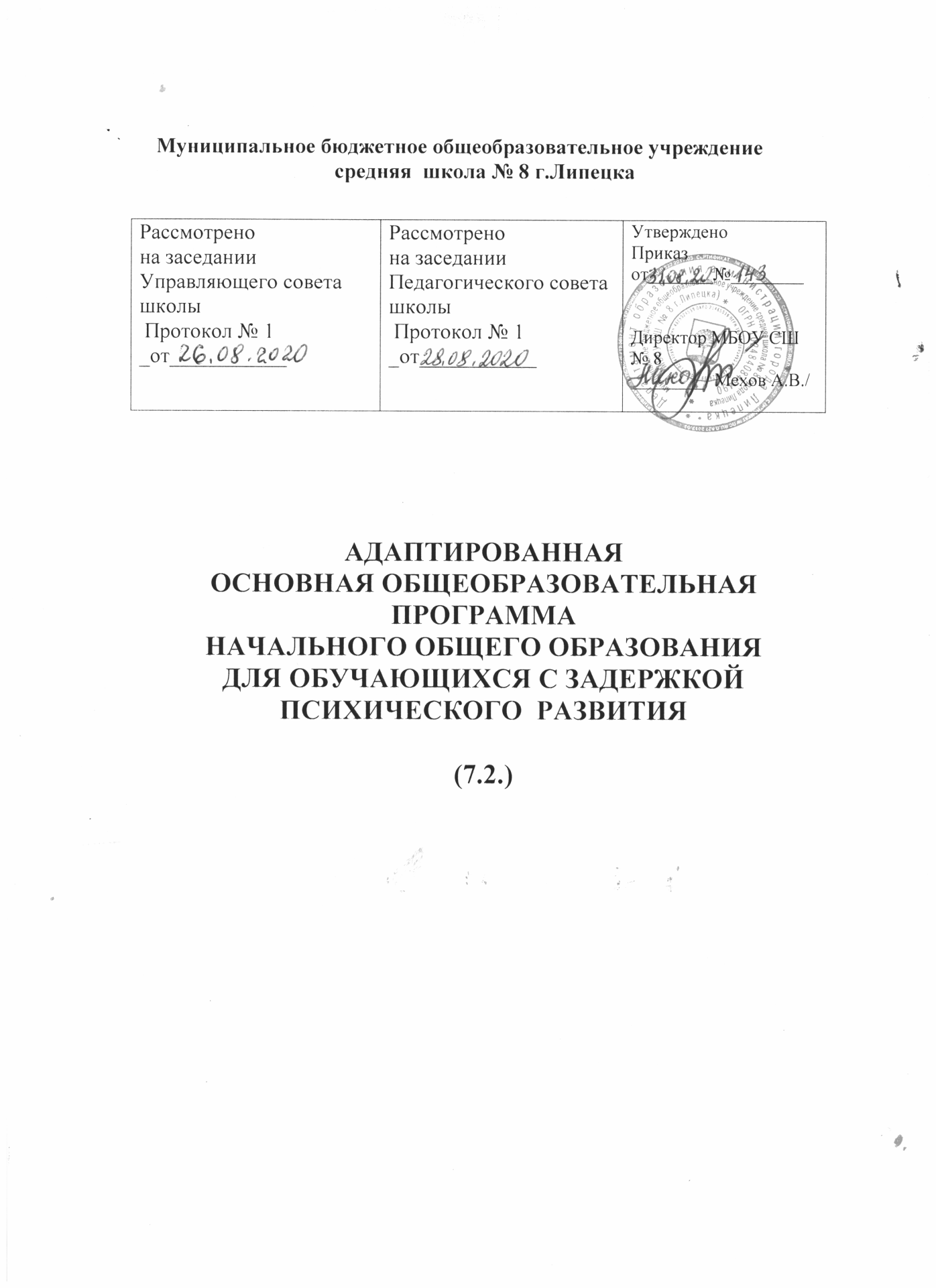 ОГЛАВЛЕНИЕОбщие положения .......................................................................................................- Адаптированная основная общеобразовательная программа начальногообщего образования обучающихся с задержкой психического развития(вариант 7.2) ...................................................................................................................1. Целевой раздел- Пояснительная записка ..........................................................................................- Планируемые результаты освоения обучающимися основнойобразовательной программы ...................................................................................- Формирование универсальных учебных действий .............................................- Чтение. Работа с текстом (метапредметные результаты) ..................................- Формирование ИКТ­компетентности обучающихся (метапредметные результаты)- Русский язык……………………………………………………………- Родной язык ............................................................................................................- Литературное чтение…………………………………………………….- Литературное чтение на родном языке…………………………………- Иностранный язык  .............................................................................- Математика и информатика ..................................................................................- Основы религиозных культур и светской этики .................................................- Обществознание и естествознание (окружающий мир) ....................................- Искусство (изобразительное искусство) ..............................................................- Музыка- Технология- Физическая культура .............................................................................................- Система оценки достижения планируемых результатов освоенияосновной образовательной программы .......................................................................- Общие положения ..................................................................................................- Особенности оценки личностных, метапредметных и предметных результатов- Портфель достижений как инструмент оценки динамикииндивидуальных образовательных достижений ........................................................- Итоговая оценка выпускника ................................................................................2.	Содержательный раздел.........................................................................................- Программа формирования у обучающихся универсальных учебных действий- Ценностные ориентиры начального общего образования .................................- Характеристика универсальных учебных действий при полученииначального общего образования ..................................................................................- Связь универсальных учебных действий с содержанием учебных предметов.- Особенности, основные направления и планируемые результаты учебно-исследовательской и проектной деятельности обучающихся врамках урочной и внеурочной деятельности .............................................................- Условия, обеспечивающие развитие универсальных учебных действий у обучающихся- Условия, обеспечивающие преемственность программы формирования у обучающихся универсальных учебных действий при переходе от дошкольного к начальному и от начального к основному общему образованию- Программы отдельных учебных предметов, курсов ..........................................- Общие положения ..................................................................................................- Основное содержание учебных предметов .........................................................- Русский язык ...........................................................................................................- Литературное чтение…………………………………………………...- Родной язык и литературное чтение на родном языке .......................................- Иностранный язык .................................................................................................- Математика и информатика ..................................................................................- Обществознание и естествознание (окружающий мир)- Основы религиозных культур и светской этики .................................................- Искусство (изобразительное искусство)- Музыка- Технология- Физическая культура .............................................................................................- Программа духовно-нравственного воспитания, развитияобучающихся при получении начального общего образования ..............................- Программа формирования экологической культуры, здорового ибезопасного образа жизни ............................................................................................- Программа коррекционной работы ......................................................................- Программа внеурочной деятельности…………………………………….3.	Организационный раздел.......................................................................................- Учебный план начального общего образования…………- План внеурочной деятельности………- Календарный учебный график…….………………………………- Система условий реализации основной образовательной программы.............- Психолого­педагогические условия реализации основнойобразовательной программы ........................................................................................- Финансовое обеспечение реализации основной образовательной программы- Материально-технические условия реализации основнойобразовательной программы ........................................................................................- Информационно­методические условия реализации основнойобразовательной программы ........................................................................................- Контроль за состоянием системы условий реализации ООП НОО  обучающихся с ОВЗ…ОБЩИЕ ПОЛОЖЕНИЯОпределение и назначение адаптированной основной общеобразовательной программы начального общего образования обучающихся с задержкой психического развитияАдаптированная основная общеобразовательная программа начального общего образования обучающихся с задержкой психического развития (далее – АООП НОО обучающихся с ЗПР) – это образовательная программа, адаптированная для обучения данной категории обучающихся с учетом особенностей их психофизического развития, индивидуальных возможностей, обеспечивающая коррекцию нарушений развития и социальную адаптацию.АООП НОО разработана и утверждена в МБОУ № 8 в соответствииФГОС НОО обучающихся с ОВЗ и с учетом примерной АООП НОО обучающихся с ЗПР (одобрена решением федерального учебно-методического объединения по общему образованию, протокол от 22 декабря 2015 года № 4/15).Адаптированная основная общеобразовательная программа начального общего образования обучающихся с ЗПР разработана всоответствии с требованиями федерального государственного образовательного стандарта начального общего образования обучающихсяограниченными возможностями здоровья (далее — ФГОС НОО обучающихся с ОВЗ), предъявляемыми к структуре, условиям реализации и планируемым результатам освоения АООП НОО обучающихся с ЗПР.Целевой разделПояснительная запискаЦель реализации адаптированной основной общеобразовательной программы начального общего образования обучающихся с задержкой психического развитияЦель реализации АООП НОО обучающихся с ЗПР—обеспечение выполнения требований ФГОС НОО обучающихся с ОВЗ посредством создания условий для максимального удовлетворения особых образовательных потребностей обучающихся с ЗПР, обеспечивающих усвоение ими социального и культурного опыта.Достижение поставленной цели при разработке и реализации    организацией АООП НОО обучающихся с ЗПР предусматривает решение    следующих основных задач:формирование общей культуры, обеспечивающей разностороннее развитие личности обучающихся с ЗПР (нравственное, эстетическое,социально-личностное, интеллектуальное, физическое) в соответствии с принятыми в семье и обществе нравственными и социокультурными ценностями; овладение учебной деятельностью сохранение и укрепление здоровья обучающихся;достижение планируемых результатов освоения АООП НОО обучающимися с ЗПР с учетом их особых образовательных потребностей,также индивидуальных особенностей и возможностей;создание благоприятных условий для удовлетворения особых образовательных потребностей обучающихся с ЗПР;минимизация негативного влияния особенностей познавательной деятельности обучающихся с ЗПР для освоения ими АООП НОО;• обеспечение доступности получения начального общего образования;обеспечение преемственности начального общего и основного общего образования;использование в образовательном процессе современных образовательных технологий деятельностного типа;выявление и развитие возможностей и способностей обучающихсяЗПР,  через  организацию  их  общественно  полезной  деятельности,проведения спортивно–оздоровительной работы, организацию художественного творчества и др. с использованием системы клубов, секций, студий и кружков (включая организационные формы на основе сетевого взаимодействия), проведении спортивных, творческих и др. соревнований;участие  педагогических  работников,  обучающихся,  их  родителей(законных представителей) и общественности в проектировании и развитии внутришкольной социальной среды.Принципы и подходы к формированию адаптированной основной общеобразовательной программы начального общего образования обучающихся с задержкой психического развитияОпределение и назначение адаптированной основной общеобразовательной программы начального общего образования обучающихся с задержкой психического развитияАдаптированная основная общеобразовательная программа начального общего образования обучающихся с задержкой психического развития (далее – АООП НОО обучающихся с ЗПР) – это образовательная программа, адаптированная для обучения данной категории обучающихся с учетом особенностей их психофизического развития, индивидуальных возможностей, обеспечивающая коррекцию нарушений развития и социальную адаптацию.Адаптированная основная общеобразовательная программа начального общего образования обучающихся с ЗПР (далее – АООП НОО обучающихся с ЗПР) разработана в соответствии с требованиями федерального государственного образовательного стандарта начального общего образования обучающихся с ограниченными возможностями здоровья (далее — ФГОС НОО обучающихся с ОВЗ), предъявляемыми к структуре, условиям реализации и планируемым результатам освоения АООП НОО обучающихся с ЗПР.АООП НОО обучающихся с ЗПР разрабатывается с учетом образовательных потребностей и запросов участников образовательных отношений.Структура	адаптированной	основной	общеобразовательнойпрограммы начального общего образования обучающихся с задержкойпсихического развитияСтруктура АООП НОО обучающихся с ЗПР включает целевой, содержательный и организационный разделы.Целевой раздел определяет общее назначение, цели, задачи и планируемые результаты реализации АООП НОО обучающихся с ЗПР в МБОУ № 8 г. Липецка, а также способы определения достижения этих целей и результатов.Целевой раздел включает:пояснительную записку;планируемые  результаты  освоения  обучающимися  с  ЗПР  АООПНОО;систему  оценки  достижения  планируемых  результатов  освоенияАООП НОО.Содержательный раздел определяет общее содержание начального общего образования и включает следующие программы, ориентированные на достижение личностных, метапредметных и предметных результатов:программу формирования универсальных учебных действий у обучающихся с ЗПР;программы отдельных учебных предметов, курсов коррекционно-развивающей области;• программу	духовно-нравственного	развития,	воспитанияобучающихся с ЗПР;программу формирования экологической культуры здорового и безопасного образа жизни;программу коррекционной работы;программу внеурочной деятельности.Организационный	раздел	определяет	общие	рамки	организацииобразовательного процесса, а также механизмы реализации компонентовАООП НОО для обучающихся с ЗПР.Организационный раздел включает:учебный план начального общего образования;систему специальных условий реализации АООП НОО в соответствии с требованиями Стандарта.МБОУ СШ № 8 обеспечивает ознакомление обучающихся и их родителей (законных представителей) как участников образовательных отношений:– с уставом и другими документами, регламентирующими осуществление образовательной деятельности;– с их правами и обязанностями в части формирования и реализации АООП НОО, установленными законодательством Российской Федерации и уставом образовательной организации.АООП НОО муниципального бюджетного общеобразовательного учреждения № 8 г. Липецка составлена в соответствии со следующими нормативными документами:Федеральный закон Российской Федерации от 29 декабря 2012 года273-ФЗ «Об образовании в Российской Федерации».Приказ Минобрнауки РФ от 19.12.2014 № 1598 «Об утверждениифедерального	государственного	 образовательного	стандарта	начальногообщего образования обучающихся с ограниченными возможностями здоровья»Приказ Министерства образования и науки РФ от 06.10.2009 № 373 «Об утверждении и введении в действие федерального государственного образовательного стандарта начального общего образования» (в ред. Приказов Минобрнауки России от 26.11.2010 № 1241, от 22.09.2011 № 2357, от 18.12.2012 № 1060), от 29.12.2014 № 1643, от 18.05.2015 № 507).Постановление   Главного   государственного   санитарного   врачаРоссийскойФедерацииот10.07.2015№26«Санитарно-эпидемиологические требования к условиям и организации обучения и воспитания в организациях, осуществляющих образовательную деятельность по адаптированным основным образовательным программам для обучающихся с ограниченными возможностями здоровья»Приказ Министерства образования и науки Российской Федерации от 31 марта 2014 № 253 «Об утверждении федерального перечня учебников, рекомендованных к использованию при реализации имеющих государственную аккредитацию образовательных программ начального общего, основного общего, среднего общего образования».Приказ Министерства образования и науки российской федерации от 8 июня 2015 года № 576 «О внесении изменений в федеральный перечень учебников, рекомендуемых к использованию при реализации имеющих государственную аккредитацию образовательных программ начального общего, основного общего, среднего общего образования, утвержденный приказом Министерства образования и науки российской федерации от 31 марта 2014 года № 253».Закон РФ от 25.10.1991 №1807-1 «О языках народов Российской Федерации»Приказ от 14 августа 2015 года № 939 «Об утверждении порядка регламентации и оформления отношений государственной и муниципальной образовательной организации и родителей (законных представителей) обучающихся, нуждающихся в длительном лечении, а также детей-инвалидов в части организации обучения по основным общеобразовательным программам на дому или в медицинских организациях».Приказ Министерства образования и науки РФ от 30.08.2013 № 1015«Об утверждении порядка организации осуществления образовательной деятельности по основным общеобразовательным программам – образовательным программам начального общего, основного общего и среднего общего образования».Приказ Министерства образования и науки российской федерации от 31 декабря 2015 года № 1576 «О внесении изменений в федеральный государственный образовательный стандарт начального общего образования, утвержденный приказом министерством образования и науки российской федерации от 6 октября 2009 года № 373.Письмо Министерства образования и науки РФ, департамента государственной политики в сфере общего образования от 25.05.2015 №08-761 «Об изучении предметных областей: «Основы религиозных культурсветской этики» и «Основы духовно-нравственной культуры народов России».Вариант 7.2 АООП НОО для обучающихся с ЗПР содержит дифференцированные требования к структуре, результатам освоения и условиям ее реализации, обеспечивающих удовлетворение как общих, такособых образовательных потребностей разных групп или отдельных обучающихся с ЗПР.На основе ФГОС НОО обучающихся с ОВЗ создается АООП НООобучающихся с ЗПР, к которой при необходимости может быть создано несколько учебных планов, в том числе индивидуальные учебные планы, учитывающие образовательные потребности групп или отдельных обучающихся с ЗПР.АООП НОО для обучающихся с ЗПР, имеющих инвалидность, дополняется индивидуальной программой реабилитации инвалида (далее— ИПР) в части создания специальных условий получения образования.Определение одного из вариантов АООП НОО обучающихся с ЗПРосуществляется на основе рекомендаций психолого-медико-педагогической комиссии (далее ― ПМПК), сформулированных порезультатам его комплексного психолого-медико-педагогического обследования, с учетом ИПР и в порядке, установленном законодательством Российской Федерации.Принципы и подходы к формированию адаптированнойосновной общеобразовательной программы начального общего образования обучающихся с задержкой психического развитияоснову разработки и реализации АООП НОО обучающихся с ЗПР заложены дифференцированный и деятельностный подходы.Дифференцированный подход к разработке и реализации АООП НООобучающихся с ЗПР предполагает учет их особых образовательных потребностей, которые проявляются в неоднородности по возможностям освоения содержания образования. Это обусловливает необходимость создания и реализации разных вариантов АООП НОО обучающихся с ЗПР,том числе и на основе индивидуального учебного плана. Варианты АООП НОО обучающихся с ЗПР создаются и реализуются в соответствии с дифференцированно сформулированными требованиями в ФГОС НООобучающихся с ОВЗ к:структуре АООП НОО;условиям реализации АООП НОО;результатам освоения АООП НОО.Применение дифференцированного подхода к созданию и реализации АООП НОО обеспечивает разнообразие содержания, предоставляя обучающимся с ЗПР возможность реализовать индивидуальный потенциал развития.Деятельностный подход основывается на теоретических положениях    отечественной психологической науки, раскрывающих основные закономерности процесса обучения и воспитания обучающихся, структуру образовательной деятельности с учетом общих закономерностей развития детей с нормальным и нарушенным развитием.Деятельностный подход в образовании строится на признании того, что развитие личности обучающихся с ЗПР младшего школьного возраста определяется характером организации доступной им деятельности (предметно-практической и учебной).Основным средством реализации деятельностного подхода в образовании является обучение как процесс организации познавательной и предметно-практической деятельности обучающихся, обеспечивающий овладение ими содержанием образования.контексте разработки АООП НОО обучающихся с ЗПР реализация деятельностного подхода обеспечивает:придание результатам образования социально и личностно значимого характера;прочное усвоение обучающимися знаний и опытаразнообразной деятельности и поведения, возможность их самостоятельного продвижения в изучаемых образовательных областях;существенное  повышение  мотивации  и  интереса  к  учению,приобретению нового опыта деятельности и поведения;обеспечение условий для общекультурного и личностного развития на основе формирования универсальных учебных действий,которые обеспечивают не только успешное усвоение ими системы научных знаний, умений и навыков (академических результатов), позволяющих продолжить образование на следующей ступени, но и жизненной компетенции, составляющей основу социальной успешности.основу формирования АООП НОО обучающихся с ЗПР положены следующие принципы:принципы  государственной  политики  РФ  в  области  образования(гуманистический характер образования, единство образовательного пространства на территории Российской Федерации, светский характер образования, общедоступность образования, адаптивность системы образования к уровням и особенностям развития и подготовки обучающихся и воспитанников и др.);принцип учета типологических и индивидуальных образовательных потребностей обучающихся;принцип коррекционной направленности образовательного процесса;принцип развивающей направленности образовательного процесса,ориентирующий его на развитие личности обучающегося и расширение его «зоны ближайшего развития» с учетом особых образовательных потребностей;онтогенетический принцип;принцип преемственности, предполагающий при проектировании АООП начального общего образования ориентировку на программу основного общего образования, что обеспечивает непрерывность образования обучающихся с задержкой психического развития;принцип целостности содержания образования, поскольку в основу структуры содержания образования положено не понятие предмета, а ― «образовательной области»;принцип    направленности на формирование    деятельностиобеспечивает возможность овладения обучающимися с задержкой психического развития всеми видами доступной им предметно-практической деятельности, способами и приемами познавательной и учебной деятельности, коммуникативной деятельности и нормативным поведением;принцип переноса усвоенных знаний, умений, и навыков и отношений, сформированных в условиях учебной ситуации, в различные жизненные ситуации, что обеспечит готовность обучающегося к самостоятельной ориентировке и активной деятельности в реальном мире;принцип сотрудничества с семьей.Общая	характеристика	адаптированной	основнойобщеобразовательной программы начального общего образования обучающихся с задержкой психического развитияАдаптированная основная общеобразовательная программа начального общего образования обучающихся с ОВЗ (вариант 7.2.)разработана в соответствии с требованиями федерального государственного образовательного стандарта начального общего образования для обучающихся с ограниченными возможностями здоровья к структуре адаптированной основной общеобразовательной программы, условиям ее реализации и результатам освоения.Вариант 7.2 предполагает, что обучающийся с ЗПР получает образование, сопоставимое по итоговым достижениям к моменту завершения обучения с образованием обучающихся, не имеющих ограничений по возможностям здоровья, в пролонгированные сроки обучения. АООП НОО представляет собой образовательную программу,адаптированную для обучения обучающихся с ЗПР с учетом особенностей их психофизического развития, индивидуальных возможностей, обеспечивающую коррекцию нарушений развития и социальную адаптацию. АООП НОО предполагает адаптацию требований к структуре АООП НОО, условиям ее реализации и результатам освоения.АООП НОО обучающихся с ЗПР предполагает обеспечение коррекционной направленности всего образовательного процесса при его особой организации: пролонгированные сроки обучения, проведение индивидуальных и групповых коррекционных занятий, особое структурирование содержание обучения на основе усиления внимания к формированию социальной компетенции.Сроки получения начального общего образования обучающимися с ЗПР пролонгируются с учетом психофизиологических возможностей и индивидуальных особенностей развития данной категории обучающихся и составляют 5 лет (с обязательным введением первого дополнительного класса).Реализация АООП НОО (вариант 7.2) предполагает, что обучающийся с ЗПР получает образование, сопоставимое по итоговым достижениям к моменту завершения школьного обучения с образованием сверстников без ограничений здоровья, но в более пролонгированные календарные сроки, которые определяются Стандартом. «Сопоставимость» заключается в том, что объем знаний и умений по основным предметам сокращается несущественно за счет устранения избыточных по отношению к основному содержанию требований.Определение варианта АООП НОО обучающегося с ЗПР осуществляется на основе рекомендаций ПМПК, сформулированных порезультатам его комплексного психолого-медико-педагогического обследования, с учетом ИПР и в порядке, установленном законодательством Российской Федерации.процессе всего школьного обучения сохраняется возможность    перехода обучающегося с одного варианта программы на другой(основанием для этого является заключение ПМПК). Перевод    обучающегося с ЗПР с одного варианта АООП НОО на другой осуществляется МБОУ СШ№8 на основании комплексной оценки личностных, метапредметных и предметных результатов по рекомендации ПМПК и с согласия родителей (законных представителей).Неспособность обучающегося с ЗПР полноценно освоить отдельный предмет в структуре АООП НОО не должна служить препятствием для выбора или продолжения освоения варианта 7.2 АООП НОО, поскольку у данной категории обучающихся может быть специфическое расстройствочтения, письма, арифметических навыков (дислексия, дисграфия, дискалькулия), а также выраженные нарушения внимания и работоспособности, нарушения со стороны двигательной сферы, препятствующие освоению программы в полном объеме. При возникновении трудностей в освоении обучающимся с ЗПР содержания АООП НОО специалисты, осуществляющие его психолого-педагогическоесопровождение, оперативно дополняют структуру Программы коррекционной работы соответствующим направлением работы.случае появления стойких затруднений в ходе обучения и/или взаимодействия со сверстниками обучающийся с ЗПР направляется на комплексное обследование в ПМПК с целью выработки рекомендаций родителям и специалистам по его дальнейшему обучению и необходимости перевода на обучение по индивидуальному учебному плану с учетом его особенностей и образовательных потребностей.Общий подход к оценке знаний и умений, составляющих предметные    результаты освоения АООП НОО (вариант 7.2), предлагается в целом    сохранить в его традиционном виде. При этом, обучающийся с ЗПР имеет право	на	прохождение	текущей,	промежуточной	и	государственнойитоговой аттестации в иных формах, что может потребовать внесения изменений в их процедуру в соответствии с особыми образовательными потребностями обучающихся с ЗПР и связанными с ними объективными трудностями. Текущая, промежуточная и итоговая аттестация приполучении начального общего образования проводится с учетом возможных специфических трудностей ребенка с ЗПР в овладении письмом, чтением или счетом, что не должно являться основанием для смены варианта АООП НОО обучающихся с ЗПР. Вывод об успешности овладения содержанием образовательной программы делается на основании положительной индивидуальной динамики.Обучающиеся, не ликвидировавшие в установленные сроки академической задолженности с момента её образования, по усмотрению их родителей (законных представителей) оставляются на повторное обучение, переводятся на обучение по другому варианту АООП НОО в соответствии с рекомендациями ПМПК, либо на обучение по индивидуальному учебному плану.Психолого-педагогическая характеристика обучающихся с ЗПР Обучающиеся с ЗПР —это дети,имеющие недостатки впсихологическом развитии, подтвержденные ПМПК и препятствующие получению образования без создания специальных условий.Категория обучающихся с ЗПР – наиболее многочисленная среди детей с ограниченными возможностями здоровья (ОВЗ) и неоднородная по составу группа школьников. Среди причин возникновения ЗПР могут фигурировать органическая и/или функциональная недостаточностьцентральной нервной системы, конституциональные факторы, хронические соматические заболевания, неблагоприятные условия воспитания, психическая и социальная депривация. Подобное разнообразие этиологических факторов обусловливает значительный диапазон выраженности нарушений — от состояний, приближающихся куровню возрастной нормы, до состояний, требующих отграничения от умственной отсталости.Все обучающиеся с ЗПР испытывают в той или иной степени выраженные затруднения в усвоении учебных программ, обусловленные недостаточными познавательными способностями, специфическими расстройствами психологического развития (школьных навыков, речи и др.), нарушениями в организации деятельности и/или поведения. Общими для всех обучающихся с ЗПР являются в разной степени выраженные недостатки в формировании высших психических функций, замедленный темп либо неравномерное становление познавательной деятельности, трудности произвольной саморегуляции. Достаточно часто у обучающихся отмечаются нарушения речевой и мелкой ручной моторики, зрительноговосприятия и пространственной ориентировки, умственной работоспособности и эмоциональной сферы.Уровень психического развития поступающего в школу ребёнка с ЗПР зависит не только от характера и степени выраженности первичного (как правило, биологического по своей природе) нарушения, но и от качества предшествующего обучения и воспитания (раннего и дошкольного).Диапазон различий в развитии обучающихся с ЗПР достаточно велик– от практически нормально развивающихся, испытывающих временные и относительно легко устранимые трудности, до обучающихся с выраженными и сложными по структуре нарушениями когнитивной и аффективно-поведенческой сфер личности. От обучающихся, способных при специальной поддержке на равных обучаться совместно со здоровыми сверстниками, до обучающихся, нуждающихся при получении начального общего образования в систематической и комплексной (психолого-медико-педагогической) коррекционной помощи.Различие	структуры	нарушения	психического	развития	уобучающихся с ЗПР определяет необходимость многообразия специальной поддержки в получении образования и самих образовательных маршрутов, соответствующих возможностям и потребностям обучающихся с ЗПР и направленных на преодоление существующих ограничений в получении образования, вызванных тяжестью нарушения психического развития и неспособностью обучающегося к освоению образования, сопоставимого по срокам с образованием здоровых сверстников.Дифференциация образовательной программы начального общего образования обучающихся с ЗПР соотносится с дифференциацией этой категории обучающихся в соответствии с характером и структурой нарушения психического развития. Задача разграничения вариантов ЗПР и рекомендации варианта образовательной программы возлагается на ПМПК.АООП НОО (вариант 7.2) адресована обучающимся с ЗПР, которые характеризуются уровнем развития несколько ниже возрастной нормы, отставание может проявляться в целом или локально в отдельных функциях (замедленный темп либо неравномерное становление познавательной деятельности). Отмечаются нарушения внимания, памяти,восприятия и др. познавательных процессов, умственной работоспособности и целенаправленности деятельности, в той или иной степени затрудняющие усвоение школьных норм и школьную адаптацию в целом. Произвольность, самоконтроль, саморегуляция в поведении и деятельности, как правило, сформированы недостаточно. Обучаемость удовлетворительная, но часто избирательная и неустойчивая, зависящая от уровня сложности и субъективной привлекательности вида деятельности, атакже от актуального эмоционального состояния. Возможна неадаптивность поведения, связанная как с недостаточным пониманием социальных норм, так и с нарушением эмоциональной регуляции, гиперактивностью.Особые образовательные потребности обучающихся с ЗПРОсобые образовательные потребности различаются у обучающихся с ОВЗ разных категорий, поскольку задаются спецификой нарушения психического развития, определяют особую логику построения учебного процесса и находят своё отражение в структуре и содержании образования. Наряду с этим современные научные представления об особенностях психофизического развития разных групп обучающихся позволяют выделить образовательные потребности, как общие для всех обучающихсяОВЗ, так и специфические.общим потребностям относятся:получение специальной помощи средствами образования сразу же после выявления первичного нарушения развития;выделение пропедевтического периода в образовании, обеспечивающего преемственность между дошкольным и школьным этапами;получение начального общего образования адекватного образовательным потребностям обучающегося с ОВЗ;обязательность непрерывности коррекционно-развивающего процесса, реализуемого, как через содержание предметных областей, так ипроцессе индивидуальной работы;психологическое сопровождение, оптимизирующее взаимодействие ребенка с педагогами и соучениками;психологическое сопровождение, направленное на установление взаимодействия семьи и МБОУ СШ № 8;постепенное расширение образовательного пространства, выходящего за пределы МБОУ СШ №8 .Для обучающихся с ЗПР, осваивающих АООП НОО (вариант 7.2), характерны следующие специфические образовательные потребности:обеспечение особой пространственной и временной организации образовательной среды с учетом функционального состояния центральной нервной системы (ЦНС) и нейродинамики психических процессов обучающихся с ЗПР (быстрой истощаемости, низкой работоспособности,пониженного общего тонуса и др.);увеличение сроков освоения АООП НОО до 5 лет;гибкое варьирование организации процесса обучения путем расширения/сокращения содержания отдельных предметных областей,изменения количества учебных часов и использования соответствующих методик и технологий;упрощение системы учебно-познавательных задач, решаемых в процессе образования;организация процесса обучения с учетом специфики усвоения знаний, умений и навыков обучающимися с ЗПР ("пошаговом»предъявлении материала, дозированной помощи взрослого, использовании специальных методов, приемов и средств, способствующих как общему развитию обучающегося, так и компенсации индивидуальных недостатков развития);наглядно-действенный характер содержания образования;развитие познавательной деятельности обучающихся с ЗПР как основы компенсации, коррекции и профилактики нарушений;обеспечение  непрерывного  контроля  за  становлением  учебно-познавательной деятельности обучающегося, продолжающегося до достижения уровня, позволяющего справляться с учебными заданиями самостоятельно;постоянная помощь в осмыслении и расширении контекста усваиваемых знаний, в закреплении и совершенствовании освоенных умений;специальное обучение «переносу» сформированных знаний и умений в новые ситуации взаимодействия с действительностью;необходимость постоянной актуализации знаний, умений и одобряемых обществом норм поведения;постоянное стимулирование познавательной активности,побуждение интереса к себе, окружающему предметному и социальному миру;использование преимущественно позитивных средств стимуляции деятельности и поведения;комплексное сопровождение, гарантирующее получение необходимого лечения, направленного на улучшение деятельности ЦНС и на коррекцию поведения, а также специальная психокоррекционная помощь, направленная на компенсацию дефицитов эмоционального развития и формирование осознанной саморегуляции познавательной деятельности и поведения;специальная психокоррекционная помощь, направленная на формирование способности к самостоятельной организации собственной деятельности и осознанию возникающих трудностей, формирование умения запрашивать и использовать помощь взрослого;развитие и отработка средств коммуникации, приемов конструктивного общения и взаимодействия (с членами семьи, со сверстниками, с взрослыми), формирование навыков социально одобряемого поведения, максимальное расширение социальных контактов;обеспечение взаимодействия семьи и образовательного учреждения(организация сотрудничества с родителями, активизация ресурсов семьи для формирования социально активной позиции, нравственных и общекультурных ценностей).Только	удовлетворяя	особые	образовательные 	потребности обучающегося с ЗПР, можно открыть ему путь к получению качественного  образования.Планируемые результаты освоения обучающимися с задержкой психического развития адаптированной основной общеобразовательной программы начального общего образованияПланируемые результаты освоения АООП НОО обучающихся с ЗПР (далее — планируемые результаты) являются одним из важнейших механизмов реализации требований ФГОС НОО обучающихся с ОВЗ к результатам обучающихся, освоивших АООП НОО. Они представляют собой систему обобщённых личностно ориентированных целейобразования, допускающих дальнейшее уточнение и конкретизацию,что обеспечивает определение и выявление всех составляющих планируемых результатов, подлежащих формированию и оценке.Планируемые результаты:обеспечивают связь между требованиями ФГОС НОО обучающихся с ОВЗ, образовательным процессом и системой оценки результатов освоения АООП НОО;являются основой для разработки АООП НОО организациями;являются содержательной и критериальной основой для разработки программ учебных предметов и учебно-методической литературы, а также для системы оценки качества освоения обучающимися АООП НОО.соответствии с дифференцированным и деятельностным подходами содержание планируемых результатов описывает и характеризует обобщённые способы действий с учебным материалом,позволяющие обучающимся успешно решать учебные и учебно-практические задачи, а также задачи, по возможности максимально приближенные к реальным жизненным ситуациям.Структура и содержание планируемых результатов освоения АООП НОО отражает требования ФГОС НОО обучающихся с ОВЗ, передавать специфику образовательного процесса (в частности, специфику целей изучения отдельных учебных предметов и курсов коррекционно-развивающей области), соответствуют возрастным возможностям и особым образовательным потребностям обучающихся с ЗПР.Результаты освоения обучающимися с ЗПР АООП НОО оцениваются как итоговые на момент завершения начального общего образования.Освоение АООП НОО (вариант 7.2) обеспечивает достижение обучающимися с ЗПР трех видов результатов: личностных,метапредметныхи предметных.Личностные результаты освоения АООП НОО обучающимися сЗПР включают индивидуально-личностные качества и социальные (жизненные) компетенции, социально значимые ценностные установки, необходимые для достижения основной цели современного образования ― введения обучающихся с ЗПР в культуру, овладение ими социо-культурным опытом.учетом индивидуальных возможностей и особых образовательных потребностей обучающихся с ЗПР личностные результаты освоения АООП НОО отражают:осознание себя как гражданина России, формирование чувства гордости за свою Родину, российский народ и историю России, осознание своей этнической и национальной принадлежности;формирование целостного, социально ориентированного взгляда на мир в его органичном единстве природной и социальной частей;формирование  уважительного  отношения  к  иному  мнению,истории и культуре других народов;овладение начальными навыками адаптации в динамично изменяющемся и развивающемся мире;5) принятие и освоение социальной роли обучающегося, формирование и развитие социально значимых мотивов учебной деятельности;способность к осмыслению социального окружения, своего местанем, принятие соответствующих возрасту ценностей и социальных ролей;формирование эстетических потребностей, ценностей и чувств;развитие этических чувств, доброжелательности и эмоционально-нравственной отзывчивости, понимания и сопереживания чувствам других людей;развитие навыков сотрудничества со взрослыми и сверстниками в разных социальных ситуациях;формирование установки на безопасный, здоровый образ жизни,наличие мотивации к творческому труду, работе на результат, бережному отношению к материальным и духовным ценностям11) развитие адекватных представлений о собственных возможностях, о насущно необходимом жизнеобеспечении;овладение социально-бытовыми умениями, используемыми в повседневной жизни;владение навыками коммуникации и принятыми ритуалами социального взаимодействия, в том числе с использованием информационных технологий;способность к осмыслению и дифференциации картины мира, ее временно-пространственной организации.Метапредметные  результатыосвоения  АООП  НОО  включаютосвоенные обучающимися универсальные учебные действия (познавательные, регулятивные и коммуникативные), обеспечивающие овладение ключевыми компетенциями (составляющими основу умения учиться) и межпредметными знаниями, а также способность решатьучебные и жизненные задачи и готовность к овладению в дальнейшем АООП основного общего образования.учетом индивидуальных возможностей и особых образовательных потребностей обучающихся с ЗПР метапредметные результатыосвоения АООП НОО отражают:овладение способностью принимать и сохранять цели и задачи решения типовых учебных и практических задач, коллективного поиска средств их осуществления;формирование умения планировать, контролировать и оценивать учебные действия в соответствии с поставленной задачей и условиями ее реализации; определять наиболее эффективные способы достижения результата;формирование умения понимать причины успеха/неуспеха учебной деятельности и способности конструктивно действовать даже в ситуациях неуспеха;использование речевых средств и средств информационных и коммуникационных технологий (далее - ИКТ) для решения коммуникативных и познавательных задач;овладение навыками смыслового чтения доступных по содержанию и объему художественных текстов и научно-популярных статей в соответствии с целями и задачами; осознанно строить речевое высказывание в соответствии с задачами коммуникации и составлять тексты в устной и письменной формах;овладение логическими действиями сравнения, анализа, синтеза,обобщения, классификации по родовидовым признакам, установления аналогий и причинно-следственных связей, построения рассуждений, отнесения к известным понятиям на уровне, соответствующем индивидуальным возможностям;готовность слушать собеседника и вести диалог; готовность признавать возможность существования различных точек зрения и права каждого иметь свою; излагать свое мнение и аргументировать свою точку зрения и оценку событий;определение общей цели и путей ее достижения; умение договариваться о распределении функций и ролей в совместной деятельности; осуществлять взаимный контроль в совместной деятельности, адекватно оценивать собственное поведение и поведение окружающих;готовность конструктивно разрешать конфликты посредством учета интересов сторон и сотрудничества;овладение начальными сведениями о сущности и особенностях объектов, процессов и явлений действительности (природных, социальных,культурных, технических и др.) в соответствии с содержанием конкретного учебного предмета;11) овладение некоторыми базовыми предметными и межпредметными понятиями, отражающими доступные существенные связи и отношения между объектами и процессами.Предметные результаты освоения АООП НОО с учетомспецифики содержания предметных областей включают освоенные обучающимися знания и умения, специфичные для каждой предметной области, готовность их применения.учетом индивидуальных возможностей и особых образовательных потребностей обучающихся с ЗПР предметные результаты отражают:Русский язык:формирование первоначальных представлений о единстве и многообразии языкового и культурного пространства России, о языке как основе национального самосознания;формирование интереса к изучению родного (русского) языка;овладение первоначальными представлениями о правилах речевого этикета;овладение основами грамотного письма;овладение обучающимися коммуникативно-речевыми умениями, необходимыми для совершенствования их речевой практики;формирование позитивного отношения к правильной устной и письменной речи как показателям общей культуры и гражданской позиции человека;использование знаний в области русского языка и сформированных грамматико-орфографических умений для решения практических задач.Литературное чтение.понимание литературы как явления национальной и мировой культуры, средства сохранения и передачи нравственных ценностей и традиций;осознание   значимости   чтения   для   личного   развития;формирование представлений о мире, российской истории и культуре, первоначальных этических представлений, понятий о добре и зле, нравственности; успешности обучения по всем учебным предметам;осознанное, правильное, плавное чтение вслух целыми словами с использованием некоторых средств устной выразительности речи;понимание роли чтения, использование разных видов чтения;формирование умения осознанно воспринимать и оценивать содержание текстов, участие в обсуждении прочитанных произведений,умение высказывать отношение к поступкам героев, оценивать поступки героев и мотивы поступков с учетом принятых в обществе норм и правил;достижение   необходимого   для   продолжения   образованияуровня	читательской	компетентности,	общего	речевого	развития,	т.е.овладение техникой чтения вслух и про себя, элементарными приемами интерпретации,	анализа	и	преобразования	художественных,	научно-популярных и учебных текстов;формирование потребности в систематическом чтении;выбор с помощью взрослого интересующей литературы.Родной язык.Изучение предметной области родной язык должно обеспечить:воспитание ценностного отношения к родному языку как хранителю культуры, включение в культурно-языковое поле своего народа, формирование первоначальных представлений о единстве и многообразии языкового и культурного пространства России, о языке как основе национального самосознания;обогащение активного и потенциального словарного запаса, развитие у обучающихся культуры владения родным языком в соответствии с нормами устной и письменной речи, правилами речевого этикета;формирование первоначальных научных знаний о родном языке как системе и как развивающемся явлении, о его уровнях и единицах, о закономерностях его функционирования, освоение основных единиц и грамматических категорий родного языка, формирование позитивного отношения к правильной устной и письменной родной речи как показателям общей культуры и гражданской позиции человека;овладение первоначальными умениями ориентироваться в целях, задачах, средствах и условиях общения, формирование базовых навыков выбора адекватных языковых средств для успешного решения коммуникативных задач;овладение учебными действиями с языковыми единицами и умение использовать знания для решения познавательных, практических и коммуникативных задач.Литературное чтение на родном языке.понимание родной литературы как одной из основных национально-культурных ценностей народа, как особого способа познания жизни, как явления национальной и мировой культуры, средства сохранения и передачи нравственных ценностей и традиций;осознание значимости чтения на родном языке для личного развития; формирование представлений о мире, национальной истории икультуре, первоначальных этических представлений, понятий о добре и зле, нравственности; формирование потребности в систематическом чтении на родном языке как средстве познания себя и мира; обеспечение культурной самоидентификации;использование разных видов чтения (ознакомительное, изучающее, выборочное, поисковое); умение осознанно воспринимать и оценивать содержание и специфику различных текстов, участвовать в их обсуждении, давать и обосновывать нравственную оценку поступков героев;достижение необходимого для продолжения образования уровня читательской компетентности, общего речевого развития, то есть овладение техникой чтения вслух и про себя, элементарными приемами интерпретации, анализа и преобразования художественных, научно-популярных и учебных текстов с использованием элементарных литературоведческих понятий;осознание коммуникативно-эстетических возможностей родного языка на основе изучения выдающихся произведений культуры своего народа, умение самостоятельно выбирать интересующую литературу; пользоваться справочными источниками для понимания и получения дополнительной информации.Иностранный язык приобретение начальных элементарных навыков восприятия устной и письменной речи на иностранном языке на основе своих речевых возможностей и потребностей;освоение начальных лингвистических представлений,необходимых для восприятия на элементарном уровне устной и письменной речи на иностранном языке,3)	сформированность	основ	дружелюбного	отношения	итолерантности к носителям другого языка на основе знакомства с жизньюсвоих сверстников в других странах, с детским фольклором и доступнымиобразцами детской художественной литературы.Математика и информатикаМатематика:использование  начальных  математических  знаний  о  числах,мерах, величинах и геометрических фигурах для описания и объяснения окружающих предметов, процессов, явлений, а также оценки их количественных и пространственных отношений;приобретение начального опыта применения математических знаний для решения учебно-познавательных и учебно-практических задач;умение выполнять устно и письменно арифметические действия с числами и числовыми выражениями, решать текстовые задачи,умение действовать в соответствии с алгоритмом и, исследовать, распознавать и изображать геометрические фигуры;Обществознание и естествознание (Окружающий мир)Окружающий мир:сформированность уважительного отношения к России, родному краю, своей семье, истории, культуре, природе нашей страны, её современной жизни;расширение, углубление и систематизация знаний о предметах и явлениях окружающего мира, осознание целостности окружающего мира,освоение основ экологической грамотности, элементарных правил нравственного поведения в мире природы и людей, норм здоровьесберегающего поведения в природной и социальной среде;усвоение простейших взаимосвязей и взаимозависимостей между миром живой и неживой природы, между деятельностью человека и происходящими изменениями в окружающей среде;развитие   навыков   устанавливать   и   выявлять   причинно-следственные связи в окружающем мире, умение прогнозировать простые последствия собственных действий и действий, совершаемых другими людьми;Основы религиозных культур и светской этикиОсновы религиозных культур и светской этики: Планируемые результаты освоения предметной области «Основы религиозных культур и светской этики» включают общие результаты по предметной области (учебному предмету) и результаты по каждому учебному модулю с учетом содержания примерных рабочих программ по Основам православной культуры, Основам исламской культуры, Основам буддийской культуры, Основам иудейской культуры, Основам мировых религиозных культур, Основам светской этики. Выбор модуля, изучаемогорамках   курса   ОРКСЭ,   осуществляется   родителями   (законнымипредставителями) учащихся. Выбор фиксируется протоколами родительских собраний и письменными заявлениями родителей. На основании произведенного выбора формируются группы учащихся. Решение о количестве учебных групп принимается с учетом необходимости предоставления учащимся возможности изучения выбранного модуля, а также с учетом имеющихся условий и ресурсов МБОУ  СШ № 8.ИскусствоИзобразительное искусство:сформированность первоначальных представлений о роли изобразительного искусства в жизни человека, его роли в духовно-нравственном развитии человека;развитие эстетических чувств, умения видеть и понимать красивое, дифференцировать красивое от «некрасивого», высказывать оценочные суждения о произведениях искусства; воспитание активного эмоционально-эстетического отношения к произведениям искусства;овладение элементарными практическими умениями и навыкамиразличных видах художественной деятельности (изобразительного,декоративно-прикладного и народного искусства, скульптуры, дизайна и др.);умение воспринимать и выделять в окружающем мире (как в природном, так и в социальном) эстетически привлекательные объекты,выражать по отношению к ним собственное эмоционально-оценочное отношение;овладение практическими умениями самовыражения средствами изобразительного искусства.Музыка:формирование первоначальных представлений о роли музыки в жизни человека, ее роли в духовно-нравственном развитии человека;формирование элементов музыкальной культуры, интереса к музыкальному искусству и музыкальной деятельности, формирование элементарных эстетических суждений;развитие эмоционального осознанного восприятия музыки, как в процессе активной музыкальной деятельности, так и во время слушания музыкальных произведений;формирование эстетических чувств в процессе слушания музыкальных произведений различных жанров;использование музыкальных образов при создании театрализованных и музыкально-пластических композиций, исполнении вокально-хоровых произведений, в импровизации.ТехнологияТехнология:1) формирование навыков самообслуживания, овладение некоторыми технологическими приемами ручной обработки материалов, усвоение правил техники безопасности;формирование  умений  работать  с  разными  видами  материалов(бумагой, тканями, пластилином, природным материалом и т.д.); выбирать способы их обработки в зависимости от их свойств;формирование организационных трудовых умений (правильно располагать материалы и инструменты на рабочем месте, выполнять правила безопасной работы и санитарно-гигиенические требования и т.д.)приобретение первоначальных навыков совместной продуктивнойдеятельности, сотрудничества, взаимопомощи, планирования и организации;использование приобретенных знаний и умений для решенияпрактических задач.Физическая культураФизическая культураформирование первоначальных представлений о значении физической культуры для укрепления здоровья человека, физического развития, повышения работоспособности.овладение умениями организовывать здоровьесберегающую жизнедеятельность (режим дня, утренняя зарядка, оздоровительные мероприятия, подвижные игры и т. д.);формирование умения следить за своим физическим состоянием,величиной физических нагрузок.Планируемые результаты освоения обучающимися с ЗПР АООП НОО дополняются результатами освоения коррекционно-развивающей областиРезультаты освоения коррекционно-развивающей областиадаптированной основной общеобразовательной программыначального общего образованияРезультаты  освоениякоррекционно-развивающей  области  АООПНОО обучающихся с ЗПР отражают:Коррекционный курс «Ритмика»: развитие чувства ритма,связидвижений с музыкой, двигательной активности, координации движений, двигательных умений и навыков; формирование умения дифференцировать движения по степени мышечных усилий; овладение специальнымиритмическими упражнениями (ритмичная ходьба, упражнения с движениями рук и туловища, с проговариванием стихов и т.д.), упражнениями на связь движений с музыкой; развитие двигательных качеств и устранение недостатков физического развития; овладение подготовительными упражнениями к танцам, овладение элементами танцев, танцами, способствующими развитию изящных движений,эстетического вкуса; развитие выразительности движений и самовыражения; развитие мобильности.Коррекционный курс «Коррекционно-развивающие занятия» Логопедические занятия:формирование и развитие различныхвидов устной речи (разговорно-диалогической, описательно-повествовательной) на основе обогащения знаний об окружающей действительности; обогащение и развитие словаря, уточнение значения слова, развитие лексической системности, формирование семантических полей; развитие и совершенствование грамматического строя речи, связной речи; коррекция недостатков письменной речи (чтения и письма).Психокоррекционные занятия: формирование учебной мотивации,стимуляция сенсорно-перцептивных, мнемических и интеллектуальных процессов; гармонизация психоэмоционального состояния, формирование позитивного отношения к своему «Я», повышение уверенности в себе, развитие самостоятельности, формирование навыков самоконтроля; развитие способности к эмпатии, сопереживанию; формирование продуктивных видов взаимоотношений с окружающими (в семье, классе), повышение социального статуса ребенка в коллективе.Требования к результатам освоения курсов коррекционно-развивающей области конкретизируются применительно к каждому обучающемуся с ЗПР в соответствии с его потенциальными возможностями и особыми образовательными потребностями.Их	конкретизация	позволяет	обоснованно	и	целенаправленновыстраивать	внутреннюю	оценку	по	определению	уровня	достиженияиндивидуальных результатов обучающихся.Система оценки достижения обучающимисязадержкой психического развития планируемых результатовосвоения адаптированной основной общеобразовательной программыначального общего образованияСистема оценки достижения планируемых результатов освоения АООП НОО обучающихся с ЗПР (далее — система оценки) представляет собой один из инструментов реализации требований ФГОС НОО обучающихся с ОВЗ к результатам освоения АООП НОО и направлена на обеспечение качества образования, что предполагает вовлечённость в оценочную деятельность как педагогов, так и обучающихся и их родителей (законных представителей).В соответствии с ФГОС НОО обучающихся с ОВЗ основным объектом системы оценки,её содержательной и критериальной базойвыступают планируемые результаты освоения обучающимися АООПНОО.Система оценки призвана способствовать поддержанию единства всей системы образования, обеспечению преемственности в системе непрерывного образования. Её основными функциями являются ориентация образовательного процесса на достижение планируемыхрезультатов освоения АООП НОО и обеспечение эффективной обратнойсвязи, позволяющей осуществлять управление образовательным процессом.Основными направлениями и целями оценочной деятельности в соответствии с требованиями ФГОС НОО обучающихся с ОВЗ являются оценка образовательных достижений обучающихся и оценка результатов деятельности образовательных организаций и педагогических кадров.Полученные данные используются для оценки состояния и тенденций развития системы образования.Система оценки достижения обучающимися с ЗПР планируемых результатов освоения АООП НОО призвана решить следующие задачи:закреплять основные направления и цели оценочной деятельности, описывать объект и содержание оценки, критерии, процедуры и состав инструментария оценивания, формы представления результатов, условия и границы применения системы оценки, предусматривая приоритетную оценку динамики индивидуальных достижений обучающихся с ЗПР;ориентировать образовательный процесс на духовно-нравственное развитие и воспитание обучающихся, достижение планируемых результатов освоения содержания учебных предметов и формирование универсальных учебных действий;обеспечивать комплексный подход к оценке результатов освоения АООП НОО, позволяющий вести оценку личностных, метапредметных и предметных результатов;предусматривать оценку достижений обучающихся и оценку эффективности деятельности общеобразовательной организации;позволять осуществлять оценку динамики учебных достижений обучающихся и развития их социальной (жизненной) компетенции.Показатель динамики образовательных достижений — один из основных показателей в оценке образовательных достижений обучающихся с ЗПР. На основе выявления характера динамикиобразовательных достижений обучающихся можно оценивать эффективность учебного процесса, работы учителя и МБОУ СШ № 8 г. Липецка.Результаты достижений обучающихся с ЗПР в овладении АООП НОО являются значимыми для оценки качества образования обучающихся.При определении подходов к осуществлению оценки результатов целесообразно опираться на следующие принципы:дифференциации оценки достижений с учетом типологических и индивидуальных особенностей развития и особых образовательных потребностей обучающихся с ЗПР;динамичности оценки достижений, предполагающей изучение изменений психического и социального развития, индивидуальных способностей и возможностей обучающихся;единства параметров, критериев и инструментария оценки достижений в освоении содержания АООП НОО, что сможет обеспечить объективность оценки в разных образовательных организациях. Для этого необходимым является создание методического обеспечения (описание диагностических материалов, процедур их применения, сбора, формализации, обработки, обобщения и представления полученных данных) процесса осуществления оценки достижений обучающихся.Эти принципы, отражая основные закономерности целостного процесса образования обучающихся с ЗПР, самым тесным образом взаимосвязаны и касаются одновременно разных сторон процесса осуществления оценки результатов их образования.При разработке системы оценки достижений обучающихся в освоении содержания АООП НОО педагогический коллектив МБОУ  СШ № 8 г. Липецка ориентируется на представленный ФГОС НОО обучающихся с ЗПР перечень планируемых результатов.В соответствии с требованиями ФГОС обучающихся с ЗПР оценке подлежат личностные, метапредметные и предметные результаты.Личностные результаты включают овладение обучающимисясоциальными (жизненными) компетенциями, необходимыми для решения практико-ориентированных задач и обеспечивающими формирование и развитие социальных отношений обучающихся в различных средах.Оценка личностных результатов предполагает, прежде всего, оценку продвижения обучающегося в овладении социальными (жизненными) компетенциями, которые, в конечном итоге, составляют основу этих результатов.Оценка личностных достижений осуществляется в процессе проведения мониторинговых процедур, содержание которых разрабатывает образовательная организация с учетом типологических и индивидуальных особенностей обучающихся, их индивидуальных особых образовательных потребностей.Для оценки продвижения обучающегося с ЗПР в овладении социальными (жизненными) компетенциями применяется метод экспертной оценки, который представляет собой процедуру оценки результатов на основе мнений группы специалистов. Данная группа объединяет всех участников образовательных отношений– тех, кто обучает, воспитывает и тесно контактирует с ребёнком. Состав экспертной группы включает педагогических и медицинских работников (учителей, воспитателей, учителей-логопедов, педагогов-психологов), которые хорошо знают обучающегося. Для полноты оценки личностных результатов освоения обучающимися с ЗПР АООП НОО учитывается мнение родителей (законных представителей), поскольку основой оценки служит анализ изменений поведения обучающегося в повседневной жизни в различных социальных средах (школьной и семейной). Результаты анализа представляются в форме удобных и понятных всем членам экспертной группы условных единицах: 0 баллов – нет продвижения; 1 балл – минимальное продвижение; 2 балла – среднее продвижение; 3 балла – значительное продвижение. Подобная оценка необходима экспертной группе для выработки ориентиров в описании динамики развития социальной (жизненной) компетенции ребенка. Результаты оценки личностныхдостижений заносятся в индивидуальную карту развития обучающегося, что позволяет не только представить полную картину динамики целостного развития ребенка, но и отследить наличие или отсутствие изменений по отдельным жизненным компетенциям.Основной формой работы участников экспертной группы является психолого-медико-педагогический консилиум. Деятельность психолого-медико-педагогического консилиума регламентируется «Положением о психолого-медико-педагогическом консилиуме».На основе требований, сформулированных во ФГОС НОО обучающихся с ОВЗ, в МБОУ СШ № 8 разработан алгоритм оценки личностных результатов с учетом типологических и индивидуальных особенностей обучающихся, который осуществляется в соответствии с «Положением об оценке личностных результатов обучающихся».Метапредметные результаты включают освоенныеобучающимися универсальные учебные действия (познавательные, регулятивные и коммуникативные), обеспечивающие овладение ключевыми компетенциями (составляющими основу умения учиться) и межпредметными знаниями, а также способность решать учебные и жизненные задачи и готовность к овладению в дальнейшем АООП основного общего образования.Оценка метапредметных результатов предполагает оценкупродвижения обучающегося с ЗПР в овладении регулятивными, коммуникативными и познавательными универсальными учебными действиями, т.е. таких умственных действий обучающихся, которые направлены на управление своей познавательной деятельностью.Основное содержание оценки метапредметных результатов при получении начального общего образования строится вокруг умения учиться, т.е. той совокупности способов действий, которая, собственно, иобеспечивает способность обучающихся с ЗПР к самостоятельному усвоению новых знаний и умений, включая организацию этого процесса.Уровень сформированности универсальных учебных действий, представляющих содержание и объект оценки метапредметных результатов, измеряется в следующих основных формах:достижение метапредметных результатов выступает как результат выполнения специально сконструированных диагностических задач,направленных на оценку уровня сформированности конкретного вида универсальных учебных действий;достижение метапредметных результатов рассматривается как инструментальная основа (или как средство решения) и как условие успешности выполнения учебных и учебно­практических задач средствами учебных предметов;достижение метапредметных результатов проявляется в успешности выполнения комплексных заданий на межпредметной основе.Предметные результаты связаны с овладением обучающимися сЗПР содержанием каждой предметной области и характеризуют достижения обучающихся в усвоении знаний и умений, способность их применять в практической деятельности.Оценку этой группы результатов начинается со 2-го класса, т. е. в тот период, когда у обучающихся уже будут сформированы некоторые начальные навыки чтения, письма и счета. Кроме того, сама учебная деятельность является привычной для обучающихся, и они могут ее организовывать под руководством учителя.Во время обучения необходимо всячески поощрять и стимулировать работу обучающихся, используя только качественную оценку. При этом не является принципиально важным, насколько обучающийся с ЗПР продвигается в освоении того или иного учебного предмета. На этом этапе обучения центральным результатом является появление значимыхпредпосылок учебной деятельности, одной из которых является способность ее осуществления не только под прямым и непосредственным руководством и контролем учителя, но и с определенной долей самостоятельности во взаимодействии с учителем и одноклассниками.целом  оценка  достижения  обучающимися  с  ЗПР  предметныхрезультатов базируется на принципах индивидуального и дифференцированного подходов. Усвоенные обучающимися даже незначительные по объему и элементарные по содержанию знания и умения должны выполнять коррекционно-развивающую функцию,поскольку они играют определенную роль в становлении личности обучающегося и овладении им социальным опытом.Оценка достижения обучающимися предметных результатов ведётся как в ходе текущего и промежуточного оценивания, так и в ходе выполнения итоговых проверочных работ. В процессе оценки достижения планируемых личностных, метапредметных и предметных результатов используются разнообразные методы и формы, взаимно дополняющие друг друга (стандартизированные письменные и устные работы, проекты, практические работы, творческие работы, самоанализ и самооценка, наблюдения и др.).Система оценки достижения планируемых результатов освоения АООП НОО обучающихся с ЗПР предполагает комплексный подход к оценке результатов образования, позволяющих вести оценку достижения обучающимися всех трех групп результатов образования: личностных, метапредметных и предметных.Система оценки предусматривает уровневый подход к представлению планируемых результатов и инструментарию для оценки их достижения. Согласно этому подходу за точку отчета принимается не «идеальный образец», отсчитывая от которого «методом вычитания» и фиксируя допущенные ошибки формируется оценка ученика, анеобходимый для продолжения образования и реально достигаемый обучающимися опорный уровень образовательных достижений. Достижение этого опорного уровня интерпретируется как безусловный успех ребенка, как исполнение им требований ФГОС НОО. Оценка индивидуальных образовательных достижений ведется «методом сложения», при котором фиксируется достижение опорного уровня и его превышение. Это позволяет поощрять продвижение обучающихся, выстраивать индивидуальные траектории движения с учетом зоны ближайшего развития.Обучающиеся с ЗПР имеют право на прохождение текущей, промежуточной и государственной итоговой аттестации освоения АООП НОО в иных формах.Специальные условия проведения текущей,промежуточной и итоговой (по итогам освоения АООП НОО)аттестацииобучающихся сЗПР включают:особую  форму  организации  аттестации  (в  малой  группе,индивидуальную) с учетом особых образовательных потребностей и индивидуальных особенностей обучающихся с ЗПР;привычную обстановку в классе (присутствие своего учителя,наличие привычных для обучающихся мнестических опор: наглядных схем, шаблонов общего хода выполнения заданий);присутствие в начале работы этапа общей организации деятельности;адаптирование инструкции с учетом особых образовательных потребностей и индивидуальных трудностей обучающихся с ЗПР:1) упрощение формулировок по грамматическому и семантическому оформлению;упрощение многозвеньевой инструкции посредством деления ее на короткие смысловые единицы, задающие поэтапность (пошаговость)выполнения задания;в дополнение к письменной инструкции к заданию, при необходимости, она дополнительно прочитывается педагогом вслух в медленном темпе с четкими смысловыми акцентами;при необходимости адаптирование текста задания с учетом особых образовательных потребностей и индивидуальных трудностей обучающихся с ЗПР (более крупный шрифт, четкое отграничение одного задания от другого; упрощение формулировок задания по грамматическому и семантическому оформлению и др.);при необходимости предоставление дифференцированной помощи: стимулирующей (одобрение, эмоциональная поддержка),организующей (привлечение внимания, концентрирование на выполнении работы, напоминание о необходимости самопроверки), направляющей (повторение и разъяснение инструкции к заданию);увеличение времени на выполнение заданий;возможность организации короткого перерыва (10-15 мин) при нарастании в поведении ребенка проявлений утомления, истощения;недопустимыми являются негативные реакции со стороны педагога, создание ситуаций, приводящих к эмоциональному травмированию ребенка.На итоговую оценку при получении начального общего образования, результаты которой используются при принятии решения о возможности (или невозможности) продолжения обучения на следующей ступени, выносятся предметные,метапредметные результаты и результатыосвоения программы коррекционной работы.Итоговая аттестация при получении начального общего образования проводится с учетом возможных специфических трудностей обучающегосяЗПР в овладении письмом, чтением или счетом. Вывод об успешности овладения содержанием АООП НОО делается на основании положительной индивидуальной динамики.Оценка деятельности педагогических кадров, осуществляющих образовательную деятельность обучающихся с ЗПР, осуществляется на основе интегративных показателей, свидетельствующих о положительной динамике развития обучающегося («было» ― «стало») или в сложных случаях сохранении его психоэмоционального статуса.Содержательный разделПрограмма формирования универсальных учебных действийПрограмма формирования универсальных учебных действий при получении начального общего образования конкретизирует требования ФГОС НОО обучающихся с ОВЗ к личностным и метапредметным результатам освоения АООП НОО, и служит основой разработки программ учебных предметов, курсов.Программа строится на основе деятельностного подхода к обучениюпозволяет реализовывать коррекционно-развивающий потенциал образования обучающихся с ЗПР и призвана способствовать развитию универсальных учебных действий, обеспечивающих обучающимся умение учиться. Это достигается как в процессе освоения обучающимися с ЗПРконкретных предметных знаний, умений и навыков в рамках отдельных учебных дисциплин, так и в процессе формирования социальных(жизненных) компетенций.Программа формирования универсальных учебных действий обеспечивает:успешность (эффективность) обучения в любой предметной области, общность подходов к осуществлению любой деятельности обучающегося вне зависимости от ее предметного содержания;реализацию преемственности всех ступеней образования и этапов усвоения содержания образования;создание  условий  для  готовности  обучающегося  с  ЗПР  кдальнейшему образованию, реализации доступного уровня самостоятельности в обучении;целостность развития личности обучающегося.Основная цель реализации программы формирования универсальных учебных действий состоит в формировании обучающегосяЗПР как субъекта учебной деятельности. Задачами реализации программы являются:формирование мотивационного компонента учебной деятельности;овладение   комплексом   универсальных   учебных   действий,составляющих операционный компонент учебной деятельности;развитие умений принимать цель и готовый план деятельности,планировать знакомую деятельность, контролировать и оценивать ее результаты в опоре на организационную помощь педагога.Для реализации поставленной цели и соответствующих ей задач необходимо:•определить функции и состав универсальных учебных действий, учитывая психофизические особенности и своеобразие учебной деятельности обучающихся с ЗПР;•определить связи универсальных учебных действий с содержанием учебных предметов;•выявить в содержании предметных линий универсальные учебные    действия и определить условия их формирования в образовательномпроцессе и жизненно важных ситуациях, учитывая особые образовательные потребности обучающихся с ЗП.Программа формирования универсальных учебных действий у обучающихся с ЗПР содержит:описание ценностных ориентиров образования обучающихся с ЗПР на уровне начального общего образования;связь универсальных учебных действий с содержанием учебных предметов;характеристики личностных, регулятивных, познавательных, коммуникативных универсальных учебных действий обучающихся с ЗПР;типовые задачи формирования личностных, регулятивных, познавательных, коммуникативных универсальных учебных действий;описание преемственности программы формирования универсальных учебных действий при переходе обучающихся с ЗПР от дошкольного к начальному общему образованию.Ценностные ориентиры начального общего образования обучающихсяЗПР конкретизируют личностный, социальный и государственный заказ системе образования, выраженный в Требованиях к результатам освоения АООП НОО, и отражают следующие целевые установки системы начального общего образования:формирование основ гражданской идентичности личности на основе:— осознания себя как гражданина России, чувства гордости за свою родину, российский народ и историю России, осознания своей этническойнациональной принадлежности;— восприятие мира как единого и целостного при разнообразии культур, национальностей, религий;— уважительного отношения к иному мнению, истории и культуре других народов; • формирование психологических условий развития общения,сотрудничества на основе:— доброжелательности, доверия и внимания к людям;— навыков сотрудничества со взрослыми и сверстниками в разных социальных ситуациях;— уважения к окружающим — умения слушать и слышать партнёра;развитие ценностно-смысловой сферы личности    на основе общечеловеческих    принципов нравственности:— способности к осмыслению социального окружения, своего места в нем, принятия соответствующих возрасту ценностей и социальных ролей;— ориентации в нравственном содержании как собственных поступков,так и поступков окружающих людей, развития этических чувств, доброжелательности и эмоционально-нравственной отзывчивости, понимания и сопереживания чувствам других людей;— формирование эстетических потребностей, ценностей и чувств;развитие умения учиться,а именно:— принятие и освоение социальной роли обучающегося, формирование и развитие социально значимых мотивов учебной деятельности;— формирование умения учиться и способности к организации своей деятельности (планированию, контролю, оценке);— развитие адекватных представлений о собственных возможностях, о насущно необходимом жизнеобеспечении.Программа формирования универсальных учебных действий реализуется в процессе всей учебной и внеурочной деятельности.Формирование универсальных учебных действий в образовательном процессе осуществляется в процессе освоения всех без исключения учебных предметов и курсов коррекционно-развивающей области.Сформированность универсальных учебных действий у обучающихся с ЗПР при получении начального общего образования определяется на этапе завершения обучения в начальной школе.Программа формирования универсальных учебных действий разрабатывается с учетом специфики образовательных потребностей обучающихся с ЗПР.Типовые	задачи	формирования	личностных,	регулятивных,познавательных,	коммуникативных	универсальных	учебныхдействий Типовые задачи формирования личностных универсальныхучебных действийРусский языкМногие тексты упражнений учебников несут духовно-нравственный смысл, и, работая с ними, учитель не может пройти мимо нравственной оценки поступков героев. Например, вопросы к тексту:«Прочитай текст. Подходит ли заглавие к тексту? Почему? Докажи»;«Прочитай текст. Назови героев рассказа. Запиши заглавие»;«Прочитай	текст.	С	какими	утверждениями	автора	ты	согласен?»(ориентация на моральные ценности и установки в обществе).Также посредством текстов учебника используется воспитательный потенциал русского языка; учащиеся приходят к пониманию необходимости беречь свой родной язык как часть русской национальной культуры; работать над развитием и совершенствованием собственной речи (система речевых упражнений: свободные диктанты, обучающие изложения и сочинения, их анализ и редактирование).Литературное чтениекурсе литературного чтения на достижение личностных результатов направлены задания на: 1) интерпретацию текста; 2) высказывание своего отношения к прочитанному с аргументацией; 3) анализ характеров и поступков героев; 4) формулирование концептуальной информации текста (в чём мудрость этой сказки? для чего писатель решил рассказать своим читателям эту историю?) и т.д.МатематикаРоль математики как важнейшего средства коммуникации в формировании речевых умений неразрывно связана и с личностными результатами, так как основой формирования человека как личности является развитие речи и мышления. С этой точки зрения все без исключения задания учебника ориентированы на достижение личностных результатов, так как они предлагают не только найти решение, но и обосновать его, основываясь только на фактах (всезадания, сопровождаемые инструкцией «Объясни...», «Обоснуй своё мнение...»).Работа с математическим содержанием учит уважать и принимать чужое мнение, если оно обосновано (все задания, сопровождаемые инструкцией «Сравни свою работу с работами других ребят»). Таким образом, работа с математическим содержанием позволяет поднимать самооценку учащихся, формировать у них чувство собственного достоинства, понимание ценности своей и чужой личности.Наличие в рассматриваемом курсе математики большого числа уроков, построенных на проблемно-диалогической технологии, даёт педагогу возможность продемонстрировать перед детьми ценность мозгового штурма как формы эффективного интеллектуального взаимодействия. В том случае, если дети научились работать таким образом, у нихформируетсяипониманиеценностичеловеческоговзаимодействия, ценности человеческого сообщества, сформированного как команда единомышленников, ценности личности каждого из членов этого сообщества.   3.  Так как рассматриваемый курс математики серьёзнейшим образом ориентирован на развитие коммуникативных умений, на урокахзапланированы ситуации тесного межличностного общения, предполагающие формирование важнейших этических норм, позволяющие научить ребёнка грамотно и корректно взаимодействовать с другими. Такая работа развивает у детей представление о толерантности, учит терпению во взаимоотношениях и в то же время умению не терять при общении свою индивидуальность, т.е. также способствует формированию представлений о ценности человеческой личности. (Все задания, относящиеся к работе на этапе первичного закрепления нового, работа с текстовыми задачами в классе и т.д.).Окружающий мирОдна из целей предмета «Окружающий мир» - научить школьников объяснять своё отношение к миру. Такой подход позволяет учителю не навязывать «правильное» отношение к окружающему, а корректировать мировоззрение ребёнка, его нравственные установки и ценности. Например:«На каких рисунках человек ведёт себя как разумное существо? Где он ведёт себя неразумно? Объясни, почему ты так считаешь»; «Оцените простые ситуации и однозначные поступки как «хорошие» или «плохие» с позиции общепринятых нравственных правил»; «Объясни, что означают для тебя слова: «Моя Родина — Россия!».«Сформулируй свои собственные правила здорового питания и объясни их смысл».«Сформулируй свои собственные правила бережного отношения к природеобъясни почему ты им следуешь» и т.д.Основы религиозных культур и светской этикиВ учебнике содержатся задания, которые учат оценивать свои и чужие поступки:Объясни свой выбор поступков, свое отношение к ним, используя слова: добро и зло, долг и совесть, справедливость и милосердие.Сделай вывод о проблеме урока: ради чего мы совершаем те или иные поступки.Используя знания о семейных ценностях, народной культуре объясни выбор поступка, свое отношение к нему.МузыкаЗадания, вопросы предмета направлены на формирование целостного, социально ориентированного взгляда на мир в его органичном единстве и разнообразии культур; на осознание себя ценной частью большого разнообразного мира. Например:«Какие колыбельные пела мама? Какие чувства сейчас вызывает у тебяколыбельная?»;«Какие картины русских художников созвучны знакомым тебе романсам.Запиши свои размышления»;«Прислушайся к голосу Снегурочки из оперы «Снегурочка» (Н.Римский-Корсаков). Каково ее душевное состояние в сцене таяния?»;«Послушай инструментальные и вокальные джазовые композиции. Каковаглавная отличительная особенность музыкального языка джаза?» и т.д.Физическая культуракурсе физическая культура на достижение личностных результатов направлены задания на: 1) выбор поступков в однозначно оцениваемых ситуациях на основе известных общепринятых правил «безопасно», «правильно»; 2) тестирование и самооценку своих действий (что хорошо, а что плохо (личные качества, черты характера), что я хочу и что я могу); 3) выполнение последовательных действий на выработку собственных привычек по формированию здорового образа жизни; 4) оценку своих физических способностей, сравнение со средними показателями и т.д.(что есть, что я хочу и что я смогу (результат).ТехнологияЗадания направлены:на оценку собственных достижений «Выполнил работу. Что удалось? На что надо обратить внимание?; на формулирование простых правил поведения для всех членов общества«Рассмотри картинки. Сформулируй правила пользования бытовой техникой (инструментами, компьютером и тд.) используя слова «надо», «нельзя» и т.д.Типовые задачи формирования регулятивных универсальных учебных действийФормируются на всех без исключения уроках и занятиях при формулировании учебной проблемы, определении целей учебной деятельности совместно с учителем и самостоятельно, планировании последовательности действий на уроке (занятии), отличии верно выполненного задания от неверного через сравнение цели и результата, выработке с учителем определении успешности выполнения своего задания, признании своей ошибки или неудачи при выполнении задания.Русский языкучебниках содержатся задания, помогающие открывать новые знания, высказывать свои предположения. Например, «Прочитай тексты. ... Одинаковые ли эти картины? Сравни тексты. Чемони отличаются? ... Какие слова "оживили" картину? Почему? Чем похожи эти слова?»; по теме «Части речи»:Почему часть речи (глагол или прилагательное) получила такое название?... Как отличить глагол от других частей речи?».Учебные задачи направлены на формирование умения соотносить полученный результат с образцом, находить и исправлять ошибки.) «Ты выполнил задание. Сравни с образцом. Всё ли верно выполнено?» Если «нет», то «Прочитай правило. Найди ошибку. Сформулируй затруднение. Исправь ошибку. Чтобы не допускать ошибки на данное правило тебе что необходимо выполнить (или сделать)?»Литературное чтениеРегулятивные универсальные учебные действия развиваются с помощью заданий: 1) на составление плана (план текста, план устного рассказа, план сочинения); 2) на проведение самопроверки; редактирования текста.На уроках происходит освоение технологии продуктивного чтения, которая обеспечивает ребёнка алгоритмом самостоятельного освоения текста (до начала чтения, во время чтения, после чтения).Ведущим приёмом анализа текста является диалог с автором, который предусматривает: 1) нахождение в тексте прямых и скрытых авторских вопросов; 2) прогнозирование ответов; 3) самопроверку по тексту.МатематикаРабота с любым учебным заданием требует развития регулятивных умений. Одним из наиболее эффективных учебных заданий на развитие таких умений является текстовая задача, так как работа с ней полностью отражает алгоритм работы по достижению поставленной цели.Следующим этапом развития организационных умений является работа над системой учебных заданий (учебной задачей). Для этого в учебнике 1 класса предлагаются проблемные вопросы для обсуждения учеников ивыводы,позволяющиепроверитьправильностьсобственныхумозаключений. Таким образом, школьники учатся сверять свои действия с целью.значительную часть уроков 2 класса и во все уроки 3-4 классов в учебник включены проблемные ситуации, позволяющие школьникам вместе с учителем выбрать цель деятельности (сформулировать основную проблему (вопрос) урока), авторские версии таких вопросов дают возможность оценить правильность действий учеников. Обозначенный рамками в конце всех тем во всех без исключения учебниках главный вывод позволяет проверять и оценивать результат. Проблемные ситуации практически всего курса математики строятся на затруднении в выполнении нового задания, система подводящих диалогов позволяет при этом учащимся самостоятельно, основываясь на имеющихся у них знаниях, вывести новый алгоритм действия для нового задания, поставив при этом цель, спланировав свою деятельность, и оценить результат, проверив его.Окружающий миручебнике предлагаются проблемные вопросы для обсуждения учениками и выводы для проверки правильности и эффективности действий. Таким образом, школьники учатся регулятивным универсальным учебным действиям: высказывать своё предположение (версию) и определять успешность выполнения своего задания в диалоге с учителем; учиться отличать верно выполненное задание от неверного и др.Иностранный языкВыполняя учебные задачи, обучающийся учится работать по предложенному плану, используя необходимые средства (аудиозапись, учебник), оценивать ответ, при необходимости исправлять ошибку самостоятельно или с помощью. Например,«1. Послушай, как клоун знакомится с будущими артистами нашего театра. 2. Познакомься с ними и ты. З.Убедись, что ты хорошо запомнил новых артистов. Найди их на картинке и назови».ТехнологияУчебные задачи предмета технологии направлены на умение работать попредложенному плану или самостоятельно составленному, сверять своидействия с  целью, при  необходимости,  исправлять ошибки  с помощьюучителя или самостоятельно.Например:«Рассмотри образцы открыток? Спроектируй одну из открыток и изготовьее, пользуясь инструкционной картой»;«Пользуясь	памяткой	по	выполнению	проекта,	выполните	творческийпроект «Мини город», «Школьный двор»;«Изготовь изделие по инструкционной карте, сверяя свои действия с образцом» и т.д.Физическая культураТиповые задания, направленные на достижение регулятивных учебных действий могут быть следующие, например:«Проверь свою осанку, выполняя алгоритм действий по учебнику. Осанкаправильная? Если нет, то надо срочно заняться ее исправлением. Для этогосоставь план действий для улучшения осанки»;«При занятиях физическими упражнениями и спортом иногда случайно или из-за несоблюдения правил безопасности ты можешь получить травму. Что делать при кровотечении? Рассмотри серию картинок и составь алгоритм действий «Первая помощь при кровотечении» и т.д.Типовые задачи формирования познавательных универсальных учебных действий Русский язык1.Учебные  задания  на  переработку  информации  для  получениянеобходимого результата, в том числе и для создания нового продукта, например:«Сравни две группы слов, что общего (слова двусложные), чем отличаются(в  первой  группе  ударный  слог  первый,  а  во  второй  группе  второй).Произнесите слова второй группы. Что интересного заметили? Сделайтевывод.	Прочитайте	правило	в	учебнике.	Соотнесите	свой	вывод	иинформацию в учебнике»;«Составь самостоятельно инструкцию (алгоритм)«Как нужно действовать, чтобы правильно поставить запятые в сложном предложении». 1. Найти и подчеркнуть ... 2. Посчитать ... 3. Если ... 4. Найти границы ... 5. Выделить .. 6. Поставить ..» 2. Это  задания  на  извлечение,  преобразование  и  использованиетекстовой информации, например:«Что ты можешь рассказать о словах ... ? Тебе поможет схема на стр._»«Ты прочитал учебно-научный текст. Из скольких частей он состоит? На какой вопрос отвечает каждая часть? Запиши эти вопросы под цифрами». У тебя получился план текста. Перескажи этот текст по плану».3.Учебные задачи на ориентирование в своей системе знаний и осознание необходимости нового знания, извлечение информации из текста, иных источников:«Прочитай слова. Объясни значение каждого слова. Воспользуйся толковым словарём, словарём иностранных слов»; «Запиши слова в нужной последовательности и проверь по словарю С.И. Ожегова»;«В каких книгах можно встретить эти слова? А где можно уточнить, что означают эти слова?».Литературное чтениеРазвитие умений чтения и работы с информацией обеспечивает технология продуктивного чтения:этап 1 (работа с текстом до чтения, на основе заглавия, фамилии автора,ключевых	слов,	иллюстрации)	-	обеспечивает	развитие	механизмапрогнозирования и приёмов просмотрового и ознакомительного чтения;этап 2 (работа с текстом во время чтения) - обеспечивает интерпретациютекста	учениками	как	результат	изучающего	чтения;	вычитываниефактуальной и подтекстовой информации;этап 3 (после чтения) - это развитие умений рефлексивного чтения в ходе выполнения творческих заданий, а также формулирование концептуальной информации.Следует обратить внимание на задания, в которых отрабатываются умения понимать смысл текстов/высказываний в целом, формулировать главную мысль:Как ты понимаешь выражение/фразеологизм... Найди в тексте выражение, близкое по значению.Прочитай текст. Определи главную мысль.МатематикаВозрастные психологические особенности младших школьников делают необходимым формирование моделирования как универсального учебного действия. Оно осуществляется в рамках практически всех учебных предметов начальной школы, но для математики это действие представляется наиболее важным, так как создаёт важнейший инструментарий для развития у детей познавательных универсальных действий. Так, например, большое количество математических задач может быть понято и решено младшими школьниками только после создания адекватной их восприятию вспомогательной модели.Задания, сопровождающиеся инструкциями «Сравни», «Разбейна группы», «Найди истинное высказывание» и т.д. Окружающий мирПримеры учебных заданий на формирование познавательных универсальных учебных действий.Сравнение предметов, группировка;Какие свойства живых организмов мы можем обнаружить у неживых предметов? А какими свойствами живых организмов они не обладают?Найди общие черты и различия в каждой паре рисунков. (Сравнивать и группировать предметы.)Наблюдать и делать самостоятельные выводы:Представь, что ты попал на необитаемый остров. Как ты узнаешь время без часов? Как ты определишь стороны света?Определять причины явлений, событий, делать выводы на основеобобщения знаний:Представь, что ты ощущаешь все сигналы, поступающие от внутренних органов, и должен следить за их работой. Какиетрудности и преимущества появились бы у тебя при   этом? Основы религиозных культур и светской этикиСодержание предмета в комплексе формирует познавательные универсальные действия. Каждый параграф содержит вопросы, отвечая на которые учащиеся учатся извлекать и вычитывать информацию, перерабатывать и преобразовывать ее:Опираясь на текст, сформулируйте признаки понятий ценности и идеалы, а потом сравните их с определениями, приведенными в словаре учебника. -Используя текст, попробуй объяснить, что означают слова добро и зло.Объясни смысл следующих выражений... ит.д.Каждый раздел нацеливает учащихся на творческое дело - разработку проекта, что также способствует формированию познавательных универсальных учебных действий.Иностранный языкПродуктивные задания на формирование познавательных универсальных учебных действий представлены в каждой теме, например:Представься от имени одного из участников спортивного праздника. Скажи, кто ты, как тебя зовут и сколько тебе лет. Тебе поможет модель.Выбери и прочитай сначала слова со звуком _, потом со звуком _, затем с _. Прочитай слова, раздели на две группы: слова, в которых гласная буква стоит в закрытом слоге; слова, в которых гласная - воткрытом слоге.Физическая культураУчебник знакомит учащихся с азами физической культуры, здорового образа жизни, основными упражнениями. Каждая тема завершается вопросами, которые учат наблюдать, сравнивать, определять причины явлений, событий, выделять аналогии, строить аналогичные закономерности, делать выводы:Понаблюдай, сравни и расскажи, как двигаются маленькие дети, молодые и пожилые люди.Кто поступает правильно? Почему? Сделай вывод о правилах здорового образа жизни (закаливание, питание, дыхание и т.д.).Изобразительное искусствоРяд типовых заданий в системе наряду с другими предметами формирует познавательные универсальные учебные действия. Это прежде всего задания на извлечение, преобразование и использование текстовой информации, например: -прочитай и объясни ,почему-Опиши словами-Как ты понимаешь смысл выражений-Подумай и докажи, используя информацию из текстаТехнологияРазвитию умения с информацией  способствуют задания:-Рассмотри рисунки(поделки) и подумай, как можно сделать_____(открытку,шар и т.д.).Подбери материалы и инструменты.-Изучи инструкционную карту и изготовь_____(открытку,шар и т.д.)Подбери материалы и инструменты.-Рассмотри образцы изделий.Выбери понравившуюся игрушку,подбери инструкционную карту,изготовь ее.Музыка-Найди родство музыкальных и поэтических интонаций в вокальных сочинениях Г.Свиридова,обоснуй свой ответ.-Как ты думаешь, может ли флейта звучать в военном оркестре и исполнять маршевую музыку? И т.д.Типовые задачи формирования коммуникативных универсальных учебных действийНа всех уроках по всем предметам развиваются базовые умения различных видов речевой деятельности: говорения, слушания,чтения и письма.Ниже приведены примеры, направленные на формирование коммуникативных универсальных действий.Русский язык-Подготовь связный рассказ на тему.-Запиши предложение-просьбу, с которым ты обратишься к однокласснику(работнику,родителям), используя слово «пожалуйста»Литературное чтениеПримеры заданий на развитие коммуникативных УУД:1)обсуждение прочитанного в диалоге с учителем и одноклассниками;2)подготовка устных рассказов( о литературных героях,о личных впечатлениях по следам прочитанного);3) инсценирование и драматизация;4) устное словесное рисование;5) творческий пересказ текста от лица разных героев-персонажей;6)чтение по ролям;7)сочинение по личным впечатлениям и по прочитанному;8) интервью с писателем;9)письмо авторам учебника и др.МатематикаОсновой развития коммуникативных умений на математике является систематическое использование на уроках трех видов диалога:а) диалог в большой группе ( учитель-ученики;б) диалог в небольшой группе (ученик - ученики); в) диалог в паре (ученик - ученик).также выполнение творческих заданий, направленных на сочинение сказок, рассказов и представленных одноклассникам.Окружающий мирДавайте поиграем: один будет, другой . Давайте договоримся о правилах, которые будем соблюдать в игре и т.д.Оформите свои мысли в устной (письменной) речи с учётом своих учебных и жизненных речевых ситуаций, выскажите свою точку зрения и пытаться её обосновать, приводя аргументы (например: «Можно ли дойти до горизонта?», «Можно ли потеряться в лесу?», «Я позвонил другу в 15.00 на Чукотку, а он уже лег спать. Почему?»)Иностранный языкПокажи однокласснику семейную фотографию и расскажи о своей семье.Напиши письмо другу в Лондон о своих увлечениях.Разыграй с одноклассником сценку…..Основы религиозных культур и светской этикиСформулируй общее мнение группы и изложи разные мнения.Представь результат своего проекта учителю и одноклассникам.Изобразительное искусствоПодготовь рассказ о.. .Сделайте вместе с ребятами класса большое панно….ТехнологияОбсудите в группе особенности конструкции изделия и подготовьте ответ о спользуемых деталях, их форме, цвете и способах соединения.Подготовьте сообщение о том, как изображали человека в эпоху Античности (Средневековья, Возрождения).Физическая культураРазделитесь на две команды, выберите капитана.Игра в паре, группе. Договориться о правилах игры.Подготовить и провести разминку на уроке.Подготовить сообщение по различным темам.Защита проекта по различным темам.МузыкаКакой романс тебе понравился больше всего. Исполни его.Подготовь ответ на вопрос.Придумайте в паре, группе сценарий к музыке…..Выучи мелодии из сцены. Сопровождай пение жестами и движениями в характере музыки.Программы учебных предметов,курсов коррекционно-развивающей областиПрограммы отдельных учебных предметов, курсов коррекционно-развивающей области обеспечивают достижение планируемых результатов (личностных, метапредметных, предметных) освоения АООП НОО обучающихся с ЗПР.Программы отдельных учебных предметов, коррекционных курсов разрабатываются на основе: требований к личностным, метапредметным и предметным результатам освоения АООП НОО и программы формирования универсальных учебных действий.Программы отдельных учебных предметов, коррекционных курсов содержат:планируемые результаты освоения учебного предмета, курса;содержание учебного предмета, курса;тематическое   планирование   с   указанием   количества   часов,отводимых на освоение каждой темы.Основное содержание учебных предметовРусский языкВиды речевой деятельностиСлушание. Осознание цели и ситуации устного общения.Адекватное восприятие звучащей речи. Понимание на слух информации, содержащейся в предъявляемом тексте, передача его содержания по вопросам.Говорение. Выбор языковых средств в соответствии с целями иусловиями общения для эффективного решения коммуникативной задачи. Практическое овладение диалогической формой речи. Практическое овладение устными монологическими высказываниями в соответствии с учебной задачей (описание, повествование, рассуждение). Овладение нормами речевого этикета в ситуациях учебного и бытового общения(приветствие, прощание, извинение, благодарность, обращение с просьбой). Соблюдение орфоэпических норм и правильной интонации.Чтение. Понимание учебного текста.Выборочное чтение с цельюнахождения необходимого материала. Нахождение информации, заданнойтексте в явном виде. Формулирование простых выводов на основе информации, содержащейся в тексте. Обобщение содержащейся в тексте информации.Письмо. Письмо букв,буквосочетаний,слогов,слов,предложений всистеме обучения грамоте. Овладение разборчивым, аккуратным письмом с учётом гигиенических требований к этому виду учебной работы.Списывание, письмо под диктовку в соответствии с изученными правилами. Письменное изложение содержания прослушанного и прочитанного текста. Создание небольших собственных текстов по интересной детям тематике (на основе впечатлений, литературных произведений, сюжетных картин, серий картин, просмотра фрагмента видеозаписи и т.п.).Обучение грамотеФонетика. Звуки речи.Осознание единства звукового состава словаи его значения. Установление числа и последовательности звуков в слове. Сопоставление слов, различающихся одним или несколькими звуками.Различение гласных и согласных звуков, гласных ударных и безударных, согласных твёрдых и мягких, звонких и глухих.Слог как минимальная произносительная единица. Деление слов на слоги. Определение места ударения.Графика. Различение звука и буквы:буква как знак звука.Овладение позиционным способом обозначения звуков буквами. Буквы гласных как показатель твёрдости—мягкости согласных звуков. Функция букв е,ё,ю,я. Мягкий знак как показатель мягкости предшествующего согласного звука.Знакомство с русским алфавитом как последовательностью букв. Чтение. Формирование навыка слогового чтения(ориентация набукву, обозначающую гласный звук). Плавное слоговое чтение и чтение целыми словами со скоростью, соответствующей индивидуальному темпу ребёнка. Осознанное чтение слов, словосочетаний, предложений и коротких текстов. Чтение с интонациями и паузами в соответствии со знаками препинания. Развитие осознанности и выразительности чтения на материале небольших текстов и стихотворений.Знакомство с орфоэпическим чтением (при переходе к чтению целыми словами). Орфографическое чтение (проговаривание) как средство самоконтроля при письме под диктовку и при списывании.Письмо. Усвоение гигиенических требований при письме.Развитиемелкой моторики пальцев и свободы движения руки. Развитие умения ориентироваться на пространстве листа в тетради и на пространстве классной доски.Овладение начертанием письменных прописных (заглавных) и строчных букв. Письмо букв, буквосочетаний, слогов, слов, предложений с соблюдением гигиенических норм. Овладение разборчивым, аккуратным письмом. Письмо под диктовку слов и предложений, написание которых не расходится с их произношением. Усвоение приёмов и последовательности правильного списывания текста. Проверка написанного при помощи сличения с текстом- образом и послогового чтения написанных слов.Правильное оформление написанных предложений (большая буква в начале предложения, точка в конце). Выработка навыка писать большую букву в именах людей и кличках животных.Понимание функции небуквенных графических средств: пробела между словами, знака переноса.Слово и предложение. Восприятие слова как объекта изучения,материала для анализа. Наблюдение над значением слова.речи.Различение слова и предложения. Работа с предложением: выделение слов, изменение их порядка. Интонация в предложении. Моделирование предложения в соответствии с заданной интонацией.Орфография. Знакомство с правилами правописания и их применение:раздельное написание слов;обозначение гласных после шипящих (ча—ща,чу—щу,жи—ши); прописная (заглавная) буква в начале предложения, в именахсобственных;перенос слов по слогам без стечения согласных;знаки препинания в конце предложения.Развитие	Понимание	прочитанного	текста	приПонимание   прочитанного текста    при самостоятельном чтении вслух и при его прослушивании. Составление небольших рассказов повествовательного характера по серии сюжетных картинок, материалам собственных игр, занятий, наблюдений.Систематический курсФонетика и орфоэпия. Гласные и согласные звуки,различениегласных и согласных звуков. Мягкие и твердые согласные звуки, различение мягких и твёрдых согласных звуков, определение парных и непарных по твёрдости — мягкости согласных звуков. Звонкие и глухие согласные звуки, различение звонких и глухих согласных звуков, определение парных и непарных по звонкости—глухости согласных звуков. Ударение, нахождение в слове ударных и безударных гласных звуков. Деление слов на слоги. Определение качественной характеристики звука: гласный — согласный; гласный ударный — безударный; согласный твёрдый — мягкий, парный — непарный; согласный звонкий — глухой, парный — непарный. Произношение звуков и сочетаний звуков в соответствии с нормами современного русского литературного языка. Фонетический разбор слова.Графика.	Различение	звука	и	буквы:	буква	как	знак	звука.Овладение позиционным способом обозначения звуков буквами.Обозначение на письме твёрдости и мягкости согласных звуков. Буквы гласных как показатель твёрдости—мягкости согласных звуков. Функция букв е,ё,ю,я. Мягкий знак как показатель мягкости предшествующего согласного звука. Использование на письме разделительных ъ и ь.Установление соотношения звукового и буквенного состава слова в словах типа стол,конь; в словах с йотированными гласными е,ё,ю,я; в словах с непроизносимыми согласными.Использование небуквенных графических средств: пробела между словами, знака переноса, абзаца.Знакомство  с  русским  алфавитом  как  последовательностью  букв.Знание алфавита: правильное название букв, знание их последовательности. Использование алфавита при работе со словарями, справочниками, каталогами: умение найти слово в школьном орфографическом словаре по первой букве, умение расположить слова в алфавитном порядке (например, фамилии, имена).Состав слова (морфемика). Общее понятие о частях слова:корне,приставке, суффиксе, окончании. Выделение в словах с однозначно выделяемыми морфемами окончания, корня, приставки, суффикса.Корень, общее понятие о корне слова. Однокоренные слова, овладение понятием «родственные (однокоренные) слова». Выделение корней в однокоренных (родственных) словах. Наблюдение за единообразием написания корней (корм — кормить — кормушка, лес — лесник — лесной). Различение однокоренных слов и различных форм одного и того же слова.Представление о значении суффиксов и приставок. Умение отличать приставку от предлога. Умение подбирать однокоренные слова с приставками и суффиксами.Различение изменяемых и неизменяемых слов. Разбор слова по составу.Морфология. Общие сведения о частях речи:имя существительное,имя прилагательное, местоимение, глагол, предлог. Деление частей речи на самостоятельные и служебные.Имя существительное.Его значение и употребление в речи.Вопросы, различение имён существительных, отвечающих на вопросы «кто?» и «что?». Умение опознавать имена собственные.Род существительных: мужской, женский, средний. Различение имён существительных мужского, женского и среднего рода.Изменение имен существительных по числам.Изменение имен существительных по падежам в единственном числе (склонение). 1, 2, 3-е склонение, определение принадлежности имён существительных к 1, 2, 3­му склонению. Определение падежа, в котором употреблено имя существительное. Умение правильно употреблять предлоги с именами существительными в различных падежах.Склонение имен существительных во множественном числе.Морфологический разбор имён существительных.Имя прилагательное.Его значение и употребление в речи,вопросы.Изменение имен прилагательных по родам, числам и падежам, в сочетании с существительными (кроме прилагательных на -ий,-ья,-ье,-ов,-ин). Морфологический разбор имён прилагательных.Местоимение.Общее представление о местоимении.Личныеместоимения, значение и употребление в речи. Личные местоимения 1, 2, 3­го лица единственного и множественного числа. Склонение личныхместоимений. Правильное употребление местоимений в речи (меня,мною,у него, с ней, о нем).Глагол. Его значение и употребление в речи,вопросы.Общее понятиенеопределенной форме глагола. Различение глаголов, отвечающих на вопросы «что сделать?» и «что делать?». Время глагола: настоящее,прошедшее, будущее. Изменение глаголов по лицам и числам в настоящембудущем времени (спряжение). Способы определения I и II спряжения глаголов (практическое овладение). Изменение глаголов в прошедшем времени по родам и числам. Морфологический разбор глаголов.Предлог. Знакомство с наиболее употребительными предлогами.Функция предлогов: образование падежных форм имён существительных и местоимений. Отличие предлогов от приставок.Лексика. Выявление слов,значение которых требует уточнения.Определение значения слова по тексту или уточнение значения с помощью толкового словаря. Представление об однозначных и многозначных словах, о прямом и переносном значении слова. Наблюдение за использованием в речи синонимов и антонимов.Синтаксис. Различение предложения,словосочетания,слова.Умение выделить словосочетания (пары слов), связанные между собой по смыслу (без предлога и с предлогом); составить предложение с изученными грамматическими формами и распространить предложение.Предложения по цели высказывания: повествовательные, вопросительные и побудительные; по эмоциональной окраске (интонации): восклицательные и невосклицательные. Выделение голосом важного по смыслу слова в предложении.Главные члены предложения: подлежащее и сказуемое. Второстепенные члены предложения (без разделения на виды). Нахождение главных членов предложения. Различение главных ивторостепенных членов предложения. Установление связи (при помощи смысловых вопросов) между словами в словосочетании и предложении.Предложения с однородными членами с союзами и (без перечисления), а,но и без союзов. Использование интонации перечисления в предложениях с однородными членами, запятая при перечислении. Умение составить предложения с однородными членами без союзов и с союзами и,а,но.Знакомство со сложным предложением. Сложные предложения, состоящие из двух простых. Различение простых и сложных предложений. Запятая в сложных предложениях. Умение составить сложное предложение и поставить запятую перед союзами и,а,но.Орфография	и	пунктуация.	Формирование	орфографическойзоркости. Использование орфографического словаря.Применение правил правописания:сочетания жи—ши,ча—ща,чу—щу в положении под ударением;сочетания чк—чн,чт,щн;перенос слов;прописная буква в начале предложения, в именах собственных;проверяемые безударные гласные в корне слова;парные звонкие и глухие согласные в корне слова;непроизносимые согласные;непроверяемые гласные и согласные в корне слова (на ограниченномперечне слов);гласные и согласные в неизменяемых на письме приставках;разделительные ъ и ь;мягкий знак после шипящих на конце имён существительных (ночь,нож, рожь, мышь);безударные падежные окончания имён существительных (кроме существительных на ­мя, ­ий, ­ья, ­ье, ­ия, ­ов, ­ин);безударные окончания имён прилагательных;раздельное написание предлогов с личными местоимениями;не с глаголами;мягкий знак после шипящих на конце глаголов в форме 2­го лицаединственного числа (пишешь,учишь);мягкий знак в глаголах в сочетании ­ться;безударные личные окончания глаголов;раздельное написание предлогов с другими словами;знаки препинания в конце предложения: точка, вопросительный и восклицательный знаки;знаки препинания (запятая) в предложениях с однородными членами.Развитие речиОсознание ситуации общения: с какой целью, с кем и где происходит общение.Практическое овладение диалогической формой речи. Выражение собственного мнения. Овладение нормами речевого этикета в ситуациях учебного и бытового общения (приветствие, прощание, извинение, благодарность, обращение с просьбой).Овладение краткими и полными ответами на вопросы. Составление вопросов устно и письменно. Составление диалогов в форме вопросов и ответов.Практическое овладение устными монологическими высказываниями на определённую тему с использованием разных типов речи(повествование, описание). Составление и запись рассказов повествовательного характера по сюжетным картинкам, с помощью вопросов; составление сюжетных рассказов по готовому плану (в форме вопросов, повествовательных предложений). Введение в рассказыэлементов описания. Построение устного ответа по учебному материалу (специфика учебно-деловой речи).Текст. Признаки текста. Смысловое единство предложений в тексте.Заглавие	текста.	Последовательность	предложений	в	тексте.Последовательность частей текста (абзацев).Комплексная работа над структурой текста: озаглавливание, корректирование порядка предложений и частей текста (абзацев). План текста. Составление планов к данным текстам.Типы текстов: описание, повествование, рассуждение, их особенности.Знакомство с жанрами письма и поздравления.Создание собственных текстов и корректирование заданных текстов с учётом точности, правильности, богатства и выразительности письменной речи; использование в текстах синонимов и антонимов.Понятие об изложении и сочинении. Изложение под руководством учителя, по готовому и коллективно составленному плану. Подробный и сжатый рассказ (сочинение) по картинке и серии картинок.Литературное чтениеВиды речевой и читательской деятельностиАудирование  (слушание).  Восприятие  на  слух  звучащей  речи(высказывание собеседника, чтение различных текстов). Адекватное понимание содержания звучащей речи, умение отвечать на вопросы по содержанию услышанного произведения, определение последовательности событий, осознание цели речевого высказывания, умение задавать вопрос по услышанному учебному, научно-познавательному и художественному произведению.ЧтениеЧтение вслух. Постепенный переход от слогового к плавномуосмысленному правильному чтению целыми словами вслух (скорость чтения в соответствии с индивидуальным темпом чтения), постепенное увеличение скорости чтения, позволяющей осознать текст. Соблюдение орфоэпических и интонационных норм чтения. Чтение предложений с интонационным выделением знаков препинания.Чтение про себя. Осознание смысла произведения при чтении просебя (доступных по объёму и жанру произведений). Умение находить в тексте необходимую информацию.Работа с разными видами текста. Общее представление о разныхвидах текста: художественный, учебный, научно-популярный, их сравнение. Определение целей создания этих видов текста. Особенности фольклорного текста.Практическое освоение умения отличать текст от набора предложений. Прогнозирование содержания книги по её названию и оформлению.Самостоятельное деление текста на смысловые части, их озаглавливание. Умение работать с разными видами информации.Участие в коллективном обсуждении: умение отвечать на вопросы, выступать по теме, слушать выступления товарищей, дополнять ответы по ходу беседы, используя текст. Привлечение справочных и иллюстративно­изобразительных материалов.Библиографическая культура. Книга как особый вид искусства.Книга как источник необходимых знаний. Книга учебная, художественная, справочная. Элементы книги: содержание или оглавление, титульный лист, аннотация, иллюстрации. Виды информации в книге: научная, художественная (с опорой на внешние показатели книги, её справочно­иллюстративный материал).Типы книг (изданий): книга-произведение, книга-сборник, собрание сочинений, периодическая печать, справочные издания (справочники, словари, энциклопедии).Выбор книг на основе рекомендованного списка, картотеки, открытого доступа к детским книгам в библиотеке. Алфавитный каталог. Самостоятельное пользование соответствующими возрасту словарями и справочной литературой.Работа с текстом художественного произведения. Пониманиезаглавия произведения, его адекватное соотношение с содержанием. Определение особенностей художественного текста: своеобразие выразительных средств языка (с помощью учителя). Осознание того, что фольклор есть выражение общечеловеческих нравственных правил и отношений.Понимание нравственного содержания прочитанного, осознание мотивации поведения героев, анализ поступков героев с точки зрения норм морали. Осознание понятия «Родина», представления о проявлении любви к Родине в литературе разных народов (на примере народов России). Схожесть тем, идей, героев в фольклоре разных народов. Самостоятельное воспроизведение текста с использованием выразительных средств языка:последовательное воспроизведение эпизода с использованием специфической для данного произведения лексики (по вопросам учителя), рассказ по иллюстрациям, пересказ.Характеристика героя произведения. Нахождение в тексте слов и выражений, характеризующих героя и событие. Анализ (с помощью учителя), мотивы поступка персонажа. Сопоставление поступков героев по аналогии или по контрасту. Выявление авторского отношения к герою на основе анализа текста, авторских помет, имён героев.Характеристика героя произведения. Портрет, характер героя, выраженные через поступки и речь.Освоение	разных	видов	пересказа	художественного	текста:подробный, выборочный и краткий (передача основных мыслей).Подробный пересказ текста: определение главной мысли фрагмента, выделение опорных или ключевых слов, озаглавливание, подробный пересказ эпизода; деление текста на части, озаглавливание каждой части и всего текста, составление плана в виде назывных предложений из текста, в виде вопросов, в виде самостоятельно сформулированного высказывания.Самостоятельный выборочный пересказ по заданному фрагменту: характеристика героя произведения (отбор слов, выражений в тексте, позволяющих составить рассказ о герое), описание места действия (выбор слов, выражений в тексте, позволяющих составить данное описание на основе текста).Работа с учебными, научно­популярными и другими текстами.Понимание заглавия произведения; адекватное соотношение с его содержанием. Определение особенностей учебного и научно­популярного текстов (передача информации). Деление текста на части. Определение микротем. Ключевые или опорные слова. Воспроизведение текста с опорой на ключевые слова, модель, схему. Подробный пересказ текста. Краткий пересказ текста (выделение главного в содержании текста).Говорение (культура речевого общения)Осознание диалога как вида речи. Особенности диалогического общения: понимать вопросы, отвечать на них и самостоятельно задавать вопросы по тексту; выслушивать, не перебивая, собеседника и в вежливой форме высказывать свою точку зрения по обсуждаемому произведению(учебному,	научно­познавательному,	художественному	тексту).Использование норм речевого этикета в условиях внеучебного общения.Работа со словом (распознание прямого и переносного значения слов, их многозначности), пополнение активного словарного запаса.Монолог как форма речевого высказывания. Монологическое речевое высказывание небольшого объёма с опорой на авторский текст, по предложенной теме или в виде (форме) ответа на вопрос. Отражениеосновной мысли текста в высказывании. Передача содержания прочитанного или прослушанного с учётом специфики учебного и художественного текста. Передача впечатлений (из повседневной жизни, от художественного произведения, произведения изобразительного искусства) в рассказе (описание, рассуждение, повествование). Построение плана собственного высказывания. Отбор и использование выразительных средств языка (синонимы, антонимы, сравнение) с учётом особенностей монологического высказывания.Письмо (культура письменной речи)Нормы письменной речи: соответствие содержания заголовку (отражение темы, места действия, характеров героев), использование выразительных средств языка (сравнение) в мини­сочинениях, рассказ на заданную тему.Круг детского чтенияПроизведения устного народного творчества разных народов России. Произведения классиков отечественной литературы XIX—ХХ вв., классиков детской литературы, произведения современной отечественной (с учётом многонационального характера России) и зарубежной литературы, доступные для восприятия младших школьников с задержкой психического развития.Представленность	разных	видов	книг:	историческая,приключенческая, фантастическая, научно­популярная, справочно­энциклопедическая литература; детские периодические издания (по выбору).Основные темы детского чтения: фольклор разных народов, произведения о Родине, природе, детях, братьях наших меньших, труде, добре и зле, хороших и плохих поступках, юмористические произведения.Литературоведческая пропедевтика (практическое освоение)Нахождение в тексте, определение значения в художественной речи (с помощью учителя) средств выразительности: синонимов, антонимов, сравнений.Ориентировка в литературных понятиях: художественное произведение, автор (рассказчик), сюжет, тема; герой произведения: его портрет, речь, поступки, мысли; отношение автора к герою.Прозаическая и стихотворная речь: узнавание, различение, выделение особенностей стихотворного произведения (ритм, рифма).Фольклор и авторские художественные произведения (различение). Жанровое разнообразие произведений. Малые фольклорные формы(колыбельные песни, потешки, пословицы и поговорки, загадки) — узнавание, различение, определение основного смысла.Сказки (о животных, бытовые, волшебные). Художественные особенности сказок: лексика, построение (композиция). Литературная (авторская) сказка.Рассказ, стихотворение, басня — общее представление о жанре, особенностях построения и выразительных средствах.Творческая деятельность обучающихся (на основе  литературных произведений)Интерпретация текста литературного произведения в творческой деятельности учащихся: чтение по ролям, инсценирование, драматизация; устное словесное рисование, знакомство с различными способами работыдеформированным   текстом   и   использование   их   (установлениепричинно­следственныхсвязей,последовательностисобытий:соблюдение этапности в выполнении действий); изложение с элементами сочинения, создание собственного текста на основе художественного произведения (текст по аналогии), репродукций картин художников, по серии иллюстраций к произведению или на основе личного опыта.Родной язык и литературное чтение на родном языкеИзучение предметной области "Родной язык и родная литература"должно обеспечить:воспитание ценностного отношения к родному языку как хранителю культуры, включение в культурно-языковое поле своего народа,формирование первоначальных представлений о единстве и многообразииязыкового	и	культурного	пространства	России,	о	языке	как	основенационального самосознания;обогащение активного и потенциального словарного запаса, развитие у обучающихся культуры владения родным языком в соответствии с нормами устной и письменной речи, правилами речевого этикета;формирование первоначальных научных знаний о родном языке как системе и как развивающемся явлении, о его уровнях и единицах, о закономерностях его функционирования, освоение основных единиц и грамматических категорий родного языка, формирование позитивного отношения к правильной устной и письменной родной речи как показателям общей культуры и гражданской позиции человека;овладение первоначальными умениями ориентироваться в целях, задачах, средствах и условиях общения, формирование базовых навыков выбора адекватных языковых средств для успешного решения коммуникативных задач;овладение учебными действиями с языковыми единицами и умение использовать знания для решения познавательных, практических и коммуникативных задач.Литературное чтение на родном языке:понимание родной литературы как одной из основных национально-культурных ценностей народа, как особого способа познания жизни, как явления национальной и мировой культуры, средства сохранения и передачи нравственных ценностей и традиций;осознание значимости чтения на родном языке для личного развития; формирование представлений о мире, национальной истории и культуре, первоначальных этических представлений, понятий о добре и зле, нравственности; формирование потребности в систематическом чтении на родном языке как средстве познания себя и мира; обеспечение культурной самоидентификации;использование разных видов чтения (ознакомительное, изучающее, выборочное, поисковое); умение осознанно воспринимать и оценивать содержание и специфику различных текстов, участвовать в их обсуждении, давать и обосновывать нравственную оценку поступков героев;достижение необходимого для продолжения образования уровня читательской компетентности, общего речевого развития, то есть овладение техникой чтения вслух и про себя, элементарными приемами интерпретации, анализа и преобразования художественных, научно-популярных и учебных текстов с использованием элементарных литературоведческих понятий;осознание коммуникативно-эстетических возможностей родного языка на основе изучения выдающихся произведений культуры своего народа, умение самостоятельно выбирать интересующую литературу; пользоваться справочными источниками для понимания и получения дополнительной информации.Иностранный язык (немецкий )Предметное содержание речиЗнакомство. С одноклассниками,учителем,персонажами  детскихпроизведений: имя, возраст. Приветствие, прощание, поздравление, ответна поздравление, благодарность, извинения (с использованием типичныхфраз речевого этикета).и  моя  семья.  Члены  семьи,их  имена,возраст,внешность,характер. Мой день (распорядок дня). Любимая еда. Семейные праздники:день рождения, Новый год/Рождество.Мир	моих	увлечений.	Мои	любимые	занятия.	Мои	любимыесказки. Выходной день, каникулы.и   мои   друзья.   Имя,возраст,внешность,характер,увлечения/хобби.	Любимое	домашнее	животное:	имя,	возраст,	цвет,размер, характер.Моя	школа.	Классная	комната,	учебные	предметы,	школьныепринадлежности.Мир  вокруг  меня.  Мой  дом/квартира/комната:названия  комнат.Природа. Дикие и домашние животные. Любимое время года. Погода.Страна/страны	изучаемого	языка	и	родная	страна.	Общиесведения: название, столица. Небольшие произведения детского фольклорана изучаемом иностранном языке (рифмовки, стихи, песни, сказки).Коммуникативные умения по видам речевой деятельностиВ русле говоренияДиалогическая формаУметь вести:этикетные диалоги в типичных ситуациях бытового и учебно­трудового общения;диалог­расспрос (запрос информации и ответ на него) с опорой на картинку и модель, объем диалогического высказывания 2-3 реплики с каждой стороны;диалог — побуждение к действию.Монологическая формаУметь пользоваться основными коммуникативными типами речи: описание, рассказ, характеристика (персонажей) с опорой на картинку (небольшой объем).В русле аудированияВоспринимать на слух и понимать:речь учителя и одноклассников в процессе общения на уроке и вербально/невербально реагировать на услышанное.В русле чтенияЧитать (использовать метод глобального чтения):вслух читать слова изучаемой лексики и понимать небольшие диалоги, построенные на изученном языковом материале; находить необходимую информацию (имена персонажей, где происходит действие и т. д.).В русле письмаЗнать и уметь писать буквы   немецкого алфавита.Владеть:умением	выписывать	из	текста	слова,	словосочетания	ипредложения.Языковые средства и навыки пользования имиНемецкий языкГрафика, каллиграфия, орфография. Буквы  немецкого алфавита. Основные буквосочетания. Звуко­буквенные соответствия. Апостроф.Фонетическая сторона речи. Произношение и различение на слухзвуков и звукосочетаний немецкого языка. Соблюдение норм произношения: долгота и краткость гласных, отсутствие оглушения звонких согласных в конце слога или слова, отсутствие смягчения согласных перед гласными. Дифтонги. Связующее «r» . Ударение в слове, фразе. Отсутствие ударения на служебных словах (артиклях, союзах, предлогах). Членение предложений на смысловые группы. Ритмико­интонационные особенности повествовательного, побудительного и вопросительного (общий и специальный вопрос) предложений. Интонация перечисления.Лексическая сторона речи. Лексические единицы,обслуживающиеситуации общения, в пределах тематики начальной школы, в объёме 300лексических единиц для усвоения, простейшие устойчивые словосочетания, оценочная лексика и речевые клише как элементы речевого этикета. Интернациональные слова (например, doctor, film).Грамматическая сторона речи.Основные коммуникативные типы предложений: повествовательное, побудительное, вопросительное. Общий и специальный вопросы.Вопросительныесловаwer, was, wie, warum, wo, wohin, wann. Порядок слов в предложении. Утвердительные и отрицательные предложения. Простое предложение с простым глагольным сказуемым (Wir lesen gern.), составным именным сказуемым (Maine Familie ist groß.) и составным глагольным сказуемым (Ich lerne Deutsch sprechen.). Безличные предложения (Es ist kalt. Es schneit.). Побудительные предложения (Hilf mir bitte!). Предложения с оборотом Es gibt … . Простые распространенные предложения. Предложения с однородными членами. Сложносочиненные предложения с союзами und, aber.Грамматические формы изъявительного наклонения: Präsens, Futurum, Präteritum, Perfekt. Слабые и сильные глаголы. Вспомогательные глаголы haben, sein, werden. Глагол-связка sein. Модальные глаголы können, wollen, müssen, sollen.Неопределенная форма глагола (Infinitiv).Существительные в единственном и множественном числе с определенным/неопределенным и нулевым артиклем. Склонение существительных.Прилагательные в положительной, сравнительной и превосходной степени, образованные по правилам, и исключения.Местоимения: личные, притяжательные и указательные (ich, du, er, mein, dieser, jener). Отрицательное местоимение kein.Наречия  времени: heute,  oft, nie, schnell  и др. Наречия, образующиестепени сравнения не по правилам: gut, viel, gern.Количественные числительные (до 100), порядковые числительные (до30).Наиболееупотребительныепредлоги: in, an, auf, hinter, haben, mit, über, unter, nach, zwischen, vor.Социокультурная осведомлённостьпроцессе обучения иностранному языку в начальной школе обучающиеся знакомятся: с названиями стран изучаемого языка; с некоторыми литературными персонажами популярных детских произведений; с сюжетами некоторых популярных сказок, а также небольшими произведениями детского фольклора (стихами, песнями) на иностранном языке; с элементарными формами речевого и неречевого поведения, принятого в странах изучаемого языка.Математика и информатикаМатематикаЧисла и величиныСчёт предметов. Чтение и запись чисел от нуля до миллиона. Классыразряды. Представление многозначных чисел в виде суммы разрядных слагаемых. Сравнение и упорядочение чисел, знаки сравнения.Измерение величин; сравнение и упорядочение величин. Единицы массы (грамм, килограмм, центнер, тонна), вместимости (литр), времени(секунда, минута, час). Соотношения между единицами измерения однородных величин. Сравнение и упорядочение однородных величин. Доля величины (половина, треть, четверть, десятая, сотая, тысячная).Арифметические действияСложение, вычитание, умножение и деление. Названия компонентов арифметических действий, знаки действий. Таблица сложения. Таблица умножения. Связь между сложением, вычитанием, умножением и делением. Нахождение неизвестного компонента арифметического действия. Деление с остатком.Числовое выражение. Установление порядка выполнения действий в числовых выражениях со скобками и без скобок. Нахождение значения числового выражения. Использование свойств арифметических действий ввычислениях (перестановка и группировка слагаемых в сумме, множителей в произведении; умножение суммы и разности на число).Алгоритмы письменного сложения, вычитания, умножения и деления многозначных чисел.Способы проверки правильности вычислений (алгоритм, обратное действие, оценка достоверности, прикидки результата, вычисление на калькуляторе).Работа с текстовыми задачамиРешение текстовых задач арифметическим способом. Задачи, содержащие отношения «больше (меньше) на…», «больше (меньше) в…». Зависимости между величинами, характеризующими процессы движения, работы, купли-продажи и др. Скорость, время, путь; объём работы, время, производительность труда; количество товара, его цена и стоимость и др. Планирование хода решения задачи. Представление текста задачи (схема, таблица и другие модели).Задачи на нахождение доли целого и целого по его доле. Пространственные отношения. Геометрические фигурыВзаимное расположение предметов в пространстве и на плоскости (выше—ниже, слева—справа, сверху—снизу, ближе—дальше, между и пр.). Распознавание и изображение геометрических фигур: точка, линия (кривая, прямая), отрезок, ломаная, угол, многоугольник, треугольник, прямоугольник, квадрат, окружность, круг. Использование чертёжных инструментов для выполнения построений. Геометрические формы в окружающем мире. Распознавание и называние: куб, шар, параллелепипед, пирамида, цилиндр, конус.Геометрические величиныГеометрические величины и их измерение. Измерение длины отрезка. Единицы длины (мм, см, дм, м, км). Периметр. Вычисление периметра многоугольника.Площадь геометрической фигуры. Единицы площади (см2, дм2, м2).Вычисление площади прямоугольника.Работа с информациейСбор и представление информации, связанной со счётом (пересчётом), измерением величин; фиксирование, анализ полученной информации.Построение простейших выражений с помощью логических связок и слов («и»; «не»; «если… то…»; «верно/неверно, что…»; «каждый»; «все»; «некоторые»).Составление конечной последовательности (цепочки) предметов, чисел, геометрических фигур и др. по правилу. Составление, запись и выполнение простого алгоритма, плана поиска информации.Чтение и заполнение таблицы. Интерпретация данных таблицы. Чтение столбчатой диаграммы. Создание простейшей информационной модели (схема, таблица, цепочка).Обществознание и естествознание (окружающий мир)Человек и природаПрирода — это то, что нас окружает, но не создано человеком. Природные объекты и предметы, созданные человеком. Неживая и живая природа. Признаки предметов (цвет, форма, сравнительные размеры и др.). Расположение предметов в пространстве (право, лево, верх, низ и пр.). Примеры явлений природы: смена времён года, снегопад, листопад, перелёты птиц, смена времени суток, рассвет, закат, ветер, дождь, гроза.Вещество — то, из чего состоят все природные объекты и предметы. Разнообразие веществ в окружающем мире. Примеры веществ: соль, сахар, вода, природный газ. Твёрдые тела, жидкости, газы. Простейшие практические работы с веществами, жидкостями, газами.Звёзды и планеты. Солнце — ближайшая к нам звезда, источник света и тепла для всего живого на Земле. Земля — планета, общеепредставление о форме и размерах Земли. Глобус как модель Земли. Географическая карта и план. Материки и океаны, их названия, расположение на глобусе и карте. Важнейшие природные объекты своей страны, района. Ориентирование на местности. Компас.Смена дня и ночи на Земле. Вращение Земли как причина смены дня и ночи. Времена года, их особенности (на основе наблюдений). Обращение Земли вокруг Солнца как причина смены времён года. Смена времён года в родном крае на основе наблюдений.Погода, её составляющие (температура воздуха, облачность, осадки, ветер). Наблюдение за погодой своего края.Формы земной поверхности: равнины, горы, холмы, овраги (общее представление, условное обозначение равнин и гор на карте). Особенности поверхности родного края (краткая характеристика на основе наблюдений).Водоёмы, их разнообразие (океан, море, река, озеро, пруд, болото); использование человеком. Водоёмы родного края (названия, краткая характеристика на основе наблюдений).Воздух — смесь газов. Свойства воздуха. Значение воздуха для растений, животных, человека. Охрана, бережное использование воздуха.Вода. Свойства воды. Состояния воды, её распространение в природе, значение для живых организмов и хозяйственной жизни человека. Круговорот воды в природе. Охрана, бережное использование воды.Полезные ископаемые, их значение в хозяйстве человека, бережное отношение людей к полезным ископаемым. Полезные ископаемые родного края (2—3 примера).Почва, её состав, значение для живой природы и для хозяйственной жизни человека. Охрана, бережное использование почв.Растения, их разнообразие. Части растения (корень, стебель, лист, цветок, плод, семя). Условия, необходимые для жизни растения (свет,тепло, воздух, вода). Наблюдение роста растений, фиксация изменений. Деревья, кустарники, травы. Дикорастущие, культурные и комнатные растения. Роль растений в природе и жизни людей, бережное отношение человека к дикорастущим растениям, уход за комнатными и культурными растениям. Растения родного края, названия и краткая характеристика на основе наблюдений.Грибы: съедобные и ядовитые. Правила сбора грибов.Животные, их разнообразие. Условия, необходимые для жизни животных (воздух, вода, тепло, пища). Насекомые, рыбы, земноводные, пресмыкающиеся, птицы, звери, их отличия. Особенности питания разных животных. Размножение животных. Дикие и домашние животные. Роль животных в природе и жизни людей. Охрана и бережное отношение человека к диким животным, уход за домашними животными. Животные родного края, их названия, краткая характеристика на основе наблюдений.Лес, луг, водоём — единство живой и неживой природы (солнечный свет, воздух, вода, почва, растения, животные). Круговорот веществ. Взаимосвязи в природном сообществе: растения — пища и укрытие для животных; животные — распространители плодов и семян растений. Влияние человека на природные сообщества. Природные сообщества родного края (2—3 примера на основе наблюдений).Природные зоны России: общее представление, основные природные зоны (климат, растительный и животный мир, особенности труда и быта людей, влияние человека на природу изучаемых зон, охрана природы).Человек — часть природы. Зависимость жизни человека от природы. Этическое и эстетическое значение природы в жизни человека. Освоение человеком законов жизни природы посредством практической деятельности. Народный календарь (приметы, поговорки, пословицы), определяющий сезонный труд людей.Положительное и отрицательное влияние деятельности человека на природу (в том числе на примере окружающей местности). Правила поведения в природе. Охрана природных богатств: воды, воздуха, полезных ископаемых, растительного и животного мира. Заповедники, национальные парки, их роль в охране природы. Красная книга России, её значение, отдельные представители растений и животных Красной книги. Посильное участие в охране природы. Личная ответственность каждого человека за сохранность природы.Человек. Ребенок, взрослый, пожилой человек. Мужчины и женщины, мальчики и девочки. Общее представление о строении тела человека. Системы органов (опорно­двигательная, пищеварительная, дыхательная, кровеносная, нервная, органы чувств), их роль в жизнедеятельности организма. Гигиена: уход за кожей, ногтями, волосами, зубами. Здоровый образ жизни, соблюдение режима, профилактика нарушений деятельности органов чувств, опорно-двигательной, пищеварительной, дыхательной, нервной систем. Измерение температуры тела человека, частоты пульса. Понимание состояния своего здоровья, личная ответственность каждого человека за состояние своего здоровья и здоровья окружающих его людей. Внимание, уважительное отношение к людям с ограниченными возможностями здоровья, забота о них.Человек и обществоОбщество - совокупность людей, которые объединены общей культурой и связаны друг с другом совместной деятельностью во имя общей цели. Духовно­нравственные и культурные ценности российского общества, отраженные в государственных праздниках и народных традициях региона.Человек — член общества, создатель и носитель культуры. Многонациональность – особенность нашей страны. Общее представление о вкладе разных народов в многонациональную культуру нашей страны.Ценность	каждого	народа	для	него	самого	и	для	всей	страны.Взаимоотношения	человека	с	другими	людьми.	Культура	общения.Уважение к чужому мнению.Семья — самое близкое окружение человека. Семейные традиции. Взаимоотношения в семье и взаимопомощь членов семьи. Оказание посильной помощи взрослым. Забота о детях, престарелых, больных — долг каждого человека. Родословная. Свои фамилия, имя, отчество, возраст. Имена и фамилии членов семьи. Знаковые даты и события в истории семьи, участие семьи в событиях страны и региона (стройках, Великой отечественной войне, в работе в тылу и пр.) семейные праздники, традиции. День Матери. День любви, семьи и верности.Младший школьник. Правила поведения в школе, на уроке. Обращение к учителю. Классный, школьный коллектив, совместная учёба, игры, отдых. Школьные праздники и торжественные даты. День учителя. Составление режима дня школьника.Друзья, взаимоотношения между ними; ценность дружбы, согласия, взаимной помощи. Правила взаимоотношений со взрослыми, сверстниками. Правила взаимодействия со знакомыми и незнакомыми взрослыми и сверстниками. Культура поведения в школе и других общественных местах.Значение труда в жизни человека и общества. Трудолюбие как общественно значимая ценность в культуре народов России и мира. Профессии людей. Личная ответственность человека за результаты своего труда и профессиональное мастерство.Общественный транспорт. Транспорт города или села. Наземный, воздушный и водный транспорт. Правила пользования транспортом.Средства массовой информации: радио, телевидение, пресса, Интернет.Наша Родина — Россия, Российская Федерация. Ценностно­смысловое содержание понятий «Родина», «Отечество»,«Отчизна». Государственная символика России: Государственный герб России, Государственный флаг России, Государственный гимн России; правила поведения при прослушивании гимна. Конституция — Основной закон Российской Федерации. Права ребёнка.Президент Российской Федерации — глава государства. Ответственность главы государства за социальное и духовно­нравственное благополучие граждан.Праздник в жизни общества как средство укрепления общественной солидарности и упрочения духовно­нравственных связей между соотечественниками. Новый год, Рождество, День защитника Отечества,Марта, День весны и труда, День Победы, День России, День защиты детей, День народного единства, День Конституции. Праздники и памятные даты своего региона. Оформление плаката или стенной газеты к государственному празднику.Россия на карте, государственная граница России.Москва —   столица   России.   Достопримечательности   Москвы:Кремль, Красная площадь, Большой театр и др. Расположение Москвы на карте.Города России. Санкт­Петербург: достопримечательности (Зимний дворец, памятник Петру I — Медный всадник, разводные мосты через Неву и др.), города Золотого кольца России (по выбору). Главный город родного края: достопримечательности, история и характеристика отдельных исторических событий, связанных с ним.Россия — многонациональная страна. Народы, населяющие Россию, их обычаи, характерные особенности быта (по выбору).Родной край — частица России. Родной город (населённый пункт),регион	(область,	край,	республика):	название,	основныедостопримечательности; музеи, театры, спортивные комплексы и пр. Особенности труда людей родного края, их профессии. Названия разных народов, проживающих в данной местности, их обычаи, характерные особенности быта. Важные сведения из истории родного края. Святыни родного края. Проведение дня памяти выдающегося земляка.История Отечества. Счет лет в истории. Наиболее важные и яркие события общественной и культурной жизни страны в разные исторические периоды: Древняя Русь, Московское государство, Российская империя,СССР, Российская Федерация. Картины быта, труда, традиций людей в разные исторические времена. Выдающиеся люди разных эпох. Охрана памятников истории и культуры. Страны и народы мира. Общее представление о многообразии стран, народов на Земле. Знакомство с 3—4 (несколькими) странами (по выбору): название, расположение на политической карте, столица, главные достопримечательности.Правила безопасной жизниЦенность здоровья и здорового образа жизни.Режим дня школьника, чередование труда и отдыха в режиме дня; личная гигиена. Физическая культура, закаливание, игры на воздухе как условие сохранения и укрепления здоровья. Личная ответственность каждого человека за сохранение и укрепление своего физического и нравственного здоровья. Номера телефонов экстренной помощи. Первая помощь при лёгких травмах (ушиб,порез,ожог),обмораживании,перегреве.Дорога от дома до школы, правила безопасного поведения на дорогах, в лесу, на водоёме в разное время года. Правила пожарной безопасности, основные правила обращения с газом, электричеством, водой.Правила безопасного поведения в природе.Правило безопасного поведения в общественных местах. Правила взаимодействия с незнакомыми людьми.Забота о здоровье и безопасности окружающих людей — нравственный долг каждого человека.Основы религиозных культур и светской этикиРоссия — наша Родина.Культура и религия. Праздники в религиях мира.Представление о светской этике, об отечественных традиционных религиях, их роли в культуре, истории и современности России.Знакомство с основными нормами светской и религиозной морали, понимание их значения в выстраивании конструктивных отношений в семье и обществе. Значение нравственности, веры и религии в жизни человека и общества.Семья, семейные ценности. Долг, свобода, ответственность, учение и труд. Милосердие, забота о слабых, взаимопомощь, социальные проблемы общества и отношение к ним разных религий. Любовь и уважение к Отечеству.ИскусствоИзобразительное искусствоВиды художественной деятельностиВосприятие произведений искусства.Особенностихудожественного творчества: художник и зритель. Образная сущность искусства: художественный образ, его условность, передача общего через единичное. Отражение в произведениях пластических искусств общечеловеческих идей о нравственности и эстетике: отношение к природе, человеку и обществу. Фотография и произведение изобразительного искусства: сходство и различия. Человек, мир природы в реальной жизни: образ человека, природы в искусстве. Представления о богатстве и разнообразии художественной культуры (на примерекультуры народов России). Выдающиеся представители изобразительного искусства народов России (по выбору). Ведущие художественные музеи России (ГТГ, Русский музей, Эрмитаж) и региональные музеи. Восприятие и эмоциональная оценка шедевров национального, российского и мирового искусства.Рисунок. Материалы для рисунка:карандаш,ручка,фломастер,уголь, пастель, мелки и т. д. Приёмы работы с различными графическими материалами. Роль рисунка в искусстве: основная и вспомогательная. Красота и разнообразие природы, человека, зданий, предметов, выраженные средствами рисунка. Изображение деревьев, птиц, животных: общие и характерные черты.Живопись. Живописные материалы.Красота и разнообразиеприроды, человека, зданий, предметов, выраженные средствами живописи. Цвет – основа языка живописи.Выбор средств художественной выразительности для создания живописного образа в соответствии с поставленными задачами. Образы природы и человека в живописи.Скульптура. Материалы скульптуры и их роль в создании выразительного образа. Элементарные приёмы работы с пластическими скульптурными материалами для создания выразительного образа (пластилин, глина — раскатывание, набор объёма, вытягивание формы). Объём — основа языка скульптуры. Основные темы скульптуры. Красота человека и животных, выраженная средствами скульптуры.Художественное конструирование и дизайн. Разнообразие материалов для художественного конструирования и моделирования (пластилин, бумага, картон и др.). Элементарные приёмы работы с различными материалами для создания выразительного образа(пластилин — раскатывание, набор объёма, вытягивание формы; бумага и картон — сгибание, вырезание). Представление о возможностяхАзбука искусства. Как говорит искусство?искусство.Декоративно­прикладноеИстоки декоративно­прикладного искусства и его роль в жизни человека. Понятие о синтетичном характере народной культуры (украшение жилища, предметов быта, орудий труда, костюма; музыка, песни, хороводы; былины, сказания, сказки). Образ человека в традиционной культуре. Представления народа о мужской и женской красоте, отражённые в изобразительном искусстве, сказках, песнях. Сказочные образы в народной культуре и декоративно­прикладном искусстве. Разнообразие форм в природе как основа декоративных форм в прикладном искусстве (цветы, раскраска бабочек, переплетение ветвей деревьев, морозные узоры на стекле и т. д.). Ознакомление с произведениями народных художественных промыслов в России (с учётом местных условий).использования	навыков	художественного	конструирования	иммоделирования в жизни человека.Композиция. Элементарные приёмы композиции на плоскости и впространстве. Понятия: горизонталь, вертикаль и диагональ в построении композиции. Понятия: линия горизонта, ближе — больше, дальше — меньше, загораживания. Роль контраста в композиции: низкое и высокое, большое и маленькое, тонкое и толстое, тёмное и светлое, т. д. Главное и второстепенное в композиции. Симметрия и асимметрия.Цвет. Основные и составные цвета.Тёплые и холодные цвета.Смешение цветов.Роль белой и чёрной красок в эмоциональном звучаниии выразительности   образа.   Эмоциональные   возможности   цвета.Практическое овладение основами цветоведения. Передача с помощью цвета характера персонажа, его эмоционального состояния.Линия. Многообразие линий(тонкие,толстые,прямые,волнистые,плавные, острые, закруглённые спиралью, летящие) и их знаковый характер. Линия, штрих, пятно и художественный образ. Передача с     90помощью линии эмоционального состояния природы, человека, животного.Форма. Разнообразие форм предметного мира и передача их наплоскости и в пространстве. Сходство и контраст форм. Простые геометрические формы. Природные формы. Трансформация форм. Влияние формы предмета на представление о его характере. Силуэт.Объём. Объём в пространстве и объём на плоскости.Способыпередачи объёма. Выразительность объёмных композиций.Ритм. Виды ритма(спокойный,замедленный,порывистый,беспокойный и т. д.). Ритм линий, пятен, цвета. Роль ритма в эмоциональном звучании композиции в живописи и рисунке. Передача движения в композиции с помощью ритма элементов. Особая роль ритма в декоративно­прикладном искусстве.Значимые темы искусства. О чём говорит искусство?Земля — наш общий дом. Наблюдение природы и природныхявлений, различение их характера и эмоциональных состояний. Разница в изображении природы в разное время года, суток, в различную погоду. Жанр пейзажа. Использование различных художественных материалов и средств для создания выразительных образов природы. Постройки в природе: птичьи гнёзда, норы, ульи, панцирь черепахи, домик улитки и т. д.Восприятие и эмоциональная оценка шедевров русского и зарубежного искусства, изображающих природу.Родина моя — Россия. Роль природных условий в характеретрадиционной культуры народов России. Пейзажи родной природы. Единство декоративного строя в украшении жилища, предметов быта, орудий труда, костюма. Связь изобразительного искусства с музыкой, песней, танцами, былинами, сказаниями, сказками. Образ человека в традиционной культуре. Представления народа о красоте внешней и духовной), отражённые в искусстве. Образ защитника Отечества.Человек и человеческие взаимоотношения. Образ человека вразных культурах мира. Образ современника. Жанр портрета. Темы любви, дружбы, семьи в искусстве. Эмоциональная и художественнаявыразительность образов персонажей, пробуждающих лучшие человеческие чувства и качества: доброту, сострадание, поддержку, заботу, героизм, бескорыстие и т. д. Образы персонажей, вызывающие гнев, раздражение, презрение.Искусство дарит людям красоту. Искусство вокруг нас сегодня.Использование различных художественных материалов и средств для создания проектов красивых, удобных и выразительных предметов быта, видов транспорта. Представление о роли изобразительных (пластических) искусств в повседневной жизни человека, в организации его материального окружения. Жанр натюрморта. Художественное конструирование и оформление помещений и парков, транспорта и посуды, мебели и одежды, книг и игрушек.Опыт художественно­творческой деятельностиУчастие в различных видах изобразительной, декоративно­прикладной и художественно­конструкторской деятельности.Освоение	основ	рисунка,	живописи,	скульптуры,декоративно­прикладного искусства. Овладение основами художественной грамоты: композицией, формой, ритмом, линией, цветом, объёмом, фактурой. Создание моделей предметов бытового окружения человека. Овладение элементарными навыками лепки и бумагопластики.Выбор и применение выразительных средств для реализации собственного замысла в рисунке, живописи, аппликации, художественном конструировании.Выбор и применение выразительных средств для реализации собственного замысла в рисунке, живописи, аппликации, художественном конструировании. Передача настроения в творческой работе с помощью цвета, тона, композиции, пространства, линии, штриха, пятна, объёма, фактуры материала.Использование в индивидуальной и коллективной деятельности различных художественных техник и материалов: коллажа, граттажа, аппликации, компьютерной анимации, натурной мультипликации, бумажной пластики, гуаши, акварели, пастели, восковых мелков, туши, карандаша, фломастеров, пластилина, глины, подручных и природных материалов.Участие в обсуждении содержания и выразительных средств произведений изобразительного искусства, выражение своего отношения к произведению.8. МузыкаМузыка в жизни человека. Истоки возникновения музыки.Рождение музыки как естественное проявление человеческого состояния. Звучание окружающей жизни, природы, настроений, чувств и характера человека.Обобщённое представление об основных образно­эмоциональных сферах музыки и о многообразии музыкальных жанров и стилей. Песня, танец, марш и их разновидности. Песенность, танцевальность, маршевость. Опера, балет, симфония, концерт.Отечественные народные музыкальные традиции. Творчество народов России. Музыкальный и поэтический фольклор: песни, танцы,действа, обряды, скороговорки, загадки, игры­драматизации. Историческое прошлое в музыкальных образах. Народная и профессиональная музыка. Сочинения отечественных композиторов о Родине. Духовная музыка в творчестве композиторов.Основные	закономерности	музыкального	искусства.Интонационно­образная природа музыкального искусства. Выразительность и изобразительность в музыке. Интонация как озвученное состояние, выражение эмоций и мыслей человека.Интонации музыкальные и речевые. Сходство и различия. Интонация — источник музыкальной речи. Основные средства музыкальной выразительности (мелодия, ритм, темп, динамика, тембр и др.).Музыкальная речь как способ общения между людьми, её эмоциональное воздействие. Композитор — исполнитель — слушатель. Особенности музыкальной речи в сочинениях композиторов, её выразительный смысл. Нотная запись как способ фиксации музыкальной речи. Элементы нотной грамоты.Развитие музыки — сопоставление и столкновение чувств и мыслей человека, музыкальных интонаций, тем, художественных образов. Основные приёмы музыкального развития (повтор и контраст).Формы построения музыки как обобщённое выражение художественно­образного содержания произведений.Музыкальная	картина	Интонационное	богатствомузыкального мира. Общие представления о музыкальной жизни страны. Детские хоровые и инструментальные коллективы, ансамбли песни и танца. Выдающиеся исполнительские коллективы (хоровые, симфонические). Музыкальные театры. Конкурсы и фестивали музыкантов. Музыка для детей: радио- и телепередачи, видеофильмы, звукозаписи (CD, DVD).Различные	виды	музыки:	вокальная,	инструментальная;	сольная,хоровая,	оркестровая.	Певческие	голоса:	детские,	женские,	мужские.Хоры:	детский,	женский,	мужской,	смешанный.	Музыкальныеинструменты. Оркестры: симфонический, духовой, народных инструментов.Народное и профессиональное музыкальное творчество разных стран мира. Многообразие этнокультурных, исторически сложившихся традиций. Региональные музыкально­поэтические традиции: содержание, образная сфера и музыкальный язык.ТехнологияОбщекультурные и общетрудовые компетенции. Основы культуры труда, самообслуживанияТрудовая деятельность и её значение в жизни человека. Рукотворный мир как результат труда человека; разнообразие предметов рукотворного мира (техника, предметы быта и декоративно­прикладного искусства и т. д.) разных народов России (на примере 2—3 народов). Особенности тематики, материалов, внешнего вида изделий декоративного искусства разных народов, отражающие природные, географические и социальные условия конкретного народа.Элементарные общие правила создания предметов рукотворного мира (удобство, эстетическая выразительность, прочность; гармония предметов и окружающей среды). Бережное отношение к природе как источнику сырьевых ресурсов. Мастера и их профессии.Анализ задания, организация рабочего места в зависимости от вида работы, планирование трудового процесса. Рациональное размещение на рабочем месте материалов и инструментов, распределение рабочего времени. Отбор и анализ информации (из учебника и других дидактических материалов), её использование в организации работы. Контроль и корректировка хода работы. Работа в малых группах, осуществление сотрудничества, выполнение социальных ролей (руководитель и подчинённый).Элементарная творческая и проектная деятельность (создание замысла, его детализация и воплощение). Несложные коллективные, групповые и индивидуальные проекты. Культура межличностныхотношений в совместной деятельности. Результат проектной деятельности — изделия, услуги (например, помощь ветеранам, пенсионерам, инвалидам), праздники и т.п.Выполнение доступных видов работ по самообслуживанию, домашнему труду, оказание доступных видов помощи малышам, взрослым и сверстникам.Технология ручной обработки материалов. Элементы графической грамоты.Общее понятие о материалах, их происхождении. Исследование элементарных физических, механических и технологических свойств доступных материалов. Многообразие материалов и их практическое применение в жизни.Подготовка материалов к работе. Экономное расходование материалов. Выбор материалов по их декоративно­художественным и конструктивным свойствам, использование соответствующих способов обработки материалов в зависимости от назначения изделия.Инструменты и приспособления для обработки материалов (знание названий используемых инструментов), выполнение приёмов их рационального и безопасного использования.Общее представление о технологическом процессе: анализ устройства и назначения изделия; выстраивание последовательности практических действий и технологических операций; подбор материалов и инструментов; экономная разметка; обработка с целью получения деталей, сборка, отделка изделия; проверка изделия в действии, внесение необходимых дополнений и изменений. Называние и выполнение основных технологических операций ручной обработки материалов: разметка деталей (на глаз, по шаблону, трафарету, лекалу, копированием, с помощью линейки, угольника, циркуля), выделение деталей (отрывание, резание ножницами, канцелярским ножом), формообразование деталей(сгибание, складывание и др.), сборка изделия (клеевое, ниточное, проволочное, винтовое и другие виды соединения), отделка изделия или его деталей (окрашивание, вышивка, аппликация и др.). Выполнение отделки в соответствии с особенностями декоративных орнаментов разных народов России (растительный, геометрический и другие орнаменты).Использование измерений и построений для решения практических задач. Виды условных графических изображений: рисунок, простейший чертёж, эскиз, развёртка, схема (их узнавание). Назначение линий чертежа (контур, линия надреза, сгиба, размерная, осевая, центровая, разрыва). Чтение условных графических изображений. Разметка деталей с опорой на простейший чертёж, эскиз. Изготовление изделий по рисунку, простейшему чертежу или эскизу, схеме.Конструирование и моделированиеОбщее представление о конструировании как создании конструкции каких­либо изделий (технических, бытовых, учебных и пр.). Изделие, деталь изделия (общее представление). Понятие о конструкции изделия; различные виды конструкций и способы их сборки. Виды и способы соединения деталей. Основные требования к изделию (соответствие материала, конструкции и внешнего оформления назначению изделия).Конструирование и моделирование изделий из различных материалов по образцу, рисунку, простейшему чертежу или эскизу и позаданным условиям (технико­технологическим, функциональным, декоративно­художественным и пр.). Конструирование и моделирование на компьютере и в интерактивном конструкторе.Практика работы на компьютереИнформация и её отбор. Способы получения, хранения, переработки информации.Назначение основных устройств компьютера для ввода, вывода, обработки информации. Включение и выключение компьютера иподключаемых к нему устройств. Клавиатура, общее представление о правилах клавиатурного письма, пользование мышью, использование простейших средств текстового редактора. Простейшие приёмы поиска информации: по ключевым словам. Соблюдение безопасных приёмов труда при работе на компьютере; бережное отношение к техническим устройствам. Работа с ЦОР (цифровыми образовательными ресурсами), готовыми материалами на электронных носителях (CD).Работа с простыми информационными объектами (текст, таблица, схема, рисунок): преобразование, создание, сохранение, удаление. Создание небольшого текста по интересной детям тематике. Вывод текста на принтер. Использование рисунков из ресурса компьютера, программ Word и Power Point.Физическая культураЗнания по физической культуреФизическая культура. Правила  предупреждения  травматизма  вовремя занятий физическими упражнениями: организация мест занятий, подбор одежды, обуви и инвентаря. Правила личной гигиены.Физические упражнения. Физические упражнения,их влияние нафизическое развитие и развитие физических качеств, основы спортивной техники изучаемых упражнений. Физическая подготовка и её связь с развитием основных физических качеств. Характеристика основных физических качеств: силы, быстроты, выносливости, гибкости и равновесия.Способы физкультурной деятельностиСамостоятельные занятия. Выполнение комплексов упражнений для формирования правильной осанки и развития мышц туловища, развития основных физических качеств; проведение оздоровительных занятий в режиме дня (утренняя зарядка, физкультминутки).Спортивно­оздоровительная деятельность.Физкультурно­оздоровительнаяКомплексы физических упражнений для утренней зарядки, физкультминуток, занятий по профилактике и коррекции нарушений осанки.ККомплексыупражнений на развитие физических качеств. ККомплексы дыхательных упражнений. Гимнастика для глаз.гФизическое совершенствованиедеятельность.Самостоятельные игры и развлечения. Организация и проведениеподвижных игр (на спортивных площадках и в спортивных залах). Соблюдение правил игр.Организующие команды и приёмы. Простейшие виды построений.Строевые действия в шеренге и колонне; выполнение простейших строевых команд с одновременным показом учителя.Упражнения без предметов(для различных групп мышц)и с предметами (гимнастические палки, флажки, обручи, малые и большие мячи).Опорный прыжок: имитационные упражнения, подводящие упражнения к прыжкам с разбега через гимнастического козла (с повышенной организацией техники безопасности).Гимнастические упражнения прикладного характера. Ходьба,бег,метания. Прыжки со скакалкой. Передвижение по гимнастической стенке. Преодоление полосы препятствий с элементами лазанья и перелезания, переползания, передвижение по наклонной гимнастической скамейке.Упражнения в поднимании и переноске грузов:подход к предмету снужной стороны, правильный захват его для переноски, умение нести, точно и мягко опускать предмет (предметы: мячи, гимнастические палки, обручи, скамейки, маты, гимнастический «козел», «конь» и т.д.).Лёгкая атлетика.  Ходьба: парами,по кругу парами;в умеренном темпе в колонне по одному в обход зала за учителем. Ходьба с сохранением правильной осанки. Ходьба в чередовании с бегом.Беговые упражнения: с высоким подниманием бедра,с изменением направления движения, из разных исходных положений; челночный бег; высокий старт с последующим ускорением.Прыжковые упражнения: на одной ноге и двух ногах на месте и с продвижением; в длину и высоту; спрыгивание и запрыгивание.Броски: большого мяча(1кг)на дальность разными способами.Метание: малого мяча в вертикальную и горизонтальную цель и надальность.Подвижные игры и элементы спортивных игрНа материале гимнастики: игровые задания с использованием строевых упражнений, упражнений на внимание, силу, ловкость и координацию.На материале лёгкой атлетики: прыжки,бег,метания и броски;упражнения на координацию, выносливость и быстроту.На материале лыжной подготовки: эстафеты в передвижении налыжах, упражнения на выносливость и координацию.На материале спортивных игр:Футбол: удар по неподвижному и катящемуся мячу;остановка мяча;ведение мяча; подвижные игры на материале футбола.Баскетбол: стойка баскетболиста;специальные передвижения безмяча; хват мяча; ведение мяча на месте; броски мяча с места двумя руками снизу из-под кольца; передача и ловля мяча на месте двумя руками от груди в паре с учителем; подвижные игры на материале баскетбола.Пионербол:броски и ловля мяча в парах через сетку двумя рукамиснизу и сверху; нижняя подача мяча (одной рукой снизу).Волейбол: подбрасывание мяча;подача мяча;приём и передача мяча;подвижные игры на материале волейбола.Подвижные игры разных народов.Коррекционно-развивающие игры: «Порядок и беспорядок», «Узнай,где звонили», «Собери урожай».Игры с бегом и прыжками: «Сорви шишку», «У медведя во бору»,«Подбеги к своему предмету», «День и ночь», «Кот и мыши», «Пятнашки»; «Прыжки по кочкам».Игры с мячом: «Метание мячей и мешочков»; «Кого назвали–тот иловит», «Мяч по кругу», «Не урони мяч».Адаптивная физическая реабилитация Общеразвивающие упражнения На материале гимнастикиРазвитие гибкости: широкие стойки на ногах;ходьба широким шагом, выпадами, в приседе, с махом ногой; наклоны; выпады и полушпагаты на месте; «выкруты» с гимнастической палкой, скакалкой; махи правой и левой ногой, стоя у гимнастической стенки и при передвижениях; индивидуальные комплексы по развитию гибкости.Развитие координации: преодоление простых препятствий;ходьбапо гимнастической скамейке, низкому гимнастическому бревну; воспроизведение заданной игровой позы; игры на переключение внимания, на расслабление мышц рук, ног, туловища (в положениях стоя и лёжа, сидя); перебрасывание малого мяча из одной руки в другую; упражнения на переключение внимания; упражнения на расслабление отдельных мышечных групп, передвижение шагом, бегом, прыжками в разных направлениях по намеченным ориентирам и по сигналу.Формирование осанки: ходьба на носках,с предметами на голове,с заданной осанкой; виды стилизованной ходьбы под музыку; комплексы корригирующих упражнений на контроль ощущений (в постановкеголовы, плеч, позвоночного столба), на контроль осанки в движении, положений тела и его звеньев стоя, сидя, лёжа; комплексы упражнений для укрепления мышечного корсета.Развитие силовых способностей: динамические упражнения безотягощений (преодоление веса собственного тела), с отягощениями (набивные мячи 1 кг, гантели или мешочки с песком до 100 г, гимнастические палки и булавы), преодоление сопротивления партнера (парные упражнения); отжимания от повышенной опоры (гимнастическая скамейка).На материале лёгкой атлетикиРазвитие координации: бег с изменяющимся направлением по ограниченной опоре; пробегание коротких отрезков из разных исходных положений; прыжки через скакалку на месте на одной ноге и двух ногах поочерёдно.Развитие быстроты: повторное выполнение беговых упражнениймаксимальной скоростью с высокого старта, из разных исходных положений; челночный бег; броски в стенку и ловля теннисного мяча,стоя у стены, из разных исходных положений, с поворотами.Развитие выносливости: равномерный бег в режиме умеренной интенсивности, чередующийся с ходьбой, с бегом в режиме большой интенсивности, с ускорениями; повторный бег с максимальной скоростью на дистанцию 30 м (с сохраняющимся или изменяющимся интервалом отдыха); бег на дистанцию до 400 м; равномерный 6-минутный бег.Развитие силовых способностей: повторное выполнение многоскоков;повторное преодоление препятствий (15—20 см); передача набивного мяча (1 кг) в максимальном темпе, по кругу, из разных исходных положений; метание набивных мячей (1—2 кг) одной рукой и двумя руками из разных исходных положений и различными способами (сверху, сбоку, снизу, от груди); повторное выполнение беговых нагрузок в горку; прыжки ввысоту на месте с касанием рукой подвешенных ориентиров; прыжки с продвижением вперёд (правым и левым боком), с доставанием ориентиров, расположенных на разной высоте; прыжки по разметкам в полуприседе и приседе.Коррекционно-развивающие упражненияОсновные положения и движения головы, конечностей и туловища, выполняемые на месте:сочетание движений туловища,ног содноименными движениями рук; комплексы упражнений без предметов на месте и с предметами (г/ палка, малый мяч, средний мяч, г/мяч, набивной мяч, средний обруч, большой обруч).Упражнения на дыхание: правильное дыхание в различных И.П.сидя, стоя, лежа; глубокое дыхание при выполнении упражнений без предметов; дыхание по подражанию ("понюхать цветок", "подуть на кашу", «согреть руки», «сдуть пушинки»), дыхание во время ходьбы с произношением звуков на выдохе, выполнение вдоха и выдоха через нос.Упражнения на коррекцию и формирование правильной осанки:упражнения у гимнастической стенки (различные движения рук, ног, скольжение спиной и затылком по гимнастической стенке, приседы); сохранение правильной осанки при выполнении различных движений руками; упражнения в движении имитирующие ходьбу, бег животных и движения работающего человека («ходьба как лисичка», «как медведь», похлопывание крыльями как петушок», покачивание головой как лошадка», «вкручивание лампочки», «забивание гвоздя», «срывание яблок», «скатай снежный ком», «полоскание белья»); упражнения на сенсорных набивных мячах различного диаметра (сидя на мяче с удержанием статической позы с опорой с различными движениями рук); ходьба с мешочком на голове; поднимание на носки и опускание на пяткимешочком на голове; упражнения на укрепление мышц спины и брюшного пресса путем прогиба назад; упражнения для укрепления мышцспины путем складывания; упражнения для укрепления позвоночника путем поворота туловища и наклона его в стороны; упражнения на укрепление мышц тазового пояса, бедер, ног.Упражнения на коррекцию и профилактику плоскостопия: сидя(«каток», «серп», «окно», «маляр», «мельница», «кораблик», «ходьба», «лошадка», «медвежонок»); сидя: вращение стопами поочередно и одновременно вправо и влево, катание мяча ногами; ходьба приставными шагами и лицом вперед по канату со страховкой; ходьба на внутреннем и внешнем своде стопы; ходьба по массажной дорожке для стоп.Упражнения на развитие общей и мелкой моторики: с сенсорными набивными мячами разного диаметра (прокатывание, перекатывание партнеру); со средними мячами (перекатывание партнеру сидя, подбрасывание мяча над собой и ловля, броски мяча в стену); с малыми мячами (перекладывания из руки в руку, подбрасывание двумя, удары мяча в стену в квадраты и ловля с отскоком от пола двумя; удары мяча об пол одной рукой и ловля двумя); набивными мячами –1 кг (ходьба с мячомруках, удерживая его на груди и за головой по 30 секунд; поднимание мяча вперед, вверх, вправо, влево).Упражнения на развитие точности и координации движений:построение в шеренгу и в колонну с изменением места построения; ходьба между различными ориентирами; бег по начерченным на полу ориентирам (все задания выполняются вместе с учителем);несколько поворотов подряд по показу, ходьба по двум параллельно поставленным скамейкам с помощью.Упражнения на развитие двигательных умений и навыков Построения и перестроения:выполнение команд«Становись!»,«Равняйсь!», «Смирно!», «Вольно!», «Шагом марш!», «Класс стой!» с помощью; размыкание в шеренге и в колонне; размыкание в шеренге навытянутые руки; повороты направо, налево с указанием направления; повороты на месте кругом с показом направления.Ходьба и бег:ходьба на пятках,на носках;ходьба в различном темпе:медленно, быстро; бег в чередовании с ходьбой; ходьба и бег в медленном темпе с сохранением дистанции; бег в колонне по одному в равномерном темпе; челночный бег 3 Х 10 метров; высокий старт; бег на 30 метров с высокого старта на скорость.Прыжки:прыжки на двух(одной)ноге на месте с поворотами на180° и 360°; прыжки на одной ноге с продвижением вперед; прыжки в длину с места толчком двух ног; прыжки в глубину с высоты 50 см; в длину с двух-трех шагов, толчком одной с приземлением на две через ров; прыжки боком через г/скамейку с опорой на руки; прыжки, наступая на г/скамейку; прыжки в высоту с шага.Броски, ловля, метание мяча и передача предметов:метание малогомяча правой (левой) рукой на дальность способом «из-за головы через плечо»; метание малого мяча в горизонтальную цель (мишени на г/стенке); метание малого мяча в вертикальную цель; подбрасывание волейбольного мяча перед собой и ловля его; высокое подбрасывание большого мяча и ловля его после отскока от пола; броски большого мяча друг другу в парах двумя руками снизу; броски набивного мяча весом 1 кг различными способами: двумя руками снизу и от груди, из-за головы; переноска одновременно 2-3 предметов различной формы (флажки, кегли, палки, мячи и т.д.); передача и переноска предметов на расстояние до 20 метров (набивных мячей -1 кг, г/палок, больших мячей и т.д.).Равновесие:ходьба по г/скамейке с предметом(флажок,г/мяч,г/палка); ходьба по г/скамейке с различными положениями рук; ходьба по г/скамейке с опусканием на одно колено; ходьба по г/скамейке с перешагиванием через предметы высотой 15-20 см; поворот кругомпереступанием на г/скамейке; расхождение вдвоем при встрече на г/скамейке; «Петушок», «Ласточка» на полу.Лазание, перелезание, подлезание:ползанье на четвереньках понаклонной г/скамейке с переходом на г/стенку; лазанье по г/стенке одновременным способом, не пропуская реек, с поддержкой; передвижение по г/стенки в сторону; подлезание и перелезание под препятствия разной высоты (мягкие модули, г/скамейка, обручи, г/скакалка, стойки и т.д.); подлезание под препятствием с предметом в руках; пролезание в модуль-тоннель; перешагивание через предметы: кубики, кегли, набивные мячи, большие мячи; вис на руках на г/стенке 1-2 секунды; полоса препятствий из 5-6 заданий в подлазании, перелазании и равновесии.Рабочие программы учебных предметовВнеурочная деятельность является составной частью учебно-воспитательной деятельности и одной из форм организации свободноговремени учащихся. Внеурочная деятельность понимается сегодня преимущественно как деятельность, организуемая во внеурочное время для удовлетворения потребностей учащихся в содержательном досуге, их участии в самоуправлении и общественно полезной деятельности.Перечень программ по внеурочной деятельности, реализуемых в 2020-2021 учебном году в  1в  классе ( дополнительном)Настоящая программа создает условия для социального, культурного и профессионального самоопределения, творческой самореализации личности ребёнка, её интеграции в системе мировой и отечественной культур.Программа педагогически целесообразна, так как способствует более разностороннему раскрытию индивидуальных способностей ребенка, которые не всегда удаётся рассмотреть на уроке, развитию у детей интереса к различным видам деятельности, желанию активно участвовать в продуктивной, одобряемой обществом деятельности, умению самостоятельно организовать своё свободное время. Каждый вид внеклассной деятельности: творческой, познавательной, спортивной, трудовой, игровой – обогащает опыт коллективного взаимодействия школьников в определённом аспекте, что в своей совокупности даёт большой воспитательный эффект.Воспитание является одним из важнейших компонентов образования в интересах человека, общества, государства. Основными задачами воспитания на современном этапе развития нашего общества являются:формирование	у	учащихся	гражданской	ответственности	и	правовогосамосознания, духовности и культуры, инициативности, самостоятельности, способности к успешной социализации в обществе. Часы, отводимые на внеурочную деятельность, используются по желанию учащихся и направлены на реализацию различных форм ее организации, отличных от урочной системы обучения. Занятия проводятся в форме экскурсий, кружков, секций, круглых столов, конференций, диспутов, КВНов, викторин, праздничных мероприятий, классных часов, школьных научных обществ, олимпиад, соревнований, поисковых и научных исследований и т.д. Посещая кружки и секции, учащиеся прекрасно адаптируются в среде сверстников, благодаря индивидуальной работе руководителя, глубже изучается материал. На занятиях руководителистараются раскрыть у учащихся такие способности, как организаторские, творческие, музыкальные, что играет немаловажную роль в духовном развитии подростков.Внеурочные занятия должны направлять свою деятельность на каждого ученика, чтобы он мог ощутить свою уникальность и востребованность.Занятия проводятся не только учителями ОУ, но и педагогами учреждений дополнительного образования.Часы, отведенные на внеурочную деятельность, не учитываются при определении обязательной допустимой нагрузки учащихся, но являются обязательными для финансирования.процессе формирования личности, воспитание как целостное воздействие на человека играет определённую роль, так как именно посредством его в сознании и поведении детей формируются основные социальные, нравственные и культурные ценности, которыми руководствуется общество в своей жизнедеятельности. Поэтому от эффективности системы воспитания зависит, в конечном счёте, состояние общественного сознания и общественной жизни.Воспитательная парадигма школы требует от педагогического коллектива максимального содействия развитию потенциальных возможностей личности ребёнка, способности к творческой мысли, стремящемуся к духовному самосовершенствованию, независимости, обладающей чувством собственного достоинства, умеющей принимать рациональные решения и нести ответственность за свои поступки.Школа работает по трём уровням результатов внеучебной деятельности школьников:1-й уровень – школьник знает и понимает общественную жизнь; 2-й уровень – школьник ценит общественную жизнь;3-й уровень – школьник самостоятельно действует в общественной жизни.Внеурочная деятельность направлена на развитие воспитательных результатов:приобретение учащимися социального опыта;формирование положительного отношения к базовым общественным ценностям;приобретение школьниками опыта самостоятельного общественного действия.Цель внеурочной деятельности:Создание  условий для достижения учащимися  необходимого для жизниобществе социального опыта и формирования принимаемой обществом системы ценностей, создание условий для многогранного развития и социализации каждого учащегося в свободное от учёбы время. Созданиевоспитывающей среды, обеспечивающей активизацию социальных, интеллектуальных интересов учащихся в свободное время, развитие здоровой, творчески растущей личности, с формированной гражданской ответственностью и правовым самосознанием, подготовленной к жизнедеятельности в новых условиях, способной на социально значимую практическую деятельность, реализацию добровольческих инициатив.Задачи внеурочной деятельности:Организация общественно-полезной и досуговой деятельности учащихся совместно с общественными организациями, ДДТ, театрами, библиотеками, семьями учащихся.Включение учащихся в разностороннюю деятельность.Формирование навыков позитивного коммуникативного общения.Развитие навыков организации и осуществлениясотрудничества с педагогами, сверстниками, родителями, старшими детьми в решении общих проблем.Воспитание трудолюбия, способности к преодолению трудностей, целеустремленности и настойчивости в достижении результата. Развитие позитивного отношения к базовым общественным ценностям (человек, семья, Отечество, природа, мир, знания, труд, культура)- для формирования здорового образа жизни.Создание условий для эффективной реализации основных целевыхобразовательных программ различного уровня, реализуемых во внеурочное время.8.	Совершенствование системы мониторинга эффективности воспитательной работы в школе.Углубление содержания, форм и методов занятости учащихся в свободное от учёбы время.10. Организация информационной поддержки учащихся.     11.Совершенствование материально-технической базы организации досуга учащихся.Принципы программы:Включение учащихся в активную деятельность.Доступность и наглядность.Связь теории с практикой.Учёт возрастных особенностей.Сочетание индивидуальных и коллективных форм деятельности.Целенаправленность и последовательность деятельности (от простого к сложному).Направления реализации программы :1.	Создание оптимального педагогически организованного пространства проведения учащимися свободного времени.Проведение необходимых для оптимальной занятости учащихся в свободное от учёбы время организационно-управленческих мероприятий. Совершенствование содержания, форм и методов занятости учащихся в свободное от учёбы время.Информационная поддержка занятости учащихся в свободное время.Научно-методическоеобеспечениезанятостиучащихсявовнеурочноевремя.Совершенствование уровня кадрового обеспечения.Совершенствование материально-технической базы организации досуга учащихся.Программа организации внеурочной деятельности, в соответствии с приоритетными направлениями программы развития школы, состоит из подпрограмм, в рамках которых реализуются 5 направлений деятельности.Спортивно – оздоровительноеДуховно – нравственноеОбщеинтеллектуальноеОбщекультурноеСоциальноеСПОРТИВНО-ОЗДОРОВИТЕЛЬНОЕ НАПРАВЛЕНИЕЦелесообразность данного направления заключается в формированиизнаний, установок, личностных ориентиров и норм поведения, обеспечивающих сохранение и укрепление физического, психологическогосоциального здоровья обучающихся на ступени начального общего образования как одной из ценностных составляющих, способствующих познавательному и эмоциональному развитию ребенка, достижению планируемых результатов освоения основной образовательной программы начального общего образования.Основные задачи:формирование установки на безопасный, здоровый образ жизни;использование оптимальных двигательных режимов для детей с учетом их возрастных, психологических и иных особенностей;развитие потребности в занятиях физической культурой и спортом.Данное направление реализуется  на уроках физической культуры, «Ритмики», на месячнике «Здоровья» и днях здоровья, на часах общения с классным руководителем. По итогам работы в данном направлении проводятся конкурсы, соревнования, показательные выступления, дни здоровья.ДУХОВНО-НРАВСТВЕННОЕ НАПРАВЛЕНИЕЦелесообразность названного направления заключается в обеспечениидуховно-нравственного развития обучающихся в единстве урочной, внеурочной и внешкольной деятельности, в совместной педагогической работе образовательного учреждения, семьи.Основные задачи:формирование способности к духовному развитию, реализации творческого потенциала в учебно-игровой, предметно-продуктивной, социально ориентированной деятельности на основе нравственных установок и моральных норм, непрерывного образования,самовоспитания и универсальной духовно-нравственной компетенции — «становиться лучше»;укрепление нравственности — основанной на свободе воли и духовных отечественных традициях, внутренней установки личности школьника поступать согласно своей совести;формированиеосновморали —осознаннойобучающимсянеобходимости определенного поведения, обусловленного принятыми в обществе представлениями о добре и зле, должном и недопустимом; укрепление у младшего школьника позитивной нравственной самооценки и самоуважения, жизненного оптимизма;формирование основ нравственного самосознания личности (совести) — способности школьника формулировать собственныенравственные обязательства, осуществлять нравственный самоконтроль, требовать от себя выполнения моральных норм, давать нравственную оценку своим и чужим поступкам;принятие обучающимся базовых общенациональных ценностей;развитие трудолюбия, способности к преодолению трудностей;формирование основ российской гражданской идентичности;пробуждение веры в Россию, чувства личной ответственности за Отечество;   формирование патриотизма и гражданской солидарности;Программа духовно-нравственного направления внеурочной деятельности должна обеспечить:формирование основ российской гражданской идентичности, чувства гордости за свою Родину, российский народ и историю России, осознание своей этнической и национальной принадлежности;формирование ценностей многонационального российского общества;становление гуманистических и демократических ценностных ориентаций;формирование целостного, социально ориентированного взгляда на мир в его органичном единстве и разнообразии природы, народов, культур и религий;формирование уважительного отношения к иному мнению, истории и культуре других народов;овладение начальными навыками адаптации в динамично изменяющемся и развивающемся мире;развитие навыков сотрудничества со взрослыми и сверстниками в разных социальных ситуациях, умения не создавать конфликтов и находить выходы из спорных ситуаций;понимание и поддержание таких нравственных устоев семьи, как любовь, взаимопомощь, уважение к родителям, забота о младших и старших, ответственность за другого человека.основу работы по данному направлению  заложены классные часы и мероприятия в классе.По итогам работы в данном направлении проводятся коллективные творческие дела, конкурсы, создаются проекты.ОБЩЕИНТЕЛЛЕКТУАЛЬНОЕ НАПРАВЛЕНИЕЦелесообразность названного направления заключается в обеспечениидостижения планируемых результатов освоения основной образовательной программы начального общего и основного общего образования.Основными задачами являются:- формирование навыков научно-интеллектуального труда;- развитие культуры логического и алгоритмического мышления, воображения;- формирование первоначального опыта практической преобразовательной деятельности; овладение навыками универсальных учебных действий у обучающихся на ступени начального общего образования и основного общего образования.По итогам работы в данном направлении проводятся конкурсы, защита проектов. Данная программа реализуется на логопедических занятиях.ОБЩЕКУЛЬТУРНОЕ НАПРАВЛЕНИЕЦелесообразность данного	направления	заключается	в	воспитанииспособности к духовному развитию, нравственному самосовершенствованию, формированию ценностных ориентаций, развитие обшей культуры, знакомство с общечеловеческими ценностями мировой культуры, духовными ценностями отечественной культуры, нравственно-этическими ценностями многонационального народа России и народов других стран.Основными задачами являются:	формирование ценностных ориентаций общечеловеческого содержания;становление активной жизненной позиции;формирование эстетических потребностей, ценностей и чувств;формирование установки на безопасный, здоровый образ жизни, наличие мотивации к творческому труду, работе на результат, бережному отношению к материальным и духовным ценностям.воспитание уважительного отношения к родителям, старшим, доброжелательного отношения к сверстникам и малышам;формирование эстетического отношения к красоте окружающего мира, развитие стремления к творческой самореализации средствами художественной деятельности.Данное направление реализуется  по программе  «Ритмика».По итогам работы в данном направлении проводятся концерты, конкурсы, выставки.СОЦИАЛЬНОЕ НАПРАВЛЕНИЕ             Целесообразность названного направления заключается в активизации внутренних резервов обучающихся, способствующих успешному освоению нового социального опыта на ступени основного общего образования, в формировании социальных, коммуникативных и конфликтологических компетенций, необходимых для эффективного взаимодействия в социуме.Основными задачами являются:принятие и освоение социальной роли обучающегося, формирование и развитие социально значимых мотивов учебной деятельности;способность к осмыслению социального окружения, своего места в нем,принятие соответствующих возрасту ценностей и социальных ролей;развитие этических чувств, доброжелательности и эмоционально-нравственной отзывчивости, понимания и сопереживания чувствам других людей;развитие навыков сотрудничества со взрослыми и сверстниками в разных социальных ситуациях;развитие адекватных представлений о собственных возможностях, о насущно необходимом жизнеобеспечении;овладение социально-бытовыми умениями, используемыми в повседневной жизни;владение навыками коммуникации и принятыми ритуалами социального взаимодействия, в том числе с использованием информационных технологий;способность к осмыслению и дифференциации картины мира, ее временно-пространственной организации.формирование отношения к семье как к основе российского общества;воспитание у школьников почтительного отношения к родителям, осознанного, заботливого отношения к старшему поколению.Данное направление реализуется программами внеурочной деятельности, коррекционными занятиями с психологом,коррекционными занятиями с дефектологом, логопедом .По итогам работы в данном направлении проводятся конкурсы, выставки. Формы внеурочной воспитательной деятельности по направлениям:Спортивно-оздоровительное:Организация экскурсий, «Дней здоровья», подвижных игр, «Весёлых стартов», внутришкольных спортивных соревнований.Проведение бесед по охране здоровья.Применение на уроках игровых моментов, физ. минуток.Участие в  городских спортивных соревнованиях.Работа по программе «Разговор о правильном питании».Художественно-эстетическое:Организация экскурсий, Дней театра и музея, выставок детских рисунков, поделок и творческих работ учащихся;Проведение тематических классных часов по эстетике внешнего вида ученика, культуре поведения и речи;Участие в конкурсах, выставках детского творчества эстетического цикла на уровне школы, района, города, области.Научно-познавательное:Предметные недели;Библиотечные уроки;Конкурсы, экскурсии, олимпиады, конференции, деловые и ролевые игры и др.Гражданско-патриотическое:Встречи с ветеранами ВОВ и труда, «Уроки мужества»;Выставки рисунков.Оформление газет о боевой и трудовой славе россиян, липчан;Встречи с участниками боевых действий в  «горячих точках»;Тематические классные часы;Оказание помощи ветеранам ВОВ и труда.Конкурсы рисунков.Фестивали патриотической песни.Экскурсии в школьный   историко-педагогический музей  и музей  Боевой славы МБОУ СШ № 8.Общественно-полезное:Проведение субботников;Работа на пришкольном участке;Разведение комнатных цветов;Акция «Покорми птиц зимой»;Акция «Чистый город»;Участие во Всероссийских Днях защиты от экологической опасности.Для успешной реализации программы необходимо выполнение ряда условий:конкретное планирование деятельности,кадровое обеспечение программы,методическое обеспечение программы,педагогические условия,материально-техническое обеспечение.Кадровое обеспечение:реализации программы участвуют:педагоги школы, реализующие программу;библиотекарь.Совершенствование уровня кадрового обеспечения:Научно-методическое обеспечение и экспертиза занятости учащихся во внеурочное время.методические пособия,интернет-ресурсы,мультимедийный блок.Материально-техническое обеспечение:выбор оптимальных условий и площадок для проведения различных мероприятий,материалы для оформления и творчества детей,наличие канцелярских принадлежностей,аудиоматериалы и видеотехника,компьютеры,проектор,экран и др.Предполагаемые результаты:внедрение эффективных форм организации отдыха, оздоровления и занятости детей;улучшение психологической и социальной комфортности в едином воспитательном пространстве;укрепление здоровья воспитанников;развитие творческой активности каждого ребёнка;укрепление связи между семьёй и школой.Учитель и родители как участники педагогического процесса:Целью сотрудничества учителей и родителей является создание неформальной дружеской атмосферы жизнедеятельности школьников, осуществление эффективной связи школы и семьи в воспитании и образовании детей разного возраста.Задачами сотрудничества являются:усиление нравственных аспектов школьной жизнедеятельности детей и молодежи;гуманизация взаимоотношений семьи и школы;развитие у школьников опыта формального и неформального общения со взрослыми;освоение родителями навыков делового общения и сотворчества с учителями и детьми;оказание родителями содержательной помощи учителю в организации учебно-воспитательной работы, в том числе обучение детей в домашних условиях.Сотворчество учителей и родителей в воспитании, обучении и развитии детей во внеурочной деятельности может успешно осуществляться по следующим направлениям (содержание сотворчества):непосредственное участие родителей в организации различимых форм совместной внеурочной работы с детьми;развитие сотрудничества с учителями и детьми в учебно-познавательной, исследовательской деятельности в школе и в домашних условиях и др.;оказание помощи школе в ремонте и оборудовании помещений для внеурочных занятий школьников, изготовление совместно с детьми приборов и принадлежностей для качественной организации данных занятий.Условия для самореализации учащихсяИнформационная поддержка занятости учащихся в свободное от учебы время:Мониторинг эффективности внеурочной деятельности идополнительного образования.Эффективность	внеурочной	деятельности	и	дополнительногокорректировку действий. Управление любой инновационной деятельностью идёт по следующим направлениям:организация работы с кадрами;организация работы с ученическим коллективом;организация работы с родителями, общественными организациями, социальными партнёрами;мониторинг эффективности инновационных процессов.Контроль результативности и эффективности будет осуществляться путемпроведения мониторинговых исследований, диагностики учащихся, педагогов, родителей.Целью мониторинговых исследований является создание системыорганизации, сбора, обработки и распространения информации, отражающей результативность модернизации внеурочной деятельности и дополнительного образования по следующим критериям:рост социальной активности учащихся;рост мотивации к активной познавательной деятельности;	уровень   достижения      учащимися   таких   образовательных результатов,     как     сформированность   коммуникативных   и исследовательских      компетентностей,      креативных      иорганизационных способностей, рефлексивных навыков;качественное изменение в личностном развитии, усвоении гражданских и нравственных норм, духовной культуры, гуманистического основ отношения к окружающему миру (уровень воспитанности);удовлетворенность учащихся и родителей жизнедеятельностью школы.Объекты мониторинга:Оценка востребованности форм и мероприятий внеклассной деятельности;Сохранность контингента всех направлений внеурочной деятельности;Анкетирование школьников и родителей по итогам года с целью выявления удовлетворённости воспитательными мероприятиями;Анкетирование школьников и родителей в рамках внутришкольного контроля.Ожидаемые результаты реализации программы.Увеличение числа детей, охваченных организованным досугом; воспитание уважительного отношения к родному дому, к школе, городу; воспитание у детей толерантности, навыков здорового образа жизни; формирование чувства гражданственности и патриотизма, правовойкультуры, осознанного отношения к профессиональному самоопределению; развитие социальной культуры учащихся через систему ученического самоуправления и реализация, в конечном счете, основной цели программы – достижение учащимися необходимого для жизни в обществе социального опыта и формирование в них принимаемой обществом системы ценностей.Проблема использования свободного времени подрастающего поколения в целях всестороннего воспитания и развития всегда были насущными для общества. Воспитание детей происходит в любой момент их деятельности. Однако наиболее продуктивно это воспитание осуществлять в свободное от обучения время. Таким образом, внеурочная деятельность младших школьников должна быть направлена на ихкультурно-творческую деятельность и духовно- нравственный потенциал, высокий уровень самосознания. Дисциплины, способности сделать правильный нравственный выбор.школе созданы условия для внеурочной деятельности учащихся. Вся система работы школы по данному направлению призвана предоставить возможность:свободного выбора детьми программ, объединений, которые близки им по природе, отвечают их внутренним потребностям;осознание себя как гражданина России, формирование чувства гордости за свою Родину, российский народ и историю России, осознание своей этнической и национальной принадлежности;формирование целостного, социально ориентированного взгляда на мир в его органичном единстве природной и социальной частей;формирование уважительного отношения к иному мнению, истории и культуре других народов;овладение начальными навыками адаптации в динамично изменяющемся и развивающемся мире;принятие и освоение социальной роли обучающегося, формирование и развитие социально значимых мотивов учебной деятельности;способность к осмыслению социального окружения, своего места в нем,принятие соответствующих возрасту ценностей и социальных ролей;формирование эстетических потребностей, ценностей и чувств;развитие этических чувств, доброжелательности и эмоционально-нравственной отзывчивости, понимания и сопереживания чувствам других людей;развитие навыков сотрудничества со взрослыми и сверстниками в разных социальных ситуациях;формирование установки на безопасный, здоровый образ жизни, наличие мотивации к творческому труду, работе на результат, бережному отношению к материальным и духовным ценностям.развитие адекватных представлений о собственных возможностях, о насущно необходимом жизнеобеспечении;овладение социально-бытовыми умениями, используемыми в повседневной жизни;владение навыками коммуникации и принятыми ритуалами социального взаимодействия, в том числе с использованием информационных технологий;способность к осмыслению и дифференциации картины мира, ее временно-пространственной организации.Содержание курсов коррекционно-развивающей областиСодержание коррекционно – развивающей области представленоследующими	обязательными	коррекционными	курсами:«Коррекционно-развивающие занятия (логопедические и психокоррекционные)» (фронтальные и/или индивидуальные занятия), «Ритмика» (фронтальные и/или индивидуальные занятия).Коррекционный курс «Коррекционно-развивающие занятия (логопедические и психокоррекционные)».Логопедические занятияЦель логопедических занятий состоит в диагностике,коррекции иразвитии всех сторон речи (фонетико-фонематической, лексико-грамматической, синтаксической), связной речи.Основными направлениями логопедической работы является:диагностика	и	коррекция	звукопроизношения	(постановка,автоматизация и дифференциация звуков речи);диагностика и коррекция лексической стороны речи (обогащениесловаря, его расширение и уточнение);диагностика	и	коррекция	грамматического	строя	речи(синтаксической	структуры	речевых	высказываний,	словоизменения	исловообразования);коррекция диалогической и формирование монологической форм речи, развитие коммуникативной функции речи (развитиенавыков диалогической и монологической речи, формирование связной речи, повышение речевой мотивации, обогащение речевого опыта);коррекция нарушений чтения и письма;расширение представлений об окружающей действительности; развитие познавательной сферы (мышления,памяти,внимания идр. познавательных процессов).Психокоррекционные занятияЦель психокорреционных занятий заключается в применении разных форм взаимодействия с обучающимися, направленными на преодоление или ослабление проблем в психическом и личностном развитии, гармонизацию личности и межличностных отношений.Основные направления работы:диагностика	и	развитие	познавательной	сферы	ицеленаправленное	формирование	высших	психических	функций(формирование учебной мотивации, активизация сенсорно-перцептивной, мнемической и мыслительной деятельности, развития пространственно-временных представлений);диагностика	и	развитие	эмоционально-личностной	сферы	икоррекция ее недостатков (гармонизация психоэмоционального состояния, формирование позитивного отношения к своему «Я», повышение уверенности в себе, развитие самостоятельности, формирование навыков самоконтроля, создание ситуации успешной деятельности);диагностика и развитие коммуникативной сферы и социальнаяинтеграции (развитие способности к эмпатии,сопереживанию);формирование	продуктивных	видов	взаимодействия	сокружающими	(в	семье,	классе),	повышение	социального	статусаобучающегося	в	коллективе,	формирование	и	развитие	навыковсоциального	поведения  (формирование  правил  и  норм  поведения  вгруппе, адекватное понимание социальных ролей в значимых ситуациях);формирование произвольной регуляции деятельности и поведения (развитие произвольной регуляции деятельности и поведения,формирование способности к планированию и контролю).Коррекционный курс «Ритмика»Целью	занятий	по	ритмике	является	развитие	двигательнойактивности обучающегося с ЗПР в процессе восприятия музыки. Коррекционная работа на занятиях ритмикой базируется напостоянном взаимодействии музыки, движений и устной речи: музыка и движения, музыка и речь, движения и речь, музыка, движения и речь. Назанятиях осуществляется коррекция недостатков двигательной, эмоционально-волевой, познавательной сфер. Занятия способствуют развитию общей и речевой моторики, ориентировке в пространстве, укреплению здоровья, формированию навыков здорового образа жизни у обучающихся.Основные направления работы по ритмике:восприятие музыки (в исполнении педагога и аудиозаписи):определение на слух начала и окончания звучания музыки; различение и опознавание на слух громкой, тихой, негромкой музыки; быстрого, медленного, умеренного темпа; различение и опознавание на слух музыки двухдольного, трехдольного, четырехдольного метра (полька, марш, вальс); плавной и отрывистой музыки;упражнения на ориентировку в пространстве: простейшие построения и перестроения (в одну и две линии, в колонну, в цепочку, в одну и две шеренги друг напротив друга, в круг, сужение и расширение круга, свободное размещение в классе, различные положения в парах и т.д.); ходьба в шеренге (вперед, назад), по кругу, в заданном направлении, разными видами шага; повороты;ритмико-гимнастические	упражнения:	общеразвивающиеупражнения,	упражнения	на	координацию	движений,	упражнение	нарасслабление мышц;упражнения с детскими музыкальными инструментами: игра наэлементарных музыкальных инструментах (погремушка, металлофон, бубен, ксилофон, барабан, румба, маракас, треугольник, тарелки и др.);игры под музыку: музыкальные игры и игровые ситуации смузыкально-двигательными заданиями с элементами занимательности, соревнования (кто скорее, кто лучше, кто более и т.д.),игры по ориентировке в пространстве;танцевальные упражнения: выполнение под музыку элементовтанца и пляски, несложных композиций народных, бальных и современных танцев;декламация песен под музыку: выразительная декламация песенпод музыкальное сопровождение и управление педагога, воспроизведение ритмического рисунка мелодии, ее темпа, динамических оттенков, характера звуковедения (плавно, отрывисто), соответствующей манере исполнения (легко, более твердо и др.).Содержание коррекционно-развивающей области может быть дополнено МБОУ СШ № 8 самостоятельно на основании рекомендаций ПМПК, ИПР обучающихся с ЗПР.Выбор коррекционно-развивающих курсов для индивидуальных и групповых занятий, их количественное соотношение, содержание самостоятельно определяется МБОУ СШ № 8, исходя из психофизических особенностей и особых образовательных потребностей обучающихся с ЗПР.Программа духовно-нравственного воспитания, развития обучающихся при получении начального общего образования«ОБРАЗ»1. Пояснительная записка    Программа духовно-нравственного развития и воспитания обучающихся на ступени начального общего образования «ОБРАЗ»( далее - Программа)   составлена с учётом типа (общеобразовательное учреждение)  и вида(средняя школа) образовательного учреждения, а также образовательных потребностей и запросов участников образовательных отношений.  В настоящий момент школа является единственным образовательным, культурным, спортивным и досуговым центром   микрорайона. Социальный состав семей   обучающихся достаточно разнообразен, что подтверждается результатами анализа статистических данных  последующим показателям:статус семьи, уровень материального благополучия, образование родителей, профессиональная принадлежность и социальный статус родителей, национальность членов семьи, вероисповедание и др.МБОУ СШ №8 является школой со смешанным контингентом обучающихся, где обучаются:  одаренные дети (4,3 %);дети с высокой мотивацией к учебно-познавательной деятельности, обладающие способностями достигнуть значительного уровня обученности      ( 7 %);дети с высокой мотивацией к учебно-познавательной деятельности, обладающие   способностями   достигнуть   среднего   уровня   обученности     ( 44,7 %);дети с низкой мотивацией к учебно-познавательной деятельности, имеющие потенциал для достижения значительного уровня обученности  (4,7 %);дети, имеющие определенные проблемы со здоровьем (5 %);дети, относящиеся к «группе риска» (7  %).Изучение макро - и микросоциума школы выявило невозможность достаточно точного прогноза состояния контингента детей на ближайшие время. Речь идет и о статистических данных и о качественных условиях: состоянии психо - соматического здоровья, способностях и склонностях учащихся, ценностных ориентаций семей. Такие данные можно получить, проведя полное комплексное популяционное исследование  (медицинское, психологическое, социальное, педагогическое) населения всего микрорайона. Таким образом, школа должна быть постоянно готова к приему любых категорий детей, обеспечивать развитие потребности личности каждого обучающегося к самореализации и саморазвитию на основе учета ее  особенности, помогать каждому ребенку стать личностью, т.е. субъектом собственной жизнедеятельности, предметной деятельности, деятельности общения и самосознания. Адаптивность школы и определила ее основные функции:- ориентационная функция;- пропедевтическая функция;- реабилитационная функция;- стимулирующая функция;- координационная функция;- функция сохранения  здоровья;- коррекционная функция.     Разработка Программы осуществлялась с привлечением Управляющего Совета. Программа формировалась с учётомособенностей обучающихся 1-4 классов, для которых обучение в школе является особым этапом в жизни.     Программа духовно-нравственного развития и воспитания  «Образ» является концептуальной и методологической основой для достижения национального воспитательного идеала обучающихся начальной школы с учетом особенностей региона, города, запросов родителей и других субъектов образовательного процесса. Программа содержит теоретические положения и методические рекомендации по организации целостного пространства духовно-нравственного развития младшего школьника в рамках образовательного пространства школы, включающего в себя  урочную, внеурочную, внешкольную, семейную деятельность обучающихся и их законных представителей.Образовательное учреждение учитывает  внешние и внутренние условия реализации программы духовно-нравственного развития и воспитания обучающихся на основе их приобщения к ценностям семьи, социальной группы, общечеловеческим ценностям в контексте формирования у них идентичности гражданина России. Программа  направлена на воспитание ребёнка в духе любви  и уважения к культурно-историческому наследию своего народа, страны, а также на развитие его творческих способностей и формирование основ его социально ответственного поведения в обществе и в семье.    Для организации полноценного функционирования образовательного процесса требуются  согласованные усилия  многих социальных субъектов: школы, семьи, общественных организаций, учреждений дополнительного образования, культуры и спорта, русской православной церкви. Ведущая роль в создании социально-открытого уклада жизни школы принадлежит педагогическому коллективу школы.2. Нормативно- правовое обеспечение     Нормативно- правовой и документальной основой программы духовно-нравственного развития и воспитания обучающихся  на ступени начального общего образования «Образ» являются:Закон Российской Федерации «Об образовании»;Федеральный государственный образовательный стандарт начального общего образованияКонцепция духовно-нравственного  развития и  воспитания  личности гражданина России;Федеральный закон № 120-Ф3 «Об основах системы профилактики безнадзорности и правонарушений несовершеннолетних»; Федеральный закон  № 82-Ф3 «Об общественных объединениях»; Закон «О защите прав ребенка»;Программа развития воспитательной деятельности  МБОУ СШ №8 г. Липецка   «Созвездие в 3D»;Комплексная программа по сохранению здоровья и пропаганде здорового образа жизни обучающихся   МБОУ СШ №8 г. Липецка   «Здоровье. Безопасность. Комфорт».      Все эти юридические документы утверждают гарантии прав ребенка  на получение образования в соответствии с теми культурно-историческими традициями, которые являются основополагающими для его микро- и макро- социума.3. Цели и задачи духовно-нравственного развития и воспитания      Духовно-нравственное воспитание в  школе заключается в освоении обучающимися в процессе обучения и воспитания мировоззренческих знаний, формировании нравственных качеств личности в целях личностной самореализации, приобщения к культуре семьи, социальной группы, народа, общества, социализации в современном обществе. Важно отметить, что духовно-нравственное воспитание обучающихся в  школе не может быть направлено на формирование у всех детей мировоззрения одного типа. В существующей в  Российской Федерации правовой системе общеобразовательная школа обязана формировать мировоззрение обучающихся на основе принципа светского характера образования.             В Конституции закреплен запрет на установление государственной или обязательной религии и идеологии, признается идеологическое многообразие. Соответственно мировоззренческое, идеологическое разнообразие, свобода мировоззренческого самоопределения ребенка, его семьи, социальной группы должны обеспечиваться и в государственно-общественной школе, при получении ребенком общего образования. Принцип гуманистического характера образования определяет  общую нравственную направленность обучения и воспитания учащихся (определяет общечеловеческие ценности общего нравственного порядка). Общечеловеческие ценности соответствуют таким понятиям в международных документах, как «общепринятые нормы морали», «общепризнанные нормы морали», «нормы общественной морали» - общие для большинства людей в данном социуме и в мировом сообществе в целом. Таким образом, под понятием  «духовность» мы понимаем состояние человеческого самосознания, которое находит свое выражение в мыслях, словах и действиях. Духовность определяет степень овладения людьми различными видами духовной культуры: философией, искусством, религией, комплексом изучаемых в  школе предметов и т.д.Духовность также тесно связана с национальной идеей процветания и защиты современной России. 
       Если судить о понятии «нравственность» по «Словарю русского языка» С.И. Ожегова, то она представляет собой внутренние, духовные качества, которыми руководствуется человек; этические нормы; правила поведения, определяемые этими качествами. Нравственность - характеристика поведения и деятельности субъекта (человека, социальной группы, общества и др.) в отношении соответствия определенным нормам (нормы нравственности, нравственные нормы, нормы морали).  Понятия «духовность» и «нравственность» во многом перекликаются. Мы считаем, что нравственность отражаетобщечеловеческиеценности.Нравственное воспитание предполагает организованное, целенаправленное воздействие на личность с целью формирования нравственного сознания, развития нравственных чувств и выработки навыков и умений нравственного поведения.
Духовно-нравственное воспитание - организованная и целенаправленная деятельность преподавателей, родителей и социальных институтов, направленная на формирование высших нравственных ценностей обучающихся. В широком плане духовно-нравственное воспитание - интегральный, стратегический, интеллектуальный ресурс общества и всего государства.    Таким образом, целью  духовно-нравственного воспитания в самом общем понимании является мировоззренческое развитие личности (прежде всего, освоение духовных ценностей, наиболее значимых мировоззренческих представлений о мире), формирование мировоззрения и воспитание соответствующих нравственных качеств; воспитание духовной и нравственной культуры.      Цели  и задачи духовно-нравственного развития и воспитанияобучающихся на ступени начального общего образования формируются, достигаются и решаются в контексте национального воспитательного идеала.Современный национальный воспитательный идеал – это высоконравственный, творческий, компетентный гражданин России, принимающий судьбу Отечества как свою личную, осознающий ответственность за настоящее и будущее своей страны, укоренённый в духовных и культурных традициях многонационального народа Российской Федерации.На основе национального воспитательного идеала формулируется основная педагогическая цель – воспитание нравственного ответственного, инициативного, здорового гражданина России, достижение которой в МБОУ СШ №8   будет осуществляться через реализацию программы духовно-нравственного развития и воспитания обучающихся на ступени начального общего образования «ОБРАЗ».Стратегическая цель Программы: создание условий (в рамках образовательного процесса),  обеспечивающихстановление и развитие  нравственной, творческой, компетентной личности, идентифицирующей себя как  гражданина России, обладающего чувством сопричастности и гордости за свою Родину, народ, историю, осознающего личную ответственность за благополучие  своей страны и этническую принадлежность  в сложившихся духовных и культурных традициях многонациональной Российской Федерации.           Для достижения цели необходимо  решение  задач в области формирования личностной культуры, в области формирования социальной культуры, в области формирования семейной культуры.       Концептуальные идеи позволяют соотнести поставленные стратегические цели и задачи и реальное состояние деятельности  педагогического и ученического коллективов. Определение концептуальных идей школы позволяет образовательному учреждению обозначить свою роль в становлении личности ребенка, в том числе и в  духовно-нравственном  развитии и воспитании.Концептуальные идеи  определяются, исходя из учета тенденций развития  образования и специфики деятельности адаптивной школы. Концептуальные идеи  определяют построение содержательного, организационного, методического и управленческого компонента  образовательной среды адаптивной школы.4. Принципы и особенности реализации Программы    Одна из основных задач адаптивной школы – адаптация обучающихся к жизни в современном обществе на основе общего основного и полного образования в рамках образовательных стандартов, обеспечивающих прежде всего становление личности ребенка в учебной и внеучебной деятельности. Главный акцент в своей деятельности  адаптивная школа, исходя их неоднородности контингента обучающихся, делает на учете индивидуальных особенностей каждого ребенка. Реализация личностно-ориентированного подхода к образовательному процессу в школе выражается в следующих позициях. Первая позиция: соблюдение приоритетности ориентации в образовательном процессе на личностно-смысловую сферу школьника.Вторая позиция: включение личностного опыта ребенка в образовательный процесс.Третья позиция: признание уникальности жизненного опыта ребенка.Четвертая позиция: признание ценности опыта участников образовательного процесса, ценности «события».Пятая позиция: изменение позиции педагога- информатора и контролера на позицию координатора.Показателями эффективности реализации этого подхода является «целостность личности», фиксируемая по показателям:- мотивационные - интересы-мотивы;-дидактические - обученность, обучаемость;-психологические показатели развития – социальная, практико-ориентированная, учебная, творческая, спортивная деятельность и др.         Реализация Программы в рамках обязательного осуществления функции  адаптивной школы возможна при условии выстраивания образовательной деятельности  на основе следующих принципов:принцип уважения индивидуальности личности (если подавлять индивидуальность, то личность не раскроется, ее склонности и способности не разовьются);   принцип субъект - субъектного взаимоотношения с обучающимися(задача школьника состоит в  осознанном освоении основ нравственного самосознания, морали, духовности; задача учителя – максимально содействовать обучающемуся в этом);принцип диалога (уравнивание позиций педагога и школьника, взрослого и ребенка помогает достичь доверительных отношений); принцип коллективной деятельности (личность должна уметь согласовывать свои действия с другими.Индивидуальность в правильно организованной коллективной деятельности расцветает);  принцип разумной требовательности (можно все, что не противоречит законам школьной жизни, правилам школьного распорядка, не вредит здоровью, не унижает достоинство других);принцип соответствия содержания и организации реализации Программы возрастным особенностям обучающихся (каждый возрастной период позитивно отзывается на определенные    формы и методы воспитательного воздействия);принцип педагогической поддержки (ребенок не должен чувствовать себя «нелюбимым» и «ненужным»); принцип стимулирования самовоспитания (задача педагогов - создать такие условия, при которых  ребенок приобретет опыт планирования и рефлексии своей деятельности);принцип связи с реальной жизнью (дела, организуемые и проводимые в школе, должны соприкасаться с реальными делами микрорайона, города, области, страны);принцип согласования (все действия педагогов должны быть согласованы между собой, подчинены одной общей цели);принцип непрерывности и преемственности определяет необходимость проводить работу по духовно-нравственному развитию и воспитанию обучающихся не  от   случая к случаю, а   целенаправленно и ежедневно;принцип контроля за результатами основан на получении обратной связи (тестирование, диагностика, мониторинг, анкетирование, лонгитюдные исследования); принцип формирования ответственности обучающихся за своё поведение;принцип приоритета позитивных воздействий (подкреплений) над негативными предполагает недопустимость фиксирования внимания ребёнка на запретах, порицаниях, неодобрениях.5. Ценностные установки духовно-нравственного  развития и воспитания обучающихся на уровне начального общего образования      Основным содержанием духовно-нравственного развития, воспитания и социализации являются базовые национальные ценности, хранимые в социально-исторических, культурных, семейных традициях многонационального народа России, передаваемые от поколения к поколению и обеспечивающие успешное  развитие страны в современных условиях. Базовые национальные ценности производны от национальной жизни России во всей ее исторической и культурной полноте, этническом многообразии. В сфере национальной жизни можно выделить источники нравственности и человечности, т. е. те области общественных отношений, деятельности и сознания, опора на которые позволяет человеку противостоять разрушительным влияниям и продуктивно развивать свое сознание, жизнь, саму систему общественных отношений. Будущее государства во многом зависит от уровня духовно-нравственного развития и воспитания обучающихся.  В современных условиях у них увеличились    возможности реализовать себя как самостоятельную личность в различных областях жизни и в то же время возросла ответственность за свою судьбу и судьбу других людей. В этих условиях гражданственность становится важнейшей ценностью, интегрирующей не только социальный, но и духовно-нравственный, идеологический, культурно-исторический, патриотический и другие аспекты. Духовно-нравственное воспитание на основе православных традиций также формирует ядро личности, благотворно влияя на все стороны и формы взаимоотношений человека с миром: на его этическое и эстетическое развитие, мировоззрение и формирование гражданской позиции, патриотическую и семейную ориентацию, интеллектуальный потенциал, эмоциональное состояние и общее физическое и психическое развитие. Традиционными источниками нравственности являются: патриотизм –  любовь к России, к своему народу, к своей малой Родине, служение Отечеству;социальная солидарность – свобода личная и национальная, доверие к людям, институтам государства и гражданского общества, справедливость, милосердие, честь, достоинство;гражданственность – служение Отечеству, правовое государство, гражданское общество, закон и правопорядок, поликультурный мир, свобода совести и вероисповедания;семья – любовь и верность, здоровье, достаток, уважение к  родителям, забота о старших и младших, забота о продолжении рода;личность – саморазвитие  и совершенствование, смысл жизни, внутренняя гармония, самоприятие и самоуважение, достоинство, любовь к  жизни и человечеству, мудрость, способность к личному и нравственному выбору;труд и творчество – уважение к труду, творчество и созидание, целеустремленность и настойчивость;наука – ценность знания, стремление к истине, научная картина мира;традиционные российские религии – представления о вере, духовности, религиозной жизни человека, ценности религиозного мировоззрения, толерантности, формируемые на основе межконфессионального диалога; искусство и литература – красота, гармония, духовный мир человека, нравственный выбор, смысл жизни, эстетическое развитие, этическое развитие;природа – эволюция, родная земля, заповедная природа, планета Земля, экологическое сознание;человечество – мир во всем мире, многообразие культур и народов, прогресс человечества, международное сотрудничество.         Критерием систематизации и разделения по определенным группам этих ценностей приняты источники нравственности и человечности, т.е. области общественных отношений, деятельности и сознания, опора на которые позволяет человеку противостоять разрушительным влияниям и продуктивно развивать свое сознание, жизнь и систему общественных отношений.Базовые национальные ценности лежат в основе целостного пространства духовно-нравственного развития и воспитания школьников, т. е. уклада школьной жизни, определяющего  урочную, внеурочную и внешкольную деятельность обучающихся. Для организации такого пространства и его полноценного функционирования требуются согласованные усилия всех социальных субъектов-участников воспитания: семьи, общественных организаций, включая и детско-юношеские движения и организации, учреждений дополнительного образования, культуры и спорта, СМИ, традиционных российских религиозных объединений. 6.Основные направления и ценностные основы  духовно-нравственного развития и воспитания обучающихся на ступени начального общего образования      Задачи духовно-нравственного развития и воспитания обучающихся на ступени начального общего образования классифицированы по направлениям, каждое из которых, будучи тесно связанным с другими, раскрывает одну из существенных сторон духовно-нравственного развития личности гражданина России.       Каждое из направлений духовно-нравственного развития и воспитания обучающихся основано на определённой системе базовых национальных ценностей и должно обеспечивать усвоение их обучающимися. Воспитание гражданственности, патриотизма, уважения к правам, свободам и обязанностям человека. Ценности: любовь к России, своему народу, своему краю; служение Отечеству; правовое государство; гражданское общество; закон и правопорядок; поликультурный мир; свобода личная и национальная; доверие к людям, институтам государства и гражданского общества. Воспитание нравственных чувств и этического сознания. Ценности: нравственный выбор; жизнь и смысл жизни; справедливость; милосердие; честь; достоинство; уважение к родителям; уважение достоинства человека, равноправие, ответственность и чувство долга; забота и помощь, мораль, честность, щедрость, забота о старших и младших; свобода совести и вероисповедания; представление о вере, духовной культуре и светской этике.Воспитание трудолюбия, творческого отношения к учению, труду, жизни. Ценности: уважение к труду; творчество и созидание; стремление к познанию и истине; целеустремлённость и настойчивость; бережливость; трудолюбие. Формирование ценностного отношения к здоровью и здоровому образу жизни.Ценности: здоровье физическое и стремление к здоровому образу жизни, здоровье нравственное, психологическое, нервно-психическое и социально- психологическое.Воспитание ценностного отношения к природе, окружающей среде (экологическое воспитание).Ценности: родная земля; заповедная природа; планета Земля; экологическое сознание. Воспитание ценностного отношения к прекрасному, формирование представлений об эстетических идеалах и ценностях (эстетическое воспитание). Ценности: красота; гармония; духовный мир человека; эстетическое развитие, самовыражение в творчестве и искусстве.      Все направления духовно-нравственного развития и воспитания важны, дополняют друг друга и обеспечивают развитие личности на основе отечественных духовных, нравственных и культурных традиций.  В качестве важнейшей цели образования определяется духовно- нравственное развитие в контексте становления ее гражданственности.7.  Механизмы реализации ПрограммыСегодня МБОУ СШ №8 г.Липецка  известна в городе как школа, воспитательный процесс которой основан на музейной педагогике. В нашей школе работала педагог, основоположник Липецкого педагогического опыта, Заслуженный учитель РСФСР Галина Ивановна Горская. В 1954 году она окончила с отличием Московский заочный педагогический институт. В августе перешла на работу в среднюю школу № 8 г. Липецка, где работала учителем и завучем по 22 августа 1969 г. Именно в это время Г.И. Горская знакомится с К.А. Москаленко и просит включить ее в эксперимент по перестройке урока.Опыт передовых липецких педагогов вызывает большой интерес в самых широких кругах учительства. Педагоги школы с удовольствием его используют в работе и транслируют на методических семинарах. Специфика воспитательной деятельности в начальной школе состоит в том, что она:разворачивается в условиях продолжительно-интенсивного взаимодействия педагога с младшими школьниками; направлена на адаптацию ребенка к условиям школьного обучения, развитие самостоятельности в различных видах деятельности, в первую очередь, учебной, становление элементарной культуры деятельности у ребенка; обеспечивает формирование и закрепление опыта субъект-субъектных отношений в системах «ученик-учитель», «ученик-ученик», осознание младшим школьником своего нового социального статуса; опирается на всестороннее, глубокое взаимодействие с семьей ребенка, как правило, активно настроенной по отношению к школе.    Особенности развития и социализации обучающихся на ступени начального общего образования определяют необходимость конкретизировать содержание общих задач по каждому из основных направлений Программы.     Цели и задачи направлений духовно- нравственного воспитания состоят в том, чтобы социально необходимые требования, предъявляемые обществом, педагоги превратили во внутренние стимулы развития личности каждого ребенка; воспитывали такие социально значимые качества личности, как долг, честь, совесть, достоинство, милосердие.       В соответствии с задачами основных направлений Программы на каждый учебный год разрабатывается комплексный план деятельности образовательного учреждения, который рассматривается на заседаниях методического и педагогического советов. По итогам окончания учебного года составляется отчет методического объединения классных руководителей начальных классов о достигнутых результатах в сфере  духовно- нравственного развития  и воспитания  обучающихся 1-4 классов и ходе реализации данной Программы.     Реализация Программы будет осуществляться через систему конкретных мер нормативно - правового, кадрового, научного и программно-методического обеспечения и взаимодействия с социальными партнёрами. Нормативно – правовое обеспечение  определяет:  правовое пространство в сфере духовно- нравственного развития  и воспитания;  принципы деятельности;  баланс семейного и школьного воспитания; соотношение светского и религиозного воспитания; контроль процессов духовно- нравственного развития  и воспитания;разграничение полномочий в разработке и реализации Программы; степень  социально-правовой защищённости обучающихся.    Кадровое обеспечение предусматривает: подготовку классных руководителей и учителей - предметников к решению проблем духовно- нравственного развития  и воспитания  обучающихся;   оказание помощи педагогам в решении проблем психолого-педагогического характера при работе с обучающимися и их родителями;обеспечение классных руководителей и учителей – предметников современными программами, методическими комплексами, технологиями;усовершенствование системы подготовки, переподготовки и повышения квалификации в рамках школы через школьные профессиональные объединения педагогов.Научное обеспечение предусматривает: использование современного комплекса технологий и механизмов воспитательных процессов на различных уровнях (класс, параллель, школа); мониторинг духовно- нравственного развития  и воспитания  обучающихся;   создание единой информационной среды;использование диагностического и корреляционного комплекса средств     поддержки обучающихся.Программно – методическое обеспечение предусматривает: методическое сопровождение педагогической деятельности  в рамках  функционирования детской организации «Созвездие»;регулярное проведение конференций, семинаров, проблемных обсуждений по вопросам духовно- нравственного развития  и воспитания  обучающихся;    формирование информационного банка по всем направлениям Программы, включающего инновационные программы, конкретные примеры позитивного опыта реализации Программы, рекомендации по взаимодействию педагогов школы с семьями, другими социальными институтами, детскими движениями, результаты социологических исследований;расширение сотрудничества со средствами массовой информации.Взаимодействие с социальными партнёрами.Обеспечение взаимодействия с заинтересованными государственными  и общественными организациями и учреждениями  по вопросам духовно- нравственного развития  и воспитания  обучающихся    - одно из условий выполнения Программы и повышения эффективности воспитательной работы в школеСоциальные партнёры: ЛГПУ МУ «Детский парк «Сказка»МБУ ДО ЭЦ «ЭкоСфера» МАУ ДО  ДДТ «Городской» Липецкая и Елецкая епархияМуниципальный драматический  театрКукольный театрЛипецкий государственный академический театр драмы имени Л.Н.ТолстогоЛипецкая областная филармонияДетская библиотека №5Библиотека ВОСЛОО ВОО «Боевое Братство»ЛРОО «Альфа»8. Цели, задачи, содержание ( основные мероприятия) и  планируемые результаты основных направлений Программы        Младший  школьный возраст — это начало осознанного восприятия мира, период в котором закладываются критерии добра и зла, порядочности и лживости, трудолюбия и лени, здоровья и болезни, порядка и хаоса.  Поэтому этот возраст является одним из основных этапов воспитания.       Переживания, связанные с нравственными проявлениями личности (ее отношением к «малой родине», к труду, другим людям, к природе, к себе), являются одной из сторон патриотического воспитания, которое тесно связано с духовно- нравственным воспитанием.      Целенаправленное духовно- нравственное развитие и воспитание предполагает наличие  определенной системы содержания, форм, методов и приемов педагогических действий. В системедуховно - нравственного    развития  и воспитания младших школьников можно выделить следующие направления деятельности: «Мы – Россияне»«Седьмое небо»«ТВ – трудовое воспитание»«Здоровье = здорово» «Роза ветров»«Талантоград» Коммуникативность«Семья и школа: шаг навстречу»   Каждое из основных направлений духовно- нравственного развития и воспитания должно обеспечивать усвоение обучающимися соответствующих ценностей, формирование знаний, начальных представлений, опыта эмоционально-ценностного постижения действительности и общественного действия в контексте самосознания себя как гражданина России.     В результате реализации Программы должно обеспечиваться достижение обучающимися: воспитательных результатов – тех духовно-нравственных приобретений, которые получил обучающийся вследствие участия в той или иной деятельности (приобретение знания,  опыта самостоятельного действия и т.д.); эффекта - последствия результата, того, к чему привело достижение результата (развитие обучающегося как личности, формирование его компетентности, идентичности и т. д.).      Достижение эффекта  становится возможным благодаря воспитательной деятельности всех субъектов духовно-нравственного развития и воспитания (педагогов, семьи, друзей, ближайшего окружения, общественности, СМИ и т. п.), а также собственным усилием обучающегося.       Воспитательные результаты распределяются по трём уровням. Первый уровень результатов - приобретение обучающимися социальных знаний (об общественных нормах, социально одобряемых и неодобряемых формах поведения в обществе и т. п.), первичного понимания социальной реальности и повседневной жизни. Для достижения данного уровня результатов особое значение имеет взаимодействие обучающегося со своими педагогами  как значимыми для него носителями положительного социального знания и повседневного опыта. Второй уровень результатов - получение обучающимися опыта переживания и позитивного отношения к базовым ценностям общества, ценностного отношения к социальной реальности в целом. Для достижения данного уровня результатов особое значение имеет взаимодействие обучающихся между собой на уровне класса, школы, т. е. в защищённой, дружественной просоциальной среде, в которой ребёнок получает (или не получает) первое практическое подтверждение приобретённых социальных знаний, начинает их ценить (или отвергает). Третий уровень результатов - получение обучающимся начального опыта самостоятельного общественного действия, формирование у младшего школьника социально приемлемых моделей поведения. Только в самостоятельном общественном действии человек действительно становится (а не просто узнаёт о том, как стать) гражданином, свободным человеком. Для достижения данного уровня результатов особое значение имеет взаимодействие обучающегося с представителями различных социальных субъектов за пределами школы, в открытой общественной среде.        С переходом от одного уровня результатов к другому существенно возрастают воспитательные эффекты: на первом уровне воспитание приближено к обучению, при этом предметом воспитания как учения являются не столько научные знания, сколько знания о ценностях; на втором уровне воспитание осуществляется в контексте жизнедеятельности школьников, и ценности могут усваиваться ими в форме отдельных нравственно ориентированных поступков; на третьем уровне создаются необходимые условия для участия обучающихся в нравственно ориентированной социально значимой деятельности и приобретения ими элементов опыта нравственного поведения и жизни.        Таким образом, знания о ценностях переводятся в реально действующие, осознанные мотивы поведения, значения ценностей присваиваются обучающимися и становятся их личностными смыслами, духовно -нравственное развитие обучающихся достигает относительной полноты.       Переход от одного уровня воспитательных результатов к другому должен быть последовательным, постепенным. Достижение трёх уровней воспитательных результатов обеспечивает появление значимых эффектов духовно-нравственного развития и воспитания обучающихся - формирование основ российской идентичности, присвоение базовых национальных ценностей, развитие нравственного самосознания, укрепление духовного и социально-психологического здоровья, позитивного отношения к жизни, доверия к людям и обществу и т. д.      Реализация  каждого  направления программы духовно-нравственного развития и воспитания обучающихся на ступени начального общего образования «ОБРАЗ» должна обеспечить достижение обучающимися конкретных воспитательных результатов. <!	.ft4841{vertical-align:top;font-size:14px;font-family:Times;color:#231f20;letter-spacing:0.95979px;	.ft4842{vertical-align:top;font-size:14px;font-family:Times;color:#231f20;letter-spacing:1.02505p	.ft4843{vertical-align:top;font-size:14px;font-family:Times;color:#231f20;letter-spacing:1.03371p	.ft4844{vertical-align:top;font-size:14px;font-family:Times;color:#231f20;letter-spacing:1.05418px;}НАПРАВЛЕНИЕ «МЫ - РОССИЯНЕ»(воспитание гражданственности, патриотизма) Патриотизм - это не значит только одна любовь к родине. Это гораздо   больше. Это сознание своей неотъемлемости от родины, переживание вместе с ней ее счастливых и ее несчастных дней.  А.Н.Толстой.      Современная школа и общество располагают достаточным арсеналом средств для гражданского, правового и патриотического воспитания обучающихся начальных классов: 1) ряд традиционных школьных предметов (литературное чтение, окружающий мир, русский язык и др.);2) специальные курсы («Духовное наследие и культура православной России», «Краеведение» и др.);3) внеурочная деятельность (участие школьников в самоуправлении, в разнообразных делах школы, класса, занятия детей в клубах, кружках, детских общественных организациях и др.)    Основными показателями гражданской воспитанности, зрелости выпускника начальной  школы можно считать сформированное  представление об институтах гражданского общества, о правах и обязанностях гражданина России; знания  о важнейших законах и политическом устройстве страны; стремление участвовать в общественной жизни класса, школы, города.      Правовую культуру школьников составляют такие качества и знания, как сознательная дисциплина, законопослушность, нетерпимость к правонарушениям, знание основных законов общества и государства, о гражданских правах человека и ребенка, в частности. Особенно важной можно считать задачу формирования законопослушности - уважения к закону и стремления его выполнять. Нельзя, однако, думать, что возможно формировать правовую культуру, сознание отдельно от нравственности. Правовая культура - часть нравственной культуры человека. 
    Это относится и к культуре межнациональных отношений, базовой основой которых является – патриотизм.  Патриотизм (от греч. patriótes — соотечественник, patrís — родина, отечество), любовь к отечеству, преданность ему, стремление своими действиями служить его интересам. К  сформированной культуре межнациональных отношений следует отнести: знание истории, культуры, искусства своей родины, страны; любовь к своему народу и активное участие в сохранении и развитии национальной культуры; знание культур других народов своей страны и других государств, уважительное к ним отношение; умение строить отношения с представителями других культур и народов на принципах взаимоуважения и толерантности. Цель: формирование и развитие личности обучающегося как гражданина и патриота Отечества; формирование активной гражданской позиции и  ответственного отношения к себе, другим людям, к своему народу; овладение младшими школьниками знаниями в области права.   Для достижения цели необходимо решение следующих задач:формирование элементарных представлений о политическом устройстве Российского государства, его институтах, их роли в жизни общества, о его важнейших законах;формирование представления о символах государства - Флаге, Гербе России, о флаге и гербе Липецкой области и г.Липецка;формирование элементарного представления об институтах гражданского общества; информирование  о правах и обязанностях гражданина России; привитие интереса к общественным явлениям;создание условий для формирования уважительного отношения к русскому языку как государственному, языку межнационального общения; проведение мероприятий, способствующих формированию представлений о народах России, об их общей исторической судьбе, о единстве народов нашей страны;  национальных героях и важнейших событиях истории России и её народов; привитие интереса к государственным праздникам и важнейшим событиям в жизни России, субъектам Российской Федерации, Липецкого края и г.Липецка через систему внеурочных мероприятий;создание условий для  активного участия в делах класса, школы, семьи, своего города; создание условий для формирования позитивного отношения к школе, городу, народу, России, уважительного отношения к защитникам Родины; развитие умения отвечать за свои поступки; формирование негативного отношения к нарушениям порядка в классе, дома, на улице, к невыполнению человеком своих обязанностей. Основные внеурочные мероприятия, осуществляемые в рамках реализации направления «МЫ - РОССИЯНЕ» и обеспечивающие решение задачи:  воспитание гражданственности, патриотизма, уважения к правам, свободам и обязанностям человека. Планируемые результаты  реализации направления «Мы - Россияне»:ценностное отношение к России, своему народу, своему краю, отечественному культурно историческому наследию, государственной символике, законам Российской Федерации, русскому и родному языку, народным традициям, старшему поколению; элементарные представления об институтах гражданского общества, о государственном устройстве и социальной структуре российского общества, наиболее значимых страницах истории страны, об этнических традициях и культурном достоянии своего края, о примерах исполнения гражданского и патриотического долга;  первоначальный опыт постижения ценностей гражданского общества, национальной истории и культуры; опыт ролевого взаимодействия и реализации гражданской, патриотической позиции; опыт социальной и межкультурной коммуникации; начальные представления о правах и обязанностях человека, гражданина, семьянина, товарища. НАПРАВЛЕНИЕ  «СЕДЬМОЕ НЕБО»( воспитание нравственных чувств и этического сознания)Нравственность есть наука об отношениях, существующих между людьми,    и об обязанностях, вытекающих из этих отношений.  П.А. Гольбах.       Нравственное воспитание личности ребёнка – одна из самых важных задач школы. И это закономерно, потому что в жизни нашего общества всё более возрастает роль нравственных начал, расширяется сфера действия морального фактора. Нравственное воспитание является процессом, направленным на целостное формирование и развитие личности ребёнка, и предполагает становление его отношений к обществу, людям, к труду и его результатам, своим обязанностям и к самому себе. Вначале ребенок совершает нравственные поступки ради одобрения взрослых, так как поведение как явление еще не вызывает положительных переживаний. Постепенно нравственный поступок сам по себе начинает радовать ребенка. В этом случае требования взрослых, усвоенные правила и нормы начинают выступать в форме обобщенной категории «надо», в этом переживании проявляется первоначальная, зачаточная форма чувства долга, которое является основным моральным мотивом. По данным исследований, зарождение чувства долга наблюдается у детей в старшем дошкольном возрасте, а в младшем школьном возрасте идет процесс дальнейшего развития этого чувства. Дети в этом возрасте способны переживать стыд, радость, гордость,  недовольство собой без всякого влияния взрослых. Именно эти чувства побуждают ребенка совершать нравственные поступки. Задача взрослых состоит в том, чтобы создать условия для развития нравственной и этической культуры ребенка. Постепенно нравственное и этическое поведение приобретают характер привычки, положительные  поступки совершаются автоматически. На следующем мотивационном уровне у ребенка  возникает потребностьсовершать нравственные и этические  поступки.   Применительно к начальной школе должен быть достигнут уровень, когда ребенок поступает нравственно не только на людях, но и наедине с самим собой. Очень важно учить детей радоваться за  других людей, сопереживать им. В этом возрасте ребенок способен оценивать свое поведение, опираясь на нравственные нормы, которые приняты им. Задача учителя и родителей – постепенно приучать детей к анализу своих поступков. Собственный нравственный опыт создаёт условия для эффективного усвоения опыта других людей, который передаётся детям в процессе нравственного просвещения. Для нравственного формирования личности исключительно важны самостоятельные действия ребёнка. Поэтому воспитательный процесс должен быть построен так, чтобы предусмотреть ситуации, в которых ребёнок получает возможность сделать самостоятельный выбор поступка. Важной предпосылкой нравственного воспитания школьников является общий нравственный «климат» в классе, в школе, дома, стиль отношений между взрослыми и детьми, детьми между собой. На современном этапе развития общества стоит задача активизации работы в области нравственного воспитания подрастающего поколения. Нравственное воспитание призвано вырабатывать у подрастающего поколения твердые моральные убеждения,  навыки поведения, формировать этические представления. Этика (от греч. – нрав, обычаи) – это наука, изучающая закономерности возникновения, развития и функционирования морали, её специфику и роль в обществе, систему нравственных ценностей и традиций. Этическое развитие обучающихся, формирование у них моральных представлений связано с развитием эмоциональной сферы. Необходимо не только передать ребёнку знания об этической норме поведения, требовать и контролировать выполнение школьником моральных правил, но и выработать у него определенное отношение к моральной норме, желание следовать хорошему и противостоять плохому. Формирование у обучающихся начальных классов этических представлений во многом определяет развитие их чувств и поведения. Неправильные представления о дружбе, доброте, честности, справедливости являются причиной частых конфликтов между детьми. Поэтому педагог должен, прежде всего выяснить, что знают дети об этике отношений между людьми, какое конкретное содержание вкладывают они в понятия «доброта», «честность», «справедливость», осознают ли они проявления жестокости, лживости, себялюбия. В.А. Сухомлинский неоднократно подчеркивал, что «учение – это прежде всего живые человеческие отношения. В основе этих взаимоотношений должна быть доброжелательность – азбука культуры». Только сознательное усвоение моральных знаний поможет обучающимся понять, что в поступках окружающих людей хорошо и что плохо. Моральные знания приобретаются обучающимися в виде моральных представлений и понятий и выступают в качестве основы для формирования культуры поведения. Задача учителя – вооружить детей системой моральных представлений и понятий. Суждения младших школьников носят односторонний характер, часто дети только по одному признаку определяют нравственное понятие, понятия этической культуры. Для формирования основ этической культуры необходимо проводить  специальные этические обсуждения (обсуждаются прочитанные книги, материалы из детской периодической печати, анализируются примеры из жизни). Нравственные понятия переходят в убеждения человека в том случае, если они осознаются  и подкрепляются действиями.   Результатомнравственного воспитания является нравственная воспитанность. Она материализуется в общественно ценных свойствах и качествах личности, проявляется в отношениях, деятельности, общении. Нравственное воспитание эффективно тогда, когда его следствием становится нравственное самовоспитание(целенаправленное воздействие индивида на самого себя с целью выработки желаемых черт характера) и самосовершенствование(процесс углубления общего нравственного состояния личности, возвышение всего образа жизни, поднятие его на ступень более высокого качества) школьников.Нравственность формируется не  словами или специальными мероприятиями, а в повседневных отношениях, в которых ребенку приходится разбираться, делать выбор, принимать решения и совершать поступки. Специфика целей нравственного воспитания определяется господствующими общественными отношениями и духовными ценностями. Цель: формирование нравственно устойчивой, цельной личности обучающегося начальной школы через усвоение  им представлений о базовых национальных российских ценностях, правилах поведения и приобретение опыта позитивного взаимодействия, гуманного отношения ко всему живому,  проявления уважительного отношения к людям.   Для достижения цели необходимо решение следующих задач:формирование первоначальных представлений о базовых национальных российских ценностях; развитие навыка различения хороших и плохих поступков; формирование представления о правилах поведения в образовательном учреждении, дома, на улице, в населённом пункте, в общественных местах, на природе; <!-	.ft2452{vertical-align:top;font-size:14px;font-family:Times;color:#231f20;letter-spacing:1.17824px;}.ft2453{vertical-align:top;font-size:14px;font-family:Times;color:#231f20;letter-spacing:1.10402px;}.ft2454{vertical-align:top;font-size:14px;font-family:Times;color:#231f20;letter-spacing:1.09203px;}.ft2455{vertical-align:top;font-size:14px;font-family:Times;color:#231f20;letter-spacing:1.08207px;}.ft2456{vertical-align:top;font-size:14px;font-family:Times;color:#231f20;letter-spacing:1.07413px;}.ft2457{vertical-align:top;font-size:14px;font-family:Times;color:#231f20;letter-spacing:1.07690px;}.ft2458{vertical-align:top;font-size:14px;font-family:Times;color:#231f20;letter-spacing:1.37110px;}.ft2459{vertical-align:top;font-size:14px;font-family:Times;color:#231f20;letter-spacing:1.20939px;}.ft2460{vertical-align:top;font-size:14px;font-family:Times;color:#231f20;letter-spacing:1.17156px;}.ft2461{vertical-align:top;font-size:14px;font-family:Times;color:#231f20;letter-spacing:1.16174px;}.ft2462{vertical-align:top;font-size:14px;font-family:Times;color:#231f20;letter-spacing:1.13813px;}.ft2463{vertical-align:top;font-size:14px;font-family:Times;color:#231f20;letter-spacing:1.12403px;}.ft2464{vertical-align:top;font-size:14px;font-family:Times;color:#231f20;letter-spacing:1.11672px;}.ft2465{vertical-align:top;font-size:14px;font-family:Times;color:#231f20;letter-spacing:1.15538px;}.ft2466{vertical-align:top;font-size:14px;font-family:Times;color:#231f20;letter-spacing:1.12496px;}.ft2467{vertical-align:top;font-size:14px;font-family:Times;color:#231f20;letter-spacing:1.12138px;}.ft2468{vertical-align:top;font-size:14px;font-family:Times;color:#231f20;letter-spacing:1.08587px;}.ft2469{vertical-align:top;font-size:14px;font-family:Times;color:#231f20;letter-spacing:1.10122px;}.ft2470{vertical-align:top;font-size:14px;font-family:Times;color:#231f20;letter-spacing:1.08868px;}.ft2471{vertical-align:top;font-size:14px;font-family:Times;color:#231f20;letter-spacing:1.19472px;}.ft2472{vertical-align:top;font-size:14px;font-family:Times;color:#231f20;letter-spacing:1.18094px;}.ft2473{vertical-align:top;font-size:14px;font-family:Times;color:#231f20;letter-spacing:1.13653px;}.ft2474{vertical-align:top;font-size:14px;font-family:Times;color:#231f20;letter-spacing:1.12777px;}.ft2475{vertical-align:top;font-size:14px;font-family:Times;color:#231f20;letter-spacing:1.21505px;}.ft2476{vertical-align:top;font-size:14px;font-family:Times;color:#231f20;letter-spacing:1.19876px;}.ft2477{vertical-align:top;font-size:14px;font-family:Times;color:#231f20;letter-spacing:1.15162px;}.ft2478{vertical-align:top;font-size:14px;font-family:Times;color:#231f20;letter-spacing:1.14806px;}.ft2479{vertical-align:top;font-size:14px;font-family:Times;color:#231f20;letter-spacing:1.14983px;}.ft2480{vertical-align:top;font-size:14px;font-family:Times;color:#231f20;letter-spacing:1.22242px;}.ft2481{vertical-align:top;font-size:14px;font-family:Times;color:#231f20;letter-spacing:1.16649px;}.ft2482{vertical-align:top;font-size:14px;font-family:Times;color:#231f20;letter-spacing:1.16027px;}.ft2483{vertical-align:top;font-size:14px;font-family:Times;color:#231f20;letter-spacing:1.15655px;}.ft2484{vertical-align:top;font-size:14px;font-family:Times;color:#231f20;letter-spacing:1.14286px;}.ft2485{vertical-align:top;font-size:14px;font-family:Times;color:#231f20;letter-spacing:1.24282px;}.ft2486{vertical-align:top;font-size:14px;font-family:Times;color:#231f20;letter-spacing:1.20541px;}.ft2487{vertical-align:top;font-size:14px;font-family:Times;color:#231f20;letter-spacing:1.19172px;}.ft2488{vertical-align:top;font-size:14px;font-family:Times;color:#231f20;letter-spacing:1.18488px;}.ft2489{vertical-align:top;font-size:14px;font-family:Times;color:#231f20;letter-spacing:1.16769px;}.ft2490{vertical-align:top;font-size:14px;font-family:Times;color:#231f20;letter-spacing:1.14328px;}.ft2491{vertical-align:top;font-size:14px;font-family:Times;color:#231f20;letter-spacing:1.28222px;}.ft2492{vertical-align:top;font-size:14px;font-family:Times;color:#231f20;letter-spacing:1.17891px;}.ft2493{vertical-align:top;font-size:14px;font-family:Times;color:#231f20;letter-spacing:1.16507px;}.ft2494{vertical-align:top;font-size:14px;font-family:Times;color:#231f20;letter-spacing:1.15526px;}.ft2495{vertical-align:top;font-size:14px;font-family:Times;color:#231f20;letter-spacing:1.13766px;}.ft2496{vertical-align:top;font-size:14px;font-family:Times;color:#231f20;letter-spacing:1.13070px;}.ft2497{vertical-align:top;font-size:14px;font-family:Times;color:#231f20;letter-spacing:1.42153px;}.ft2498{vertical-align:top;font-size:14px;font-family:Times;color:#231f20;letter-spacing:1.23702px;}.ft2499{vertical-align:top;font-size:14px;font-family:Times;color:#231f20;letter-spacing:1.15800px;}.ft2500{vertical-align:top;font-size:14px;font-family:Times;color:#231f20;letter-spacing:1.12945px;}.ft2501{vertical-align:top;font-size:14px;font-family:Times;color:#231f20;letter-spacing:1.10558px;}.ft2502{vertical-align:top;font-size:14px;font-family:Times;color:#231f20;letter-spacing:1.12504px;}.ft2503{vertical-align:top;font-size:14px;font-family:Times;color:#231f20;letter-spacing:1.10270px;}.ft2504{vertical-align:top;font-size:14px;font-family:Times;color:#231f20;letter-spacing:1.07269px;}.ft2505{vertical-align:top;font-size:14px;font-family:Times;color:#231f20;letter-spacing:1.06543px;}.ft2506{vertical-align:top;font-size:14px;font-family:Times;color:#231f20;letter-spacing:1.05319px;}.ft2507{vertical-align:top;font-size:14px;font-family:Times;color:#231f20;letter-spacing:1.56383px;}.ft2508{vertical-align:top;font-size:14px;font-family:Times;color:#231f20;letter-spacing:1.30313px;}.ft2509{vertical-align:top;font-size:14px;font-family:Times;color:#231f20;letter-spacing:1.24472px;}.ft2510{vertical-align:top;font-size:14px;font-family:Times;color:#231f20;letter-spacing:1.18235px;}.ft2511{vertical-align:top;font-size:14px;font-family:Times;color:#231f20;letter-spacing:1.17699px;}.ft2512{vertical-align:top;font-size:14px;font-family:Times;color:#231f20;letter-spacing:1.17184px;}.ft2513{vertical-align:top;font-size:14px;font-family:Times;color:#231f20;letter-spacing:1.15367px;}.ft2514{vertical-align:top;font-size:14px;font-family:Times;color:#231f20;letter-spacing:1.13395px;}.ft2515{vertical-align:top;font-size:14px;font-family:Times;color:#231f20;letter-spacing:1.17820px;}.ft2516{vertical-align:top;font-size:14px;font-family:Times;color:#231f20;letter-spacing:1.16720px;}.ft2517{vertical-align:top;font-size:14px;font-family:Times;color:#231f20;letter-spacing:1.13515px;}.ft2518{vertical-align:top;font-size:14px;font-family:Times;color:#231f20;letter-spacing:1.12970px;}.ft2519{vertical-align:top;font-size:14px;font-family:Times;color:#231f20;letter-spacing:1.12142px;}.ft2520{vertical-align:top;font-size:14px;font-family:Times;color:#231f20;letter-spacing:1.11999px;}.ft2521{vertical-align:top;font-size:14px;font-family:Times;color:#231f20;letter-spacing:1.19890px;}.ft2522{vertical-align:top;font-size:14px;font-family:Times;color:#231f20;letter-spacing:1.16993px;}.ft2523{vertical-align:top;font-size:14px;font-family:Times;color:#231f20;letter-spacing:1.17758px;}.ft2524{vertical-align:top;font-size:14px;font-family:Times;color:#231f20;letter-spacing:1.25945px;}.ft2525{vertical-align:top;font-size:14px;font-family:Times;color:#231f20;letter-spacing:1.15019px;}.ft2526{vertical-align:top;font-size:14px;font-family:Times;color:#231f20;letter-spacing:1.10368px;}.ft2527{vertical-align:top;font-size:14px;font-family:Times;color:#231f20;letter-spacing:1.09766px;}.ft2528{vertical-align:top;font-size:14px;font-family:Times;color:#231f20;letter-spacing:1.25715px;}.ft2529{vertical-align:top;font-size:14px;font-family:Times;color:#231f20;letter-spacing:1.24051px;}.ft2530{vertical-align:top;font-size:14px;font-family:Times;color:#231f20;letter-spacing:1.24306px;}.ft2531{vertical-align:top;font-size:14px;font-family:Times;color:#231f20;letter-spacing:1.23784px;}.ft2532{vertical-align:top;font-size:14px;font-family:Times;color:#231f20;letter-spacing:1.21005px;}.ft2533{vertical-align:top;font-size:14px;font-family:Times;color:#231f20;letter-spacing:1.16695px;}.ft2534{vertical-align:top;font-size:14px;font-family:Times;color:#231f20;letter-spacing:1.14769px;}.ft2535{vertical-align:top;font-size:14px;font-family:Times;color:#231f20;letter-spacing:1.14772px;}.ft2536{vertical-align:top;font-size:14px;font-family:Times;color:#231f20;letter-spacing:1.12130px;}.ft2537{vertical-align:top;font-size:14px;font-family:Times;color:#231f20;letter-spacing:1.11810px;}.ft2538{vertical-align:top;font-size:14px;font-family:Times;color:#231f20;letter-spacing:1.11852px;}.ft2539{vertical-align:top;font-size:14px;font-family:Times;color:#231f20;letter-spacing:1.11225px;}.ft2540{vertical-align:top;font-size:14px;font-family:Times;color:#231f20;letter-spacing:1.32449px;}.ft2541{vertical-align:top;font-size:14px;font-family:Times;color:#231f20;letter-spacing:1.18065px;}.ft2542{vertical-align:top;font-size:14px;font-family:Times;color:#231f20;letter-spacing:1.17361px;}.ft2543{vertical-align:top;font-size:14px;font-family:Times;color:#231f20;letter-spacing:1.16804px;}.ft2544{vertical-align:top;font-size:14px;font-family:Times;color:#231f20;letter-spacing:1.14457px;}.ft2545{vertical-align:top;font-size:14px;font-family:Times;color:#231f20;font-weight:bold;font-style:italic;letter-spacing:1.36003px;}.ft2546{vertical-align:top;font-size:14px;font-family:Times;color:#231f20;font-weight:bold;font-style:italic;letter-spacing:1.29004px;}.ft2547{vertical-align:top;font-size:14px;font-family:Times;color:#231f20;font-weight:bold;font-style:italic;letter-spacing:1.29297px;}.ft2548{vertical-align:top;font-size:14px;font-family:Times;color:#231f20;font-weight:bold;font-style:italic;letter-spacing:1.29254px;}.ft2549{vertical-align:top;font-size:14px;font-family:Times;color:#231f20;font-weight:bold;font-style:italic;letter-spacing:1.31939px;}.ft2550{vertical-align:top;font-size:14px;font-family:Times;color:#231f20;font-weight:bold;font-style:italic;letter-spacing:1.26985px;}.ft2551{vertical-align:top;font-size:14px;font-family:Times;color:#231f20;letter-spacing:1.24323px;}.ft2552{vertical-align:top;font-size:14px;font-family:Times;color:#231f20;letter-spacing:1.14900px;}.ft2553{vertical-align:top;font-size:14px;font-family:Times;color:#231f20;letter-spacing:1.14360px;}.ft2554{vertical-align:top;font-size:14px;font-family:Times;color:#231f20;letter-spacing:1.12700px;}.ft2555{vertical-align:top;font-size:14px;font-family:Times;color:#231f20;letter-spacing:1.11512px;}.ft2556{vertical-align:top;font-size:14px;font-family:Times;color:#231f20;letter-spacing:1.25949px;}.ft2557{vertical-align:top;font-size:14px;font-family:Times;color:#231f20;letter-spacing:1.21244px;}.ft2558{vertical-align:top;font-size:14px;font-family:Times;color:#231f20;letter-spacing:1.13306px;}.ft2559{vertical-align:top;font-size:14px;font-family:Times;color:#231f20;letter-spacing:1.11125px;}.ft2560{vertical-align:top;font-size:14px;font-family:Times;color:#231f20;letter-spacing:1.11123px;}.ft2561{vertical-align:top;font-size:14px;font-family:Times;color:#231f20;letter-spacing:1.10670px;}.ft2562{vertical-align:top;font-size:14px;font-family:Times;color:#231f20;letter-spacing:1.09606px;}.ft2563{vertical-align:top;font-size:14px;font-family:Times;color:#231f20;letter-spacing:1.46381px;}.ft2564{vertical-align:top;font-size:14px;font-family:Times;color:#231f20;letter-spacing:1.28418px;}.ft2565{vertical-align:top;font-size:14px;font-family:Times;color:#231f20;letter-spacing:1.16194px;}.ft2566{vertical-align:top;font-size:14px;font-family:Times;color:#231f20;letter-spacing:1.15501px;}.ft2567{vertical-align:top;font-size:14px;font-family:Times;color:#231f20;letter-spacing:1.11572px;}.ft2568{vertical-align:top;font-size:14px;font-family:Times;color:#231f20;letter-spacing:1.18210px;}.ft2569{vertical-align:top;font-size:14px;font-family:Times;color:#231f20;letter-spacing:1.17177px;}.ft2570{vertical-align:top;font-size:14px;font-family:Times;color:#231f20;letter-spacing:1.10710px;}.ft2571{vertical-align:top;font-size:14px;font-family:Times;color:#231f20;letter-spacing:1.10605px;}.ft2572{vertical-align:top;font-size:14px;font-family:Times;color:#231f20;letter-spacing:1.10519px;}.ft2573{vertical-align:top;font-size:14px;font-family:Times;color:#231f20;letter-spacing:1.08332px;}.ft2574{vertical-align:top;font-size:14px;font-family:Times;color:#231f20;letter-spacing:1.27643px;}.ft2575{vertical-align:top;font-size:14px;font-family:Times;color:#231f20;letter-spacing:1.15439px;}.ft2576{vertical-align:top;font-size:14px;font-family:Times;color:#231f20;letter-spacing:1.14377px;}.ft2577{vertical-align:top;font-size:14px;font-family:Times;color:#231f20;letter-spacing:1.13866px;}.ft2578{vertical-align:top;font-size:14px;font-family:Times;color:#231f20;letter-spacing:1.11844px;}.ft2579{vertical-align:top;font-size:14px;font-family:Times;color:#231f20;letter-spacing:1.21579px;}.ft2580{vertical-align:top;font-size:14px;font-family:Times;color:#231f20;letter-spacing:1.19763px;}.ft2581{vertical-align:top;font-size:14px;font-family:Times;color:#231f20;letter-spacing:1.15377px;}.ft2582{vertical-align:top;font-size:14px;font-family:Times;color:#231f20;letter-spacing:1.13837px;}.ft2583{vertical-align:top;font-size:14px;font-family:Times;color:#231f20;letter-spacing:1.12435px;}.ft2584{vertical-align:top;font-size:14px;font-family:Times;color:#231f20;letter-spacing:1.10602px;}.ft2585{vertical-align:top;font-size:14px;font-family:Times;color:#231f20;letter-spacing:1.09803px;}.ft2586{vertical-align:top;font-size:14px;font-family:Times;color:#231f20;letter-spacing:1.14517px;}.ft2587{vertical-align:top;font-size:14px;font-family:Times;color:#231f20;letter-spacing:1.13670px;}.ft2588{vertical-align:top;font-size:14px;font-family:Times;color:#231f20;letter-spacing:1.11839px;}.ft2589{vertical-align:top;font-size:14px;font-family:Times;color:#231f20;letter-spacing:1.10353px;}.ft2590{vertical-align:top;font-size:14px;font-family:Times;color:#231f20;letter-spacing:1.09801px;}.ft2591{vertical-align:top;font-size:14px;font-family:Times;color:#231f20;letter-spacing:1.16504px;}.ft2592{vertical-align:top;font-size:14px;font-family:Times;color:#231f20;letter-spacing:1.14998px;}.ft2593{vertical-align:top;font-size:14px;font-family:Times;color:#231f20;letter-spacing:1.15297px;}.ft2594{vertical-align:top;font-size:14px;font-family:Times;color:#231f20;letter-spacing:1.12292px;}.ft2595{vertical-align:top;font-size:14px;font-family:Times;color:#231f20;letter-spacing:1.12124px;}.ft2596{vertical-align:top;font-size:14px;font-family:Times;color:#231f20;letter-spacing:1.10363px;}.ft2597{vertical-align:top;font-size:14px;font-family:Times;color:#231f20;letter-spacing:1.27999px;}.ft2598{vertical-align:top;font-size:14px;font-family:Times;color:#231f20;letter-spacing:1.25619px;}.ft2599{vertical-align:top;font-size:14px;font-family:Times;color:#231f20;letter-spacing:1.21064px;}.ft2600{vertical-align:top;font-size:14px;font-family:Times;color:#231f20;letter-spacing:1.18797px;}.ft2601{vertical-align:top;font-size:14px;font-family:Times;color:#231f20;letter-spacing:1.18531px;}.ft2602{vertical-align:top;font-size:14px;font-family:Times;color:#231f20;letter-spacing:1.18484px;}.ft2603{vertical-align:top;font-size:14px;font-family:Times;color:#231f20;letter-spacing:1.39681px;}.ft2604{vertical-align:top;font-size:14px;font-family:Times;color:#231f20;letter-spacing:1.16228px;}.ft2605{vertical-align:top;font-size:14px;font-family:Times;color:#231f20;letter-spacing:1.15471px;}.ft2606{vertical-align:top;font-size:14px;font-family:Times;color:#231f20;letter-spacing:1.12398px;}.ft2607{vertical-align:top;font-size:14px;font-family:Times;color:#231f20;letter-spacing:1.11789px;}.ft2608{vertical-align:top;font-size:14px;font-family:Times;color:#231f20;letter-spacing:1.11637px;}.ft2609{vertical-align:top;font-size:14px;font-family:Times;color:#231f20;letter-spacing:1.11674px;}.ft2610{vertical-align:top;font-size:14px;font-family:Times;color:#231f20;letter-spacing:1.23724px;}.ft2611{vertical-align:top;font-size:14px;font-family:Times;color:#231f20;letter-spacing:1.50522px;}.ft2612{vertical-align:top;font-size:14px;font-family:Times;color:#231f20;letter-spacing:1.25595px;}.ft2613{vertical-align:top;font-size:14px;font-family:Times;color:#231f20;letter-spacing:1.18329px;}.ft2614{vertical-align:top;font-size:14px;font-family:Times;color:#231f20;letter-spacing:1.16576px;}.ft2615{vertical-align:top;font-size:14px;font-family:Times;color:#231f20;letter-spacing:1.25881px;}.ft2616{vertical-align:top;font-size:14px;font-family:Times;color:#231f20;letter-spacing:1.13071px;}.ft2617{vertical-align:top;font-size:14px;font-family:Times;color:#231f20;letter-spacing:1.12064px;}.ft2618{vertical-align:top;font-size:14px;font-family:Times;color:#231f20;letter-spacing:1.13243px;}.ft2619{vertical-align:top;font-size:14px;font-family:Times;color:#231f20;letter-spacing:1.12621px;}.ft2620{vertical-align:top;font-size:14px;font-family:Times;color:#231f20;letter-spacing:1.12517px;}.ft2621{vertical-align:top;font-size:14px;font-family:Times;color:#231f20;letter-spacing:1.11675px;}.ft2622{vertical-align:top;font-size:14px;font-family:Times;color:#231f20;letter-spacing:1.18347px;}.ft2623{vertical-align:top;font-size:14px;font-family:Times;color:#231f20;letter-spacing:1.46232px;}.ft2624{vertical-align:top;font-size:14px;font-family:Times;color:#231f20;letter-spacing:1.21746px;}.ft2625{vertical-align:top;font-size:14px;font-family:Times;color:#231f20;letter-spacing:1.17504px;}.ft2626{vertical-align:top;font-size:14px;font-family:Times;color:#231f20;letter-spacing:1.16178px;}.ft2627{vertical-align:top;font-size:14px;font-family:Times;color:#231f20;letter-spacing:1.14313px;}.ft2628{vertical-align:top;font-size:14px;font-family:Times;color:#231f20;letter-spacing:1.11412px;}.ft2629{vertical-align:top;font-size:14px;font-family:Times;color:#231f20;letter-spacing:1.36302px;}.ft2630{vertical-align:top;font-size:14px;font-family:Times;color:#231f20;letter-spacing:1.24729px;}.ft2631{vertical-align:top;font-size:14px;font-family:Times;color:#231f20;letter-spacing:1.23423px;}.ft2632{vertical-align:top;font-size:14px;font-family:Times;color:#231f20;letter-spacing:1.15323px;}.ft2633{vertical-align:top;font-size:14px;font-family:Times;color:#231f20;letter-spacing:1.12839px;}.ft2634{vertical-align:top;font-size:14px;font-family:Times;color:#231f20;letter-spacing:1.10343px;}.ft2635{vertical-align:top;font-size:14px;font-family:Times;color:#231f20;letter-spacing:1.09370px;}.ft2636{vertical-align:top;font-size:14px;font-family:Times;color:#231f20;letter-spacing:1.25347px;}.ft2637{vertical-align:top;font-size:14px;font-family:Times;color:#231f20;letter-spacing:1.23171px;}.ft2638{vertical-align:top;font-size:14px;font-family:Times;color:#231f20;letter-spacing:1.20977px;}.ft2639{vertical-align:top;font-size:14px;font-family:Times;color:#231f20;letter-spacing:1.16774px;}.ft2640{vertical-align:top;font-size:14px;font-family:Times;color:#231f20;letter-spacing:1.14389px;}.ft2641{vertical-align:top;font-size:14px;font-family:Times;color:#231f20;letter-spacing:1.15500px;}.ft2642{vertical-align:top;font-size:14px;font-family:Times;color:#231f20;letter-spacing:1.21264px;}.ft2643{vertical-align:top;font-size:14px;font-family:Times;color:#231f20;letter-spacing:1.18092px;}.ft2644{vertical-align:top;font-size:14px;font-family:Times;color:#231f20;letter-spacing:1.16979px;}.ft2645{vertical-align:top;font-size:14px;font-family:Times;color:#231f20;letter-spacing:1.15620px;}.ft2646{vertical-align:top;font-size:14px;font-family:Times;color:#231f20;letter-spacing:1.15187px;}.ft2647{vertical-align:top;font-size:14px;font-family:Times;color:#231f20;letter-spacing:1.13795px;}.ft2648{vertical-align:top;font-size:14px;font-family:Times;color:#231f20;letter-spacing:1.13150px;}.ft2649{vertical-align:top;font-size:14px;font-family:Times;color:#231f20;letter-spacing:1.11996px;}.ft2650{vertical-align:top;font-size:14px;font-family:Times;color:#231f20;letter-spacing:2.20136px;}.ft2651{vertical-align:top;font-size:14px;font-family:Times;color:#231f20;letter-spacing:1.25248px;}.ft2652{vertical-align:top;font-size:14px;font-family:Times;color:#231f20;letter-spacing:1.17409px;}.ft2653{vertical-align:top;font-size:14px;font-family:Times;color:#231f20;letter-spacing:1.19000px;}.ft2654{vertical-align:top;font-size:14px;font-family:Times;color:#231f20;letter-spacing:1.18795px;}.ft2655{vertical-align:top;font-size:14px;font-family:Times;color:#231f20;letter-spacing:1.14621px;}.ft2656{vertical-align:top;font-size:14px;font-family:Times;color:#231f20;letter-spacing:1.13324px;}.ft2657{vertical-align:top;font-size:14px;font-family:Times;color:#231f20;font-weight:bold;font-style:italic;letter-spacing:1.30841px;}.ft2658{vertical-align:top;font-size:14px;font-family:Times;color:#231f20;font-weight:bold;font-style:italic;letter-spacing:1.28953px;}.ft2659{vertical-align:top;font-size:14px;font-family:Times;color:#231f20;font-weight:bold;font-style:italic;letter-spacing:1.27823px;}.ft2660{vertical-align:top;font-size:14px;font-family:Times;color:#231f20;font-weight:bold;font-style:italic;letter-spacing:1.22995px;}.ft2661{vertical-align:top;font-size:14px;font-family:Times;color:#231f20;font-weight:bold;font-style:italic;letter-spacing:1.21480px;}.ft2662{vertical-align:top;font-size:14px;font-family:Times;color:#231f20;font-weight:bold;font-style:italic;letter-spacing:1.52012px;}.ft2663{vertical-align:top;font-size:14px;font-family:Times;color:#231f20;font-weight:bold;font-style:italic;letter-spacing:1.24993px;}.ft2664{vertical-align:top;font-size:14px;font-family:Times;color:#231f20;font-weight:bold;font-style:italic;letter-spacing:1.20640px;}.ft2665{vertical-align:top;font-size:14px;font-family:Times;color:#231f20;letter-spacing:1.33378px;}.ft2666{vertical-align:top;font-size:14px;font-family:Times;color:#231f20;letter-spacing:1.21902px;}.ft2667{vertical-align:top;font-size:14px;font-family:Times;color:#231f20;letter-spacing:1.22654px;}.ft2668{vertical-align:top;font-size:14px;font-family:Times;color:#231f20;letter-spacing:1.19348px;}.ft2669{vertical-align:top;font-size:14px;font-family:Times;color:#231f20;letter-spacing:1.21321px;}.ft2670{vertical-align:top;font-size:14px;font-family:Times;color:#231f20;letter-spacing:1.21002px;}.ft2671{vertical-align:top;font-size:14px;font-family:Times;color:#231f20;letter-spacing:1.59360px;}.ft2672{vertical-align:top;font-size:14px;font-family:Times;color:#231f20;letter-spacing:1.31715px;}.ft2673{vertical-align:top;font-size:14px;font-family:Times;color:#231f20;letter-spacing:1.24199px;}.ft2674{vertical-align:top;font-size:14px;font-family:Times;color:#231f20;letter-spacing:1.19586px;}.ft2675{vertical-align:top;font-size:14px;font-family:Times;color:#231f20;letter-spacing:1.18001px;}.ft2676{vertical-align:top;font-size:14px;font-family:Times;color:#231f20;letter-spacing:1.14857px;}.ft2677{vertical-align:top;font-size:14px;font-family:Times;color:#231f20;letter-spacing:1.14077px;}формирование элементарного первичного представления о религиозной картине мира, роли традиционных религий в развитии Российского государства, в истории и культуре нашей страны; привитие уважительного отношения к родителям, старшим, доброжелательного отношения к сверстникам и младшим; создание условий для установления дружеских взаимоотношений в коллективе;формирование осознанного бережного, гуманного отношения ко всему живому; ознакомление с правилами этики, культуры речи; привитие навыков быть опрятным, чистым, аккуратным;формирование представления о возможном негативном влиянии на морально-психологическое состояние человека компьютерных игр, кино, телевизионных передач, рекламы; формирование осознанного отрицательного отношения к аморальным поступкам, грубости, оскорбительным словам и действиям.Основные внеурочные мероприятия, осуществляемые в рамках реализации направления «СЕДЬМОЕ НЕБО»  и обеспечивающие решение задачи: воспитание нравственных чувств и этического сознания. Планируемые результаты  реализации направления «СЕДЬМОЕ НЕБО»:начальные представления о моральных нормах и правилах нравственного поведения, в том числе об этических нормах взаимоотношений в семье, между поколениями, этносами, носителями разных убеждений, представителями различных социальных групп; нравственно - этический опыт взаимодействия со сверстниками, старшими и младшими детьми, взрослыми в соответствии с общепринятыми нравственными нормами; уважительное отношение к традиционным религиям; неравнодушие к жизненным проблемам других людей; сочувствие к человеку, находящемуся в трудной ситуации; способность эмоционально реагировать на негативные проявления в детском обществе и обществе в целом, анализировать нравственную сторону своих поступков и поступков других людей; уважительное отношение к родителям (законным представителям), к старшим, заботливое отношение к младшим; знание традиций своей семьи и школы, бережное отношение к ним. НАПРАВЛЕНИЕ «ТВ - ТРУДОВОЕ ВОСПИТАНИЕ»(воспитание трудолюбия, творческого  отношения к учению, труду, жизни)Трудитесь! Мир не будет раем для тех, кто хочет жить лентяем. 
Сакс Ганс.Час работы научит большему, чем день объяснений, ибо, если я занимаю ребенка в мастерской, его руки работают в пользу его ума: он становится философом, считая себя только ремесленником. 
Ж. Руссо.      Под трудовым воспитанием подразумевается процесс вовлечения учеников в педагогически организованные виды труда с целью развития трудовых умений, трудолюбия, ценностного отношения к учебному труду, потребности в различных видах деятельности, обучения  операциям (мыслительным, практико-ориентированным), которые  позволят более успешно осваивать  выбранную профессию в будущем.        
   Кроме обучающей функции, труд имеет развивающую функцию: обеспечивает интеллектуальное, физическое, эмоционально-волевое, социальное развитие. Воспитывающая функция труда состоит в том, что педагогически правильно организованный труд формирует трудолюбие, ответственность, взаимодействие, дисциплинированность, инициативу и пр. 
      Трудовое обучение - это процесс формирования у обучающихся знаний и умений в области труда. Современное образование  в школе в большей степени носит политехнический характер: дается знание об основах современного производства, техники, экономики. К задачам трудового воспитания традиционно относятся: формирование знаний о технике, производстве, экономико-социальных проблемах; выработка навыков и умений работы с простейшими инструментами и станками; развитие способностей, интересов, ума, воли и пр.; формирование добросовестного отношения к труду, потребности в нем; подготовка к выбору профессии. 
      Эти задачи решаются на уроках технологии и изобразительного искусства и во внеурочной деятельности через беседы, встречи с интересными людьми, трудовые десанты, акции, экскурсии, выставки, проектную деятельность и т.д.           Показателями трудовой воспитанности младшего школьника являются потребность школьника в труде, интерес к труду, трудовая активность, наличие знаний о производстве, развитые трудовые умения.    Составной частью трудового воспитания является профессиональная ориентация - процесс оказания помощи обучающимся в выборе профессии в соответствии со способностями, склонностями и  особенностями регионального рынка труда. В МБОУ СШ №8  профориентационная работа  для обучающихся начальной школы реализует  следующие направления: профессиональное просвещение - ознакомление обучающихся с миром труда и профессий, с проблемами профессионального самоопределения (классный час «Профессии моих родителей», беседа «Когда я вырасту, я стану …», экскурсии на предприятия города и т.д.); диагностика медицинская, социально-психологическая, педагогическая; руководство обучающимися в изучении и развитии своих  индивидуальных способностей, склонностей;развитие творческого  и познавательного потенциалов через работу кружков,      клубов, детских творческих объединений, ресурсных  центров. Цель:  формирование личности обучающегося, которая ценностно относится к труду и творчеству, обладает первоначальными навыками трудового и творческого сотрудничества и имеет опыт участия в общественно полезной и личностно значимой  деятельности.  Для  достижения цели необходимо решение следующих задач:воспитание психологической и практической готовности к труду через формирование стремления к выполнению работы по собственному побуждению;формирование позитивного отношения ребенка к собственной  трудовой деятельности;создание условий для понимания значимости собственного труда, развития интереса к созидательной деятельности;формирование общественных мотивов трудовой деятельности как наиболее ценных и значимых, устойчивых убеждений в необходимости труда на пользу общества;формирование у младших школьников культуры труда, навыков и умений индивидуального и коллективного труда (важно формирование навыка правильного выбора нужных материалов и инструментов, владение необходимыми трудовыми операциями, навыками обращения с инструментами и обработки материалов, бережное отношение к материалам и инструментам, рациональное использование рабочего времени, а также умение анализировать и рационализировать процесс труда); воспитание уважительного отношения к труду, бережного отношения к его результатам — общественной и личной собственности, воспитание уважения к людям, создающим материальные и духовные ценности;  развитие интереса к разным видам труда. Основные внеурочные мероприятия, осуществляемые в рамках реализации направления «ТВ - ТРУДОВОЕ ВОСПИТАНИЕ» и обеспечивающие решение задачи: воспитание трудолюбия, творческого  отношения к учению, труду, жизни. Планируемые результаты  реализации направления«ТВ - трудовое воспитание» :ценностное отношение к труду и творчеству, человеку труда, трудовым достижениям России и человечества, трудолюбие;ценностное и творческое отношение к учебному труду;элементарные представления о различных профессиях;первоначальные навыки трудового творческого сотрудничества со сверстниками, старшими детьми и взрослыми;осознание приоритета нравственных основ труда, творчества, создания нового;первоначальный опыт участия в различных видах общественно полезной и личностно значимой деятельности;потребности и начальные умения выражать себя в различных доступных и наиболее привлекательных для ребёнка видах творческой деятельности;мотивация к самореализации в социальном творчестве, познавательной и практической, общественно полезной деятельности.НАПРАВЛЕНИЕ «ЗДОРОВЬЕ = ЗДОРОВО»(формирование ценностного отношения к здоровью и здоровому образу жизни)Гимнастика, физические упражнения, ходьба должны прочно войти в повседневный быт каждого, кто хочет сохранить работоспособность, здоровье, полноценную и радостную жизнь.Г. Гейне.      Здоровье человека - это состояние полного физического, душевного и социального благополучия, а не только отсутствие болезней и физических недостатков. Выделяют три вида здоровья: физическое, душевное (психо-эмоциональное) и социальное.	Физическое - определяется состоянием и функционированием организма. Если человек ( ученик) физически здоров, то он может выполнять все свои текущие обязанности без излишней усталости. У него достаточно энергии, чтобы успешно учиться в школе и делать все необходимые дела дома.  Душевное - определяется тем, насколько человек ( ученик) доволен собой и как успешно справляется со своими ежедневными функциями.  Для поддержания душевного здоровья необходимо уделять достаточное время отдыху и увлечениям, иметь возможность получать новый опыт и делиться своими чувствами и переживаниями с другими людьми. Социальное здоровье определяется степенью социальной адаптации: умением устанавливать и поддерживать отношения с другими людьми (друзьями, одноклассниками, родителями, учителями), уважать и принимать  их права; умением  оказывать людям помощь и быть  способным  принимать ее и т.д.Основным показателемздоровьесберегающей и здоровьеохранной деятельности школы является культура здоровья обучающихся, под которой понимается ответственное отношение к своему здоровью и здоровью окружающих, стремление не только сохранить природный потенциал, но и приумножить его за счет волевых качеств, направленных на созидание своего организма, гармонии с самим собой и окружающим миром, способности создавать душевное равновесие у себя и окружающих, способности воспринимать и создавать прекрасное вокруг себя. Культура здоровья - неотъемлемая часть общей культуры человека. Современные дети: ведут малоподвижный образ жизни,  что приводит к снижению силы и работоспособности скелетной мускулатуры и как следствие влечет за собой нарушение осанки, искривление позвоночника, плоскостопие, задержку возрастного развития, быстроты, ловкости, координации движений, выносливости, гибкости, силы; нерационально питаются, то есть  не соблюдают режим питания, нарушают баланс употребляемых жиров, белков и углеводов, предпочитают употреблять пищу, содержащую красители, ароматизаторы, усилители вкуса;испытывают психоэмоциональные перегрузки;имеют вредные привычки.Всемирная организация здравоохранения относит  к наиболее распространенным факторам, отрицательно влияющим на здоровье современного человека именно эти составляющие  неправильной организации жизни. Важно подчеркнуть, что отрицательное влияние большинства из этих факторов можно уменьшить или предотвратить мерами, осуществляемыми самим человеком. Именно поэтому  основная цель школьного образования - научить детей быть здоровыми в течение всей жизни и привить им навыки здорового образа жизни. Здоровый образ жизни (ЗОЖ) - это поведение и мышление человека, обеспечивающие ему охрану и укрепление здоровья. Другими словами здоровый образ жизни - это индивидуальная система привычек, которая обеспечивает человеку (ребенку) необходимый уровень жизнедеятельности,  поведение в конкретных условиях жизни, уменьшающее риск возникновения заболеваний.	     Образ жизни формируется обществом или группой, в которой живет  и функционирует ребенок. Поэтому формирование здорового образа жизни - задача не только медицинская, но и  педагогическая. И общество предъявляет социальный заказ системе образования - усилить работу по укреплению здоровья детей и формированию у них здорового образа жизни.  Человек является инициатором собственного поведения в отношении здоровья, поэтому педагоги, родители должны целенаправленно создавать такие условия жизнедеятельности в школе и дома, в которых каждый ребенок сможет стать субъектом, способным сохранять и укреплять свое здоровье. Осознание школьниками необходимости самостоятельного накопления, сохранения здоровья и создание взрослыми ( педагогами, родителями, медицинскими работниками) всех необходимых условий для этого дают стойкий положительный эффект в формировании культуры здоровья детей Целенаправленная работа по формированию у школьников мотивации укрепления собственного здоровья должна осуществляться через все формы учебной и внеучебной работы и обеспечиваться следующими составляющими: установкой на ценность собственного здоровья; приобретением знаний о своем здоровье и технологиях его индивидуального накопления; овладением способами поведения, сохраняющими и приумножающими здоровье; умением применить общие формы накопления здоровья к особенностям своего организма.Цель: формирование у  обучающихся ценностного отношения к здоровью и  здоровому  образу жизни.  Для  достижения цели необходимо решение следующих задач :организация  и проведение мероприятий, направленных на формирование ценности здоровья, здорового образа жизни;проведение  лекций, бесед, диспутов, круглых столов, акций по проблемам сохранения и укрепления здоровья и профилактики вредных привычек;проведение Дней здоровья, спортивных праздников и конкурсов;ориентация обучающихся на необходимость приобретения валеологических знаний и овладения способами ведения здорового образа жизни;создание условий для исследовательской деятельности  обучающихся по темам здорового образа жизни.Основные внеурочные мероприятия, осуществляемые в рамках реализации направления «ЗДОРОВЬЕ =ЗДОРОВО» и обеспечивающие решение задачи: формирование ценностного отношения к здоровью и здоровому образу жизни.Планируемые результаты реализации направления«ЗДОРОВЬЕ = ЗДОРОВО»:ценностное отношение к своему здоровью, здоровью близких  и окружающих людей;элементарные представления о взаимной обусловленности физического, нравственного, психологического, психического и социально-психологического здоровья человека, о важности морали и нравственности в сохранении здоровья человека;первоначальный  личный опыт здоровьесберегающей деятельности;первоначальные представления о роли физической культуры и спорта для здоровья человека, его образования, труда и творчества;знания о возможном негативном влиянии компьютерных игр, телевидения, рекламы на здоровье человека.НАПРАВЛЕНИЕ «РОЗА ВЕТРОВ»(воспитание ценностного отношения к природе, окружающей среде)Наш мир так же сложен и уязвим, как паутина. Коснитесь одной паутинки, и дрогнут все остальные. А мы не просто касаемся паутины,- мы оставляем в ней зияющие дыры. Растениям и животным некому писать, за них некому заступиться, кроме нас, людей, которые вместе с ними населяют эту планету, но не являются ее собственниками.
  Д. Даррелл.         Экологическое воспитание - составная часть нравственного воспитания, обеспечивающая единство сознания и поведения, гармоничное  общение с природой. Экологическое воспитание  имеет две стороны: экологическое сознание и экологическое поведение. На формирование экологического сознания оказывают влияние экологические знания и убеждения. Знания, переведенные в убеждения, формируют экологическое сознание.  Экологическое поведение складывается из отдельных поступков (совокупность состояний, конкретных действий, умений и навыков) и отношения человека к поступкам, на которые оказывают влияние цели и мотивы личности (мотивы в своем развитии проходят следующие этапы: возникновение, насыщение содержанием, удовлетворение).       Создание нового отношения человека к природе - задача не только социально-экономическая и техническая, но и нравственная. Она вытекает из необходимости воспитывать экологическую культуру, формировать новое отношение к природе, основанное на неразрывной связи человека с природой. Одним из средств решения данной задачи становится экологическое воспитание. Под экологическим воспитанием в широком смысле слова понимается образование, развитие, воспитание (в узком смысле слова).     Ответственное отношение к природе   подразумевает понимание законов природы, определяющих жизнь человека, проявляется в соблюдении нравственных и правовых принципов природопользования, в активной созидательной деятельности по изучению и охране среды, пропаганде идей правильного природопользования, в борьбе со всем, что негативно  отражается на окружающей природе.     Содержание экологического воспитания основано на интеграции областей знания: социальной экологии (человек рассматривается единственным сознательным компонентом всех экосистем); экологии человека (науки о системных связях человека с окружающей средой).       Содержание экологического воспитания: -наука (ведущие идеи, теории и концепции, характеризующие здоровье человека и природную среду его обитания, происхождение, эволюцию и организацию природных систем как объектов использования и охраны);- ценности (экологические ориентации, цели, идеалы, идеи, характеризующие человека и природу как универсальные ценности; понятие экономической оценки окружающей среды, ущерба, наносимого ей, затрат, необходимых на ее восстановление и предотвращение ущерба);-  нормативная база  (система нравственных и правовых принципов, норм и правил, предписаний и запретов экологического характера);- деятельность (реальное улучшение окружающей среды своей местности, достигнутое усилиями школьников).      Одним из условий  экологического обучения и воспитания обучающихся 1-4 классов является организация практической и познавательной деятельности.  В осуществлении экологического воспитания большую роль играют разные виды познавательной деятельности обучающихся: самостоятельная работа с различными источниками информации позволяет накопить фактический материал, раскрыть сущность той или иной экологической  проблемы; игра формирует опыт принятия целесообразных решений и развивает творческие способности; экологические акции, трудовые десанты позволяют внести реальный вклад в изучение и сохранение местных экосистем и т.д. Познавательная деятельность стимулирует моделирование экологических ситуаций нравственного выбора, которые обобщают опыт принятия решений, формируют ценностные ориентации, развивают интересы и потребности школьников. Активизируется потребность в выражении эстетических чувств и переживаний творческими средствами (рисунок, рассказ, стихи и т.п.).Успешно формируются структурные элементы экологического знания и отношение к ним как к лично значимым через количественный эксперимент (опыты по измерению величин, параметров, характеризующих экологические явления; экспериментальное изучение экологической техники, технологии; опыты, иллюстрирующие количественное выражение экологических закономерностей и т.п.). В начальной школе наиболее целесообразно использовать  методы, которые корректируют сложившиеся у школьников экологические ценностные ориентации, интересы и потребности. Используя имеющийся у детей   опыт наблюдений и природоохранительной деятельности, учитель может (с помощью фактов, цифр, суждений) вызвать эмоциональные реакции у обучающихся, что и обеспечит формирование у них личного отношения к природным объектам.    Содержание экологического воспитаниявключает в себя систему норм, которые вытекают из ценностных ориентаций: уникальность и самоценность природы; человек - часть природы; природа - многосторонняя ценность для человека.     При организации экологического воспитания следует учитывать его особенности.1) Ступенчатый характер:а)  формирование экологических представлений;б)  развитие экологического сознания и чувств;в)  формирование убеждений в необходимости экологической деятельности;г)  выработка навыков и привычек поведения в природе;д) преодоление в характере обучающихся потребительского отношения к природе;е) формирование соответствующих (природосообразных) потребностей, мотивов и установок личности;    ж) формирование значимых целей экологической деятельности. 2) Длительность.3) Сложность.4) Акивность.Цель: формирование у обучающихся ответственного отношения к окружающей среде, которое строится на базе экологического сознания, что  предполагает соблюдение нравственных и правовых принципов природопользования и активную деятельность по изучению и охране природы своей местности.    Достижение цели возможно при решении следующих задач:формирование системы знаний об экологических проблемах современности и путях их разрешения;формирование мотивов, потребностей и привычек экологически целесообразного поведения и деятельности, здорового образа жизни;развитие системы интеллектуальных и практических умений по изучению, оценке состояния и улучшению окружающей среды своей местности;развитие стремления к активной деятельности по охране окружающей среды: интеллектуальной (способность к анализу экологических ситуаций), эмоциональной (отношение к природе как к универсальной ценности), нравственной ( ответственность). Основные внеурочные мероприятия, осуществляемые в рамках реализации направления «РОЗА ВЕТРОВ» и обеспечивающие решение задачи: воспитание ценностного отношения к природе, окружающей среде.Планируемые результаты реализации направления«РОЗА ВЕТРОВ»:ценностное отношение к природе;первоначальный опыт эстетического, эмоционально-нравственного отношения к природе;элементарные знания о традициях нравственно-этического отношения к природе в культуре народов России, нормах экологической этики;первоначальный опыт участия в природоохранной деятельности в школе, на пришкольном участке, по месту жительства;личный опыт участия в экологических инициативах, проектах.НАПРАВЛЕНИЕ «ТАЛАНТОГРАД»(воспитание ценностного отношения к прекрасному, формирование представлений об эстетических идеалах и ценностях)Чувство изящного, есть условие человеческого достоинства. Без него, без этого чувства, нет гения, нет таланта, нет ума, остается один "здравый смысл", необходимый для домашнегообихода жизни, для мелких расчётов эгоизма. ... Кто не полюбил стихов смолоду, кто видит в драме только театральную пьесу, а в романе сказку, годную для занятия от скуки, – тот не человек ... Эстетическое чувство есть основа добра, основа нравственности.В. Г. Белинский.   В последние годы возросло внимание к проблемам теории и практики эстетического воспитания как важнейшему средству формирования отношения к действительности, средству нравственного и умственного воспитания, т.е. к формированию всесторонне развитой, духовно богатой личности.  Действительно,   невозможно представить человеческое общество без истории его культурного и художественного развития, а культурного человека без развитых эстетических взглядов.  Эстетическое воспитание определяется как «система мероприятий, направленных на выработку и совершенствование в человеке способности воспринимать, правильно понимать, ценить и создавать прекрасное и возвышенное в жизни и искусстве». Эстетическое воспитание должно вырабатывать и совершенствовать в человеке способность воспринимать прекрасное в искусстве и в жизни, правильно понимать и оценивать его.   Формирование любого мировоззрения  не следует считать законченным, если не сформированы эстетические взгляды. Без эстетического отношения мировоззрение не может быть подлинно цельным, способным объективно и во всей полноте охватить действительность. Начинать формировать эстетическую культуру личности необходимо в наиболее благоприятном для этого младшем школьном возрасте. Чувство красоты природы, окружающих людей, вещей создает в ребенке особые эмоционально психические состояния, возбуждает непосредственный интерес к жизни, обостряет любознательность, развивает мышление, память, волю и другие психические процессы. Научить видеть прекрасное вокруг себя, в окружающей действительности призвана система эстетического воспитания. Для того чтобы данная система воздействовала на ребенка наиболее эффективно и достигала поставленной цели, система эстетического воспитания должна быть, прежде всего единой, объединяющей все предметы,  внеклассные занятия,  общественную жизнь школьника, а каждый предмет и вид занятия должны быть направлены на решение конкретных задач в  формировании эстетической культуры  личности школьника.  Обучающиеся постоянно сталкиваются с эстетическими явлениями: в сфере духовной  и повседневной жизни,  в трудовой и творческой деятельности, в общении с искусством и природой, в быту, в межличностном общении.  Общаясь с эстетическими явлениями жизни и искусства, ребенок, так или иначе, эстетически развивается. Но при этом ребенком не осознается эстетическая сущность предметов, а развитие зачастую обусловлено стремлением к развлечению, к тому же без вмешательства извне у ребенка могут сложиться неверные представления о жизни, ценностях, идеалах. Только целенаправленное педагогическое эстетико-воспитательное воздействие ( со стороны родителей, учителей, окружающих), вовлечение детей в разнообразную художественную творческую деятельность способны развить их сенсорную сферу, обеспечить глубокое постижение эстетических явлений, научить понимать подлинное искусство, красоту действительности и прекрасное в человеке.    Основой эстетического воспитания является искусство: музыка, архитектура, скульптура, живопись, художественная хореография, театральное искусство и другие виды художественного творчества.  Приобщение младшего школьника к богатейшему опыту человечества, накопленному в искусствах, позволяет воспитать образованного, разносторонне развитого современного человека.   Центральным звеном  формирования эстетического сознания является эстетический идеал. «Эстетический идеал -представление человека о совершенной красоте явлений материального, духовно-интеллектуального, нравственного и художественного мира», то есть, это представление о совершенной красоте в природе, обществе, человеке, труде и искусстве. Эстетический вкус формируется у человека в течение многих лет ( в период становления личности), в младшем же школьном возрасте он только начинает формироваться. Эстетическая информация в детском возрасте служит основой будущего вкуса человека. В школе ребенок имеет возможность систематически знакомиться с явлениями искусства и развивать эстетический вкус, так как учитель  постоянно акцентирует внимание обучающихся на эстетических качествах явлений жизни и искусства. Так постепенно уобучающегося развивается комплекс представлений, характеризующих его личные предпочтения, симпатии. Для младшего школьного возраста ведущей формой знакомства с эстетическим идеалом являются детская литература, театральные спектакли, экскурсии мультипликационные фильмы и кинофильмы и т.д. Герои книг, фильмов, мультипликационных фильмов (люди, звери, фантастические вымышленные существа, наделенные человеческими качествами) являются носителями добра и зла, милосердия и жестокости, справедливости и лживости. Ребенок становится носителем добра, симпатизирует героям, ведущим борьбу за справедливость. Это позволяет младшим школьникам войти в мир общественных идеалов. Важно, чтобы первые представления ребенка  об идеале не оставались лишь на уровне вербально -образного представления. Необходимо побуждать детей к тому, чтобы они в своем поведении и деятельности  соответствовали бы любимым положительным героям, реально проявляли  доброту,  справедливость, другие позитивные качества. Чувство красоты природы, окружающих людей, вещей создает в ребенке особые эмоционально-психические состояния, возбуждает непосредственный интерес к жизни, обостряет любознательность, мышление, память. В раннем детстве ребята живут непосредственной, глубоко эмоциональной жизнью. Сильные эмоциональные переживания надолго сохраняются в памяти, нередко превращаются в мотивы и стимулы поведения, облегчают процесс выработки убеждений, навыков и привычек поведения. Таким образом, младший школьный возраст - это особенный возраст для эстетического воспитания, где одну из  главных ролей в жизни школьника играет учитель. Педагог способен не только основать прочный фундамент эстетически развитой личности, но и посредством эстетического воспитания заложить подлинное мировоззрение человека, ведь именно в этом возрасте формируется отношение ребенка к миру и происходит развитие сущностных эстетических качеств будущей личности.    Цель: развитие  у  детей  способности  воспринимать прекрасное в  окружающей  действительности,  в  произведениях  искусства,   природе,    отношениях  к  людям, развивать вкус к прекрасному и  способности  самому  создавать это прекрасное. Достижение цели возможно при решении следующих задач:формирование способности воспринимать и видеть красоту в искусстве и жизни, оценивать ее; формирование эстетических вкусов и идеалов личности; развитие способности к самостоятельному творчеству и созданию прекрасного; создание определенного запаса элементарных эстетических знаний и впечатлений, без которых не могут возникнуть склонность, интерес к эстетически значимым предметам и явлениям;формирование на основе полученных знаний художественного и эстетического восприятия социально-психологических качеств человека, которые обеспечивают  возможность эмоционально переживать и оценивать эстетически значимые предметы и явления;формирование у каждого ребенка эстетической творческой способности.Основные внеурочные мероприятия, осуществляемые в рамках реализации направления «ТАЛАНТОГРАД» и обеспечивающие решение задачи: воспитание ценностного отношения к прекрасному, формирование представлений об эстетических идеалах и ценностях. Планируемые результаты реализации направления                                              «ТАЛАНТОГРАД»:первоначальные умения видеть красоту в окружающем мире;первоначальные умения видеть красоту в поведении, поступках людей;элементарные представления об эстетических и художественных ценностях отечественной культуры;первоначальный опыт эмоционального постижения народного творчества, этнокультурных традиций, фольклора народов России;первоначальный опыт эстетических переживаний, наблюдений эстетических объектов в природе и социуме, эстетического отношения к окружающему миру и самому себе;первоначальный опыт самореализации в различных видах творческой деятельности, формирование потребности и умения выражать себя в доступных видах творчества;мотивация к реализации эстетических ценностей в пространстве образовательного учреждения и семьи. НАПРАВЛЕНИЕ «КОММУНИКАТИВНОСТЬ»(формирование у детей культуры межличностных отношений, готовности к сотрудничеству)Хочешь быть умным, научись разумно спрашивать, внимательно слушать, спокойно отвечать и переставать говорить, когда нечего больше сказать.Истинный показатель цивилизации - не уровень богатства и образования, не величина городов, не обилие урожая, а облик человека, воспитываемого страной. Р.У. Эмерсон.        В социальной психологии коммуникативная культура личности рассматривается как характеристика возможностей человека, которые определяют качество его общения. Коммуникативная культуры включает в себя творческое мышление, культуру речевого действия (простота и ясность изложения мыслей, образная выразительность и др.), самонастройку на общение, культуру жестов, пластику движений, культуру восприятия коммуникативных действий партнёра, культуру эмоций. Коммуникативная культура проявляется у индивида в его   коммуникациях, то есть в умении и навыках общения с людьми, уровне культуры и психологического развития, а также в жизненным опыте и коммуникативных способностях. Научное содержание понятия «коммуникативная культура» определяется содержательным наполнением понятий «общение», «коммуникация», «толерантность» (определение толерантности в Уставе ООН: «…проявлять терпимость и жить вместе, в мире друг с другом, как добрые соседи»). Толерантность (от англ. tolerance) - готовность благосклонно признавать, принимать поведение, убеждения и взгляды других людей, которые отличаются от собственных ( словари XX века определяют «толерантность» как терпимость к чужому образу жизни, поведению, чужим обычаям, чувствам, верованиям, мнениям, идеям  или просто называют «толерантность» синонимом понятия «терпимость», но понятие «терпимость» содержит в себе пассивное принятие окружающей реальности, непротивление ей.) Говоря о толерантности как составной части коммуникативной культуры, следует понимать под толерантностью активное социальное поведение, к которому человек приходит добровольно и сознательно. Воспитывая толерантность в ребенке, необходимо убедить его в ценности и необходимости:  1)права всех индивидов гражданского общества быть различными; 2)обеспечения устойчивой гармонии между различными конфессиями, политическими, этническими и другими социальными группами; 3) уважения к разнообразию различных мировых культур, цивилизаций и народов; 4)готовности к пониманию и сотрудничеству с людьми, различающимися по    внешности, языку, убеждениям, обычаям и верованиям.    Толерантность является условием успешной социализации младшего школьника (интеграции в систему общественных отношений), заключающимся в умении жить в гармонии с самим собой и  миром людей (микро- и макросредой). Общение – связь между людьми, в ходе которой возникает психический контакт, проявляющийся в обмене информацией, взаимовлиянии, взаимопереживании, взаимопонимании. Общение направлено на установление контакта между людьми,  его целью является изменение взаимоотношения; установление взаимопонимания, влияние на знания, мнения, отношения, чувства и другие проявления направленности личности. Контакты между людьми в общении - необходимое условие существования индивида. Содержательная сторона общения реализуется через способы, средства. Главным средством общения, в человеческом обществе, является язык. Однако параллельно с языком внутри речевого общения широко используется неречевые средства: облик, жесты, мимика, положение партнеров относительно друг друга, изображение.     Коммуникативная потребность младшего школьника состоит в стремлении познать самого себя с помощью партнера (общения со сверстниками и взрослыми). Под мотивами общения надо понимать те качества партнера, ради которых ребенок вступает в общение; выделяются три категории мотивов общения: личностные, деловые, познавательные.     Воспитание коммуникативной культуры заключается в формировании коммуникативных умений (информативные коммуникативные умения, вербальные коммуникативные умения, невербальные коммуникативные умения, перцептивно-рецептивные коммуникативные умения).Цель: формирование умения учитывать позицию партнера, организовывать и осуществлять сотрудничество с людьми, адекватно воспринимать и передавать информацию, осуществлять деятельность с помощью общения.   Достижение цели возможно при решении следующих задач:формирование умения адекватно использовать коммуникативные, прежде всего речевые, средства для решения различных коммуникативных задач ( строить монологическое высказывание, владеть диалогической формой коммуникации);формирование умения допускать возможность существования у людей различных точек зрения, в том числе не совпадающих с собственной, и ориентироваться на позицию партнёра в общении и взаимодействии;научить учитывать разные мнения и стремиться к координации различных позиций в сотрудничестве;формирование умения формулировать собственное мнение и позицию;научить договариваться и приходить к общему решению в совместной деятельности, в том числе в ситуации столкновения интересов;научить строить понятные для партнёра высказывания и задавать вопросы;формирование умения использовать речь для регуляции своего действия;научить адекватно использовать речевые средства для решения различных коммуникативных задач, строить монологическое высказывание, владеть диалогической формой речи.Основные внеурочные мероприятия, осуществляемые в рамках реализации направления «КОММУНИКАТИВНОСТЬ» и обеспечивающие решение задачи: формирование у детей культуры межличностных отношений, готовности к сотрудничествуПланируемые результаты реализации направления« КОММУНИКАТИВНОСТЬ»:Обучающийся получит возможность научиться:учитывать и координировать в сотрудничестве позиции других людей, отличные от собственной;учитывать разные мнения и интересы и обосновывать собственную позицию;понимать относительность мнений и подходов к решению проблемы;аргументировать свою позицию при выработке общего решения в совместной деятельности;продуктивно содействовать разрешению конфликтов на основе учёта интересов и позиций всех участников;с учётом целей коммуникации достаточно точно, последовательно и полно передавать партнёру необходимую информацию как ориентир для построения действия;задавать вопросы, необходимые для организации собственной деятельности и сотрудничества с партнёром;осуществлять взаимный контроль и оказывать в сотрудничестве необходимую взаимопомощь;адекватно использовать речь для планирования и регуляции своей деятельности;адекватно использовать речевые средства для эффективного решения разнообразных коммуникативных задач.НАПРАВЛЕНИЕ  «СЕМЬЯ И ШКОЛА: ШАГ НАВСТРЕЧУ»Семья – это общество в миниатюре, от целостности которого 
зависит безопасность всего человеческого общества. 
Ф. Адлер.На современном этапе истории в жизни человека происходят важные изменения, меняются ценности, отношение к окружающей действительности. Вместе с этими переменами происходит преобразование института семьи, осуществляется переход от традиционной модели семьи к новой. Меняются виды семейных отношений. В создавшихся условиях, предлагаемые школой нравственные ценности не будут полноценно восприняты подростками, если не будут поддерживаться всей атмосферой дома и семьи. Поэтому школа и семья должны прийти к взаимопониманию и сотрудничеству. Работая вместе, эти два социальных института приобретают реальную силу в воспитании нравственных людей, оказывая влияние на уровень нравственности нации в целом. В силу этого возникает необходимость совершенствования форм и способов взаимодействия школы и семьи, педагогов и родителей. Родители являются для школьников наиболее значимыми людьми, обладающими большими возможностями влияния на процесс формирования личности ребенка. Только совместными усилиями школы и семьи процесс формирования социально адаптированной личности, готовой реализовать себя в жизни, будет успешным.Актуальными в современных условиях оказываются анализ, обобщение и проектирование взаимодействия семьи и образовательных учреждений в интересах развития личности ребенка.1.Совместно организованные культурные мероприятия в школе : концерты, празднование знаменательных и памятных дней. Эти праздники укрепляют взаимное сближение школы и семьи, взаимопонимание и поддержку родителей и детей и способствуют расширению кругозора.Праздник «Первое сентября». Выпускной бал «До свидания, начальная школа».Праздники: «День учителя», «День 23 февраля», «8 марта», «Новый год». Школьные ярмарки.Конкурсы: «Вместо ёлки - букет», «Покормите птиц зимой», «Аленький        цветочек» и т.д.Благотворительные акции и т.д.2.Неформальные мероприятия - встречи, посещение театров и концертов вне школы - эти мероприятия оказывают содействие процессу интеграции семьи и школы. 3.Активное участие родителей в экскурсиях, походах.
Участие родителей в экскурсиях и походах, как в качестве их организаторов, так и в качестве активных участников уменьшает груз ответственности и задач, возложенный на учителей, содействует взаимоуважению и доверию родителей, учителей и учеников. 4.Совместная организация и проведение спортивных мероприятий
- один из наиболее успешных приемов включения семьи в осуществление школьных процессов, например, веселые спортивные соревнования "Мама, папа и я - дружная семья", которые в неформальной атмосфере сближают родителей, детей и учителей.5.Участие в совместно создаваемых проектах, проектных неделях, неделе православной культуры в школе - одна из наиболее популярных идей. Родителям очень важно знать, что можно участвовать в совместно создаваемых или предложенных интеграционных проектах, что они могли бы быть "полезны" также в мероприятиях проектной недели, принимая на себя проведение и контроль за конкретными мероприятиями в рамках проектной недели. 
6.Организация встреч со специалистами.
Научные конференции - это способ предоставить самую широкую информацию по темам школьной жизни, посредством общения со специалистами, имеющий богатый опыт в системе образования и  воспитания. Заинтересованных родителей можно успешно привлекать к активному сотрудничеству ( многие из них связаны со сферами имеющими связь со школой, например: медицинские, правоохранительные, социальные службы и т.д.). 7.Выставки учебных пособий, мероприятия в школьных библиотеках
-  весьма необходимые и важные мероприятия, имеющие большое значение для поддержки образования и просвещения родителей о его перспективах и необходимости. В настоящее время в школьных библиотеках имеется широкий выбор материалов. Родители могут узнать: почему используется то или иное учебное пособие; что доступно в каждой конкретной школе; какие учебники и литературу   можно было бы использовать в случае необходимости или приобрести дополнительно.   8.Посещение семьи. Эффективная форма индивидуальной работы педагога с родителями. При посещении семьи происходит знакомство с условиями жизни ученика. Педагог беседует с родителями о его характере, интересах и склонностях, об отношении к родителям, к школе, информирует родителей об успехах их ребенка, дает советы по организации выполнения домашних заданий, помогает организовать режим дня воспитанника.9.Родительское собрание  и родительский лекторий.Форма анализа, осмысления на основе данных педагогической науки опыта воспитания. Родительские собрания - это мероприятия, которые чаще всего организуются для информирования родителей об успехах или проблемах детей в учебном процессе. Однако известно, что традиционные формы встречи зачастую только мешают явке на них родителей.  Необходимо  разнообразить эти встречи участием самих детей, где дети и даже родители были бы активными участниками этого мероприятия, поэтому в школе внедрена  программа «Ответственные родители».Виды родительских собранийТемы родительских собраний11.Переписка с родителями.Письменная форма информирования родителей об успехах их детей. Допускается извещение родителей о предстоящей совместной деятельности в школе, поздравления с праздниками, советы и пожелания в воспитании детей. 12.Лекция. Эта форма психолого-педагогического просвещения, раскрывающая сущность той или иной проблемы воспитания. 13.Конференция.Это форма психолого-педагогического просвещения, предусматривающая углубление и закрепление знаний о воспитании детей. Конференции могут быть научно-педагогическими, теоретическими, читательскими, по обмену опытом, конференциями матерей и отцов.14. Практикум.Форма выработки у родителей педагогических умений по воспитанию детей, эффективному решению возникающих педагогических ситуаций, своеобразная тренировка педагогического мышления родителей-воспитателей.Программа формирования экологической культуры, здорового и безопасного образа жизниПрограмма формирования экологической культуры, здорового и безопасного образа жизни обучающихся - это комплексная программа формирования знаний, установок, личностных ориентиров и норм поведения, обеспечивающая:формирование представлений об основах экологической культуры на примере экологически сообразного поведения в быту и в природе, безопасного для человека и окружающей среды; пробуждение в детях желания заботиться о своем здоровье путем соблюдения правил здорового образа жизни;формирование основ здоровьесберегающей учебной культуры: умений организовывать успешную учебную работу, создавая необходимые условия, выбирая адекватные средства и приемы выполнения заданий с учетом индивидуальных особенностей; формирование умений безопасного поведения в окружающей среде и простейших умений поведения в экстремальных ситуациях; использование оптимальных двигательных режимов для детей с учетом их возрастных, психологических и иных особенностей, развитие потребности в занятиях физической культурой и спортом;сохранение и укрепление физического и психического здоровья как одного из ценностных составляющих, способствующих познавательному и эмоциональному развитию ребенка, достижению планируемых результатов освоения основной образовательной программы начального общего образования. Программа построена на основе общенациональных ценностей российского общества, таких, как гражданственность, здоровье, природа, экологическая культура, безопасность человека и государства. Программа направлена на развитие мотивации и готовности обучающихся повышать свою экологическую грамотность, действовать предусмотрительно, осознанно придерживаться здорового и экологически безопасного образа жизни, вести работу по экологическому просвещению, ценить природу как источник духовного развития, информации, красоты, здоровья, материального благополучия.При разработке программы формирования экологической культуры были  выявлены следующие проблемы:- отсутствие единых принципов организации экологичного образовательного пространства;- отстраненность, инертность, потребительское отношение к своему ближайшему окружению;- неумение отстоять свои права и экологические интересы перед органами власти и другими людьми.Разрабатывая программу культуры здорового и безопасного образа жизни на ступени начального общего образования, учитывали факторы, оказывающие существенное влияние на состояние здоровья детей:- неблагоприятные социальные, экономические и экологические условия; - факторы риска, имеющие место при организации образовательного процесса, которые приводят к дальнейшему ухудшению здоровья детей и подростков от первого к последнему году обучения; - активно формируемые в младшем школьном возрасте комплексы знаний, установок, правил поведения, привычек; - особенности отношения обучающихся младшего школьного возраста к своему здоровью, что связано с отсутствием у детей опыта «нездоровья» (за исключением детей с серьёзными хроническими заболеваниями) и восприятием ребёнком состояния болезни главным образом как ограничения свободы, неспособностью прогнозировать последствия своего отношения к здоровью.Наиболее эффективным путём формирования экологической культуры, здорового и безопасного образа жизни обучающихся является направляемая и организуемая педагогами самостоятельная работа школьников, способствующая активной и успешной социализацииребёнка в школе, развивающая способность понимать своё состояние, знать способы и варианты рациональной организации режима дня и двигательной активности, питания, правил личной гигиены.Однако только знание основ здорового образа жизни не обеспечивает и не гарантирует их использования, если это не становится необходимым условием ежедневной жизни ребёнка в семье и школе.При выборе стратегии реализации настоящей программы мы учитывали психологические и психофизиологические характеристики детей младшего школьного возраста, опирались на зону актуального развития. Мы исходили из того, что формирование культуры здорового и безопасного образа жизни — необходимый и обязательный компонент здоровьесберегающей работышколы, требующий соответствующей экологически безопасной, здоровьесберегающей организации всей жизни школы, включая её инфраструктуру, создание благоприятного психологического климата, обеспечение рациональной организации учебного процесса, эффективной физкультурно-оздоровительной работы, организации рационального питания.Время обучения в школе совпадает с периодом роста  и развития ребенка, когда организм наиболее чувствителен к воздействию благоприятных и неблагоприятных условий окружающей среды.Современный ребенок   проводит в школе до 70% всего активного времени. Именно в этот период интенсивно формируются и развиваются все системы организма. Любые неблагоприятные воздействия могут вызвать нарушения адаптации, которые приводят к постепенной утрате ребенком того физического и энергетического запаса прочности, которое и принято называть здоровьем. В практике существует множество определений понятия «здоровье». Мы в своей деятельности руководствуемся определением данногопонятия, предложенным ВОЗ: «Здоровье – это состояние полного физического, психического и социального благополучия, а не просто отсутствие болезней или физических дефектов».Соматический компонент включает в себя генотип, обмен веществ, уровень физического развития, тип конституции, функционирование систем организма.Индивидуально-психический компонент включает в себя эмоционально-волевую и интеллектуальную сферы личности, доминантность полушария, темперамент и другие свойства психики.Социально-личностный компонент включает в себя социально обусловленные свойства психики человека, обеспечивающие выполнение различных социальных ролей, социальную адаптацию (целевые установки, актуальные потребности, уровень и степень притязаний.Духовно-нравственный компонент ученые не обозначают как личностный, так как духовное состояние человека выходит за рамки личности.2.1. Цель программы: обеспечение  системного подхода к созданию здоровьесберегающей среды, способствующей формированию основ экологической культуры, личностных ориентиров и норм поведения, обеспечивающих сохранение и укрепление физического, психологического и социального здоровья младших школьников; способствующей познавательному и эмоциональному развитию детей, достижению планируемых результатов освоения основной образовательной программы начального общего образования.2.2. Задачи программы:• сформировать представления об основах экологической культуры на примере экологически сообразного поведения в быту и природе, безопасного для человека и окружающей среды;• сформировать представление о позитивных и негативных факторах, влияющих на здоровье, в том числе о влиянии на здоровье позитивных и негативных эмоций, получаемых от общения с компьютером, просмотра телепередач, участия в азартных играх;• дать представление с учётом принципа информационной безопасности о негативных факторах риска для здоровья детей (сниженная двигательная активность, инфекционные заболевания, переутомление и т. п.), о существовании и причинах возникновения зависимостей от табака, алкоголя, наркотиков и других психоактивных веществ, об их пагубном влиянии на здоровье;• сформировать познавательный интерес и бережное отношение к природе;• научить школьников выполнять правила личной гигиены и развить готовность на их основе самостоятельно поддерживать своё здоровье;• сформировать представление о правильном (здоровом) питании, его режиме, структуре, полезных продуктах;• сформировать представление о рациональной организации режима дня, учёбы и отдыха, двигательной активности, научить ребёнка составлять, анализировать и контролировать свой режим дня;• обучить безопасному поведению в окружающей среде и элементарным навыкам поведения в экстремальных ситуациях;• сформировать навыки позитивного общения;• научить осознанному выбору поступков, стиля поведения, позволяющих сохранять и укреплять здоровье;• сформировать потребность ребёнка безбоязненно обращаться к врачу по любым вопросам состояния здоровья, в том числе связанным с особенностями роста и развития.пробудить в детях желание заботиться о собственном здоровье и здоровье своих близких;развивать потребность в занятиях физической культурой и спортом; сформировать представление о позитивных факторах, влияющих на здоровье через вовлечение в систему дополнительного образования и эффективную организацию внеурочной деятельности;обеспечить профилактику детского дорожно-транспортного травматизма.Основополагающие принципы построения программы:поддержание интереса к двигательной и познавательной активности;единство физического и психического развития;наглядность;принцип целостности человека, его психосоматического, социокультурного единства (приоритетными компонентами деятельности выступают самореализация, саморазвитие и творчество, находящиеся в гармонии с двигательной активностью человека);принцип непрерывности физическоговоспитания и образования личности на всех этапах жизнедеятельности;принцип дифференцированного подхода к организации мероприятий по развитию физической культуры;учёт возрастных и половых особенностей учащихся в содержании учебного материала.2.3. Прогнозируемая модель личности обучающегося:физически, нравственно, духовно здоровая личность со сформированным ценностным отношением к своему здоровью, здоровью окружающих людей; осознающая себя как биологическое, психическое и социальное существо;организующая свою жизнедеятельность с позиции здоровьесбережения и знания о возможном негативном влиянии компьютерных игр, рекламы, телевидения, вредных привычек; имеющая потребность к познавательной и двигательной деятельности; способная к самоконтролю, личностному саморазвитию, творческой продуктивности.2.4. Ожидаемые результаты  реализации  программы:сохранение психофизиологического здоровья подрастающего поколения в социальных условиях современного общества;повышение функциональных возможностей организма обучающихся;рост уровня физического развития и физической подготовленности школьников;повышение приоритета здорового образа жизни;повышение мотивации к двигательной деятельности, здоровому образу жизни;повышение уровня самостоятельности и активности обучающихся в двигательной деятельности;формирование осознанного отношения детей и их родителей, членов педагогического коллектива к состоянию здоровья через пропаганду здорового образа жизни;сформированность у учащихся мотивов законопослушного поведения на дороге, соблюдения правил дорожной безопасности;формирование ценностного отношения к окружающей среде.Для реализации программы необходима целенаправленная систематическая работа в четырех направлениях:обеспечение сохранения и укрепления здоровья обучающихся,формирование здоровьесохраняющих культурных традиций семьи,обеспечение здоровьесохраняющей деятельности педагога. организации работы по профилактике детского дорожно-транспортного травматизма.Этапы организации работы школы по реализации программыРабота школы по реализации программы формирования экологической культуры, здорового и безопасного образа жизни реализуется в два этапа.Первый этап — анализ состояния и планирование работы по данному направлениюАнализ данных о состоянии здоровья обучающихся школы I ступени:63,5% уч-ся I ступени относятся ко 2 группе здоровья, 20% - к 1 группе, 15,4% - к третьей группе здоровья. Распределение учащихся по физкультурным группам выглядит следующим образом: 69 % относятся к основной группе, 30% - к подготовительной. Динамика состояния здоровья обучающихся показывает, что наибольшее количество заболеваний – это заболевания опорно-двигательного аппарата (44,9%), далее следуют заболевания органов зрения (17,9%) и сердечно-сосудистой системы (5,1%). Лишь 20,1% обучающихся здоровы. Причинами заболеваний являются:  экологическое неблагополучие, климатические условия, гиподинамия, наследственность, неблагоприятный психологический климат в отдельных семьях, несформированность у учащихся и их родителей ценностного отношения к своему здоровью.Перечень мероприятий, направленных на решение проблемы:организация режима дня детей, контроль их учебной и внеурочной нагрузкиорганизация питания учащихся, формирование навыка рационального питанияфизкультурно-оздоровительная работаформирование элементарных навыков гигиеныпрофилактика вредных привычек;организации просветительской работы гимназии с родителями (законными представителями) учащихся;Второй этап — организация просветительской, учебно-воспитательной и методической работы образовательного учреждения по данному направлению.1. Просветительская, учебно-воспитательная работа с обучающимися, направленная на формирование экологической культуры, здорового и безопасного образа жизни, включает:-внедрение в систему работы школы курсов внеурочной деятельности «Уроки здоровья», «Дорожная азбука», -организацию работы по программе «Разговор о правильном питании»;-реализацию дополнительных общеразвивающих образовательных программ «Ритмика», «Хореография»;• лекции, беседы, консультации по проблемам экологического просвещения, сохранения и укрепления здоровья обучающихся, профилактике вредных привычек, безопасности дорожного движения;• проведение дней здоровья, конкурсов, экологических троп, фестивалей, направленных на экологическое просвещение, пропаганду здорового образа жизни, профилактику ДДТТ;2. Просветительская и методическая работа с педагогами и родителями (законными представителями), направленная на повышение квалификации работников школы и повышение уровня знаний родителей (законных представителей) по проблемам охраны и укрепления здоровья детей, включает:• проведение лекций, консультаций, семинаров, круглых столов, родительских собраний, административных совещаний, педагогических советов по данной проблеме;• работа родительского клуба «Азимут»;• знакомство педагогов и родителей (законных представителей) с необходимой научно-методической литературой;• привлечение педагогов, медицинских работников, психологов и родителей (законных представителей) к совместной работе по проведению природоохранных, оздоровительных мероприятий и спортивных соревнований.Основные направления, формы и методы реализации программы:На этапе начальной школы на первое место в урочной и внеурочной деятельности выдвигается опыт применения формируемых усилиями всех учебных предметов универсальных учебных действий, ценностных ориентаций и оценочных умений, социальных норм поведения, направленных на сохранение здоровья и обеспечение экологической безопасности человека и природы. Формируется личный опыт самоограничения при решении ключевого противоречия экологического сознания этого возраста «хочу — нельзя» и его эмоционального переживания.Основными источниками содержания выступают экологические образы в традициях и творчестве разных народов, художественной литературе, искусстве, а также элементы научного знания.Основные виды деятельности обучающихся: учебнаяучебно-исследовательскаяобразно-познавательнаяигроваярефлексивно-оценочнаярегулятивнаякреативнаяобщественно полезная.Формируемые ценности: природа, здоровье, экологическая культура, экологически безопасное поведение, дорожная безопасность.Основные формы организации внеурочной деятельности: развивающие ситуации игрового и учебного типа.Системная работа на ступени начального общего образования по формированию экологической культуры, здорового и безопасного образа жизни может быть организована по следующим направлениям:• создание экологически безопасной, здоровьесберегающей инфраструктуры образовательного учреждения;• организация учебной и внеурочной деятельности обучающихся;• организация физкультурно-оздоровительной работы;• реализация курсов внеурочной деятельности и дополнительных общеразвивающих образовательных программ;• организация работы с родителями (законными представителями).Программа формирования экологической культуры, здорового и безопасного образа жизниПрограмма формирования экологической культуры, здорового и безопасного образа жизни в соответствии с определением ФГОС НОО обучающихся с ОВЗ — комплексная программа формирования у обучающихся с ЗПР знаний, установок, личностных ориентиров и норм поведения, обеспечивающих сохранение и укрепление физического и психологического здоровья как одной из ценностных составляющих, способствующих познавательному и эмоциональному развитию ребёнка.Программа формирования экологической культуры, здорового и безопасного образа жизни обучающихся обеспечивает формирование основ экологической культуры, сохранение и укрепление физического, психологического и социального здоровья при получении начального общего образования.Программа обеспечивает:формирование представлений об основах экологической культуры на примере экологически сообразного поведения в быту и в природе, безопасного для человека и окружающей среды;пробуждение в детях желания заботиться о своем здоровье путем соблюдения правил здорового образа жизни;формирование основ здоровьесберегающей учебной культуры: умений организовывать успешную учебную работу, создавая необходимые условия, выбирая адекватные средства и приемы выполнения заданий с учетом индивидуальных особенностей;формирование умений безопасного поведения в окружающей среде и простейших умений поведения в экстремальных ситуациях;использование оптимальных двигательных режимов для детей с учетом их возрастных, психологических и иных особенностей, развитие потребности в занятиях физической культурой и спортом;сохранение и укрепление физического и психического здоровья как одного из ценностных составляющих, способствующих познавательному и эмоциональному развитию ребенка, достижению планируемых результатов освоения основной образовательной программы начального общего образования.Программа построена на основе общенациональных ценностей российского общества, таких, как гражданственность, здоровье, природа, экологическая культура, безопасность человека и государства. Программа направлена на развитие мотивации и готовности обучающихся повышать свою экологическую грамотность, действовать предусмотрительно, осознанно придерживаться здорового и экологически безопасного образа жизни, вести работу по экологическому просвещению, ценить природу как источник духовного развития, информации, красоты, здоровья, материального благополучия.При разработке программы формирования экологической культуры были выявлены следующие проблемы:- отсутствие единых принципов организации экологичного образовательного пространства;отстраненность, инертность, потребительское отношение к своему ближайшему окружению;неумение отстоять свои права и экологические интересы перед органами власти и другими людьми.Разрабатывая программу культуры здорового и безопасного образа жизни при получении начального общего образования, учитывали факторы, оказывающие существенное влияние на состояние здоровья детей:неблагоприятные социальные, экономические и экологические условия;факторы риска, имеющие место при организации образовательного процесса, которые приводят к дальнейшему ухудшению здоровья детей и подростков от первого к последнему году обучения;активно формируемые в младшем школьном возрасте комплексы знаний, установок, правил поведения, привычек;особенности отношения обучающихся младшего школьного возрастасвоему здоровью, что связано с отсутствием у детей опыта «нездоровья» (за исключением детей с серьёзными хроническими заболеваниями) и восприятием ребёнком состояния болезни главным образом как ограничения свободы, неспособностью прогнозировать последствия своего отношения к здоровью.Наиболее эффективным путём формирования экологической культуры, здорового и безопасного образа жизни обучающихся является направляемая и организуемая педагогами самостоятельная работа школьников, способствующая активной и успешной социализации ребёнкашколе, развивающая способность понимать своё состояние, знать способы и варианты рациональной организации режима дня и двигательной активности, питания, правил личной гигиены.Однако только знание основ здорового образа жизни не обеспечиваетне гарантирует их использования, если это не становится необходимым условием ежедневной жизни ребёнка в семье и школе.При выборе стратегии реализации настоящей программы мы учитывали психологические и психофизиологические особенности детей с ЗПР младшего школьного возраста, опирались на зону актуального развития. Мы исходили из того, что формирование культуры здорового и безопасного образа жизни — необходимый и обязательный компонент здоровьесберегающей работы школы, требующий соответствующей экологически безопасной, здоровьесберегающей организации всей жизни школы, включая её инфраструктуру, создание благоприятного психологического климата, обеспечение рациональной организации учебного процесса, эффективной физкультурно-оздоровительной работы, организации рационального питания.Время обучения в школе совпадает с периодом роста и развития ребенка, когда организм наиболее чувствителен к воздействию благоприятных и неблагоприятных условий окружающей среды.Современный ребенок проводит в школе до 70% всего активного времени. Именно в этот период интенсивно формируются и развиваются все системы организма. Любые неблагоприятные воздействия могут вызвать нарушения адаптации, которые приводят к постепенной утрате ребенком того физического и энергетического запаса прочности, которое и принято называть здоровьем. В практике существует множество определений понятия «здоровье». Мы в своей деятельности руководствуемся определением данного понятия, предложенным ВОЗ: «Здоровье – это состояние полного физического, психического и социального благополучия, а не просто отсутствие болезней или физических дефектов».Соматический компонент включает в себя генотип, обмен веществ, уровень физического развития, тип конституции, функционирование систем организма.Индивидуально-психический	компонент	включает	в	себяэмоционально-волевую и интеллектуальную сферы личности, доминантность полушария, темперамент и другие свойства психики.Социально-личностный компонент включает в себя социально обусловленные свойства психики человека, обеспечивающие выполнение различных социальных ролей, социальную адаптацию (целевые установки, актуальные потребности, уровень и степень притязаний.Духовно-нравственный компонент ученые не обозначают как личностный, так как духовное состояние человека выходит за рамки личности.Цель программы:обеспечение системного подхода к созданию здоровьесберегающей среды, способствующей формированию основ экологической культуры, личностных ориентиров и норм поведения, обеспечивающих сохранение и укрепление физического, психологического и социального здоровьямладших школьников; способствующей познавательному и эмоциональному развитию детей, достижению планируемых результатов освоения основной образовательной программы начального общего образования.Задачи программы:сформировать представления об основах экологической культуры на примере экологически сообразного поведения в быту и природе, безопасного для человека и окружающей среды;сформировать представление о позитивных и негативных факторах, влияющих на здоровье, в том числе о влиянии на здоровье позитивных и негативных эмоций, получаемых от общения с компьютером, просмотра телепередач, участия в азартных играх;дать представление с учётом принципа информационной безопасности о негативных факторах риска для здоровья детей (сниженная двигательная активность, инфекционные заболевания, переутомление и т. п.), о существовании и причинах возникновения зависимостей от табака, алкоголя, наркотиков и других психоактивных веществ, об их пагубном влиянии на здоровье;сформировать познавательный интерес и бережное отношение к природе;научить школьников выполнять правила личной гигиены и развить готовность на их основе самостоятельно поддерживать своё здоровье;сформировать представление о правильном (здоровом) питании, его режиме, структуре, полезных продуктах;сформировать представление о рациональной организации режима дня, учёбы и отдыха, двигательной активности, научить ребёнка составлять, анализировать и контролировать свой режим дня;обучить безопасному поведению в окружающей среде и элементарным навыкам поведения в экстремальных ситуациях;сформировать навыки позитивного общения;научить осознанному выбору поступков, стиля поведения, позволяющих сохранять и укреплять здоровье;сформировать потребность ребёнка безбоязненно обращаться к врачу по любым вопросам состояния здоровья, в том числе связанным с особенностями роста и развития.пробудить в детях желание заботиться о собственном здоровье и здоровье своих близких;развивать потребность в занятиях физической культурой и спортом;сформировать представление о позитивных факторах, влияющих на здоровье через вовлечение в систему дополнительного образования и эффективную организацию внеурочной деятельности;обеспечить профилактику детского дорожно-транспортного травматизма.Основополагающие принципы построения программы: поддержание интереса к двигательной и познавательной активности; единство физического и психического развития; наглядность;принцип целостности человека, его психосоматического, социокультурного единства (приоритетными компонентами деятельности выступают самореализация, саморазвитие и творчество, находящиеся в гармонии с двигательной активностью человека);принцип непрерывности физического воспитания и образования личности на всех этапах жизнедеятельности;принцип дифференцированного подхода к организации мероприятий по развитию физической культуры;учёт возрастных, половых и психофизических особенностей учащихся в содержании учебного материала.Прогнозируемая модель личности обучающегося:физически, нравственно, духовно здоровая личность со сформированным ценностным отношением к своему здоровью, здоровью окружающих людей; осознающая себя как биологическое, психическое и социальное существо;организующая свою жизнедеятельность с позиции здоровьесбережения и знания о возможном негативном влиянии компьютерных игр, рекламы, телевидения, вредных привычек;имеющая потребность к познавательной и двигательной деятельности; способная к самоконтролю, личностному саморазвитию, творческой продуктивности.Ожидаемые результаты реализации программы:сохранение психофизиологического здоровья подрастающего поколения в социальных условиях современного общества;-повышение функциональных возможностей организма обучающихся;-рост уровня физического развития и физической подготовленности школьников;-повышение приоритета здорового образа жизни;-повышение мотивации к двигательной деятельности, здоровому образу жизни;-повышение уровня самостоятельности и активности обучающихся в двигательной деятельности;-формирование осознанного отношения детей и их родителей, членов педагогического коллектива к состоянию здоровья через пропаганду здорового образа жизни;-сформированность у учащихся мотивов законопослушного поведения на дороге, соблюдения правил дорожной безопасности;-формирование ценностного отношения к окружающей среде.Для реализации программы необходима целенаправленная систематическая работа в четырех направлениях:-обеспечение сохранения и укрепления здоровья обучающихся,-формирование здоровьесохраняющих культурных традиций семьи,-обеспечение здоровьесохраняющей деятельности педагога.-организации работы по профилактике детского дорожно-транспортного травматизма.Этапы организации работы по реализации программыРабота школы по реализации программы формирования экологической культуры, здорового и безопасного образа жизни реализуется в два этапа.Первый этап —анализ состояния и планирование работы по данному направлениюАнализ данных о состоянии здоровья обучающихся при получении начального образования,свидетельствует о том, что причинами заболеваний являются: ограниченные возможности здоровья, экологическое неблагополучие, климатические условия, гиподинамия, гиперактивность, наследственность, неблагоприятный психологический климат в отдельных семьях, несформированность у учащихся и их родителей ценностного отношения к своему здоровью.Перечень мероприятий, направленных на решение проблемы:-организация режима дня детей, контроль их учебной и внеурочной нагрузки-организация питания учащихся, формирование навыка рационального питания-физкультурно-оздоровительная работа-формирование элементарных навыков гигиены-профилактика вредных привычек;-организации просветительской работы школы с родителями (законными представителями) учащихся;Второй этап —организация просветительской, учебно-воспитательной и методической работы образовательного учреждения по данному направлению.Просветительская, учебно-воспитательная работа с обучающимися, направленная на формирование экологической культуры, здорового и безопасного образа жизни, включает:-внедрение в систему работы школы курсов внеурочной деятельности «Уроки здоровья»,  «Спортивная секция».организация работы по программе «Разговор о правильном питании»;лекции, беседы, консультации по проблемам экологического просвещения, сохранения и укрепления здоровья обучающихся, профилактике вредных привычек, безопасности дорожного движения;проведение дней здоровья, конкурсов, экологических троп, фестивалей, направленных на экологическое просвещение, пропаганду здорового образа жизни, профилактику ДДТТ;Просветительская и методическая работа с педагогами и родителями (законными представителями), направленная на повышение квалификации работников школы и повышение уровня знаний родителей (законных представителей) по проблемам охраны и укрепления здоровья детей, включает:проведение лекций, консультаций, семинаров, круглых столов, родительских собраний, административных совещаний, педагогических советов по данной проблеме;помощь родителям в воспитании детей с ОВЗ;знакомство педагогов и родителей (законных представителей) с необходимой научно-методической литературой;привлечение педагогов, медицинских работников, психологов и родителей (законных представителей) к совместной работе по проведению природоохранных, оздоровительных мероприятий и спортивных соревнований.основные направления, формы и методы реализации программыПри получении начального общего образования на первое место в урочнойвнеурочной деятельности выдвигается опыт применения формируемых усилиями всех учебных предметов универсальных учебных действий, ценностных ориентаций и оценочных умений, социальных норм поведения, направленных на сохранение здоровья и обеспечение экологической безопасности человека и природы. Формируется личный опыт самоограничения при решении ключевого противоречия экологического сознания этого возраста «хочу — нельзя» и его эмоционального переживания.Основными источниками содержания выступают экологические образы в традициях и творчестве разных народов, художественной литературе, искусстве, а также элементы научного знания.Основные виды деятельности обучающихся:учебнаяучебно-исследовательскаяобразно-познавательнаяигроваярефлексивно-оценочнаярегулятивнаякреативнаяобщественно полезная.Формируемые ценности: природа, здоровье, экологическая культура, экологически безопасное поведение, дорожная безопасность.Основные	формы	организации	внеурочной	деятельности:развивающие ситуации игрового и учебного типа.Системная работа при получении начального общего образования по формированию экологической культуры, здорового и безопасного образа жизни может быть организована по следующим направлениям:• создание экологически безопасной, здоровьесберегающей инфраструктуры образовательного учреждения;организация учебной и внеурочной деятельности обучающихся;организация физкультурно-оздоровительной работы;реализация курсов внеурочной деятельности и дополнительных общеразвивающих образовательных программ;организация работы с родителями (законными представителями).Модель организации работы, виды деятельности и формы занятий по формированию экологической культуры, здорового ибезопасного образа жизни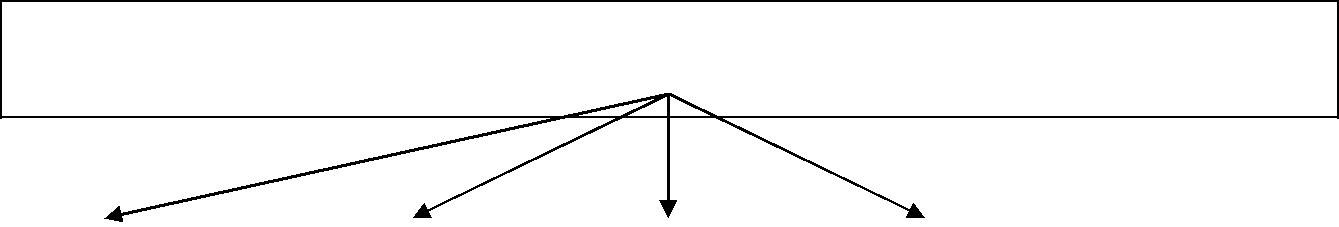 ФОРМИРОВАНИЕ ЭКОЛОГИЧЕСКОЙ КУЛЬТУРЫ, ЗДОРОВОГО ИБЕЗОПАСНОГО ОБРАЗА ЖИЗНИЭКОЛОГИЧЕСКИ БЕЗОПАСНАЯ, ЗДОРОВЬЕСБЕРЕГАЮЩАЯИНФРАСТРУКТУРА ОБРАЗОВАТЕЛЬНОГО УЧРЕЖДЕНИЯВКЛЮЧАЕТ:соответствие состояния и содержания здания и помещений школы экологическим требованиям, санитарным и гигиеническим нормам, нормам пожарной безопасности, требованиям охраны здоровья и охраны труда обучающихся;наличие и необходимое оснащение столовой для питания обучающихся, а также для хранения и приготовления пищи;организацию качественного горячего питания обучающихся;оснащённость кабинетов, физкультурного зала, спортплощадок необходимым игровым и спортивным оборудованием и инвентарём;наличие тренажерного зала;  спортивный и хореографический залы;наличие помещения для медицинского персонала;• наличие квалифицированного состава специалистов, обеспечивающих оздоровительную работу с обучающимися (логопед, дефектолог, учитель физической культуры, психолог).здании школы созданы необходимые условия для сбережения здоровья учащихся. Все помещения соответствуют нормам СанПин, нормам пожарной безопасности, требованиям охраны здоровья и охраны труда обучающихся.школе работает столовая, позволяющая организовать горячее питание.ОРГАНИЗАЦИЯ УЧЕБНОЙ И ВНЕУРОЧНОЙ ДЕЯТЕЛЬНОСТИ ОБУЧАЮЩИХСЯ, направленная на повышение эффективности учебного процесса, при чередовании обучения и отдыха включает:соблюдение гигиенических норм и требований к организации и объёму учебной и внеурочной нагрузки обучающихся на всех этапах обучения;использование методов и методик обучения, адекватных возрастным возможностям и особенностям обучающихся;строгое соблюдение всех требований к использованию технических средств обучения, в том числе компьютеров и аудиовизуальных средств;индивидуализацию обучения, учёт индивидуальных особенностей развития обучающихся: темпа развития и темпа деятельности, обучение по индивидуальным образовательным траекториям;ведение систематической работы с детьми с ослабленным здоровьем идетьми с ограниченными возможностями здоровья, посещающими специальные медицинские группы.Эффективность реализации этого направления зависит от деятельности каждого педагога.Наиболее эффективный путь формирования экологической культуры, ценности здоровья, здорового образа жизни — самостоятельная работа обучающихся, направляемая и организуемая взрослыми: учителями.Показатели оценки организационных, ресурсных и психолого-педагогических условий осуществления воспитания младших школьников в МБОУ СШ № 8Документационное обеспечение воспитательной деятельности в начальной школе: наличие локальных актов, определяющих содержание воспитательной деятельности и основные средства его реализации (включая разделы образовательной программы школы или ее концепции развития и т. п.); четкость вычленения целей, задач воспитательной деятельности, средств их реализации; взаимосоответствие целей и задач, задач и средств воспитательной деятельности; предусмотренность в содержании образования возможностей для реализации дополнительных образовательных программ воспитательных направленностей.Материально-техническая база и другие материальные условия воспитательной деятельности в начальной школе: наличие необходимых помещений и территорий для проведения воспитательной деятельности в соответствии с ее целями и задачами, установленными в плановой документации; обеспечение состояния отведенных для проведения воспитательной деятельности помещений и территорий в соответствии с ее целями и задачами, установленными в плановой документации;соответствие материально-технического обеспечения регулярных воспитывающих мероприятий и форм организации внеурочной деятельности их целям и задачам, установленным в плановой документации; соответствие санитарно-гигиенических условий проведения воспитательной работы, средств и условий обеспечения безопасности участников воспитательной деятельности требованиям федеральных нормативных правовых актов.3. Информационно-методическое обеспечение воспитательной деятельности в начальной школе: наличие необходимого методического обеспечения воспитательной работы и воспитывающих влияний целостной образовательной деятельности, определяемого их целями и задачами, установленными в плановой документации; информационно-техническая оснащенность воспитательной работы в соответствии с целями и задачами, установленными в плановой документации: уpовень обеспеченности образовательной организации компьютеpной техникой и его использования для решения задач воспитательной деятельности; уpовень сохpанности ииспользования школьного библиотечного фонда для решения задач воспитательной деятельности.Обеспечение уровня организации воспитательной работы и воспитывающих влияний учебной деятельности: четкое указание целей, задач, средств их реализации, взаимосоответствие целей, задач и средств воспитания; оптимальность, реалистичность плана воспитательной деятельности; наличие достаточной связи внеурочной воспитывающей деятельности с урочной деятельностью; направленность воспитывающей деятельности образовательной организации в соответствии с реализацией принципа индивидуальной дифференциации в образовании на возможно более полные развитие и реализацию образовательного и в целом личностного потенциала обучающихся, воспитанников; соответствиепредлагаемых учащимся форм воспитательной деятельности доминирующим социально позитивным ориентациям обучающихся в начальной школе; обеспечение возможностей для развития творческих способностей учащихся; регулярное ведение текущего контроля результатов выполнения установленных документацией учреждения планов воспитательной деятельности; наличие органов ученического самоуправления.Кадровое обеспечение воспитательной деятельности в начальной школе: наличие должностей работников, по своему функционалу отвечающих за воспитательную работу или внеурочную деятельность; общий уровень психолого-педагогической компетентности работников в организации воспитательной деятельности.Использование форм организации внеурочной деятельности в соответствии с содержанием, целями и задачами основных направлений воспитательного процесса в начальной школе: наличие кружков, секций и других форм организации внеурочной деятельности, по своему содержанию, целям и задачам соответствующим обеспечению: а)социально-нравственногоразвитияобучающихся,воспитанников(формированию основ духовно-нравственного, гражданско-патриотического, экономико-трудового и экологического сознания идеятельности личности); б) общеинтеллектуального развития обучающихся, воспитанников (развития умственной деятельности и основ систематизации знаний); в) общекультурного развития обучающихся,воспитанников (формированию основ эстетического, физического сознания и деятельности личности, развитию ее самоорганизации).Соответствие социально-психологических условий проведения воспитательной работы и воспитывающих влияний обучения в начальной школе требованиям федеральных нормативных правовых актов, достижение психологической защищенности обучающихся в ходе мероприятий воспитательной работы на основе: обеспечения общей удовлетворенности обучающихся процессом и результатами своего участия в них, эмоциональной включенности обучающихся в воспитательную деятельность – заинтересованности в происходящем на данных мероприятиях и при данном использовании, ощущения обучающимися своей социально-групповой приобщенности на данных мероприятиях и при данном использовании, отсутствия у обучающихся чрезмерной нервно-эмоциональной и физической напряженности и чувства собственной несостоятельности при участии в них.Соответствие педагогической организации совместной деятельности обучающихся при получении начального общего образованияпсихолого-педагогическим требованиям к воспитывающим взаимоотношениям в образовательной деятельности: обеспечение освоения учащимися нравственных норм отношений на основе человеколюбия, развития у них коллективистской идентификации в процессе педагогически организуемой совместной деятельности; использование при организации совместной деятельности учащихся осмысленной учащимися общественно-полезной деятельности как наиболее эффективно влияющей, учитывая особенности юношеского возраста, на формирование социально позитивных взаимоотношений учащихся с окружающим миром; отсутствие у педагогов опоры на авторитарный подход в задавании целей совместной воспитательно значимой деятельности учащихся и в организации осуществления ими данной деятельности; разнообразие форм внеклассной работы с приоритетом форм, обеспечивающих: а) неформальное общение учащихся между собой и с педагогическими работниками; б) самовыражение и самоутверждение учащегося в коллективе сверстников; в) создание наиболее благоприятных условий для включения учащихся в систему реальных нравственных отношений при проведении внеклассных мероприятий; обеспечиваемая педагогической организацией учебной и иной совместной деятельности учащихся позитивность общего настроенияклассных коллективах; варьирование основных стилей педагогическоговоздействия на обучающихся (наставнический; тренирующий; консультативный) в зависимости от решаемых воспитательных задач и особенностей учащихся; интерактивность взаимодействия педагога с учащимися в их педагогически организуемой совместной деятельности, характеризуемая последовательной реализацией следующих стадий организации взаимодействия: поиск педагогом позитивного в личности ребенка; активизация деятельности педагога на основе педагогически целесообразного и корректного его участия в личных проблемах и трудностях ученика; выраженность заинтересованности педагогов в успехе каждого, проявляемая с помощью систематической оценки эффективности участия в совместной деятельности как условия формирования у учащихся нравственных норм отношений на основе развития их коллективистской идентификации.Обеспечение взаимодействия педагогического коллектива МБОУ СШ № 8 с общественностью и внешними организациями для решения задач воспитательной деятельности: активность обеспечения взаимодействия педагогического коллектива с родителями обучающихся при решении задач воспитательной деятельности; выраженность ориентации администрации на поддержание связей свой организации с другими организациями для обеспечения культурного досуга, духовно-нравственного развития младшего школьника.Программа коррекционной работыПрограмма коррекционной работы в соответствии с требованиямиФГОС	НОО	обучающихся	с	ОВЗ	направлена	на	создание	системыкомплексной	помощи	обучающимся	с	ЗПР	в	освоении	АООП	НОО,коррекцию недостатков в физическом и (или) психическом развитии обучающихся, их социальную адаптацию. Коррекционная работа осуществляется в ходе всего учебно-образовательного плана и на специальных коррекционно-развивающих занятиях, где осуществляетсякоррекция  дефектов  психофизического  развития  обучающихся  с  ЗПР  иоказывается помощь в освоении нового учебного материала на уроке и восвоении АООП НОО в целом.Программа коррекционной работы обеспечивает:выявление особых образовательных потребностей обучающихся с ЗПР, обусловленных недостатками в их физическом и (или) психическом развитии;создание адекватных условий для реализации особых образовательных потребностей обучающихся с ЗПР;осуществление индивидуально-ориентированного психолого-медико-педагогического сопровождения обучающихся с ЗПР с учетом их особых образовательных потребностей и индивидуальных возможностей (в соответствии с рекомендациями ПМПК);разработку и реализацию индивидуальных учебных планов, организацию индивидуальных и групповых коррекционных занятий для обучающихся с ЗПР с учетом индивидуальных и типологическихособенностей психофизического развития и индивидуальных возможностей;оказание помощи в освоении обучающимися с ЗПР АООП НОО и ихинтеграции в образовательном учреждении;возможность развития коммуникации, социальных и бытовых навыков, адекватного учебного поведения, взаимодействия со взрослыми и обучающимися, формированию представлений об окружающем мире и собственных возможностях;оказание родителям (законным представителям) обучающихся с ЗПР консультативной и методической помощи по медицинским, социальным, правовым и другим вопросам, связанным с их воспитанием и обучением.Целью программы коррекционной работы является создание системы комплексного психолого-медико-педагогического сопровождения процесса освоения АООП НОО обучающимися с ЗПР, позволяющего учитывать их особые образовательные потребности на основе осуществления индивидуального и дифференцированного подхода в образовательном процессе.Задачи программы:определение особых образовательных потребностей обучающихся сЗПР;повышение возможностей обучающихся с ЗПР в освоении АООП НОО и интегрировании в образовательный процесс;своевременное выявление обучающихся с трудностями адаптации в образовательно-воспитательном процессе;создание и реализация условий, нормализующих анализаторную,аналитико-синтетическую и регуляторную деятельность на основе координации педагогических, психологических и медицинских средств воздействия в процессе комплексной психолого-медико-педагогической коррекции;оказание родителям (законным представителям) обучающихся с ЗПР консультативной и методической помощи по медицинским,социальным, психологическим, правовым и другим вопросам.Программа коррекционной работы содержит:перечень, содержание и план реализации коррекционных занятий, обеспечивающих удовлетворение особых образовательных потребностей обучающихся с ЗПР и освоение ими АООП НОО;систему комплексного психолого-медико-педагогического сопровождения обучающихся с ЗПР в условиях образовательногопроцесса, включающего: психолого-медико-педагогическое обследование обучающихся с целью выявления их особых образовательных потребностей; мониторинг динамики развития обучающихся и их успешности в освоении АООП НОО; корректировку коррекционных мероприятий;механизм взаимодействия в разработке и реализации коррекционных мероприятий педагогов, специалистов в области коррекционной педагогики и психологии, медицинских работников Организации и других организаций, специализирующихся в области социально-психолого-педагогической поддержки семьи и других социальных институтов,который должен обеспечиваться в единстве урочной, внеурочной и внешкольной деятельности;планируемые результаты коррекционной работы.Коррекционная работа представляет собой систему психолого-педагогических и медицинских средств, направленных на преодоление и/или ослабление недостатков в физическом и/или психическом развитии обучающихся с ЗПР.Принципы коррекционной работы:Принцип приоритетности интересов обучающегося определяет отношение работников организации, которые призваны оказывать каждому обучающемуся помощь в развитии с учетом его индивидуальных образовательных потребностей.Принцип системности- обеспечивает единство всех элементов коррекционно-воспитательной работы: цели и задач, направлений осуществления и содержания, форм, методов и приемов организации, взаимодействия участников.Принцип непрерывности обеспечивает проведение коррекционной работы на всем протяжении обучения школьников с учетом изменений в их личности.Принцип вариативности предполагает создание вариативных программ коррекционной работы с обучающимся с учетом их особых образовательных потребностей и возможностей психофизического развития.Принцип комплексности коррекционного воздействия предполагает необходимость всестороннего изучения обучающихся и предоставления квалифицированной помощи специалистов разного профиля с учетом их особых образовательных потребностей и возможностей психофизического развития на основе использования всего многообразия методов,техник иприемов коррекционной работы.Принцип единства психолого-педагогических и медицинских средств,обеспечивающий взаимодействие специалистов психолого-педагогического и медицинского блока в деятельности по комплексному решению задач коррекционно-воспитательной работы.Принцип сотрудничества с семьей основан на признании семьи как важного участника коррекционной работы, оказывающего существенное влияние на процесс развития ребенка и успешность его интеграции в общество.Коррекционная работа с обучающимися с ЗПР осуществляется в ходевсего образовательного процесса:через  содержание  и  организацию  образовательного  процесса(индивидуальный и дифференцированный подход, несколько сниженный темп обучения, структурная упрощенность содержания, повторность в обучении, активность и сознательность в обучении);в   рамках   внеурочной   деятельности   в   форме   специальноорганизованныхиндивидуальныхигрупповыхзанятий(психокоррекционные и логопедические занятия, занятия ритмикой);в рамках психологического и социально-педагогического сопровождения обучающихся.Основными направлениями в коррекционной работе являются: коррекционная помощь в овладении базовым содержанием обучения; развитие эмоционально-личностной сферы и коррекция ее недостатков; развитие познавательной деятельности и целенаправленное формированиевысших психических функций; формирование произвольной регуляции деятельности и поведения; коррекция нарушений устной и письменной речи; обеспечение ребенку успеха в различных видах деятельности с целью предупреждения негативного отношения к учёбе, ситуации школьного обучения в целом, повышения мотивации к школьному обучению.Программа коррекционной работы при получении начального общего образования обучающихся с ЗПР включает в себя взаимосвязанные направления, отражающие ее основное содержание:1. Диагностическая работаобеспечивает выявлениеособенностей развития и здоровья обучающихся с ЗПР с целью создания благоприятных условий для овладения ими содержанием АООП НОО.Проведение диагностической работы предполагает осуществление:психолого-педагогического и медицинского обследования с целью выявления их особых образовательных потребностей:― развития познавательной сферы, специфических трудностей в овладении содержанием образования и потенциальных возможностей;― развития эмоционально-волевой сферы и личностных особенностей обучающихся;― определение социальной ситуации развития и условий семейного воспитания обучающегося;мониторинга динамики развития обучающихся, их успешности в освоении АООП НОО;анализа результатов обследования с целью проектирования и корректировки коррекционных мероприятий.Коррекционно-развивающая работа обеспечивает организациюмероприятий, способствующих личностному развитию учащихся,коррекции недостатков в психофизическом развитии и освоению ими содержания образования.Коррекционно-развивающая работа включает:― составление индивидуальной программы психологического сопровождения обучающегося (совместно с педагогами);формирование в классе психологического климата, комфортного для всех обучающихся;организация внеурочной деятельности, направленной на развитие познавательных интересов учащихся, их общее социально-личностное развитие;разработка оптимальных для развития обучающихся с ЗПР групповых и индивидуальных коррекционных программ (методик, методовприёмов обучения) в соответствии с их особыми образовательными потребностями;организацию и проведение специалистами индивидуальных и групповых занятий по психокоррекции, необходимых для преодоления нарушений развития обучающихся;развитие эмоционально-волевой и личностной сферы обучающегося и коррекцию его поведения;социальное сопровождение обучающегося в случаенеблагоприятных условий жизни при психотравмирующих обстоятельствах.Консультативная работа обеспечивает непрерывность специального сопровождения обучающихся с ЗПР в освоении АООП НОО, консультирование специалистов, работающих с детьми, их семей по вопросам реализации дифференцированных психолого-педагогических условий обучения, воспитания, коррекции, развития и социализации обучающихся с ЗПР.Консультативная работа включает:психолого-педагогическое консультирование педагогов по решению проблем в развитии и обучении, поведении и межличностном взаимодействии конкретных обучающихся;консультативную помощь семье в вопросах решения конкретных вопросов воспитания и оказания возможной помощи обучающемуся в освоении общеобразовательной программы.Информационно-просветительская работа предполагает осуществление разъяснительной деятельности в отношении педагогов и родителей по вопросам, связанным с особенностями осуществления процесса обучения и воспитания обучающихся с ЗПР, взаимодействия с педагогами и сверстниками, их родителями (законными представителями)др.Информационно-просветительская работа включает:проведение тематических выступлений для педагогов и родителей по разъяснению индивидуально-типологических особенностей различных категорий обучающихся;оформление информационных стендов, печатных и других материалов;психологическое просвещение педагогов с целью повышения их психологической компетентности;психологическое просвещение родителей с целью формированияних элементарной психолого-психологической компетентности.Программа коррекционной работы предусматриваетиндивидуализацию специального сопровождения обучающегося с ЗПР.Планируемые результаты коррекционной работыОсновными направлениями в коррекционной работе являются: удовлетворение особых образовательных потребностей обучающихся с ЗПР; коррекционная помощь в овладении базовым содержанием обучения, развитие эмоционально-личностной сферы и коррекция ее недостатков,развитие познавательной деятельности и целенаправленное формирование высших психических функций, формирование произвольной регуляции деятельности и поведения, коррекция нарушений устной и письменной речи, обеспечение ребенку успеха в различных видах деятельности с целью предупреждения негативного отношения к учебе, ситуации школьного обучения в целом, повышения мотивации к школьному обучению.При возникновении трудностей в освоении обучающимся с ЗПР содержания АООП НОО педагоги, осуществляющие психолого-педагогическое сопровождение, должны оперативно дополнить структуру программы коррекционной работы соответствующим направлением работы, которое будет сохранять свою актуальность до момента преодоления возникших затруднений. В случае нарастания значительных стойких затруднений в обучении, взаимодействии с учителями и обучающимися школы (класса) обучающийся с ЗПР направляется на комплексное психолого-медико-педагогическое обследование с целью выработки рекомендаций по его дальнейшему обучению.Психолого-педагогическое сопровождение обучающихся с ЗПР осуществляют специалисты: учитель-дефектолог, логопед,  педагог-психолог, имеющий соответствующую профильную подготовку,  педагог дополнительного образования. Предпочтительно наличие специалиста в штате Организации. При необходимости Программу коррекционной работы может осуществлять специалист, работающий в иной организации (Центре психолого-педагогической коррекции и реабилитации, ПМПК и др.).Основными механизмами реализации программы коррекционной работы являются  выстроенное взаимодействие специалистов МБОУ СШ № 8, обеспечивающее комплексное, системное сопровождение образовательного процесса, и социальное партнерство, предполагающеепрофессиональное взаимодействие Организации с внешними ресурсами (организациями различных ведомств, другими институтами общества).Взаимодействие специалистов МБОУ СШ № 8 предусматривает:многоаспектный  анализ  психофизического  развития  обучающего  сЗПР;комплексный подход к диагностике, определению и решению проблем обучающегося с ЗПР, к предоставлению ему квалифицированной помощи с учетом уровня психического развития;разработку индивидуальных образовательных маршрутов обучающихся с ЗПР.Социальное партнерство предусматривает:сотрудничество с образовательными организациями и другими ведомствами по вопросам преемственности обучения, развития, социализации, здоровьесбережения обучающихся с ЗПР;сотрудничество со средствами массовой информации; сотрудничество с родительской общественностью.Программа коррекционной работы содержит: цель, задачи, программы коррекционных курсов, систему комплексного психолого-медико-педагогического	обследования	обучающихся,	основныенаправления	(диагностическое,	коррекционно-развивающее,консультативное, информационно-просветительское), описание специальных условий обучения и воспитания обучающихся с ЗПР, планируемые результаты освоения программы коррекционной работы, механизмы реализации программы.Программа коррекционной работы для 1  класса для детей с ЗПР 7.2 содержит перечень, содержание и план реализации индивидуально ориентированных мероприятий педагога-психолога, учителя-логопеда, учителя-дефектолога,  учителя адаптивной физической культуры.Цель программы	Программа коррекционной работы в соответствии с требованиями ФГОС НОО направлена на создание системы комплексной психолого-медико-педагогической помощи учащимся 1  класса с ЗПР в освоении АООП НОО 7.2. Содержание программы коррекционной работы для каждого обучающегося 1  класса определяется с учетом его особых образовательных потребностей на основе рекомендаций ПМПК, индивидуальной программы реабилитации.Целью программы коррекционной работы в соответствии с требованиями ФГОС НОО обучающихся с ЗПР выступает создание системы комплексной помощи обучающимся 1 класса с ЗПР в освоении АООП НОО 7.2, коррекция нарушений в психофизическом развитии и формирование соответствующих возрасту жизненных компетенций.Задачи программы:обеспечение психолого-педагогических условий обучения и развития в соответствии с индивидуальными особенностями и возможностями детей 1в класса с ЗПР 7.2 ;оказание комплексной коррекционно -педагогической,психологической и социальной помощи;реализация системы мероприятий по социальной адаптации детей;-организация психолого-педагогического консультирования обучающихся и их родителей (законных представителей) и педагогических работников.Программы коррекционных курсов.Работа учителя-дефектолога направлена на коррекцию, развитиевосполнение пробелов в знаниях, умениях и навыках в соответствии с индивидуальными особенностями каждого ребенка, испытывающих трудности в освоении АООП НОО.Коррекционная работа учителя-дефектолога в соответствии с требованиями ФГОС НОО обучающихся с ОВЗ направлена на создание системы комплексной помощи обучающимся 1класса с ЗПР в освоении АООП НОО 7.2, коррекцию недостатков в физическом и (или) психическом развитии обучающихся, их социальную адаптацию.Целью программы коррекционной работы учителя-дефектолога с учащимися 1  класса в соответствии с требованиями ФГОС НОО обучающихся с ЗПР является: создание системы комплексной помощи обучающимся 1  класса с ЗПР в освоении АООП НОО, коррекциянарушений в психофизическом развитии и формирование соответствующих возрасту жизненных компетенций.Задачи программы:обеспечение психолого-педагогических условий обучения и развития в соответствии с индивидуальными особенностями и возможностями детей 1 класса с ЗПР ;оказание коррекционно-педагогической помощи;реализация системы мероприятий по социальной адаптации детей;-организация психолого-педагогического консультирования обучающихся и их родителей (законных представителей) и педагогических работников.Выбор приоритетных направлений работы, определение цели и задачучащимися 1  класса определяется в зависимости от специфических характеристик, а именно:индивидуальными возможностями, способностями и интересами учащихся 1  класса с ЗПР и их родителей;реальным состоянием физического и психического здоровья учащихся 1  класса;необходимостью активизировать становление ценностных ориентаций обучающихся через систему воспитания, обеспечивающую содержательный образовательно-культурный досуг.Организация работы по программе:Основной формой работы являются подгрупповые (группы малой наполняемости) и индивидуальные занятия. Занятия проводятся с периодичностью 2 раза в неделю. Диагностика уровня познавательного развития осуществляется в начале и конце учебного года – 4 недели в сентябре и 3 недели в мае.  Данная программа - это курс специальных индивидуальных и групповых занятий. Занятия проводятся по утвержденному расписанию, продолжительность одного группового занятия составляет 30 минут для обучающихся 1 классов.Программа коррекционной работы учителя-дефектолога для обучающихся с ЗПР включает в себя взаимосвязанные направления, отражающие ее основное содержание:Диагностическая работа обеспечивает выявление особенностейразвития и здоровья, обучающихся с ЗПР с целью создания благоприятных условий для овладения ими содержанием АООП НОО.Коррекционно-развивающая работа обеспечивает организациюмероприятий, способствующих личностному развитию учащихся, коррекции недостатков в психофизическом развитии и освоению ими содержания образования.Консультативная работа учителя-дефектолога обеспечиваетнепрерывность специального сопровождения обучающихся с ЗПР в освоении АООП НОО, консультирование специалистов, работающих с детьми, их семей по вопросам реализации дифференцированных педагогических условий обучения, воспитания, коррекции, развития и социализации обучающихся с ЗПР.Информационно-просветительская работа направлена на осуществление разъяснительной деятельности в отношении педагогов и родителей по вопросам, связанным с особенностями осуществления процесса обучения и воспитания обучающихся с ЗПР, взаимодействия с педагогами и сверстниками, их родителями (законными представителями)др.Содержание направленийДиагностическая работа включает:психолого-педагогическое обследование с целью выявления их особых образовательных потребностей:― развитие познавательной сферы, специфических трудностей в овладении содержанием образования и потенциальных возможностей;― развитие эмоционально-волевой сферы и личностных особенностей обучающихся;― определение социальной ситуации развития и условий семейного воспитания обучающегося;мониторинг динамики развития обучающихся, их успешностиосвоении АООП НОО;анализ результатов обследования с целью проектирования и корректировки коррекционных мероприятий.Педагогическое обследование.Основные методы обследования.комплексной оценке психического развития, в выявлении индивидуальных типологических возможностей детей для дальнейшего обучения чрезвычайно важным является педагогическое обследование. Педагогическое исследование детей в целях определения готовности к обучению, развитие школьно значимых функций, познавательной деятельности и интеллекта.Задача педагогического обследования ребенка: готовность  к обучению в школе, степень сформированности  школьных навыков,также причин, вызывающих различные трудности в усвоении программы.На разных этапах педагогического обследования используются различные методы изучения произвольной деятельности и личностных особенностей ребенка: беседа, обучающий эксперимент, наблюдение, изучение документации и письменных работ детей. Выбор методов обследования зависит от целей каждого этапа обследования и от индиви-дуальных особенностей ребенка (контактность, трудности адаптации в новых условиях, тревожность и т.д.)Знакомство с проблемой ребенка начинается с изучения документации.Учитель - дефектолог знакомится с медицинскими сведениями, записями специалистов ПМПК, если ребенок уже проходил обследование.процессе предварительной беседы с родителями выясняются условия жизни ребенка, особенности его развития, состав семьи, профессии родителей, а также анамнез: посещал ли детский сад, с какого возраста, получал ли коррекционную помощь, какую, круг интересов ребенка.Непосредственное общениес ребенком начинается с установления контакта. Для максимального раскрытия интеллектуальных возможностей ребенка важно создать условия психоэмоциональной комфортности, предоставить ребенку пространство для свободных высказываний. Для поддержания интереса и работоспособности многие задания предлагаютсяигровой и занимательной форме. В случае возникновения трудностей учитель-дефектолог оказывает разную степень помощи, вплоть до совместного выполнения действий с ребенком, при этом каждый удачный ответ подкрепляется похвалой и одобрением. На начальном этапе беседы одной из задач является выявление уровня осведомленности ребенка. Беседа строится с соблюдением основных дидактических принципов: постепенность усложнения, четкость формулировок. Если ребенок испытывает затруднения, предлагаются вспомогательные вопросы.Примерные вопросы по выявлению уровня осведомленности первоклассников:— Назови имя, отчество, фамилию, возраст, дату рождения.— На какой улице ты живешь?— Как называется наш город?— Как называется наша страна?— Как называется столица нашей страны?На выяснение кругозора ребенка, знаний о себе, окружающих, особенностей его ориентировки в окружающем мире. Могут быть использованы вопросы, направленные на  выявление знаний о возрасте ребенка, имен родителей, их профессии, составе семьи, понимания родственных отношений.Ориентировка в пространстве.Ориентировка во времени, умение определять время суток (день, ночь, утро, вечер).Знание о явлениях природы.помощью беседы можно выяснить, что ребенок знает о временах года, их признаках, может ли отгадать загадку определить время года по признакам, знание ребенка о погодных явлениях (дождь, снег, град, метельт.д.), о растениях, месте их произрастания.Общий кругозор.Умение сравнивать предметы, устанавливать причинно-следственные связи, знание родовых понятий.Отношение к учебе, познавательные интересы, хочется ли учиться.Схема обследованияНачинается обследование со знакомства с документацией (медицинские сведения).Проводится беседа с родителями или лицами, их заменяющими.Устанавливается следующее: сформированность временных и пространственных представлений. Знание времен года: их основные признаки, последовательность, название месяцев по порядку и вразбивку, по временам года. Знание дней недели, умение называть предыдущий и последующий день по отношению к данному, знание частей суток, определение сторон тела на себе.Определяется сформированность обобщающих понятий, уровень обобщения и характер выбора связей (выделение 4-го «лишнего» предмета, слова в ряду представлений). Нахождение различий и сходства в операциях сравнения.Устанавливается понимание смысла сюжетной картинки, рассказа; определение логической последовательности, причинно-следственных связей в серии сюжетных картинок.Устанавливаются знания по математике.Умение определять и сравнивать предметы по цвету, форме, величине. Предел знания последовательности чисел натурального ряда, умение назвать их в обратном порядке, соотношение числа и цифры, способ вычисления (конкретно, отвлеченно) на основе знания нумерации, знания состава числа, знания вычислительных приемов, понимание зависимости между компонентами и результатами действий, использование математической терминологии, понимание конкретного смысла терминов и действий. Умение устанавливать логические связи при решении простых, составных, типовых задач.В заключение проводится беседа с родителями или лицами, их заменяющими, даются методические рекомендации по обучению, воспитанию и коррекции.  Методический материал для проведения педагогического обследованияНабор предметов, предметных картинок на обобщающие понятия, классификацию, исключения, сравнения.Набор сюжетных картинок; серии сюжетных картинок с явным и со скрытым смыслом сюжета.«Нелепицы».Разрезные картинки из 4, 6 частей, разрезанные по горизонтальным, вертикальным и диагональным линиям.Набор материала для обследования сформированности сенсорных эталонов, пространственных, временных и количественных представлений.Цифровая касса.Данные диагностического развития регистрируются в протоколах обследования и служат основой для:уточнения «зоны актуального и дальнейшего развития» ребенка;построения системы коррекционной работы;комплектования групп на основе общности структуры нарушений;отслеживания динамики развития ребенка и оценки эффективности коррекционного воздействииКоррекционно-педагогическая  работаобеспечивает организацию мероприятий, способствующих личностному развитию первоклассников, коррекции недостатков в психофизическом развитии и освоению ими содержания образования.Коррекционно-развивающая работа включает: - определение особых образовательных потребностей, причин, трудностей в обучении и адаптации к школе;организация и проведение групповых и индивидуальных коррекционно-развивающих занятий в соответствии с учебным планом и рекомендациями ПМПК;реализация мероприятий по социальной адаптации учащихся;-развитие высших психических функций и личностной сферы детей, коррекцию поведения;мониторинг динамики развития детей, их успешности в освоении основной образовательной программы начального общего образования (в том числе программы коррекционной работы), формирования соответствующих возрасту жизненных компетенций.Основными направлениями в коррекционной работе являются:коррекционная помощь в овладении базовым содержанием обучения;развитие эмоционально-личностной сферы и коррекция ее недостатков;развитие познавательной деятельности и целенаправленное формирование высших психических функций и процессов;формирование произвольной регуляции деятельности и поведения;коррекция нарушений устной речи;профилактика риска дезадаптивного поведения, связанного как с недостаточным пониманием социальных норм, так и с нарушением эмоциональной саморегуляции.При организации коррекционных занятий следует исходить из возможностей ребенка – задание должно лежать в зоне умеренной трудности, но быть доступным, так как на первых этапах коррекционной работы необходимо обеспечить ученику субъективное переживание успеха на фоне определенных затрат усилий. В дальнейшем трудность заданий следует увеличивать пропорционально возрастающим возможностям ребенка.Содержание учебного материала для учащихся ЗПР 7.2 обучающихся 1  класса:Сенсомоторное развитие:-развитие зрительного анализа и пространственного восприятия;-развитие тактильных ощущений;-развитие умения организации и контроля простейших двигательныхпрограмм;-развитие тонкости и целенаправленности движений; развитие межполушарного взаимодействия.Средства: дидактические игры и упражнения(узнавание контурных,силуэтных, перечеркнутых изображений, недорисованных предметов; фигурно-фоновое различение предметов, букв; анализ сложного образца: нахождения сходства и различия двух изображений; установление соответствия фоновых элементов, узоров (игра «Подбери узор»); вычленение зрительно воспринимаемого элемента буквы в фигурах сложной конфигурации; нахождение повторяющихся фигур, букв, их заданного сочетания; нахождение букв с заданным элементом; нахождение заданного элемента в ряду букв; графические диктанты; перерисовывание фигур по точкам; комплекс упражнений для развития межполушарного взаимодействия, моторного развития: «Колечко», «Кулак-ладонь-ребро», «Зеркальное рисование», «Ухо-нос», «Змейка»; игра «Волшебный мешочек»; игра «Узнай и напиши» (модифицированный буквенный вариант игры «Волшебный мешочек»).Формирование пространственных представлений:-формирование умения ориентировки в схеме собственного тела;-формирование умения ориентировки в ближайшем окружении (класснойкомнаты);-формирование умения ориентировки на плоскости (тетрадь, книга);-развитие навыка дифференциации схоже расположенных в пространстве объектов.Средства:дидактические игры и упражнения(ориентировка в схемесобственного тела; ориентировка в пространстве комнаты, на плоскости; определение пространственного расположения элементов букв; определение правильно и неправильно написанных букв; графические диктанты).Развитие мнемических процессов:-тренировка	произвольного	запоминания	зрительно	воспринимаемыхобъектов;-произвольное	запоминание	слухового	ряда:	цифр,	звуков,	слов,предложений, многоступенчатых инструкций;-развитие тактильной и кинестетической памяти.Средства:дидактические игры и упражнения(слуховые диктанты;игра«Запомни звуки», игра «Забытый предмет (буква)»; зрительные диктанты; запоминание и воспроизведение многозвеньевых инструкций; заучивание букв).Развитие межанализаторных систем, их взаимодействие:-развитие слухомоторной координации; -развитие зрительно-моторной координации;-развитие слухозрительной и зрительно-двигательной координации;Средства: дидактические игры и упражнения(двигательное воспроизведение ритмических структур; графические диктанты (по словесной инструкции); выбор из предложенных вариантов условных графических изображений фигур, соответствующего слуховому образцу; срисовывание образцов узоров, точек; дорисовывание симметричных изображений букв, предметов; рисование серии изображений из полуовалов и линий по образцу, по памяти.Формирование   функции   программирования   и   контролясобственной деятельности:-регуляция простейших двигательных актов;-формирование умения ориентировки в задании;-формирование умения планирования этапов выполнения задания;-формирование	основных	способов	самоконтроля	каждого	этапавыполнения задания;-формирование	умения	осуществлять	словесный	отчет	о	совершаемомдействии и результате.Средства:  :дидактические  игры  и  упражнения(анализ  инструкции  кзаданию, образца: «Что мне нужно сделать?»; определение каждого шагапредстоящей работы: «Что я буду сделать сначала? Что я сделаю потом?Что	мне	нужно	сделать	дальше?»;	проверка	работы:	«Сравниваем	собразцом»; нахождение и исправление ошибок: «Что нужно исправить?»; речевая регуляция действий: «Как я выполнял работу?»; игры «Найди и исправь ошибки (по образцу, самостоятельно)»; «Помоги ребятам справиться с работой», игры на внимание.Используемые программно-методические материалы, разработанныесоответствии с требованиями ФГОСС НОО к созданию образовательных условий в части использования специальных пособий и дидактического материала для успешного освоения обучающимися первоклассниками основных образовательных программ НОО:Узорова О.В., Нефедова Е.А. «350 упражнений для подготовки детей к школе».Терентьева Н. «Мастерская развития речи».Никифорова В.В. Графические диктанты. 1 класс.учетом индивидуальных возможностей и особых образовательных потребностей результатами специальной коррекционной поддержки освоения АООП НОО можно считать:Личностные результаты освоения АООП НООРазвитие адекватных представлений о собственных возможностях:-  в  умении  различать  учебные  ситуации,  в  которых  необходимапосторонняя помощь для её разрешения, с ситуациями, в которых решение можно найти самому;в умении обратиться к учителю при затруднениях в учебном процессе, сформулировать запрос о специальной помощи;в умении использовать помощь взрослого для разрешения затруднения, давать адекватную обратную связь учителю: понимаю или не понимаю;Овладение социально-бытовыми умениями, используемыми в повседневной жизни, проявляющиеся:в адекватной оценке своих возможностей для выполнения определенных обязанностей в каких-то областях жизни, умение брать на себя ответственность в этой деятельности;в расширении представлений об устройстве школьной жизни, участии повседневной жизни класса, принятии на себя обязанностей наряду с другими детьми;развитие навыков сотрудничества со взрослыми и сверстниками в разных социальных ситуациях:в расширении знаний правил коммуникации;овладение социально-бытовыми умениями, используемыми в повседневной жизни.способность к осмыслению и дифференциации картины мира, её пространственно-временной организации, проявляющиеся:в умении накапливать личные впечатления, связанные с явлениями окружающего мира;в развитии любознательности, наблюдательности, способности замечать новое, задавать вопросы.Метапредметные результаты:способность  учащихся  принимать  и  сохранять  цели  изадачи решения типовых учебных и практических задач, коллективного поиска средств их осуществления;формирование умения планировать, контролировать и оценивать учебные действия в соответствии с поставленной задачейусловиями ее реализации;формирование умения понимать причины успеха (неуспеха) учебной деятельности и способности конструктивно действовать даже в ситуации неуспеха;использование речевых средств и средств информационных технологий для решения коммуникативных и познавательных задач;осознанно строить речевое высказывание в соответствии с задачами коммуникации и составлять тексты в устной форме;овладение логическими действиями сравнения, анализа, синтеза, обобщения, классификации по родовым признакам на уровне, соответствующем индивидуальным возможностям;овладение начальными сведениями о сущности и особенностях объектов, процессов и явлений действительности;овладение   некоторыми   базовыми   предметными   имежпредметными понятиями, отражающими доступные существенные связи и отношения между объектами и процессами.Предметом итоговой оценки освоения обучающимися с ЗПР АООН НОО является достижение предметных и метапредметных результатов и достижение результатов, освоения программы коррекционной работы.Результаты освоения коррекционно-развивающей области:Развитие адекватных представлений о собственных возможностях:в умении различать учебные ситуации, в которых необходима посторонняя помощь для её разрешения, с ситуациями, в которых решение можно найти самому;в умении обратиться к учителю при затруднениях в учебном процессе, сформулировать запрос о специальной помощи;в умении использовать помощь взрослого для разрешения затруднения, давать адекватную обратную связь учителю: понимаю или не понимаю;Овладение социально-бытовыми умениями,используемыми в повседневной жизни, проявляющиеся:в адекватной оценке своих возможностей для выполнения определенных обязанностей в каких-то областях жизни, умение брать на себя ответственность в этой деятельности; расширении представлений об устройстве школьной жизни, участии повседневной жизни класса, принятии на себя обязанностей на ряду с другими детьми;Овладение навыками коммуникации и принятыми ритуалами взаимодействия, проявляющиеся:в расширении знаний правил коммуникации;способность к осмыслению и дифференциации картины мира, её пространственно-временной организации, проявляющиеся:в умении накапливать личные впечатления, связанные с явлениями окружающего мира;в развитии любознательности, наблюдательности, способности замечать новое, задавать вопросы.Итоговая аттестация проводится с учетом возможных специфических трудностей обучающегося с ЗПР в овладении письмом, чтением и счетом. Вывод об успешности овладения содержанием АООП НОО делается на основании положительной индивидуальной динамики.Работа учителя-логопеда направлена на коррекцию нарушений письменной речи, обусловленной недостаточным развитием фонетико-фонематической и лексико-грамматической сторон речи у обучающихся с ЗПР.Одной из основных функций Федерального государственного образовательного стандарта основного общего образования является реализация права каждого ребёнка на полноценное образование, отвечающее его потребностям и в полной мере использующее возможности его развития.Программа коррекционной логопедической работы представляет собой коррекционно-развивающую работу, обеспечивающую полноценноеовладение фонетической стороной речи, формирование и совершенствование лексико-грамматических средств языка, развитие связной речи; помогает овладению навыками грамотного письма и чтения, что является необходимым компонентом получения образования школьником.Реализация программы способствует выравниванию в соответствии с возрастными требованиями состояния развития речевой системы (устной и письменной), а также психофизических процессов у детей с нарушениями устной и письменной речи, что необходимо для их всестороннего гармоничного развития, достаточного восстановления коммуникативной функции языка и успеваемости в школе.Цель коррекционной программы логопедического курса:- диагностика, коррекция и развитие всех сторон речи (фонетико-фонематической, лексико-грамматической, синтаксической), связной речи;создание системы комплексной помощи обучающимся, имеющим нарушения в устной и письменной речи, испытывающим трудности в общении и обучении, способствуя развитию личности и формированию положительных личностных качеств.В ходе реализации программы решаются следующие задачи:постановка, автоматизация, дифференциация звуков речи;обогащение словаря, его расширение и уточнение;коррекция недостатков грамматического строя речи;улучшение возможностей диалогической и формирование монологической речи;совершенствование коммуникативной функции речи;повышение мотивации речеговорения;обогащение речевого опыта;развитие связной речи;профилактика и коррекция нарушений чтения и письма1 классе обозначенные задачи конкретизируются следующим образом:обогащение лексики (синонимы, антонимы, омонимы, слова с переносным значением, обобщающие слова);дифференциация слов на категории предметов, действий, признаков;формирование способности давать определения словам;формирование (закрепление) умения дифференцировать мягкие и твердые, звонкие и глухие согласные, составлять схемы слов, находить ударение;овладение умением обозначать мягкость согласных на письме;профилактика  и  коррекция  нарушений  письма  и  чтения  с  помощьюработы над звукобуквенным и слоговым анализом и синтезом, грамматическим структурированием словосочетаний и предложений,усвоением	способов	суффиксального	и	префиксальногословообразования, автоматизацией навыков флексийного словоизменения, использованием форм множественного числа;умение понимать интонационную окраску высказывания;умение работать с простым текстом (определять главную мысль, озаглавливать);умение поддерживать и моделировать бытовой диалог;формировать начальные умения монологического высказывания.развитие мелкой и ручной моторики.Включение коррекционно-развивающего курса логопедических   в качестве обязательных  для всех получающих образование по варианту 7.2. является ценным нововведением в содержание образования младших школьников указанной категории. В первом дополнительном классе содержание курса «Логопедические занятия» состоит преимущественно из разделов, направленных на профилактику и коррекцию нарушений чтения иписьма,что достигается работой над звукослоговым и звукобуквеннымсоставом слова с повышенным вниманием к дифференциации звуков и сходных по написанию букв, над слоговой структурой слова, выделением ударных и безударных слогов.Развитие и коррекция лексической стороны речи происходит за счет работы над лексическими темами, использования метафорическихвыражений, обучения умению учитывать контекст предложений для понимания омонимов, обогащения словаря синонимов и антонимов.Развитие и коррекция грамматического строя речи происходит преимущественно в процессе порождения связного высказывания;Развитие и коррекция диалогической и формирование монологической форм речи осуществляется в ходе работы над текстом, моделированием коммуникативных ситуаций, формированием начальных навыков развернутого связного высказывания.Значение курса в общей системе коррекционно-развивающей работы:1  классе содержание курса включает в первую очередь занятия, направленные на формирование базовых операций для овладения письмом и чтением, а также профилактику и коррекцию их нарушений. Предполагается, что будет осуществлен перенос умений, приобретаемых на логопедических занятиях, на программный материал предметной области «Филология». Программа курса составлена с опорой на соответствующие рабочие программы по учебным предметам «Русский язык» и «Литературное чтение».Профилактика и своевременная коррекция нарушений чтения и письма потенциально способствует общему повышению учебной успешности,составляет значительную часть содержания программы коррекционной работы, направленной на преодоление недостатков развития. Его роль велика и для успешной социализации, формирования сферы жизненной компетенции.Эффективность логопедических занятий может быть достигнута только при обеспечении соблюдения принципа комплексности, когда реализуется тесное взаимодействие логопеда с учителем, психологом, родителями.Основное содержание курса соответствии с выделенными  направлениями логопедическая работа в 1 классе может быть конкретизирована и обозначена следующими разделами:Звуко-слоговой анализ и синтез; профилактика и коррекция нарушений письма и чтения.ходе работы по данному разделу не только уточняются представления обучающихся о слоговой и звуковой структуре слов,совершенствуются навыки слогового и фонематического анализа и синтеза, но и определяются основания для дальнейшей коррекционно-развивающей работы.Дифференциация звуков по акустико-артикуляционным признакам и преодоление нарушений письма и чтения(уточнениепредставлений о звуках, сходных по звучанию и артикуляции: согласных звонких-глухих, твердых-мягких, парных гласных; формирование навыков их различения и соотнесения с соответствующими буквами в разных языковых единицах – слогах, словах, предложениях; выработка и закрепление навыков обозначения мягкости на письме).Развитие лексической стороны речи и профилактика нарушений письма и чтения(активизация и обогащение словаря;уточнениепредставлений о смысловой роли различных лексических единиц в составе связного высказывания; формирование навыков и умений адекватного отбора слов различных грамматических категорий в соответствии с темой высказывания; профилактика смысловых ошибок при чтении и письме).Диагностика и формирование грамматического строя устной речи и коррекция его недостатков(формирование представлений осмысловых и грамматических характеристиках текста, предложения, словосочетания; обучение умениям конструирования предложений в соответствии с грамматическими нормами; формирование и коррекция навыков словоизменения и словообразования).Связная речь (активизация мотивационного компонента речевойкоммуникации школьников; развитие и коррекция навыков диалогической речи; формирование умений устного монологического высказывания).При планировании конкретного занятия логопед обязательно долженориентироваться на результаты предшествующей комплексной диагностики, принимая во внимание как уровень сформированности познавательной деятельности ребенка, так и другие индивидуально-типологические особенности. Необходимо также фиксировать любые позитивные и негативные аспекты в индивидуальной карте речевого развития.Основные направления.Диагностическая работа направленана выявление у детей нарушений вразвитии устной и письменной речи, испытывающих трудности в достижении планируемых результатов освоения АООП НОО.Коррекционно-развивающая (логопедическая) работа направлена на:развитие  речевой  деятельности  (устной  и  письменной);   формированиекоммуникативных навыков; расширение представлений об окружающей действительности; формирование и развития различных видов устной речи (разговорно-диалогической, описательно-повествовательной); обогащение и развитие словаря, развитие связной речи; уточнение значения слова; развитие лексической системности; формирование семантических полей; коррекцию индивидуальных пробелов в знаниях; развитие фонематического восприятия; развитие навыков звукового анализа и синтеза; развитие грамматических навыков.Консультативная работаучителя-логопеда проводится для оказания помощи родителям (законным представителям), педагогам и администрации школы по вопросам устранения существующих речевых недостатков учащихся и предупреждения вторичных нарушений (чтения и письма), которые мешают учащемуся полноценно овладеть учебным материалом врамках	школьной	программы	обучения.Информационно-просветительская работа: направлена на формирование у родителей (законных представителей) и педагогов потребности использовать логопедические знания и приемы в своей работе для полноценного развития и обучения учащихся.Содержание направлений.Логопедическая диагностика - логопедическое обследование, которое является комплексным, целостным и динамическим процессом, но вместе с тем, имеет своё специфическое содержание, направленное на исследование устной и письменной речи учащихся.Основными	способами	получения	информации	о	состоянии	устной	иписьменной речи учащихся являются:а) логопедическое обследование детей;б) анализ медико-педагогической документации. Анализ документациипредполагает работу с тетрадями школьников, просмотр медицинских записей в карте ребенка.в) экспертные опросы педагогов и родителей;г) в случае необходимости уточнения логопедического заключения учащегося с нарушением речи с согласия родителей направляются в лечебно-профилактические учреждения для обследования врачами- специалистами или в психолого-медико-педагогическую комиссию.Эффективность	дальнейшей	коррекционно-развивающей	работы	вомногом определяется качеством проведённого диагностического обследования, поэтому особое внимание уделяется подбору методик.адаптационный период обучения (сентябрь) на основе «Тестовой методики диагностики устной речи младших школьников» Т.А. Фотековой учитель-логопед проводит комплексную диагностику развития устной речи обучающихся.Логопедическая	диагностика	служит	основой	для:уточнения структуры речевого дефекта и оценки выраженности нарушенийразных сторон речи (получения речевого профиля); комплектования групп на основе общности структуры нарушений речи; отслеживания динамики развития ребенка, определения соответствия выбранных форм, приемов, методов обучения уровню развития учащегося.Диагностика дает представление о состоянии речевого развития учащихся и позволяет определить вид речевой патологии, ее форму и степень тяжести речевого дефекта и в дальнейшем оказать своевременную коррекционную помощь, направленную на устранение пробелов в развитии устной и письменной речи и обусловленных ими затруднений в овладении программным материалом.Алгоритм логопедического сопровождения обучающихсяс ограниченными возможностями здоровьяРабота по выявлению учащихся нуждающихся в логопедической помощи.Обследование обучающихся  специального коррекционного класса, анализ результатов.Обследование обучающихся индивидуального обучения, анализ результатов.Работа с учителями.Индивидуальные беседы.Знакомства учителей с результатами обследования.Работа с родителями.Индивидуальные беседы, консультации.Знакомство родителей с результатами обследования.Контакт с медицинским работником.Ознакомление с данными медицинского осмотра для уточнения причины и характера речевых нарушений.Ознакомление с рекомендациями и заключениями ПМПК.Своевременное направление детей к врачам-специалистам и на ПМПК.Организационная работа.Оформление документации.Составление планов работы (годовой, перспективный, календарный).Оформление журналов логопедического кабинета и  учёта детей с нарушением устной и письменной речи. Заполнение речевых карт.Комплектование групп, назначение индивидуальных и групповых занятий.Утверждение расписания занятий.Оборудование кабинета (подбор и изготовление материала, игр с учётом специфики работы с учащимися с речевой патологией).Коррекционно-развивающие направлениялогопедического сопровождения в МБОУ СШ № 8:1. Уточнение и обогащение словарного запаса детей в связи с расширением непосредственных впечатлений об окружающем мире.2. Развитие связной речи: формирование и совершенствование целенаправленности и связности высказывания, точности и разнообразия употребляемых слов, грамматической правильности построения предложений, внятности и выразительности речи, способности к творческому высказыванию, умению строить связный письменный рассказ, развитие текстовой деятельности учащихся.3. Формирование у детей направленности на звуковую строну речи; развитие умения вслушиваться в звучание слова, узнавать и выделять из него отдельные звуки и звуковые комплексы, различать звуки, близкие по звучанию и произнесению;4. Совершенствование чувственного (сенсорного) опыта в области русского языка: развитие способности у ребенка на основе собственного опыта выделять существенные признаки двух основных групп русского языка - гласных и согласных.5. Формирование приемов умственной деятельности, необходимых для развития умения наблюдать, сравнивать, выделять существенные признаки и обобщать явления языка.6. Пролонгирование логопедического сопровождения на второй ступени обучения по коррекции дизорфографии.   Логопедическая служба оказывает содействие в успешной адаптации и социализации учащихся в данном образовательном учреждении в современном обществе, качественно помогает детям в освоении общеобразовательной программы.Коррекционно-развивающая работа.Коррекционная направленность работы учителя-логопеда представляет собой систему коррекционного воздействия на языковую и учебно-познавательную деятельность ребенка. Исходя из результатов обследования, планируется дальнейшая коррекционная работа. Необходимым условием проведения коррекционной работы с учащимися является сочетание общедидактических принципов с основными положениями коррекционной педагогики, возрастной и специальной психологии: комплексности, целостности; всесторонности; системности и динамичности.Содержание коррекционно-развивающей работы учителя-логопеда тесно связано с содержанием школьной адаптированной программы порусскому языку и чтению. Содержание коррекционной работы условно делится на несколько этапов. Этапы коррекционного обучения, темы логопедических занятий или количество часов для повторения, могут быть изменены, если это необходимо для данной группы учащихся.Коррекционно-развивающая работа для 1 дополнительного  класса состоит из следующих направлений и форм работы:Развитие речевого слуха.Последовательное выделение звуков из слова.Формирование действий звукового анализа и синтеза .Умения вслушиваться в звучание слова, узнавать, различать, выделять и называть отдельные звуки, уточнение звучания звуков.Чувственное (сенсорное) развитие.Знакомятся с существенными, опознавательными признаками двух основных групп звуков русского языка (гласными и согласными), а также с условными обозначениями этих звуков (гласные звуки обозначаются красными фишками, согласные — синими фишками).Различению на слух твердых и мягких согласных звуков (они обозначаются зелеными фишками).Формирование звукового анализа и синтеза.Устанавливать последовательность звуков.Использование слов разной звуковой и слоговой трудности. Последовательное выделение звуков из слова по готовой условно-графическойсхеме, соотнесение каждого выделенного звука с клеточками условно-графической схемы звукового состава слова и обозначение его фишкой соответствующего цвета. В дальнейшее последовательное выделение звуков, но без готовой схемы.Уточнение, расширение и систематизация словарного запаса.Уточняется значение слов( слова соотносятся с предметами, признаками,действиями, которые они обозначают).Расширяется словарь обобщающих понятий, конкретизируются названия предметов, входящих в эти понятия.Накопление запаса имен прилагательных, обозначающих разнообразные признаки, подбором слов противоположного значения.Уделять внимание предлогам, обозначающим пространственные отношения предметов (на,под,над,за,между,перед).Ознакомление с предложением и словом в предложении.Выделение предложения из речи.Формированию умения, отработке интонации конца предложения, а такжедифференцированному употреблению терминов предложение и слово.Выделение слов из предложенияОсмысленное	и	правильное	составление	предложений	в	устной	речиявляется основой для усвоения правил о письме слов и предложений.Развитие инициативной речи и мышления.Развитие речи имеет принципиальное значение для нормализации общенияс окружающими.Коррекция и развитие инициативной речи детей и активизация их мыслительной деятельности.Умение целенаправленно описывать какой-либо предмет, явление, событие, избирательно пользоваться языковыми средствами: употреблять точные названия предметов, их признаков, действий, указывать место и время события.Передавать последовательность реальных действий, сюжета услышанных сказок, рассказов, устанавливать причинно-следственные связи в серии сю-жетных картин.Формированию умения говорить не торопясь, достаточно громко, давать полные ответы на вопросы педагога.Формирование культуры речевого поведения: умение слушать педагога и сверстников внимательно и доброжелательно относиться к их рассказам и ответам.Развитие моторной функции руки и организация движений в пространстве:упражнения для кистей и пальцев рук («Красим забор», «Веселый оркестр», «Курочка клюет зернышки» и др.);удержание определенной позы пальцев рук («Гусь», «Петушок» и пр.); переключение поз (например, «Заяц — кольцо»); зрительно-пространственная организация движений (пробы Хэда); динамическая организация движений («Кулак — ладонь», «Игра нарояле», «Кулак — ребро — ладонь»); регуляция движений на основе предварительной программы («Как звучитигрушка?», «Поиграем с флажками», «Кулак — палец»); слухомоторная координация («Барабанщик», «Нарисуем песню соловья»,«Звуки губной гармошки»).Содержание учебных предметов 1  класса.Речевая деятельность.Слушание. Осознавать ситуации устного общения; адекватно воспринимать   звучащую речь; понимать на слух информацию, содержащейся в предъявляемом тексте, определять основную мысль текста, передача его содержания по вопросам.Говорение. Овладеть диалогической формой речи, умениями начать, поддержать, закончить разговор, привлечь внимание; овладеть устными монологическими высказываниями в соответствии с учебной задачей (описание, повествование, рассуждение); овладеть нормами речевого этикета   в   ситуациях учебного и бытового общения (приветствие, прощание, извинение, благодарность, обращение с просьбой).Обучение грамоте.Фонетика.Осознать звуковой состав слова и его значение; устанавливать   число и последовательность звуков в слове; сопоставлять слова, различающихся одним или несколькими звуками; различать гласные и согласные звуки, гласные ударные и безударные, согласные твердые и мягкие, звонкие и глухие; делить слова на слоги; определять место ударения. Графика. Различать звуки и буквы:буква как знак звука;овладеть    позиционным способом обозначения звуков буквами; буквы гласных как показатель твердости – мягкости согласных звуков; функция букв е, е, ю, я; мягкий знак как показатель мягкости предшествующего согласного звука.Письмо.Усвоение гигиенических требований при письме;развитие мелкой    моторики пальцев и свободы движения руки; развитие умения ориентироваться на пространстве листа в тетради и на пространстве классной доски; овладение начертанием письменных прописных (заглавных) и строчных букв. Письмо букв, буквосочетаний, слогов, слов. Овладение разборчивым, аккуратным письмом. Слово и предложение. Восприятие слова как объекта изучения, материала для анализа. Различение слова и предложения; выделение слов, изменение их порядка; прописная (заглавная) буква в начале предложения, в именах собственных; перенос слов по слогам без стечения согласных; знаки препинания в конце предложения. Различение гласных и согласных звуков. Нахождение в слове ударных и безударных гласных звуков. Различение мягких и твердых согласных звуков, определение парных и непарных по твердости – мягкости согласных звуков. Различение звонких и глухих звуков, определение парных и непарных по звонкости – глухости согласных звуков. Определение качественной характеристики звука: гласный – согласный; гласный ударный – безударный; согласный твердый – мягкий, парный – непарный; согласный звонкий – глухой, парный – непарный. Деление слов на слоги; буквы гласных как показатель твердости – мягкости согласных звуков; функция букв е, е, ю, я; мягкий знак как показатель мягкости предшествующего согласного звука.Русский язык:-вычленения звука из слова, умение называть выделенный звук;-выделение отдельных звуков из слов;-относить звуки к гласным и согласным;-условные обозначения гласных, твердых и мягких согласных звуков; термины «гласный звук», «согласный звук», «твердый согласный звук», «мягкий согласный звук»;-ознакомление с условно-графической схемой звукового состава слова;-последовательное выделение звуков из односложных и двусложных слов -формирование умения составлять предложение и выделять слова изпредложения;составление  схем  предложений  (без  предлогов);  термины  слово,предложение;-уточнение и обогащение словарного запаса; формирование умения говорить достаточно громко, не торопясь, интонационно выразительно, давать краткие и полные ответы на вопросы.-различению звуков в слове на слух; звуки гласные и согласные; согласные твердые и мягкие, сопоставление парных звуков по артикуляции и звучанию; [л], [л']; [т], [т']; [р], [р']; [р] — [л]; [г], [г']; [г] - [к]; [э]; [ш]; [б], [б']; [б] - [п]; [д], [д']; [д] -[т]; [ч]; [ж]; [ж] - [ш]; [ф], [ф']; [в], [в']; [в] - [ф]; [ц]; [ц] - [ч]; [щ]; [щ] - [ц]; [з] - [з']; [з] - [с]; [х] - [х']; условное обозначение гласных, твердых и мягких согласных звуков;-последовательное выделение звуков в двусложных и многосложных словах с открытыми и закрытыми слогами (например, луна,кубики,утка,  кукушка); в односложных и многосложных словах со стечением согласных вслоге (например, волк,слон,скрипка);-практические упражнения в выделении ударного гласного звука; постановка знака ударения в модели звукового состава слов;-практическое деление слов на слоги;-выделение предложения из текста, состоящего из трех-четырех предложений; понижение голоса, пауза в конце предложения, правильное и отчетливое произнесение целого предложения; условно-графическое обозначение предложения;-вычленение слова из предложения; распространение и сокращение предложения; термины слово,предложение;-уточнение и расширение словарного запаса детей, составление предложений, в которых используются предлоги.-отчетливо произносить каждое слово в предложении, не торопиться, четко проговаривать окончания в словах;-правильно согласовывать существительные с прилагательными-понимать значение предлогов и слов, выражающих пространственные отношения предметов (верх — низ, правое — левое, спереди — сзади).Развитие связной речи.Составлять рассказы о по сюжетной картине: умение выделить главное, установить причинно-следственные связи, сделать выводы. Учить составлять рассказы-описания.Строить высказывание из трех-четырех предложений, следить за правильным согласованием существительных с прилагательными. Распространять и сокращать предложение.Сочинять коллективные рассказы по сюжетной картине и серии последовательных картин.Умение ребенка отвечать на вопросы по содержанию произведения. Понимать главную идею произведения, правильно оценивать поступки героев.Восстанавливать последовательность событий в серии сюжетных картин.Слушать внимательно ответы и рассказы своих товарищей, уметь оценивать их с точки зрения логичности и последовательности изложения и использования выразительных средств языка.Чтение.Формирование навыка слогового чтения(ориентация на букву,обозначающую гласный звук); плавное слоговое чтение; осознанное чтение слов; Составление небольших рассказов повествовательного характера по серии сюжетных картинок, материалам собственных игр, занятий,наблюдений. Характеристика героя произведения. Особенности диалогического общения: понимать вопросы, отвечать на них и самостоятельно задавать вопросы по тексту; выслушивать, не перебивая, собеседника и в вежливой форме высказывать свою точку зрения.Вся коррекционно-логопедическая работа осуществляется в три этапа Iэтап:Восполнение пробелов в развитии звуковой стороны речи.Содержание работы по преодолению отклонений в речевом развитии:-формирование  полноценных  представлений  о  звуковом  составе  слова  набазе развития фонематических процессов и навыков анализа и синтеза слого-звукового состава слова;-развитие навыков связного высказывания.Планируемые	результаты	к	концу	I	этапа	освоения	программыкоррекционно-развивающих	логопедических	занятий	у	детей:-должна быть сформирована направленность внимания на звуковую сторонуречи;-восполнены	основные	пробелы	в	формировании	фонематическихпроцессов;-уточнены	первоначальные	представления	о	звукобуквенном,	слоговомсоставе слова с учётом программных требований; -уточнён и активизирован имеющийся у детей словарный запас;-введены в активный словарь необходимые слова-термины: звук, слог, слово, гласные, согласные, твердые-мягкие согласные, звонкие-глухие согласные, предложение и т.д.этап:Восполнение пробелов в развитии лексического запаса играмматического строя речи.Содержание работы по преодолению отклонений в речевом развитии:уточнение имеющихся у детей слов и дальнейшее обогащение словарного запаса как путем накопления новых слов, относящихся к различным частям речи; уточнение значения используемых синтаксических конструкций; дальнейшееразвитие и совершенствование грамматического оформления речи.Планируемые	результаты	к	концу	II	этапа	освоения	программыкоррекционно-развивающих логопедических занятий у детей: -правильно использовать новые слова в предложениях различных синтаксических конструкций, передавать суть выполненных упражнений, последовательность производимых умственных действий в развёрнутом высказывании;этап:Восполнение пробелов в формировании связной речи.Содержание работы по преодолению отклонений в речевом развитии:-развитие навыков построения связного высказывания: программирование смысла и смысловой структуры высказывания; -установление логики (связности, последовательности) изложения;-точное и четкое формулирование мысли в процессе подготовки связного высказывания; -отбор языковых средств, адекватных смысловой концепции для построениявысказывания в тех или иных целях общения.Планируемые	результаты	к	концу	III	этапа	освоения	программыкоррекционно-развивающих логопедических занятий у детей: -объединять в логическую последовательность несколько предложений, -соблюдать правила интонации, порядок слов, использовать союзы исоюзные слова, различные части речи; -иметь развитые инициативные формы речи: умение задавать вопросы, рассуждать, вскрывать причинно-следственные отношения между явлениями и фактами действительности.Поскольку все стороны речи – фонетическая, словообразовательная, грамматическая, лексическая – взаимосвязаны между собой, то проводится изучение всех сторон речи, при этом каждая из них изучается не изолированно, а комплексно. Принцип построения курса обучения позволяет осуществить усвоение учебного материала блоками, выделение которых из целостной системы основывается на взаимосвязи между его компонентами.Планируемые	результаты	к	концу	I	этапа	освоения	программыкоррекционно-развивающих логопедических занятий у детей: -должна быть сформирована направленность внимания на звуковую сторону речи;-восполнены	основные	пробелы	в	формировании	фонематическихпроцессов;-уточнены представления о звукобуквенном, слоговом составе слова;-уточнён и активизирован имеющийся у детей словарный запас; -введены в активный словарь необходимые слова-термины: звук, слог, слово, гласные, согласные, твердые-мягкие согласные, звонкие-глухие согласные, предложение и т.д.Планируемые	результаты	к	концу	II	этапа	освоения	программыкоррекционно-развивающих логопедических занятий у детей: -правильно использовать новые слова в предложениях различных синтаксических конструкций, передавать суть выполненных упражнений, последовательность производимых умственных действий в развёрнутом высказывании.Планируемые	результаты	к	концу	III	этапа	освоения	программыкоррекционно-развивающих логопедических занятий у детей: -объединять в логическую последовательность несколько предложений, -соблюдать правила интонации, порядок слов, использовать союзы исоюзные слова, различные части речи; -иметь развитые инициативные формы речи: умение задавать вопросы, рассуждать, вскрывать причинно-следственные отношения между явлениями и фактами действительности.Поскольку все стороны речи – фонетическая, словообразовательная, грамматическая, лексическая – взаимосвязаны между собой, то проводится изучение всех сторон речи, при этом каждая из них изучается не изолированно, а комплексно. Принцип построения курса обучения позволяет осуществить усвоение учебного материала блоками, выделение которых из целостной системы основывается на взаимосвязи между его компонентами.Консультативная работа.Учитель-логопед с помощью рекомендаций, консультаций, привлекает в процесс коррекционного обучения родителей, учителей, а, при необходимости, и администрацию школ.Задачи данного направления:Профилактика вторичных и третичных нарушений в развитии ребенка;Предупреждения перегрузок первоклассников;Повышение	профессиональной	компетентности	педагогов	по	вопросамобучения детей с ЗПР;Предоставление	профессиональной	помощи	родителям	и	учащимся	врешении существующих проблем;Привлечение педагогов и родителей в процесс коррекции речи (устной иписьменной).Информационно- просветительская работа учителя-логопеда:Работа с родителями:1. Выступление на классных родительских собраниях и лекториях.2. Периодическое приглашение родителей на открытые и рабочие занятия. 3. Индивидуальные беседы с родителями Работа с педагогом:   1. Ознакомление учителя 1 (дополнительного) класса с результатами обследования.2. Проведение открытых логопедических занятий.3. Посещение уроков с целью определения тактико-вариативных направлений в работе учителя и учителя-логопеда с учащимися.4. Систематическое информирование о результатах коррекционной работы.5. Проведение индивидуальных бесед с учителем 1  класса. 6. Выступление на ШМО учителей начальных классов. Специальные условия обучения и воспитания обучающихся с ЗПР. Обучающиеся с задержкой психического развития - это дети, имеющиенедостатки в психологическом развитии, подтвержденные ПМПК и препятствующие получению образования без создания специальных условий. Все обучающиеся с ЗПР испытывают затруднения, обусловленнынедостаточными познавательными способностями, специфическими расстройствами психологического развития (школьных навыков, речи и др.); нарушениями в организации деятельности и поведения; недостатки в формировании высших психических функций, замедленный темп либо неравномерное становление познавательной деятельности; трудности саморегуляции; нарушения речевой и мелкой моторики, зрительноговосприятия и пространственной ориентировки, умственной работоспособности и эмоциональной сферы; сохраняются стойкие проявления органического инфантилизма, вследствие чего образуется недостаточная готовность к обучению в школе, сниженная мотивация к учебе, школьная неуспеваемость и дезадаптация; часто встречается синдром гиперактивности (называемый также гипердинамическим), для которого характерны общее двигательное беспокойство, неусидчивость, обилие лишних движений, импульсивность, повышенная возбудимость. К проведению занятий предъявляются следующие требования: светлое, проветриваемое помещение, музыкальное сопровождение, парты для выполнения письменных заданий, проведения настольных игр. Занятия строятся с учётом специфических особенностей развития детей с ЗПР. Нагрузка на нервную систему детей распределяется так, чтобы они не чувствовали усталости. Для этого используется чередование различных видов деятельности. Основной формой организации логопедической работы являются групповые занятия. Занятия проводятся во время, свободные от уроков, с учетом режима работы школы. ПериодичностьИпродолжительность занятий зависит от характера нарушения и степени его проявления.Планируемые результаты коррекционной работы учителя-логопеда: Планируемые результаты с учётом индивидуальных возможностей и особых образовательных потребностей обучающихся с ЗПР на этапе прохождения полного курса данной программы:Личностные результаты:обучающихся будут сформированы:развитие адекватных представлений о собственных возможностях, о насущно необходимом жизнеобеспечении, проявляющееся:умении различать учебные ситуации, в которых необходима посторонняя помощь для её разрешения, с ситуациями, в которых решение можно найти самому;умении обратиться к учителю при затруднениях в учебном процессе, сформулировать запрос о специальной помощи;умении использовать помощь взрослого для разрешения затруднения, давать адекватную обратную связь учителю: понимаю или не понимаю;овладение социально-бытовыми умениями, используемыми в повседневной жизни, проявляющееся:расширении представлений об устройстве домашней жизни, разнообразии повседневных бытовых дел, понимании предназначения окружающих в быту предметов и вещей;умении включаться в разнообразные повседневные дела, принимать посильное участие;адекватной оценке своих возможностей для выполнения определенных обязанностей в каких-то областях домашней жизни, умении брать на себя ответственность в этой деятельности;расширении представлений об устройстве школьной жизни, участии в повседневной жизни класса, принятии на себя обязанностей наряду с другими детьми;умении ориентироваться в пространстве школы и просить помощи в случае затруднений, ориентироваться в расписании занятий;умении включаться в разнообразные повседневные школьные дела, принимать посильное участие, брать на себя ответственность;стремлении участвовать в подготовке и проведении праздников дома и в школе.овладение навыками коммуникации и принятыми ритуалами социального взаимодействия, в том числе с использованием информационных технологий, проявляющееся:расширении знаний правил коммуникации;расширении и обогащении опыта коммуникации ребёнка в ближнем и дальнем окружении, расширении круга ситуаций, в которых обучающийся может использовать коммуникацию как средство достижения цели;умении решать актуальные школьные и житейские задачи, используя коммуникацию как средство достижения цели (вербальную, невербальную);умении начать и поддержать разговор, задать вопрос, выразить свои намерения, просьбу, пожелание, опасения, завершить разговор;умении корректно выразить отказ и недовольство, благодарность, сочувствие и т.д.;умении получать и уточнять информацию от собеседника;освоении культурных форм выражения своих чувств.способность к осмыслению и дифференциации картины мира, ее пространственно-временной организации, проявляющаяся:в расширении и обогащении опыта реального взаимодействия обучающегося с бытовым окружением, миром природных явлений и вещей, расширении адекватных представлений об опасности и безопасности;адекватности бытового поведения обучающегося с точки зрения опасности (безопасности) для себя и для окружающих; сохранности окружающей предметной и природной среды;умении накапливать личные впечатления, связанные с явлениями окружающего мира;умении устанавливать взаимосвязь между природным порядком и ходом собственной жизни в семье и в школе;умении устанавливать взаимосвязь общественного порядка и уклада собственной жизни в семье и в школе, соответствовать этому порядку.развитии любознательности, наблюдательности, способности замечать новое, задавать вопросы;развитии активности во взаимодействии с миром, понимании собственной результативности;накоплении опыта освоения нового при помощи экскурсий и путешествий;умении передать свои впечатления, соображения, умозаключения так, чтобы быть понятым другим человеком;умении принимать и включать в свой личный опыт жизненный опыт других людей;способности взаимодействовать с другими людьми, умении делиться своими воспоминаниями, впечатлениями и планами.способность к осмыслению социального окружения, своего места в нем, принятие соответствующих возрасту ценностей и социальных ролей, проявляющаяся:знании правил поведения в разных социальных ситуациях с людьми разного статуса, с близкими в семье; с учителями и учениками в школе; со знакомыми и незнакомыми людьми;умении вступить в контакт и общаться в соответствии с возрастом, близостью и социальным статусом собеседника, умении корректно привлечьсебе внимание, отстраниться от нежелательного контакта, выразить своичувства, отказ, недовольство, благодарность, сочувствие, намерение, просьбу, опасение и другие.освоении возможностей и допустимых границ социальных контактов, выработки адекватной дистанции в зависимости от ситуации общения;умении проявлять инициативу, корректно устанавливать и ограничивать контакт;умении не быть назойливым в своих просьбах и требованиях, быть благодарным за проявление внимания и оказание помощи;умении применять формы выражения своих чувств соответственно ситуации социального контакта.Выпускник получит возможность для формирования:– внутренней позиции обучающегося на уровне положительногоотношения к образовательной организации, понимания необходимости учения, выраженного в преобладании учебно­познавательных мотивов и предпочтении социального способа оценки знаний;– выраженной устойчивой учебно­познавательной мотивации учения;– устойчивого учебно­познавательного интереса к новым общимспособам решения задач;– установки на здоровый образ жизни и реализации ее в реальноповедении и поступках;– эмпатии как осознанного понимания чувств других людей исопереживания им, выражающихся в поступках, направленных на помощь другим и обеспечение их благополучия.Регулятивные универсальные учебные действия Выпускник научится:– принимать и сохранять учебную задачу;– планировать свои действия в соответствии с поставленной задачей и условиями ее реализации, в том числе во внутреннем плане;– адекватно воспринимать предложения и оценку учителей, товарищей, родителей и других людей;Выпускник получит возможность научиться:– в сотрудничестве с учителем ставить новые учебные задачи;– проявлять познавательную инициативу в учебном сотрудничестве;Познавательные универсальные учебные действия Выпускник научится:– основам смыслового восприятия художественных и познавательных текстов, выделять существенную информацию из сообщений разных видов (в первую очередь текстов);– осуществлять анализ объектов с выделением существенных и несущественных признаков;– осуществлять синтез как составление целого из частей;– проводить сравнение, сериацию и классификацию по заданным критериям;– устанавливать причинно­следственные связи в изучаемом круге явлений;– строить рассуждения в форме связи простых суждений об объекте, его строении, свойствах и связях;– обобщать, т. е. осуществлять генерализацию и выведение общности для целого ряда или класса единичных объектов, на основе выделения сущностной связи;Выпускник получит возможность научиться:–  осознанно и произвольно строить сообщения в устной форме;– осуществлять синтез как составление целого из частей,самостоятельно достраивая и восполняя недостающие компоненты;осуществлять сравнение,сериацию и классификацию, самостоятельно выбирая основания и критерии для указанных логических операций;Коммуникативные универсальные учебные действия Выпускник научится:– адекватно использовать коммуникативные, прежде всего речевые, средства для решения различных коммуникативных задач, владеть диалогической формой коммуникации;– учитывать разные мнения и стремиться к координации различных позиций в сотрудничестве;– формулировать собственное мнение и позицию;– договариваться и приходить к общему решению в совместной деятельности, в том числе в ситуации столкновения интересов;– задавать вопросы;– использовать речь для регуляции своего действия;– адекватно использовать речевые средства.Выпускник получит возможность научиться:– понимать относительность мнений и подходов к решению проблемы;– продуктивно содействовать разрешению конфликтов на основеучета интересов и позиций всех участников;– с учетом целей коммуникации достаточно точно, последовательно иполно передавать партнеру необходимую информацию как ориентир для построения действия;– задавать вопросы,необходимые для организации собственной   деятельности и сотрудничества с партнером;– осуществлять взаимный контроль и оказывать в сотрудничестве   необходимую взаимопомощь;– адекватно использовать речевые средства для эффективного    решения разнообразных коммуникативных задач, планирования и регуляции своей деятельности.Метапредметные результаты:Русский язык.Выпускник научится:-различать на слух звуки речи, последовательно выделять звуки ;-различать звуки и буквы;-знать о двух основных группах звуков русского языка — гласных исогласных;-характеризовать звуки русского и родного языков: гласныеударные/безударные; согласные твёрдые/мягкие, парные/непарные твёрдые имягкие; согласные звонкие/глухие, парные/непарные звонкие и глухие;-различать предложение, слово;-выделять предложения из устной речи;-выделять из предложения слова;-правильно использовать термины звук,гласный звук,согласный звук,слово,предложение.Выпускник получит возможность научиться- пользоваться русским алфавитом на основе знания  последовательности букв в нем для упорядочивания слов и поиска необходимой информации в различных словарях и справочниках.подбирать антонимы для точной характеристики предметов при их сравнении;выбирать слова из ряда предложенных для успешного решения коммуникативной задачи.составлять устный рассказ на определенную тему с использованием разных типов речи: описание, повествование, рассуждение;Чтение. Работа с текстом.Выпускник научится:Чтение.-слоговому чтению;-оставлению небольших рассказов повествовательного характера по серии сюжетных картинок, материалам собственных игр, занятий, наблюдений.-характеристике героев произведения;-особенностям диалогического общения: понимать вопросы, отвечать на них и самостоятельно задавать вопросы по тексту; выслушивать, не перебивая, собеседника и в вежливой форме высказывать свою точку зренияВыпускник получит возможность научиться:– плавному слоговому чтению;– осознанному чтение слов;Формирование ИКТ­компетентности обучающихся Выпускник научится:-использовать безопасные для органов зрения, нервной системы, опорно­двигательного аппарата эргономичные приемы работы с компьютеромдругими средствами ИКТ; выполнять компенсирующие физические упражнения (мини­зарядку);Выпускник получит возможность научиться:-формулировать запросы при поиске в сети Интернет и базах данных, оценивать, интерпретировать и сохранять найденную информацию.Предметными результатами освоения данной программы с учётом индивидуальных возможностей и особых образовательных потребностей обучающихся с ЗПР на этапе прохождения полного курса данной программы являются:-формирование и развитие различных видов устной речи (разговорно-диалогической, описательно-повествовательной) на основе обогащения знаний об окружающей действительности;-обогащение и развитие словаря, уточнение значения слова, развитие лексической системности, формирование семантических полей;-развитие и совершенствование грамматического строя речи, связной речи;коррекция недостатков письменной речи (чтения и письма).Реализация программы способствует выравниванию в соответствии с возрастными требованиями состояния развития речевой системы (устной и письменной), а также психофизических процессов у детей с нарушениями устной и письменной речи, имеющих задержку психического развития, что необходимо для их всестороннего гармоничного развития, достаточного восстановления коммуникативной функции языка и успеваемости в общеобразовательной школе.Деятельность педагога-психолога в 1 классах направлена на коррекцию и развитие навыков взаимодействия, эмоционально-волевой регуляции поведения, а также коррекцию и развитие познавательных компетенций у обучающихся с ЗПР.Основные направления     психологического     сопровождения учащихся обусловлены особыми образовательными потребностями детей с ЗПР:Диагностическое направление – заключается в проведении первичного обследования школьников, организованного в рамках комплексного изучения развития учащихся с ЗПР педагогом-психологом, и дальнейшего динамического наблюдения за развитием учащихся.Коррекционно-развивающее	направление	–	предполагаетразработку и реализацию коррекционных программ, планирование содержания занятий, комплектование групп учащихся.Аналитическое направление – определяет взаимодействие специалистов в работе, а также позволяет корригировать программы занятий в соответствии с достижениями учащихся.Консультативно-просветительское и профилактическое направление – обеспечивает оказание помощи педагогам и родителямвопросах воспитания и обучения ребенка, предполагает разработку рекомендаций в соответствии с возрастными и индивидуально-типическими особенностями детей, состоянием их соматического и психического здоровья, способствует повышению профессиональной компетенции учителей, включению родителей в решение коррекционно-воспитательных задач.Организационно-методическое направление – включает подготовку и участие психолога в консилиумах, методических объединениях, педагогических советах, оформлении документации.Первый этапориентирован на развитие познавательныхвозможностей школьников с учетом их актуального развития и потенциальных возможностей; формирование положительной учебной мотивации.Основное содержание работы первого этапа: совершенствование	различных	характеристик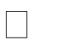 произвольного внимания: объема, устойчивости, переключения и распределения;развитие зрительной и слуховой памяти;развитие логического мышления, интеллектуальных операций: сравнения, анализа, синтеза, умения проводить обобщение, отыскиватьзакономерности, проводить классификацию по заданному или найденному признаку; развитие умения формулировать свои суждения, умозаключения, доказательства;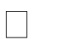 расширение общего кругозора;формирование положительного отношения к школе, к учебе. Второй этапориентирован на развитие и становлениеличностной	сферы	учащихся	и	эмоционально-волевыхособенностей.Основное содержание работы: развитие умения называть, обозначать свои чувства, а также, различать их по степени интенсивности переживания; формировать умения управлять своими эмоциями, осознавая и принимая их; развитие чувства эмпатии и сопереживания, умения распознавать и адекватно реагировать на эмоциональные состояния других людей; коррекция трудностей в эмоционально-волевой сфере.Принципы построения коррекционно-развивающих занятий:Системность и последовательность. Индивидуально-дифференцированный подход. Максимальное использование игровых методов обучения. Психологическая безопасность.Структура занятий:Все занятия имеют гибкую структуру, разработанную с учетом возрастных особенностей детей и степени выраженности дефекта. Формы работы определяются целями занятий, для которых характерно сочетание как традиционных приемов и методов, так и инновационных технологий.Настроение детей, их психологическое состояние в конкретные моменты могут стать причиной варьирования методов, приемов и структуры занятийДиагностические процедуры в программеВажным аспектом реализации программы сопровождения детей с ЗПР является проведение психодиагностических исследований с целью получения информации о динамике психического развития детей и планирования дальнейшей сопровождающей работы, выработки рекомендаций по оптимизации учебно-воспитательного процесса, оценки эффективности коррекционно-развивающей работы.Диагностическая работа включает:– раннюю (с первых дней пребывания ребенка в образовательном учреждении) диагностику отклонений в развитии и анализ причин трудностей адаптации;– комплексный сбор сведений о ребенке на основании диагностической информации от специалистов разногопрофиля;– определение уровня актуального и зоны ближайшего развития обучающегося с ограниченными возможностями здоровья, выявление его резервных возможностей;– изучение развития эмоционально-волевой сферы и личностных особенностей обучающихся;– изучение социальной ситуации развития и условий семейного воспитания ребенка;– изучение адаптивных возможностей и уровня социализации ребенка с ограниченными возможностями здоровья;– системный разносторонний контроль специалистов за уровнемдинамикой развития ребенка;– анализ успешности коррекционно-развивающей работы.Комплексное психодиагностическое обследование необходимо проводить два раза в год с использованием диагностического минимума.Диагностический минимум подобран в соответствии с направлениями работы, поставленными целями и задачами.ПЛАНИРУЕМЫЕ РЕЗУЛЬТАТЫ ИЗУЧЕНИЯ КОРРЕКЦИОННОГО КУРСАРезультаты формирования сферы жизненной компетенции проявляются в последовательном улучшении перечисленных ниже умений.Развитие адекватных представлений о собственных возможностях проявляется в умениях:– различать ситуации, в которых необходима посторонняя помощь для её разрешения, с ситуациями, в которых решение можно найти самому;– обратиться к взрослому при затруднениях, сформулировать запрос о специальной помощи;– использовать помощь взрослого для разрешения затруднения, давать адекватную обратную связь: понимаю или не понимаю;– оценить успешность своей деятельности, адекватность поведения, объективную сложность задания и дать аналогичную оценку возможностям одноклассника.Овладение социально-бытовыми умениями, используемыми в повседневной жизни проявляется:– в участии в повседневной жизни класса, принятии на себя обязанностей наряду с другими детьми;– в умении ориентироваться в пространстве школы и просить помощи в случае затруднений, ориентироваться в расписании занятий;– в умении включаться в разнообразные повседневные школьные дела, принимать посильное участие, брать на себя ответственность;– в стремлении участвовать в подготовке и проведении праздников дома и в школе.Овладение навыками коммуникации и принятыми ритуалами социального взаимодействия проявляется:– в расширении знаний правил коммуникации;– в расширении и обогащении опыта коммуникации ребёнка в ближнем и дальнем окружении, расширении круга ситуаций, в которых обучающийся может использовать коммуникацию как средство достижения цели;– в умении решать актуальные школьные и житейские задачи, используя коммуникацию как средство достижения цели (вербальную, невербальную);– в умении начать и поддержать разговор, задать вопрос, выразить свои намерения, просьбу, пожелание, опасения, завершить разговор;– в умении корректно выразить отказ и недовольство, благодарность, сочувствие и т.д.;– в умении получать и уточнять информацию от собеседника;– в освоении культурных форм выражения своих чувств.Способность к осмыслению и дифференциации картины мира, ее пространственно-временной организации проявляется:– в расширении представлений о целостной и подробной картине мира, упорядоченной в пространстве и времени, адекватных возрасту ребёнка;– в умении накапливать личные впечатления, связанные с явлениями окружающего мира;– в развитии любознательности, наблюдательности, способности замечать новое, задавать вопросы;– в развитии активности во взаимодействии с миром, понимании собственной результативности;– в умении передать свои впечатления, соображения, умозаключения так, чтобы быть понятым другим человеком;– в умении принимать и включать в свой личный опыт жизненный опыт других людей;– в способности взаимодействовать с другими людьми, умении делиться своими воспоминаниями, впечатлениями и планами.Способность к осмыслению социального окружения, своего места в нем, принятие соответствующих возрасту ценностей и социальных ролей, проявляется:– в знании правил поведения в разных социальных ситуациях с людьми разного статуса, с близкими в семье; с учителями и учениками в школе; со знакомыми и незнакомыми людьми;– в освоении необходимых социальных ритуалов, умении адекватно использовать принятые социальные ритуалы, умении вступить в контакт и общаться в соответствии с возрастом, близостью и социальным статусом собеседника, умении корректно привлечь к себе внимание, отстраниться от нежелательного контакта, выразить свои чувства, отказ, недовольство, благодарность, сочувствие, намерение, просьбу, опасение и другие;– в освоении возможностей и допустимых границ социальных контактов, выработки адекватной дистанции в зависимости от ситуации общения;– в умении проявлять инициативу, корректно устанавливать и ограничивать контакт;– в умении не быть назойливым в своих просьбах и требованиях, быть благодарным за проявление внимания и оказание помощи;– в умении применять формы выражения своих чувств соответственно ситуации социального контакта;– в выражении своих чувств соответственно ситуации социального контакта.В области адаптации обучающегося к школьным требованиям:− позитивное отношение к посещению школы; − соблюдение школьной дисциплины;− ориентировка в пространстве класса и школьном здании; − социально-нормативное обращение к педагогу;− социально-нормативное поведение в общественных местах школы; − формирование школьной мотивации.В области развития произвольной регуляции деятельности и поведения:− формирование осознания необходимости прилагать усилия для полноценного выполнения заданий;− формирование дифференцированной самооценки (постарался-не постарался, справился – не справился);− формирование умения составлять программу действий (возможно совместно со взрослым);− формирование умения соотносить полученный результат с образцом, исправляя замеченные недочеты (у соседа, у себя);− формирование способности задерживать непосредственные импульсивные реакции, действовать в плане заданного, не отвлекаясь на посторонние раздражители;−  способность относительно объективно оценивать достигнутый результат деятельности;− способность давать словесный отчет о проделанной работе с помощью взрослого или по представленной взрослым схеме, по заданной последовательности;− формирование способности к переносу полученных навыков на реальную учебную деятельность.В области коррекции недостатков развития познавательной сферы и формирования высших психических функций:− совершенствование мотивационно-целевой основы учебно-познавательной деятельности; − улучшение качества понимания инструкции (с уточнением, но без наглядного показа), возможность осуществлять последовательные действия на основе словесной инструкции(графический диктант); − способность ориентироваться в схеме тела, пространстве, используя графический план ина листе бумаги, понимать словесные обозначения пространства;−называние пальцев рук и их взаиморасположения;− способность ориентироваться во времени суток, соотнося собственную деятельность со временем, понимать словесные обозначения времени;− возможность осуществлять перцептивную классификацию объектов, соотносить предметы с сенсорными эталонами;−  возможность концентрации и произвольного удержания внимания;− способность концентрироваться на запоминаемом материале и удерживать в оперативной памяти более пяти единиц запоминаемого;− способность воспроизводить требуемое пространственное соотношение частей объекта (сложение разрезной картинки, геометрические мозаики, конструкции из строительного материала, кубики Коосса и т.п.);− способность к установлению сходства и различий, простых закономерностей на наглядно представленном материале;− возможность приходить к простому умозаключению и обосновывать его; − возможность опредметчивания графических знаков; − способность к вербализации своих действий;−  способность осознавать свои затруднения, обращаясь за помощью;− способность решать учебно-познавательные задачи не только в действенном, но и в образном или частично в умственном плане.В области развития эмоционально-личностной сферы и коррекции ее недостатков:−  уменьшение количества (выраженности) нежелательных аффективных реакций;− улучшение эмоционального состояния, определяемого по показателям активности, проявлений познавательного интереса, качественных характеристик контакта и аффективного компонента продуктивности;− способность переживать чувство гордости за свою семью, свои успехи, вербализовать повод для гордости;− отдельные проявления попыток задержать непосредственную (негативную) эмоциональную реакцию.области развития коммуникативной сферы и социальной интеграции:− способность обращать внимание на внешний вид, настроение, успехи одноклассников; − уменьшение проявлений эгоцентризма и количества конфликтных ситуаций; − снижение количества проявлений агрессивного поведения, в т.ч. вербальной агрессии;− формирование умения дифференцировать ситуации личностного и делового общения; − овладение формулами речевого этикета;− снижение проявлений тревожности и враждебности по отношению к сверстникам и педагогам;−  повышение и стабилизация социометрического статуса ребенка.Программа коррекционной работы учителя адаптивной физической культуры в соответствии с требованиями ФГОС НОО обучающихся с ОВЗ направлена на создание системы комплексной помощи обучающимся с ЗПР: коррекцию недостатков в физическом и (или) психическом развитии обучающихся, их социальную адаптацию.Цель   программы:-развитие физических качеств и способностей, совершенствование функциональных возможностей организма, укрепление индивидуального здоровья.Освоение адаптивной физической культуры в 1 классе направлено на реализацию следующих задач:Освоение системы знаний, необходимой для сознательного освоения двигательных умений и навыков.Формирование навыка ориентировки в схеме собственного тела, в пространстве.Развитие двигательных качеств (быстроты, ловкости, гибкости, выносливости, точности движений, мышечной силы, двигательной реакции).Укрепление и сохранение здоровья, закаливание организма учащихся.Активизация защитных сил организма ребёнка.Повышение физиологической активности органов и систем организма.Укрепление и развитие сердечно-сосудистой и дыхательной системы.Коррекция нарушений опорно-двигательного аппарата (нарушение осанки, сколиозы, плоскостопия).Коррекция и развитие общей и мелкой моторики.10. Обеспечение условий для профилактики возникновения вторичных отклонений в состоянии здоровья школьников.11. Формирование у учащихся осознанного отношения к своему здоровью и мотивации к здоровому образу жизни.Средства, используемые при реализации программы:физические упражнения;корригирующие упражнения;коррекционные подвижные игры;материально-технические средства адаптивной физической культуры: спортивные тренажеры, спортивный инвентарь;наглядные средства обучения.Способы	организации	детей	на	занятии	:	фронтальный,	поточный,индивидуальный.Методы:		Метод практических упражнений основан на двигательной деятельности воспитанников. Чтобы совершенствовать у детей с ЗПР определённые умения и навыки, необходимо многократное повторение изучаемых движений. Учитывая трудности восприятия учебного материала, ребёнок с ЗПР нуждается в особом подходе в процессе обучения.Метод дистанционного управления (относится к методу слова), он предполагает управление действиями ребёнка на расстоянии посредством команд;Метод наглядности занимает особое место, наглядность является одной из специфических особенностей использования методов обучения в процессе ознакомления с предметами и действиями;Метод стимулирования двигательных действий.Анализ и оценка выполнения движений способствует сознательному выполнению физических упражнений. Правильность выполненияоценивается путём наблюдения и указаний, анализа в процессе занятия. Начинать занятия можно с любого периода, учитывая индивидуальные особенности детей.Программа коррекционной работы учителя адаптивной физической культуры для обучающихся с ЗПР включает в себя взаимосвязанные направления,отражающие ее основное содержание:Диагностическая работа обеспечивает выявление особенностей развития и здоровья обучающихся с ЗПР с целью создания благоприятных условий для овладения ими содержанием АООП НОО.Коррекционно-развивающая работа обеспечивает организацию мероприятий, способствующих личностному развитию учащихся, коррекции недостатков в психофизическом, физическом развитии и освоению ими содержания образования.Консультативная работа учителя адаптивной физической культуры обеспечивает непрерывность специального сопровождения обучающихся с ЗПР в освоении АООП НОО, консультирование специалистов, работающих с детьми, их семей по вопросам реализации дифференцированных педагогических условий обучения, воспитания, коррекции, развития и социализации обучающихся с ЗПР.Информационно-просветительская работа направлена осуществление разъяснительной деятельности в отношении педагогов и родителей по вопросам, связанным с особенностями осуществления процесса обучения и воспитания обучающихся с ЗПР, взаимодействия с педагогами и сверстниками, их родителями (законными представителями) и др.Диагностическая работаДля оценки исходного уровня развития физической подготовленностиначале учебного года проводится тестирование по ниже представленным контрольным заданиям. В конце учебного года проводится повторное тестирование для определения динамики развития двигательных способностей занимающихся по тем же тестам.Контрольные упражнения и критерии оценивания физической подготовленности для учащихся 1  класса следующие:ДВИГАТЕЛЬНЫЕ ПРОБЫ:Динамическая координация: приседания (количество раз за 10 сек).Ориентировка в пространстве и скоростно-силовые способности - прыжок с места в заданную зону.Мелкая моторика противопоставление пальцев рук.ФИЗИЧЕСКИЕ КАЧЕСТВА:Скоростно-силовые качества: прыжок в длину с места на дальность, метание мяча на дальность.Скоростные качества: бег 30 мЗрительно-моторная координационная деятельность: бросок мяча в цель.Результаты тестирования являются ориентиром для составления индивидуального перспективного маршрута развития, для усвоения программного материала по адаптивному физическому воспитанию.2.Коррекционно-развивающая работа включает:-организацию и проведение учителем адаптивной физической культуры групповых занятий по коррекции, необходимых для преодоления нарушений развития обучающихся.-системное воздействие на учебно-познавательную деятельность ребёнка в динамике образовательного процесса, направленное на формирование универсальных учебных действий и коррекцию отклонений в развитии.Основными	направлениями	в	коррекционной	работе	являются:-укрепление и развитие сердечно-сосудистой и дыхательной системы;-коррекция	нарушений	опорно-двигательного	аппарата	(нарушениеосанки, сколиозы,	плоскостопия);-коррекция и компенсация нарушений психомоторики (преодоление страха, замкнутого пространства, высоты, нарушение координации движений, завышение или занижение самооценки);-коррекция и развитие общей и мелкой моторики.-обеспечение условий для профилактики возникновения вторичных отклонений в состоянии здоровья школьников;повышения мотивации к школьному обучению.Содержание учебного материалаРазделы программы:Основы знаний. Общеразвивающие и коррекционно-развивающие упражнения.Двигательные умения и навыки.Подвижные игры и элементы спортивных игр.I раздел программы вошли:«Основы знаний» -общие сведения теоретического характера,которые излагаются во время урока при изучении того или иного материала.Общеразвивающие  упражнения»- упражнения без предметов и с предметами: г/палкой, с малым мячом, со средним-большим мячом, с г/обручем, с набивным мячом.«Корригирующие упражнения» специально подобранные упражнения, направленные на коррекцию и компенсацию тех или иных отклонений в физическом развитии: упражнения на осанку; упражнения на дыхание, упражнения для профилактики плоскостопия, упражнения для развития общей и мелкой моторики, упражнения для развития точности и координации движений.Во II раздел программы вошли основные двигательные умения и навыки:различные виды построений и перестроений;различные виды бега, прыжков;упражнения в бросках, ловле, метании, переноске и передаче предметов;упражнения в равновесии, лазанье, перелезании, подлезании;элементы художественной гимнастики с предметами (г/мячом,г/обручем);упражнения на тренажерах,которые направлены для тренировкисердечно-сосудистой и дыхательной систем, для профилактики кардио-респираторных заболеваний и гармоничного физического развития учащихся.III важнейшим разделом программы являются игры,включающие в себя,как подвижные игры, направленные на коррекцию нарушенных функций, так и игры, направленные на развитие координационных способностей, пространственной ориентировки, на формирование зрительно-моторной координации, игры, направленные на совершенствование функции дыхания.Результаты освоения коррекционно-развивающей области:Знать:правила построения занятий коррегирующей и оздоровительной гимнастики;правила дозировки физической нагрузки.Уметь:	выполнять комплексы физических упражнений оздоровительной направленности на основании индивидуальных медицинских показаний;выполнять лазание по гимнастической стенке в разных направлениях;выполнять прыжки через скакалку с продвижением вперед.Личностные результаты:владение знаниями об индивидуальных особенностях физического развития и физической подготовленности;способность управлять своими эмоциями;уметь оценивать ситуацию, быстро принимать решения.Метапредметные результаты:понимание физической культуры как средства здорового образа жизни;уважительное отношение к окружающим;ответственное отношение к порученному делу;владение физическими упражнениями и двигательными действиями.Предметные результаты:способность организовать самостоятельные занятия;умение составлять комплексы физических упражнений.Консультативная работаучителя адаптивной физическойкультуры обеспечивает непрерывность специального сопровожденияобучающихся с ЗПР в освоении АООП НОО, консультирование специалистов, работающих с детьми, их семей по вопросам реализации дифференцированных педагогических условий обучения, воспитания, коррекции, развития и социализации обучающихся с ЗПР.Консультативная работа включает:Педагогическое консультирование педагогов;Консультативную помощь семье.4. Информационно-просветительская работанаправлена на осуществление разъяснительной деятельности в отношении педагогов и родителей по вопросам, связанным с особенностями осуществления процесса обучения и воспитания обучающихся с ЗПР, взаимодействия с педагогами и сверстниками, их родителями (законными представителями) и др.Информационно-просветительская работа включает:проведение тематических выступлений для педагогов и родителей по разъяснению индивидуально-типологических особенностей физического развития различных категорий обучающихся;оформление информационных стендов, печатных и других материалов.Система комплексного психолого-медико-педагогического обследования обучающихся.Подробно диагностическое направление расписано в программе каждого специалиста.Основные направления работы (диагностическое, коррекционно-развивающее, консультативное, информационно-просветительское)Основными направлениями в коррекционной работе являются: удовлетворение особых образовательных потребностей обучающихся с ЗПР; коррекционная помощь в овладении базовым содержанием обучения; развитие эмоционально-личностной сферы и коррекция еёнедостатков; развитие познавательной деятельности и целенаправленное формирование высших психических функций; формирование произвольной регуляции деятельности и поведения; коррекция нарушения устной и письменной речи; обеспечение ребенку успеха в различных видах деятельности с целью предупреждения негативного отношения к учебе, ситуации школьного обучения в целом, повышение мотивации к школьному обучению.Программа коррекционной работы при получении начального общего образования включает в себя взаимосвязанные направления, отражающие ее основное содержание:диагностическая работа обеспечивает своевременное выявление детей с ограниченными возможностями здоровья, проведение их комплексного обследования и подготовку рекомендаций по оказанию им психолого-медико-педагогической помощи в условиях МБОУ СШ № 8;коррекционно-развивающая работа обеспечивает своевременную специализированную помощь в освоении содержания образования и коррекцию недостатков в физическом и (или) психическом развитии детей с ЗПР в условиях МБОУ СШ№ 8; способствует формированию универсальных учебных действий у обучающихся (личностных, регулятивных, познавательных, коммуникативных);консультативная работа обеспечивает непрерывность специального сопровождения детей с ОВЗ и их семей по вопросам реализации дифференцированных психолого-педагогических условий обучения, воспитания, коррекции, развития и социализации обучающихся;информационно-просветительская	работа	направленанаразъяснительную деятельность по вопросам, связанным с особенностями  образовательного  процесса  для   данной  категории детей, со   всеми   участниками    образовательных   отношений — обучающимися,  их родителями (законными представителями), педагогическими работниками.Содержание направлений работыДиагностическая работа включает:своевременное выявление детей, нуждающихся в специализированной помощи;раннюю (с первых дней пребывания ребенка в МБОУ СШ №8 диагностику отклонений в развитии и анализ причин трудностей адаптации;комплексный сбор сведений о ребенке на основании диагностической информации от специалистов разного профиля;определение уровня актуального и зоны ближайшего развития обучающегося с ЗПР, выявление его резервных возможностей;изучение развития эмоционально-волевой сферы и личностных особенностей обучающихся;изучение социальной ситуации развития и условий семейного воспитания ребенка;изучение адаптивных возможностей и уровня социализации ребенка с ЗПР;системный разносторонний контроль специалистов за уровнем и динамикой развития ребенка;анализ успешности коррекционно-развивающей работы.Коррекционно-развивающая работа включает:выбор оптимальных для развития ребенка с ЗПР коррекционных программ/методик, методов и приемов обучения в соответствии с его особыми образовательными потребностями;организацию и проведение специалистами индивидуальных и групповых коррекционно-развивающих занятий, необходимых для преодоления нарушений развития и трудностей обучения;системное воздействие на учебно-познавательную деятельность ребенка в динамике образовательного процесса, направленное накоррекцию и развитие высших психических функций;развитие эмоционально-волевой и личностной сферы ребенка и психокоррекцию его поведения;социальную защиту ребенка в случае неблагоприятных условий жизни при психотравмирующих обстоятельствах.Консультативная работа включаетвыработку совместных обоснованных рекомендаций по основным направлениям работы с обучающимся с ЗПР, единых для всех участников образовательных отношений;консультирование специалистами педагогов по выбору индивидуально ориентированных методов и приемов работы с обучающимся 1 класса с ЗПР;консультативную помощь семье в вопросах выбора стратегии воспитания и приемов коррекционного обучения ребенка с ЗПР.Информационно-просветительская работа предусматривает:различные формы просветительской деятельности (лекции, беседы, информационные стенды, печатные материалы), направленные на разъяснение участникам образовательных отношений — обучающимся (как имеющим, так и не имеющим недостатки в развитии), их родителям (законным представителям), педагогическим работникам — вопросов,связанных с особенностями образовательного процесса и сопровождения детей с ЗПР;проведение тематических выступлений для педагогов и родителейпо разъяснению индивидуально-типологических особенностей различных категорий детей с ЗПР.Этапы реализации программы коррекционной работыКоррекционная работа реализуется поэтапно.Этап сбора и анализа информации (информационно-аналитическая деятельность). Результатом данного этапа является оценка контингентаобучающихся для учета особенностей развития детей, определения специфики и ихособых образовательных потребностей; оценка образовательной среды на предмет соответствия требованиям программно-методического обеспечения, материально-технической и кадровой базы организации.Этап планирования, организации, координации (организационно-исполнительская деятельность). Результатом работы является особым образом организованный образовательный процесс, имеющий коррекционно-развивающую направленность, и процесс специального сопровождения детейОВЗ при целенаправленно созданных условиях обучения, воспитания, развития, социализации детейЭтап диагностики коррекционно-развивающей образовательной среды(контрольно-диагностическая деятельность). Результатом является констатация соответствия созданных условий и выбранных коррекционно-развивающих и образовательных программ особым образовательным потребностям ребенка.Этап регуляции и корректировки (регулятивно-корректировочная деятельность). Результатом является внесение необходимых изменений в образовательный процесс и процесс сопровождения детей с ОВЗ, корректировка условий и форм обучения, методов и приемов работы.Описание специальных условий обучения и воспитания обучающихся с ЗПР.Программа коррекционной работы предусматривает создание специальных условий обучения и воспитания детей, имеющих трудности в обучении и (или) социализации:обеспечение специальных условий (учет индивидуальных особенностей ребенка, соблюдение комфортного психоэмоционального режима) условий в соответствии с рекомендациями психолого-медико-педагогической комиссии; использование современных педагогических технологий);использование специальных методов, приемов, средств обучения ориентированных на особые образовательные потребности детей, имеющих сложные нарушения психического и (или) физического развития;обеспечение здоровьесберегающих условий (оздоровительный и охранительный режим, укрепление физического и психического здоровья, профилактикаКоррекционная работа осуществляется специалистамисоответствующей квалификации, имеющими специализированное образование.Планируемые результаты освоения программы коррекционной работы.Коррекционный курс «Ритмика»:-развитие чувства ритма, связи движений с музыкой, двигательной активности,координации движений, двигательных умений и навыков;-формирование умения дифференцировать движения по степени мышечныхусилий;-овладение специальными ритмическими движениями (ритмичная ходьба, упражнения с движениями рук и туловища, с проговариванием стихов и т.д.), упражнениями на связь движений с музыкой;развитие двигательных качеств и устранение недостатков физического развития; -овладение подготовительными упражнениями к танцам, овладение элементамитанцев, танцами, способствующими развитию изящных движений, эстетического вкуса; -развитие выразительности движений и самовыражения; -развитие мобильности.Коррекционно-развивающий курс «Логопедические занятия»:-формирование и развитие различных видов устной речи (разговорно-диалогической, описательно-повествовательной) на основе обогащения знаний об окружающей действительности;-обогащение и развитие словаря, уточнение значения слова, развитие лексической системности, формирование семантических полей;-развитие  и  совершенствование  грамматического  строя  речи,  связной  речи;коррекция недостатков письменной речи (чтения и письма).Психокоррекционные занятия:-формирование учебной мотивации, стимуляция сенсорно-перцептивных, мнемических и интеллектуальных процессов;-гармонизация психоэмоционального состояния, формирование позитивного отношения к своему «Я», повышение уверенности в себе, развитие самостоятельности, формирование самоконтроля, развитие способности к эмпатии, сопереживанию;формирование продуктивных видов взаимоотношений с окружающими (в семье, классе), повышение социального статуса ребенка в коллективе.Механизмы реализации программы.Одним из основных механизмов реализации коррекционной работы является оптимально выстроенное взаимодействие специалистов образовательного учреждения, обеспечивающее системное сопровождение детей специалистами различного профиля в образовательном процессе. Такое взаимодействие включает:комплексность в определении и решении проблем ребёнка, предоставлении ему квалифицированной помощи специалистов разного профиля;многоаспектный анализ личностного и познавательного развития ребёнка;составление комплексных программ общего развития и коррекции отдельных сторон учебно-познавательной, эмоциональной - волевой сфер ребёнка. Консолидация усилий разных специалистов в области психологии, педагогики, медицины, социальной работы позволит обеспечить систему комплексного психолого – медико-педагогического сопровождения и эффективно решать проблемы ребёнка. Наиболее распространённые и действенные формы организованного взаимодействия специалистов на современном этапе — это консилиумы и службы сопровождения образовательного учреждения, которые предоставляют многопрофильную помощь ребёнку и его родителям (законным представителям), а также образовательному учреждению в решении вопросов, связанных с адаптацией, обучением, воспитанием, развитием, социализацией детей с умеренно ограниченными возможностями здоровья.Внутришкольной формой организации сопровождения обучающихся является психолого - педагогический консилиум (далее  ППк). Работа школьного ППк регламентируется «Положением о психолого--педагогическом консилиуме». Цель работы ППк: выявление особых образовательных потребностей обучающихся с ЗПР и оказание им помощи. Специалисты консилиума проводят мониторинг и следят за динамикой развития и успеваемости школьников, своевременно вносят коррективы в программу обучения и в рабочие коррекционные программы. В состав ППк входят администрация школы, педагог-психолог, учитель-дефектолог, учитель-логопед, учитель-предметник.При возникновении трудностей в освоении АООП НОО педагоги, осуществляющие психолого-педагогическое сопровождение оперативносопровождают структуру программы коррекционной работы, которая сохраняет свою актуальность до момента преодоления возникших затруднений. В случае нарастания значительных стойких затруднений обучающийся направляется на комплексное психолого-медико-педагогическое обследование с целью выработки рекомендаций по его дальнейшему образовательному маршруту.Программа внеурочной деятельностиПрограмма внеурочной деятельности обеспечивает учет индивидуальных особенностей и потребностей обучающихся с ЗПР через организацию внеурочной деятельности.Под внеурочной деятельностью понимается образовательная деятельность, осуществляемая в формах, отличных от урочной, и направленная на достижение планируемых результатов освоения АООП НОО обучающихся с ЗПР. Внеурочная деятельность объединяет все, кроме учебной, виды деятельности обучающихся, в которых возможно и целесообразно решение задач их воспитания и социализации.Сущность и основное назначение внеурочной деятельности заключается в обеспечении дополнительных условий для развития интересов, склонностей, способностей обучающихся с ЗПР, организации их свободного времени.Внеурочная деятельность ориентирована на создание условий для: творческой самореализации обучающихся с ЗПР в комфортной развивающей среде, стимулирующей возникновение личностного интереса к различным аспектам жизнедеятельности; позитивного отношения к окружающей действительности; социального становления обучающегося в процессе общениясовместной деятельности в детском сообществе, активного взаимодействия со сверстниками и педагогами.Основными целями внеурочной деятельности являются создание условийдля достижения обучающегося необходимого для жизни в обществе социального опыта и формирования принимаемой обществом системы ценностей, создание условий для всестороннего развития и социализации каждого обучающегося с ЗПР, создание воспитывающей среды,обеспечивающей развитие социальных, интеллектуальных интересов учащихся в свободное время.Основные задачи:коррекция всех компонентов психофизического, интеллектуального, личностного развития обучающихся с ЗПР с учетом их возрастных и индивидуальных особенностей;развитие активности, самостоятельности и независимости в повседневной жизни;развитие возможных избирательных способностей и интересов обучающегося в разных видах деятельности;формирование основ нравственного самосознания личности, умения правильно оценивать окружающее и самих себя,формирование эстетических потребностей, ценностей и чувств;развитие трудолюбия, способности к преодолению трудностей, целеустремлённости и настойчивости в достижении результата;расширение представлений обучающегося о мире и о себе, его социального опыта;формирование положительного отношения к базовым общественным ценностям;формирование умений, навыков социального общения людей; расширение круга общения, выход обучающегося за пределы семьи иобразовательной организации;развитие	навыков	осуществления	сотрудничества	с педагогами,сверстниками, родителями, старшими детьми в решении общих проблем;укрепление доверия к другим людям;развитие доброжелательности и эмоциональной отзывчивости, пониманиядругих людей и сопереживания им.Внеурочная деятельность организуется по направлениям развития личности: спортивно-оздоровительное, нравственное, социальное, обще-культурное в таких формах как индивидуальные и групповые занятия, экскурсии, кружки, секции, соревнования, общественно полезные практики и т.д.Обязательной частью внеурочной деятельности, поддерживающей процесс освоения содержания АООП НОО, является коррекционно-развивающая область.Содержание коррекционно-развивающей области представлено коррекционно-развивающими занятиями (логопедическими и психо-коррекционными) и ритмикой.соответствии с требованиями ФГОС НОО обучающихся с ОВЗ время, отводимое на внеурочную деятельность (с учетом часов на коррекционно-развивающую область), составляет в течение 5 учебных лет не менее 1680 часов.Внеурочная деятельность организуется в МБОУ СШ№ 8 во внеурочное время для удовлетворения потребностей обучающихся в содержательном досуге, их участия в самоуправлении и общественно полезной деятельности.При организации внеурочной деятельности обучающихся используются возможности сетевого взаимодействия.период каникул для продолжения внеурочной деятельности используются возможности организаций отдыха детей в школьном оздоровительном лагере .МБОУ СШ № 8 самостоятельно разрабатывает и утверждает программу внеурочной деятельности с учётом, психофизических особенностей обучающихся с ЗПР, участников образовательных отношений.Организационный разделУчебный планУчебный план  МБОУ СШ № 8 Липецка призван обеспечить реализацию целей и задач образования, которые определены законом РФ «Об образовании в Российской Федерации». При разработке учебного плана учитывались познавательные интересы, и интеллектуальные возможности учащихся, пожелания и запросы родителей, выявленные в ходе социального заказа. Учебный план разработан в соответствии со следующими нормативно-правовыми документами:-Федеральным законом от 29.12.2012 №273-ФЗ «Об образовании в Российской Федерации»-Приказом Министерства образования и науки РФ от 06.10.2009 № 373 «Об утверждении и введении в действие федерального государственного образовательного стандарта начального общего образования» (в ред. ПриказовМинобрнауки России от 26.11.2010 № 1241, от 22.09.2011 № 2357, от 18.12.2012 № 1060), от 29.12.2014 № 1643, от 18.05.2015 № 507).-Постановлением Главного государственного санитарного врача Российской Федерации от 10.07.2015 № 26 «Санитарно-эпидемиологические требования к условиям и организации обучения и воспитания в организациях, осуществляющих образовательную деятельность по адаптированным основным образовательным программам для обучающихся с ограниченными возможностями здоровья»-Приказом Министерства образования и науки Российской Федерации от 31 марта 2014 № 253 «Об утверждении федерального перечня учебников, рекомендованных к использованию при реализации имеющих государственную аккредитацию образовательных программ начального общего, основного общего, среднего общего образования».-Приказом Министерства образования и науки Российской Федерации от 31 декабря 2015 года № 1576 «о внесении изменений в федеральный государственный образовательный стандарт начального общего образования, утвержденный приказом министерством образования и науки российской федерации от 6 октября 2009 года № 373.-Законом РФ от 25.10.1991 № 1807-1 «О языках народов Российской Федерации».Постановлением Главного государственного санитарного врача РФ от 10.07.2015 № 26 «Об утверждении СанПиН2.4.2.3286-15 «Санитарно-эпидемиологические требования к условиям и организации обучения в общеобразовательных учреждениях»Начальный уровень образования – сложившееся и обязательное звено в системе непрерывного и общего образования. В начальной школе формируются универсальные учебные действия, закладывается база, фундамент всего последующего образования. Содержание учебных предметов направлено на развитие познавательной активности ребенка, его адаптации в социуме.Особенности учебного плана для учащихся 1х классов, реализующих ФГОС для обучающихся с ЗПР по варианту 7.2Структура учебного плана в 1 классах двухкомпонентная и состоит из обязательной части и части, формируемой участниками образовательных отношений, в совокупности не превышает величину недельной образовательной нагрузки, установленную СанПиН 2.4.2.3286-15.целью формирования первоначальных представлений о единстве и многообразии языкового и культурного пространства России, о языке как основе национального самосознания, родителям учащихся было предложено изучение родных языков и литературного чтения на родном языке. Анкетирование, проведенное среди родителей, показало, что все (100%) родители считают необходимым в качестве родного языка изучать русский язык и литературное чтение на русском языке.целях более успешного развития учеников, коррекции недостатков их психофизического развития, а также необходимостью коррекции отклонений в развитии моторной и двигательной деятельности в 1 классе введен 1 час ритмики. Обязательным компонентом учебного плана является внеурочная деятельность. Из 8 часов внеурочной деятельности для 1в класса  5 отводится на коррекционно-развивающие занятия.Формы промежуточной аттестации:осуществляющих    образовательную деятельность по адаптированным основным общеобразовательным программам для обучающихся с ограниченными возможностями здоровья»Продолжительность учебного года в 1 классе – 33 недели- Продолжительность каникул в течение учебного года – 37 календарных  днейПродолжительность урока в 1 классе 35 минут в 1-2 четверти, 40 минут в 3-4 четвертиПредусмотрена динамическая пауза в 45 минут для организации активного отдыха и питания учащихся в школьной столовойУчебные занятия в 1в   классе организованы в первую сменуМаксимально допустимая недельная нагрузка в 1в классе составляет 21 часУчебный план соответствует действующему законодательству Российской Федерации в области образования, обеспечивает введение в действие и реализацию требований ФГОС НОО обучающихся с ОВЗ и выполнение гигиенических требований к режиму образовательного процесса, установленных СанПиН 2.4.2.3286-15 «Санитарно-эпидемиологические требования к условиям и организации обучения и воспитания в организациях, осуществляющих образовательную деятельность по адаптированным основным общеобразовательным программам для обучающихся с ограниченными возможностями здоровья». Содержание учебных предметов, входящих в состав каждой предметной области, обеспечивает целостное восприятие мира, с учетом особых образовательных потребностей и возможностей обучающихся с ЗПР.Коррекционно-развивающая область включена в структуру учебного плана с целью коррекции недостатков психофизического развития обучающихся.Учебный план состоит из двух частей — обязательной части и части,формируемой участниками образовательных отношений.Обязательная	часть	учебного	плана	определяет	составпредметов обязательных предметных областей.Обязательная часть учебного плана составляет 80%, а часть формируемая участниками образовательных отношений – 20% от общего объема.Обязательная часть учебного плана отражает содержание образования, которое обеспечивает достижение важнейших целей современного образования обучающихся с ЗПР:формирование социальных компетенций, обеспечивающих овладение системой социальных отношений и социальное развитие обучающегося, а также его интеграцию в социальное окружение;готовность обучающихся к продолжению образования на последующей ступени основного общего образования;Часть учебного плана, формируемая участниками образовательныхотношений,  обеспечивает реализацию особых (специфических) образовательных потребностей, характерных для обучающихся с ЗПР, а также индивидуальных потребностей каждого обучающегося. В 1 классе первого года обучения и 1 дополнительном классе (вариант 7.2) эта часть отсутствует. Время, отводимое на данную часть, внутри максимально допустимой недельной нагрузки обучающихся может использоваться:на увеличение учебных часов, отводимых на изучение отдельных учебных предметов обязательной части;на введение учебных курсов, обеспечивающих удовлетворение особых образовательных потребностей обучающихся с ЗПР и необходимую коррекцию недостатков в психическом и/или физическом развитии;на введение учебных курсов для факультативного изучения отдельных учебных предметов;на введение учебных курсов, обеспечивающих различные интересы обучающихся.Количество часов, отведенных на освоение обучающимися с ЗПР учебного плана, состоящего из обязательной части и части, формируемой участниками образовательных отношений, в совокупности не превышает величину максимально допустимой недельной образовательной нагрузки обучающихся в соответствии с санитарно­гигиеническими требованиями.Обязательным компонентом учебного плана является внеурочная   деятельность.В соответствии с требованиями ФГОС НОО обучающихся сОВЗ внеурочная деятельность организуется по направлениям развития личности (духовно­нравственное, социальное, общеинтеллектуальное, общекультурное, спортивно­оздоровительное). Организация занятий понаправлениям внеурочной деятельности является неотъемлемой частью образовательного процесса в МБОУ СШ № 8.Коррекционно-развивающая область, согласно требованиям Стандарта, является обязательной частью внеурочной деятельности и представлена   фронтальными и индивидуальными коррекционно-развивающими занятиями (логопедическими и психокоррекционными) и ритмикой, направленными на коррекцию дефекта и формирование навыков адаптации личности в современных жизненных условиях. Выбор коррекционно-развивающих курсов для индивидуальных и групповых занятий, их количественное соотношение, содержание осуществляется в МБОУ  СШ № 8 исходя из психофизических особенностей обучающихся с ЗПР на основании рекомендаций ПМПК.  Коррекционно-развивающие занятия проводятся в индивидуальной и групповой форме.Учебный план МБОУ СШ № 8 для учащихся 1в ( дополнительного) класса, осваивающих  АООП НОО на 2020-2021 учебный год(  вариант 7.2.)	План внеурочной деятельности в  1в	    (дополнительном  классе)  на 2020 -2021 учебный год   в соответствии с АООП НООКАЛЕНДАРНЫЙ УЧЕБНЫЙ ГРАФИК НОО  на 2020-2021 учебный годМатериально-технические и кадровые ресурсы, обеспечивающие реализацию учебного планаМатериально-техническое   обеспечение   образовательного   процесса(библиотечный  фонд, технические средства, наглядные средства) способствуют успешной реализации учебной программы. УМК предметов, включенных в учебный  план для учащихся начальной школы, соответствует федеральному перечню учебников, рекомендованных (допущенных) к использованию в образовательном процессе в ОУ. Требования к кадровому обеспечению образовательного процесса соблюдаются, но испытываются некоторые трудности.Учебный план МБОУ СШ № 8, фиксирует общий объем нагрузки, максимальный объём аудиторной нагрузки обучающихся, состав и структуру обязательных предметных областей, распределяет учебное время, отводимое на их освоение по классам и учебным предметам.Учебный план определяет общие рамки принимаемых решений при разработке содержания образования, требований к его усвоению и организации образовательного процесса, а также выступает в качестве одного из основных механизмов его реализации.Организация внеурочной деятельности предполагает, что в этой работе принимают участие все педагогические работники МБОУ СШ № 8 (учитель-дефектолог,учитель-логопед, педагог-психолог, сетевые партнеры),    медицинский работник.Время, отведённое на внеурочную деятельность, не учитывается при определении максимально допустимой недельной нагрузки обучающихся, но учитывается при определении объёмов финансирования, направляемых на реализацию АООП НОО.  Чередование учебной и внеурочной деятельности в рамках реализации АООП НОО определяет МБОУ СШ№ 8.АООП НОО обучающихся с ЗПР может включать как один, так и несколько учебных планов. Для развития потенциала тех обучающихся с ЗПР,которые в силу особенностей психофизического развития испытывают трудности в усвоении отдельных учебных предметов, могут разрабатываться с участием их родителей (законных представителей) индивидуальные учебные планы, в рамках которых формируются индивидуальные учебные программы (содержание дисциплин, курсов, модулей, формы образования).Сроки освоения АООП НОО (вариант 7.2) обучающимися с ЗПР составляют 5 лет.Продолжительность учебной недели в течение всех лет обучения – 5 дней. Пятидневная рабочая неделя устанавливается в целях сохранения и укрепления здоровья обучающихся.  Для обучающихся в 1 и 1 дополнительном классах устанавливаются в течение года дополнительные недельные каникулы.Часы коррекционно-развивающей области представлены групповыми и индивидуальными коррекционно-развивающими занятиями (логопедическимипсихокоррекционными), направленными на коррекцию недостатков психофизического развития обучающихся и восполнение пробелов в знаниях, а также групповыми занятиями по ритмике, направленными на коррекцию отклонений в развитии моторной деятельности обучающихся, развитие пространственных представлений, координации движений и улучшения осанки детей. Коррекционно-развивающие занятия проводятся в течение учебного дня и во внеурочное время. На индивидуальные коррекционные занятия отводится до 30 мин., на групповые занятия – до 40 минут.Количество учебных занятий за 5 учебных лет составляет не более 3732часов.Время, отводимое на внеурочную деятельность, при получении начального общего обучения составляет − 1680 часов, из них 1176 ч приходится на коррекционно-развивающее направление.	Учебный план содержит обязательные предметные области и основные реализации предметных областейсна. Формирование умения следить за своим физическим состоянием, величиной физической нагрузки. Развитие основных физических качеств (силы, быстроты, выносливости, координации, гибкости). Формирование установки на сохранение и укрепление здоровья, навыков здорового и безопасного образа жизни.Система условий реализации АООП ООО Интегративным результатом выполнения требований к условиям реализации основной образовательной программы является создание и поддержание развивающей образовательной среды, адекватной задачам достижения личностного, социального, познавательного (интеллектуального), коммуникативного, эстетического, физического, трудового развития учащихся. Созданные в образовательной организации, реализующей основную образовательную программу,   условия соответствуют требованиям ФГОС;обеспечивают достижение планируемых результатов освоения    основной образовательной программы образовательной организации и    реализацию предусмотренных в ней образовательных программ;предоставляют возможность взаимодействия с социальными    партнерами, использования ресурсов социума, в том числе и сетевого    взаимодействия.В соответствии с требованиями ФГОС раздел, характеризующий систему условий, содержит:описание кадровых, психолого-педагогических, финансово-экономических, материально-технических, информационно-методических условий и ресурсов;обоснование необходимых изменений в имеющихся условиях в соответствии с целями и приоритетами   образовательной программы;    механизмы достижения целевых ориентиров в системе условий;сетевой график (дорожную карту) по формированию необходимой системы условий;систему оценки условий.Система условий реализации АООП НОО базируется на результатах проведенной в ходе разработки программы комплексной аналитико-обобщающей и прогностической работы, включающей:анализ имеющихся в МБОУ СШ № 8 условий и ресурсов реализации АООП НОО;установление степени их соответствия требованиям ФГОС, а также целям и задачам основной образовательной программы образовательной организации, сформированным с учетом потребностей всех участников образовательной деятельности;выявление проблемных зон и установление необходимых изменений в имеющихся условиях для приведения их в соответствие с требованиями ФГОГС;разработку с привлечением всех участников образовательной деятельности и возможных партнеров механизмов достижения целевых ориентиров в системе условий;разработку сетевого графика (дорожной карты) создания необходимой системы условий;разработку механизмов мониторинга, оценки и коррекции реализации промежуточных этапов разработанного графика (дорожной карты).Однако наблюдается неполное соответствие состояния материально - технической базы школы требованиям для реализации ФГОС НОО к  технологическому обеспечению современной образовательной среды. Способ решения: включение в план материально-технического обеспечения образовательного процесса мероприятий, направленных на приведение в соответствие состояния материально-технической базы школы требованиям для реализации ФГОС НОО ОВЗ ЗПР. Описание кадровых условий реализации основной образовательной программы начального общего образования :школа укомплектована педагогическими, руководящими и иными работниками, имеющими профессиональную подготовку соответствующего уровня и направленности.         В штат специалистов МБОУ СШ № 8, реализующей АООП ООО входят: педагог-психолог, учитель адаптивной физической культуры, учитель-логопед, учитель-дефектолог.В школе сохраняется тенденция преобладания педагогов, имеющих высшее профессиональное образование. Педагоги МБОУ СШ № 8, которые реализуют программу коррекционной работы АООП НОО обучающихся с ЗПР, имеют высшее профессиональное образование или повышение квалификации в области специальной педагогики или специальной психологии или прошли курсы в области коррекционной педагогики.  КадрыОдной из форм непрерывного повышения квалификации всех педагогических работников, являются курсовая переподготовка и аттестация педагогических кадров на соответствие занимаемой должности и квалификационную категорию.Прохождение курсов повышения квалификации педагогами, реализующими АООП НОО, согласно графику осуществляется не реже 1 раза в 3 года.Наличие педагогических кадров, обеспечивающих реализацию адаптированных общеобразовательных программ коррекционно-развивающей направленности для детей с ОВЗСостав и квалификация педагогических кадров, обеспечивающих реализацию адаптированных общеобразовательных программ коррекционно-развивающей направленности для детей с ОВЗПрофессиональное развитие и повышение квалификации педагогическихработников.Профессиональное развитие и повышение квалификации педагогических работников осуществляется через:работу по самообразованию;деятельность педагогических мастерских;обучающие семинары;научно-практические конференции;мастер-классы;участие в деятельности муниципальных профессиональных сообществ;курсы повышения квалификации (ЛГПУ, ИРО, др).Деятельность педагогов школы направлена на вовлечение учеников в активный процесс познания, способствующий достижению учащимися высоких результатов в обучении, и основана на разумном сочетании традиционных и инновационных технологий обучения.Разработка и реализация социально-значимых проектов в школе.Для достижения результатов АООП ООО в ходе ее реализации осуществляется оценка качества и результативности деятельности педагогических работников с целью коррекции их деятельности, а также определения стимулирующей части фонда оплаты труда.Ожидаемый результат повышения квалификации – профессиональная готовность работников образования к реализации ФГОС:обеспечение оптимального вхождения работников образования в систему ценностей современного образования;принятие идеологии ФГОС общего образования;освоение новой системы требований к структуре АООП, результатам ее освоения и условиям реализации, а также системы оценки итоговой                                                                                                                                                                                                                      образовательной деятельности учащихся;овладение учебно-методическими и информационно-методическими ресурсами, необходимыми для успешного решения задач ФГОС.Одним из условий готовности МБОУ СШ № 8 к введению ФГОС начального общего образования является создание системы методической работы, обеспечивающей сопровождение деятельности педагогов на всех этапах реализации требований ФГОС. Организация методической работы панируется по следующей форме: мероприятия, сроки исполнения, ответственные, подведение итогов, обсуждение результатов.При этом используются мероприятия:1. Семинары, посвященные содержанию и ключевым особенностям ФГОС.2. Тренинги для педагогов с целью выявления и соотнесения собственной профессиональной позиции с целями и задачами ФГОС.3. Заседания методических объединений учителей, воспитателей по проблемам введения ФГОС.4. Конференции участников образовательных отношений и социальных партнеров МБОУ СШ № 8 по итогам разработки АООП НОО, ее отдельных разделов, проблемам апробации и введения ФГОС.5. Участие педагогов в разработке разделов и компонентов АООП НОО  .6. Участие педагогов в разработке и апробации оценки эффективности работы в условиях внедрения ФГОС.7. Участие педагогов в проведении мастер-классов, круглых столов, «открытых» уроков, внеурочных занятий и мероприятий по отдельным направлениям введения и реализации ФГОС. Подведение итогов и обсуждение результатов мероприятий осуществляются в разных формах: совещания при директоре, заседания педагогического совета,методических объединений, презентации, приказы, инструкции, рекомендации,  и т. д. Психолого-педагогические условия реализации адаптированной основной   образовательной программы начального  общего образованияТребованиями ФГОС к психолого-педагогическим условиям реализации АООП начального общего образования являются:обеспечение преемственности содержания и форм организации образовательной деятельности по отношению при получении начального общего образования с учетом специфики возрастного психофизического развития учащихся, в том числе особенностей перехода из младшего школьного возраста  в подростковый;обеспечение вариативности направлений и форм, а также диверсификации уровней психолого-педагогического сопровождения участников образовательных   отношений;формирование и развитие психолого-педагогической компетентности участников образовательных отношений.При организации психолого-педагогического сопровождения участников образовательных отношений на этапе начального общего образования можно выделить следующие уровни психолого-педагогического сопровождения: индивидуальное, групповое, на уровне класса, на уровне МБОУ СШ № 8. Основными формами психолого-педагогического сопровождения выступают:диагностика, направленная на определение особенностей статуса обучающегося. Она проводится на этапе перехода ученика на следующий уровень образования и в конце каждого учебного года;консультирование педагогов и родителей, которое осуществляется учителем и психологом с учетом результатов диагностики, а также администрацией МБОУ СШ № 8;профилактика, экспертиза, развивающая работа, просвещение, коррекционная работа, осуществляемая в течение всего учебного времени.К основным направлениям психолого-педагогического сопровождения    относятся:сохранение и укрепление психологического здоровья;мониторинг возможностей и способностей учащихся;формирование у учащихся понимания ценности здоровья и безопасного образа жизни;развитие экологической культуры;выявление и поддержка детей с ЗПР и особыми возможностями здоровья;поддержку ученического самоуправления.Психолого-педагогические условия реализации АООП НООВариативность направлений психолого-педагогического сопровождения участников образовательных отношений в рамках ФГОС предполагает:- сохранение и укрепление психолого-педагогического здоровья обучающихся;- формирование ценности здоровья и здорового образа жизни;- мониторинг возможностей и способностей учащихся;- выявление и поддержка   детей с ограниченными возможностями здоровья;  Психологическое сопровождение осуществляется на индивидуальном уровне, групповом, уровне класса и уровне учреждения. Исходя из всего вышеперечисленного психолого-педагогическое сопровождение обучающихся с ограниченными возможностями здоровья, в частности с задержкой психического развития предполагает формирование учебной мотивации, стимуляции сенсорно-перцептивных, мнемических и интеллектуальных процессов, гармонизацию эмоционального состояния, формирование позитивного отношения к своему «Я», повышение уверенности в себе, развитие самостоятельности, формирование навыков самоконтроля; развитие способности к эмпатии, сопереживанию; формирование продуктивных видов взаимоотношений с окружающими ( в семье, классе), повышение социального статуса ребёнка в коллективе.Это предполагает постановку определённых целей и задач деятельности педагога-психолога, а именно:-психологический анализ социальной ситуации развития, выявлении основных проблем и определение причин их возникновения;-содействие личностному и интеллектуальному развитию обучающихся на каждом возрастном этапе;-содействие педагогическому коллективу в гармонизации социально-психологического климата в школе;-профилактика и преодоление отклонений в социальном и психологическом здоровье;-участие в создании психолого-педагогических условий преемственности в процессе непрерывного образования;          Цели и задачи, предъявляемые к деятельности педагога-психолога в рамках реализации ФГОС НОО при обучении и воспитании детей ЗПР предполагают оптимальный выбор форм и направлений работы.         Диагностическое направление психолого-педагогического сопровождения образовательного процесса осуществляется с целью оптимизации коррекционного воздействия, повышения эффективности обучения и воспитания.  В большинстве случаев диагностическое направление деятельности психолога связано с коррекционно-развивающим и служит для уточнения «мишеней»            Запросы в рамках индивидуального консультирования учитываются при осуществлении групповых коррекционных занятий.При осуществлении консультативной работы с педагогами в качестве основной тематики запросов выступают:- консультирование с целью повышения эффективности учебной деятельности;- консультирование по результатам диагностики социально-психологического климата в коллективе учащихся (сообщается только необходимая информация);- актуальны и запросы, связанные с определением зоны ближайшего развития ребёнка;- реализация коррекционных задач в ходе осуществления образовательной деятельности;Консультативная деятельность с родителями прежде всего реализуется в следующей тематике:- оптимизация стиля воспитания;- построение эффективных взаимоотношений с ребёнком  Финансовое обеспечение  реализации АООП НООФинансовое обеспечение реализации АООП общего образования опирается на исполнение расходных обязательств, обеспечивающих государственные гарантии прав на получение общедоступного и бесплатного начального общего образования. Объем действующих расходных обязательств отражается в муниципальном задании МБОУ СШ № 8. Муниципальное  задание устанавливает показатели, характеризующие качество и объем государственной услуги, а также порядок ее оказания.Обеспечение государственных гарантий реализации прав на получение общедоступного и бесплатного основного общего образования в МБОУ СШ № 8 осуществляется в соответствии с нормативами, определяемыми органами государственной власти субъектов Российской Федерации. Норматив затрат на реализацию АООП НОО образования – гарантированный минимально допустимый объем финансовых средств в год в расчете на одного обучающегося, необходимый для реализации АООП НОО, включая:расходы на оплату труда работников, реализующих образовательную программу начального общего образования;расходы на приобретение учебников и учебных пособий, средств обучения, игр, игрушек;прочие расходы (за исключением расходов на содержание зданий и оплату коммунальных услуг, осуществляемых из местных бюджетов).           Нормативные затраты на оказание муниципальной услуги в сфере образования определяются с учетом специальных условий получения образования учащимися с ЗПР, обеспечения дополнительного профессионального образования педагогическим работникам, обеспечения безопасных условий обучения и воспитания, охраны здоровья учащихся, а также с учетом иных предусмотренных законодательством особенностей организации и осуществления образовательной деятельности (для  категории учащихся с ОВЗ) и объем муниципальной услуги, а также порядок ее оказания.        Финансовое обеспечение реализации АООП НОО бюджетного учреждения осуществляется исходя из расходных обязательств на основе муниципального задания по оказанию муниципальных образовательных услуг,– на основании бюджетной сметы.       Обеспечение государственных гарантий реализации прав на получение общедоступного и бесплатного начального общего образования осуществляется в соответствии с нормативами, определяемыми органами государственной власти субъектов Российской Федерации.       Норматив затрат на реализацию образовательной программы -  гарантированный минимально допустимый объем финансовых средств в год в расчете на одного обучающегося, необходимый для реализации образовательной программы начального общего образования, включая:расходы на оплату труда работников, реализующих образовательную программу начального общего образования; расходы на приобретение учебников и учебных пособий, средств обучения, игр, игрушек; прочие расходы.         Нормативные затраты на оказание муниципальной услуги в сфере образования определяются по адаптированной направленности образовательной программы, с учетом обучения детей с ЗПР.         При разработке АООП НОО в части обучения детей с ЗПР, финансовое обеспечение реализации АООП НОО учитывает расходы, необходимые для коррекции нарушения развития.Нормативные затраты на оказание муниципальной услуги включают в себя затраты на оплату труда педагогических работников с учетом обеспечения уровня средней заработной платы педагогических работников за выполняемую ими учебную работу и другую работу, определяемого в соответствии с Указами Президента Российской Федерации, нормативно-правовыми актами Правительства Российской Федерации, органов государственной власти субъектов Российской Федерации, органов местного самоуправления. Расходы на оплату труда педагогических работников муниципальной общеобразовательной организации не могут быть ниже уровня, соответствующего средней заработной плате по Липецкой области.          В связи с требованиями ФГОС НОО учитываются затраты рабочего времени педагогических работников на урочную и внеурочную деятельностьРазмеры, порядок и условия осуществления стимулирующих выплат определяются локальным нормативным актом МБОУ СШ № 8. В Порядке об оплате труда работников МБОУ СШ № 8 определены критерии и показатели результативности, эффективности и качества деятельности и результатов, разработанные в соответствии с требованиями ФГОС к результатам освоения АООП НОО. В них включена: динамика учебных достижений обучающихся, активность их участия во внеурочной деятельности; использование учителями современных педагогических технологий, в том числе здоровьесберегающих; участие в методической работе, распространение передового педагогического опыта; повышение уровня профессионального мастерства и др. Материально-технические условия реализации АООП НОО         Материально-технические условия – совокупность требований к обеспечению образовательной деятельности оборудованием, помещениями и иными видами имущества.Материально-технические ресурсы – первичный, исходный компонент ресурсного обеспечения реализации ООП НОО.         Критериальными источниками оценки учебно-материального обеспечения образовательного процесса являются требования ФГОС, требования и условия Положения о лицензировании образовательной деятельности, утверждённого постановлением Правительства Российской Федерации от 28 октября 2013 г.  № 966, а также соответствующие приказы и методические рекомендации, в том числе:постановление Федеральной службы по надзору в сфере защиты прав потребителей и благополучия человека от 29 декабря . № 189, СанПиН 2.4.2.2821-10 «Санитарно-эпидемиологические требования к условиям и организации обучения в общеобразовательных учреждениях»;приказ Минобрнауки России от 28.12.2010 № 2106 «Об утверждении федеральных требований к образовательным учреждениям в части охраны здоровья учащихся, воспитанников»;перечни рекомендуемой учебной литературы и цифровых образовательных ресурсов.          Материально-техническая база МБОУ СШ № 8 приведена в соответствие с задачами по обеспечению реализации АООП НОО и позволяет создать необходимые условия для получения детьми качественного образования, сохранения их здоровья, воспитания, развития и коррекции. Она формируется и поддерживается общими усилиями работников школы, учредителя, родительской общественностью.           Здание школы размещено на внутриквартальной территории района, близко от проезда с регулярным движением транспорта. Территория ограждена забором. На земельном участке выделены следующие зоны:   физкультурно-спортивная,   хозяйственная.В здании – 2 этажа, учебные помещения учащихся  1в класса  размещены на 1  этаже.Санитарные узлы для мальчиков и девочек, персонала размещены на каждом этаже. Учебные помещения включают в себя: - рабочую зону для учащихся;- рабочую зону для учителя (все рабочие места аттестованы и соответствуют государственным нормативным требованиям охраны труда);- зону возможной активной деятельности;- дополнительное пространство для размещения учебно-наглядных пособий, ТСО.Каждый учащийся обеспечен удобным рабочим местом за столом в соответствии с его ростом и состоянием зрения и слуха. Размеры мебели и ее маркировка по ГОСТ соответствуют росту учащихся (произведена полная маркировка мебели). При оборудовании учебных помещений соблюдаются размеры проходов и расстояния между предметами оборудования в соответствии с нормами СанПиН. Оборудование всех кабинетов соответствует гигиеническим требованиям.В школе осуществляется специальный подход при комплектовании классов, предельная наполняемость класса для обучающихся с ЗПР – 12 человек.         В школе для предотвращения чрезвычайных ситуаций имеется пропускной режим, исключающий несанкционированное проникновение в здание школы   неизвестных граждан и техники;  физическая охрана   с целью своевременного обнаружения и предотвращения опасных проявлений и ситуаций; инженерно-техническая защищенность (охранная противопожарная сигнализация); средства пожаротушения во всех кабинетах; информационные стенды в вестибюле школы по профилактике ДДТ, противопожарной безопасности.Информационно-методические условия реализации АООПООО            В соответствии с требованиями Стандарта информационно-методические условия реализации АООП  НОО  обеспечиваются современной информационно-образовательной средой.          Под информационно-образовательной средой (или ИОС) понимается открытая педагогическая система, сформированная на основе разнообразных информационных образовательных ресурсов, современных информационно-телекоммуникационных средств и педагогических технологий, направленных на формирование творческой, социально активной личности, а также компетентность участников образовательной деятельности в решении учебно-познавательных и профессиональных задач с применением информационно-коммуникационных технологий (ИКТ-компетентность), наличие служб поддержки применения ИКТ.Основными элементами ИОС являются:информационно-образовательные ресурсы в виде печатной продукции;информационно-образовательные ресурсы на сменных оптических носителях;информационно-образовательные ресурсы Интернета;вычислительная и информационно-телекоммуникационная инфра-структура;           Необходимое для использования ИКТ оборудование отвечает современным требованиям и обеспечивает использование ИКТ:в учебной деятельности;во внеурочной деятельности;в исследовательской и проектной деятельности;при измерении, контроле и оценке результатов образования;в административной деятельности, включая дистанционное взаимодействие всех участников образовательных отношений.Учебно-методическое и информационное оснащение образовательной деятельности обеспечивает возможность:реализации индивидуальных образовательных планов учащихся, осуществления их самостоятельной образовательной деятельности;переноса информации с нецифровых носителей   в цифровую среду (оцифровка, сканирование);создания и использования диаграмм различных видов (алгоритмических, концептуальных, классификационных, организационных, хронологических, родства и др.),  выступления с аудио-, видео- и графическим экранным сопровождением;информационного подключения к локальной сети и глобальной сети Интернет, входа в информационную среду организации, в том числе через Интернет, размещения гипермедиасообщений в информационной среде МБОУ СШ № 8;поиска и получения информации;использования источников информации на бумажных и цифровых носителях (в том числе в справочниках, словарях, поисковых системах);вещания (подкастинга), использования носимых аудиовидеоустройств для учебной деятельности на уроке и вне урока;общения в Интернете, взаимодействия в социальных группах и сетях, участия в форумах, групповой работы над сообщениями;  создания и заполнения баз данных, в том числе определителей; наглядного представления и анализа данных;занятий по изучению правил дорожного движения с использованием игр, оборудования, а также компьютерных тренажеров;размещения продуктов познавательной, учебно-исследовательской и проектной деятельности учащихся в информационно-образовательной среде образовательной организации;проектирования и организации индивидуальной и групповой деятельности, организации своего времени с использованием ИКТ; планирования учебного процесса, фиксирования его реализации в целом и отдельных этапов (выступлений, дискуссий, экспериментов);обеспечения доступа в школьной библиотеке к информационным ресурсам Интернета, учебной и художественной литературе, коллекциям медиаресурсов на электронных носителях, множительной технике для тиражирования учебных и методических тексто-графических и аудиовидеоматериалов .Все указанные виды деятельности должны быть обеспечены расходными материалами.Наличие информационно-образовательной среды, соответствующей требованиям ФГОС              Отображение образовательной деятельности в информационной среде: размещаются домашние задания (текстовая формулировка, видеофильм для анализа, географическая карта); результаты выполнения аттестационных работ учащихся; творческие работы учителей и учащихся; осуществляется связь учителей, администрации, родителей, органов управления; осуществляется методическая поддержка учителей.Компоненты на бумажных носителях: учебники (органайзеры); рабочие тетради (тетради-тренажеры).Компоненты на CD и DVD: электронные приложения к учебникам; электронные наглядные пособия; электронные тренажеры; электронные практикумы.Образовательной организацией определяются необходимые меры и сроки по приведению информационно-методических условий реализации основной образовательной программы основного общего образования в соответствии с требованиями Стандарта.Сведения об обеспеченности учебниками на 2020-2021учебный годМеханизмы достижения целевых ориентиров в системе условий.Интегративным результатом выполнения требований к условиям реализации АООП НОО для обучающихся с ЗПР является создание и поддержание комфортной развивающей образовательной среды, адекватнойзадачам достижения личностного, социального, познавательного (интеллектуального), коммуникативного, эстетического, физического, трудового и психофизического развития обучающихся.Созданные в МБОУ  СШ № 8, реализующей АООП НОО, условия:соответствуют требованиям ФГОС;гарантируют сохранность и укрепление физического, психофизического и социального здоровья обучающихся;обеспечивают реализацию АООП  НОО МБОУ  СШ№ 8 и достижение планируемых результатов ее освоения;учитывают особенности образовательной организации, ее организационную структуру, запросы участников образовательных отношений;предоставляют возможность взаимодействия с социальными партнерами, использования ресурсов социума.Контроль за состоянием системы условий реализации АООП НОО для обучающихся с ОВЗКонтроль за состоянием системы условий отражен в плане работы школы и строится по следующим направлениям:выполнение требований санитарно-эпидемиологических условий к образовательному процессу;контроль документации;контроль работы педагогических кадров;контроль преподавания учебных предметов;диагностика и мониторинг достижения учащимися предметных и метапредметных результатов, организация внеурочной деятельности и эффективность коррекционно-развивающей работы.Мониторинг реализации АООП НОО для обучающихся с ЗПР МБОУ СШ № 8 осуществляется на основании Приказа Минобрнауки России от 05.12.2014 № 1547 «Об утверждении показателей, характеризующих общие критерии оценки качества образовательной деятельности организации, осуществляющих образовательную деятельность».	Контроль  за состоянием системы условийНаименование рабочей программыКласс, в которомФ.И.О. педагогареализуется рабочаяпрограммаРусский язык1вДавыдова Л.Е.Литературное чтение1вДавыдова Л.Е.Математика1вДавыдова Л.Е.Окружающий мир1вДавыдова Л.Е.Музыка  1в  Давыдова Л.Е.Изобразительное искусство  1в  Давыдова Л.Е.Технология1вДавыдова Л.Е.Физическая культура  1в   Талдыкин В.В.Коррекционный курс «Ритмика»  1в  Коррекционно-развивающий курс  1в Коррекционно-развивающие занятия  1в   Юдина Е.А.Наименование рабочейКласс, в которомФ.И.О. педагогапрограммыреализуетсярабочаяпрограммаКоррекционно-развивающее1взанятие «Ритмика» Развивающее занятие «Мы- твои друзья»1вДавыдова Л.Е.Час общения1вДавыдова Л.Е.Разговор о правильном питании1вДавыдова Л.Е.ЗадачиМероприятияПодготовкаИндивидуальныесобеседованиясобеседованияспедагогическихкадровкпреподавателями-предметникамипреподавателями-предметникамииработе  с  учащимисяработе  с  учащимисяпоруководителями кружков, готовыми к деятельностируководителями кружков, готовыми к деятельностируководителями кружков, готовыми к деятельностируководителями кружков, готовыми к деятельностивнеурочной деятельностивнеурочной деятельностивнеурочной деятельностив данном направлении.в данном направлении.ПовышениеСеминары   с   психологами,   социальными   иСеминары   с   психологами,   социальными   иСеминары   с   психологами,   социальными   иСеминары   с   психологами,   социальными   иметодическогоуровняуровнямедицинскимиработниками,специалистамиспециалистамивсехучастниковвнешкольных учреждений.внешкольных учреждений.воспитательноговоспитательногоСеминары-практикумы в ИРОСеминары-практикумы в ИРОпроцессаСеминары-практикумы в ИРОСеминары-практикумы в ИРОпроцессас целью изучения  передового опыта,с целью изучения  передового опыта,с целью изучения  передового опыта,с целью изучения  передового опыта,с целью изучения  передового опыта,с целью изучения  передового опыта,с целью изучения  передового опыта,с целью изучения  передового опыта,накопленного в школах.накопленного в школах.Проведениесеминаровпореализуемымпрограммам.Обеспечение комфортныхОбеспечение комфортныхИзыскать возможности материального поощренияИзыскать возможности материального поощренияИзыскать возможности материального поощренияИзыскать возможности материального поощренияусловийдля работыруководителей   кружков,   клубов,   спортивныхруководителей   кружков,   клубов,   спортивныхруководителей   кружков,   клубов,   спортивныхруководителей   кружков,   клубов,   спортивныхпедагоговсекций.секций.секций.секций.АктивизироватьАктивизироватьОрганизацияи проведениеи проведениеобщешкольныхвовлеченностьвовлеченностьмероприятий.работниковкультуры   вГодовое  планирование  воспитательной  работы  сГодовое  планирование  воспитательной  работы  сГодовое  планирование  воспитательной  работы  сГодовое  планирование  воспитательной  работы  ссистему   общешкольныхсистему   общешкольныхГодовое  планирование  воспитательной  работы  сГодовое  планирование  воспитательной  работы  сГодовое  планирование  воспитательной  работы  сГодовое  планирование  воспитательной  работы  ссистему   общешкольныхсистему   общешкольныхучетом возможностей педагогов.учетом возможностей педагогов.учетом возможностей педагогов.мероприятиймероприятийучетом возможностей педагогов.учетом возможностей педагогов.учетом возможностей педагогов.мероприятиймероприятийСоздатьбанкСистематизацияСистематизацияавторскихавторскихразработокразработокметодических разработокметодических разработокметодических разработокпедагогов.делшколы,школы,Организацияобмена   опытомобмена   опытомобмена   опытомпедагоговвмероприятий, событиймероприятий, событиймероприятий, событийрамках сетевого взаимодействия.рамках сетевого взаимодействия.рамках сетевого взаимодействия.рамках сетевого взаимодействия.рамках сетевого взаимодействия.рамках сетевого взаимодействия.рамках сетевого взаимодействия.рамках сетевого взаимодействия.РазработатьсистемусистемуДиагностиказапросовучащихсяучащихсянадиагностической  работыдиагностической  работыдиагностической  работыорганизацию свободного времени.организацию свободного времени.организацию свободного времени.организацию свободного времени.педагога-психологапедагога-психологапоДиагностикавозможностейвозможностейшколыивопросамдосуговойдосуговойДиагностикавозможностейвозможностейшколыивопросамдосуговойдосуговойвнешкольныхучрежденийучрежденийпоорганизацииорганизациидеятельности учащихся.деятельности учащихся.деятельности учащихся.свободного времени учащихся.свободного времени учащихся.свободного времени учащихся.свободного времени учащихся.свободного времени учащихся.свободного времени учащихся.свободного времени учащихся.свободного времени учащихся.Информирование педагогического коллектива оИнформирование педагогического коллектива оИнформирование педагогического коллектива оИнформирование педагогического коллектива оИнформирование педагогического коллектива оИнформирование педагогического коллектива орезультатах диагностики.результатах диагностики.результатах диагностики.РазработатьсистемусистемуКурсы повышения квалификации по вопросамКурсы повышения квалификации по вопросамКурсы повышения квалификации по вопросамКурсы повышения квалификации по вопросамКурсы повышения квалификации по вопросамКурсы повышения квалификации по вопросаммероприятий,воспитательнойвоспитательнойи  внеурочнойи  внеурочнойдеятельностидеятельностиобеспечивающуюобеспечивающуюповышениепедагога.методическогоуровняпедагогов.педагогов.СоздатьбанкПриобретениеметодической  литературы  и  ееметодической  литературы  и  ееметодической  литературы  и  ееметодическойпостоянное обновление.постоянное обновление.постоянное обновление.литературыпоСистематизация методической литературы.Систематизация методической литературы.Систематизация методической литературы.Систематизация методической литературы.организациидосугаСистематизация методической литературы.Систематизация методической литературы.Систематизация методической литературы.Систематизация методической литературы.организациидосугаучащихся.Информирование  педагогов  о  наличии  новинок и  ихИнформирование  педагогов  о  наличии  новинок и  ихИнформирование  педагогов  о  наличии  новинок и  ихИнформирование  педагогов  о  наличии  новинок и  ихзнакомствоссодержаниемимеющейсяметодической литературы.методической литературы.методической литературы.Охват№Виды деятельностиНазвание секции, кружка и т.д.учащихся (вп/пВиды деятельностиНазвание секции, кружка и т.д.т.ч. от общегоп/пт.ч. от общегокол-ва)1Игровая 1в1 1вСпортивно-Подвижные игры,оздоровительнаяоздоровительная«Весёлые1в класс«Весёлые1в классстарты»,Дни здоровья,беседы  оздоровом образе жизни,адаптивная физкультураДосугово –Праздники, конкурсы, 1в4.развлекательнаяПраздники, конкурсы, 1вдеятельностьвикторины, фестивали.класс5.ТрудоваяТрудовые десанты, сбор1в5.деятельностьТрудовые десанты, сбор1вдеятельностьмакулатуры.классмакулатуры.класс6Познавательная1в6деятельность1вдеятельностьЛогопедические занятия.классЛогопедические занятия.классТуристско-7.краеведческаяЭкскурсии в музеи города, 1в7.деятельностьэкскурсии в школьный музей 1в7.деятельностьэкскурсии в школьный музейклассклассКоррекционное занятие с8.Социальнаядефектологом,дефектологом,1в8.деятельностькоррекционное1вдеятельностькоррекционноеклассзанятие с психологом занятие с психологом классзанятие с психологом занятие с психологом ЗадачиЗадачиЗадачиЗадачиМероприятияМероприятияМероприятияСоздатьСоздатьсистемусистемусистемусистемуинформированияинформированияинформированияинформированияРодительские собранияРодительские собранияРодительские собранияРодительские собранияРодительские собранияРодительские собранияучащихся,учащихся,родителейродителейродителейродителейииРодительские собранияРодительские собранияРодительские собранияРодительские собранияРодительские собранияРодительские собранияучащихся,учащихся,родителейродителейродителейродителейиипедагогов о возможностипедагогов о возможностипедагогов о возможностипедагогов о возможностипедагогов о возможностипедагогов о возможностипедагогов о возможностипедагогов о возможностиучастия  вучастия  вмероприятияхмероприятияхмероприятияхмероприятияхмероприятияхмероприятияхгорода и школы.города и школы.города и школы.города и школы.СоздатьСоздатьсистемусистемусистемусистемуРазмещениеРазмещениеРазмещениематериалов  на  информационныхматериалов  на  информационныхматериалов  на  информационныхинформированияинформированияинформированияинформированиястендах.стендах.стендах.родителейродителейооЭкскурсииЭкскурсииЭкскурсиив учреждения внешкольногов учреждения внешкольногов учреждения внешкольноговозможности  занятий  вовозможности  занятий  вовозможности  занятий  вовозможности  занятий  вовозможности  занятий  вовозможности  занятий  вовозможности  занятий  вовозможности  занятий  воЭкскурсииЭкскурсииЭкскурсиив учреждения внешкольногов учреждения внешкольногов учреждения внешкольноговозможности  занятий  вовозможности  занятий  вовозможности  занятий  вовозможности  занятий  вовозможности  занятий  вовозможности  занятий  вовозможности  занятий  вовозможности  занятий  вовоспитания и обучения.воспитания и обучения.воспитания и обучения.воспитания и обучения.воспитания и обучения.воспитания и обучения.внеурочное время.внеурочное время.внеурочное время.внеурочное время.внеурочное время.внеурочное время.воспитания и обучения.воспитания и обучения.воспитания и обучения.воспитания и обучения.воспитания и обучения.воспитания и обучения.внеурочное время.внеурочное время.внеурочное время.внеурочное время.внеурочное время.внеурочное время.Оформление   расписания   работы   кружков.Оформление   расписания   работы   кружков.Оформление   расписания   работы   кружков.Оформление   расписания   работы   кружков.Оформление   расписания   работы   кружков.Оформление   расписания   работы   кружков.СоздатьСоздатьсистемусистемусистемусистемуинформированияинформированияинформированияинформированияучащихсяучащихсяи  взрослыхи  взрослыхи  взрослыхи  взрослыхооОформление стенда «Наши достижения».Оформление стенда «Наши достижения».Оформление стенда «Наши достижения».Оформление стенда «Наши достижения».Оформление стенда «Наши достижения».Оформление стенда «Наши достижения».достижениях учащихся.достижениях учащихся.достижениях учащихся.достижениях учащихся.достижениях учащихся.достижениях учащихся.Оформление стенда «Наши достижения».Оформление стенда «Наши достижения».Оформление стенда «Наши достижения».Оформление стенда «Наши достижения».Оформление стенда «Наши достижения».Оформление стенда «Наши достижения».достижениях учащихся.достижениях учащихся.достижениях учащихся.достижениях учащихся.достижениях учащихся.достижениях учащихся.Размещение на сайте школы.Размещение на сайте школы.Размещение на сайте школы.Размещение на сайте школы.Размещение на сайте школы.Размещение на сайте школы.Продолжить  работуПродолжить  работуПродолжить  работуПродолжить  работунаднад Работа над созданием сайта педагогами Работа над созданием сайта педагогами Работа над созданием сайта педагогами Работа над созданием сайта педагогами Работа над созданием сайта педагогами Работа над созданием сайта педагогамисайтомсайтомшколышколывв школы    Интернете.  Интернете. школы    Интернете.  Интернете.Размещение  мобильной  информации  на  сайтеРазмещение  мобильной  информации  на  сайтеРазмещение  мобильной  информации  на  сайтеРазмещение  мобильной  информации  на  сайтеРазмещение  мобильной  информации  на  сайтеРазмещение  мобильной  информации  на  сайтеРазмещение  мобильной  информации  на  сайтеРазмещение  мобильной  информации  на  сайтешколы.школы.образованиязависит  от  качества  программыпо  её  модернизациииразвитию и уровня управления этой программой.развитию и уровня управления этой программой.Управление реализациейУправление реализациейпрограммыосуществляется    через    планирование,    контрольосуществляется    через    планирование,    контрольи5.Вовлеченностьучащихся    во   внеурочную    образовательнуюдеятельность как на базе школы, так и вне ОУ;деятельность как на базе школы, так и вне ОУ;6.Развитие и сплочение ученического коллектива,характерРазвитие и сплочение ученического коллектива,характермежличностных отношений;межличностных отношений;7.Результативность   участия   субъектов   образования   в   целевыхРезультативность   участия   субъектов   образования   в   целевыхпрограммах и проектах различного уровня.программах и проектах различного уровня.1класс2 класс3 класс4 классПолитическое устройство Российского государства, его институты, их роли в жизни общества.  Важнейшие законы страны.Политическое устройство Российского государства, его институты, их роли в жизни общества.  Важнейшие законы страны.Политическое устройство Российского государства, его институты, их роли в жизни общества.  Важнейшие законы страны.Политическое устройство Российского государства, его институты, их роли в жизни общества.  Важнейшие законы страны. «Что такое государство?» «Россия- Родина моя»(игра – путешествие)« Роль государства в жизни общества»(беседа) «Политическое устройство Российского государства»(деловая игра)«Законы государства»(диалог)Символы государства.Флаг и герб Липецкой области и г.Липецка.Символы государства.Флаг и герб Липецкой области и г.Липецка.Символы государства.Флаг и герб Липецкой области и г.Липецка.Символы государства.Флаг и герб Липецкой области и г.Липецка.«Мой город - моя гордость!»(урок- презентация)« Флаг. Герб. Гимн.»(час творчества) «Символика государства»(защита проектов) «Символика государства»(интеллектуальный турнир «Умники и умницы»)Институты гражданского общества.Участие граждан в общественном управлении.             Институты гражданского общества.Участие граждан в общественном управлении.             Институты гражданского общества.Участие граждан в общественном управлении.             Институты гражданского общества.Участие граждан в общественном управлении.             «Что такое общество?» «Я – россиянин»(рассказ- беседа)« Что такое нация?»(устный журнал)«Нормы жизни в обществе»(обсуждение важных проблем)«Участие граждан в общественном управлении»(дискуссия)Права и обязанности гражданина России.Декада правовых знаний.Права и обязанности гражданина России.Декада правовых знаний.Права и обязанности гражданина России.Декада правовых знаний.Права и обязанности гражданина России.Декада правовых знаний.«От чего зависят поступки человека?»(беседа) «Закон - один на всех»(рассказ- беседа)«Права человека и гражданина»(диспут)«Всеобщая декларация прав человека»(ролевая игра)Русский язык – государственный язык. Язык межнационального общения.Русский язык – государственный язык. Язык межнационального общения.Русский язык – государственный язык. Язык межнационального общения.Русский язык – государственный язык. Язык межнационального общения.«Великий и могучий русский язык»(беседа) «Общество и язык»(устный журнал) «И мы сохраним тебя, русская речь, великое русское слово»(конкурс чтецов)«Русский язык, как государственный язык»(диалог)1класс2 класс3 класс4 классНациональный язык и культураНациональный язык и культураНациональный язык и культураНациональный язык и культура «Моё Отечество»(конкурс чтецов) «Русские костюмы XVIII – ХIX веков(проектная деятельность) «Музыка в истории нашей страны»(литературно-музыкальная композиция) «Необъятные просторы Родины»(кино-фоточас)Народы России,  их общая историческая судьба. Единство народов нашей страны. Игра – путешествие.Народы России,  их общая историческая судьба. Единство народов нашей страны. Игра – путешествие.Народы России,  их общая историческая судьба. Единство народов нашей страны. Игра – путешествие.Народы России,  их общая историческая судьба. Единство народов нашей страны. Игра – путешествие.«Мой город – моя гордость!»«Москва – главный город нашей страны»«Великий Новгород – древний город Руси»«Единство страны- единство народностей страны»Национальные герои и важнейшие события в  истории РоссииНациональные герои и важнейшие события в  истории РоссииНациональные герои и важнейшие события в  истории РоссииНациональные герои и важнейшие события в  истории России«Никто не забыт, ничто не забыто»( классный час)«Путешествие по улочкам Липецка»(заочное путешествие) «Великие полководцы»(экскурсия в музей  ) «Ты, Россия, родная, заветная!»(читательская конференция)Государственные праздники и важнейшие события в жизни России, Липецкого края и г.Липецка, школыГосударственные праздники и важнейшие события в жизни России, Липецкого края и г.Липецка, школыГосударственные праздники и важнейшие события в жизни России, Липецкого края и г.Липецка, школыГосударственные праздники и важнейшие события в жизни России, Липецкого края и г.Липецка, школы«Липецк – город металлургов» (открытый классный час) «Я- гражданин»(классный час) «Герб, флаг, гимн»(устный журнал)«XIX век – ветер перемен» ( викторина)Участие в делах класса, школы, семьи, своего городаУчастие в делах класса, школы, семьи, своего городаУчастие в делах класса, школы, семьи, своего городаУчастие в делах класса, школы, семьи, своего городаУчастие в ярмарках.Рассказ-беседа «Я в истории своей семьи».Коллективный день рождения класса – каждое 1 сентября.Экскурсии по Липецкому краю.Участие в ярмарках.Рассказ-беседа «Я в истории своей семьи».Коллективный день рождения класса – каждое 1 сентября.Экскурсии по Липецкому краю.Участие в ярмарках.Рассказ-беседа «Я в истории своей семьи».Коллективный день рождения класса – каждое 1 сентября.Экскурсии по Липецкому краю.Участие в ярмарках.Рассказ-беседа «Я в истории своей семьи».Коллективный день рождения класса – каждое 1 сентября.Экскурсии по Липецкому краю.1класс2 класс3 класс4 классЛюбовь к школе, городу, народу, России.Любовь к школе, городу, народу, России.Любовь к школе, городу, народу, России.Любовь к школе, городу, народу, России.«Страна, в которой я живу» ( виртуальная экскурсия)«Мне о России надо говорить»( час поэзии)«Мой родной город»( экскурсия)«Взрослеть – значит думать о других»( обсуждение проблемы)Уважение к защитникам Родины.Уважение к защитникам Родины.Уважение к защитникам Родины.Уважение к защитникам Родины.«Подвигу народа жить в веках»( рассказ-беседа)«Защитникам Отечества посвящается»( праздник)« Великая Победа»( утренник)«Колесо истории»( историческая викторина)Отвечаем за свои поступки.Отвечаем за свои поступки.Отвечаем за свои поступки.Отвечаем за свои поступки.«Что такое «хорошо»и что такое «плохо?»( рассказ-беседа)«Что значит быть ответственным?»( беседа)«Правда и ложь – какие они?»( диалог на равных)«Душевность и бездушие»( дискуссионный клуб)Порядок в классе, дома, на улице. Выполнение обязанностей.Порядок в классе, дома, на улице. Выполнение обязанностей.Порядок в классе, дома, на улице. Выполнение обязанностей.Порядок в классе, дома, на улице. Выполнение обязанностей.«Спешите делать добро»( игра-путешествие)«Поговорим о том, как мы выглядим»( откровенный разговор)«Я чувствую себя счастливым, когда…»( круглый стол)«Чтобы радость людям дарить, нужно добрым и вежливым быть»( огонек)Интерес к общественным явлениям. Активная роль человека.Интерес к общественным явлениям. Активная роль человека.Интерес к общественным явлениям. Активная роль человека.Интерес к общественным явлениям. Активная роль человека.«Это интересно знать»( игра – путешествие)«Что? Где? Когда?»( игра – викторина)«Газеты и журналы нашего дома»( устный журнал)«Кем быть, каким быть?»(ролевая игра)1класс1класс2 класс3 класс4 классБазовые национальные российские ценности.Базовые национальные российские ценности.Базовые национальные российские ценности.Базовые национальные российские ценности.Базовые национальные российские ценности. «Я живу в России»(устный журнал) «Я живу в России»(устный журнал) «Моя страна»(заочное путешествие) «Я и общество»(беседа -рассуждение ) «Я - гражданин России»(диалог)Хорошие и плохие поступки.Хорошие и плохие поступки.Хорошие и плохие поступки.Хорошие и плохие поступки.Хорошие и плохие поступки. «Мастерская общения»(игра) «Мастерская общения»(игра) «Азбука поведения»(разговор о воспитанности) «Я чувствую себя счастливым, когда…»( час вопросов и ответов)«Мои сильные и слабые стороны»(час выбора)Правила поведения в школе, дома, на улице, в общественных местах, на природе. <!--Правила поведения в школе, дома, на улице, в общественных местах, на природе. <!--Правила поведения в школе, дома, на улице, в общественных местах, на природе. <!--Правила поведения в школе, дома, на улице, в общественных местах, на природе. <!--Правила поведения в школе, дома, на улице, в общественных местах, на природе. <!--Правила поведения в школе, дома, на улице, в общественных местах, на природе. <!--Правила поведения в школе, дома, на улице, в общественных местах, на природе. <!-- «Волшебные слова»(классный час) «Волшебные слова»(классный час) «Правила жизни школьника»(круглый стол) «Права и обязанности людей»( решение проблемных ситуаций) «Знаю ли я правила этики?»(откровенный разговор) «Знаю ли я правила этики?»(откровенный разговор)Религиозная картина мира, роль традиционных религий в развитии Российского государства, в истории и культуре нашей страны.Религиозная картина мира, роль традиционных религий в развитии Российского государства, в истории и культуре нашей страны.Религиозная картина мира, роль традиционных религий в развитии Российского государства, в истории и культуре нашей страны.Религиозная картина мира, роль традиционных религий в развитии Российского государства, в истории и культуре нашей страны.Религиозная картина мира, роль традиционных религий в развитии Российского государства, в истории и культуре нашей страны.Религиозная картина мира, роль традиционных религий в развитии Российского государства, в истории и культуре нашей страны.Неделя православной культуры.Вербный базар(игра –  экспромт).Неделя православной культуры.Светлый праздник Пасхи(огонек).Неделя православной культуры.Светлый праздник Пасхи(огонек).Неделя православной культуры.Рождественские святки (чаепитие). Неделя православной культуры.«Крещение Руси»(реконструкция исторических событий). Неделя православной культуры.«Крещение Руси»(реконструкция исторических событий).Отношение к родителям, старшим, доброжелательное отношение к сверстникам и младшим.Отношение к родителям, старшим, доброжелательное отношение к сверстникам и младшим.Отношение к родителям, старшим, доброжелательное отношение к сверстникам и младшим.Отношение к родителям, старшим, доброжелательное отношение к сверстникам и младшим.Отношение к родителям, старшим, доброжелательное отношение к сверстникам и младшим.Отношение к родителям, старшим, доброжелательное отношение к сверстникам и младшим. «Мы учимся вместе»(классный час) «Мы учимся вместе»(классный час) «Колесо жизни»(круглый стол) «Любовь к Родине начинается с любви к матери»(семейный час)«Моё семейное древо»(презентация)«Моё семейное древо»(презентация)Взаимоотношение в коллективе.Взаимоотношение в коллективе.Взаимоотношение в коллективе.Взаимоотношение в коллективе. «Да здравствует вежливость»(беседа)Клуб «Доброта» «Ты + Мы»(игра-путешествие)«Ежели вы вежливы»( КВН)Бережное, гуманное отношение ко всему живому.Бережное, гуманное отношение ко всему живому.Бережное, гуманное отношение ко всему живому.Бережное, гуманное отношение ко всему живому.Беседа «Что такое красота?»Викторина: «Мы такие разные»Экскурсия в природу «Мы маленькие граждане планеты»Викторина «Знаешь ли ты свой край?»Правила этики, культуры речи. «Волшебные слова».Быть опрятным, чистым, аккуратным - это модно.Правила этики, культуры речи. «Волшебные слова».Быть опрятным, чистым, аккуратным - это модно.Правила этики, культуры речи. «Волшебные слова».Быть опрятным, чистым, аккуратным - это модно.Правила этики, культуры речи. «Волшебные слова».Быть опрятным, чистым, аккуратным - это модно.Классный час «Волшебные слова»Игра-путешествие «По стране Культурии»Тестирование по правилам этикиОткровенный разговор «Знаю ли я правила этики?»Плохие и хорошие  поступки.Плохие и хорошие  поступки.Плохие и хорошие  поступки.Плохие и хорошие  поступки.Тренинг «Я и мои поступки»Классный час «Один за всех и все за одного»Диспут «Будь добрым  и человечным»Дискуссия «Я среди сверстников» Негативное влияние на морально-психологическое состояние человека компьютерных игр, кино, телевизионных передач, рекламы.Негативное влияние на морально-психологическое состояние человека компьютерных игр, кино, телевизионных передач, рекламы.Негативное влияние на морально-психологическое состояние человека компьютерных игр, кино, телевизионных передач, рекламы.Негативное влияние на морально-психологическое состояние человека компьютерных игр, кино, телевизионных передач, рекламы.Беседа: «Компьютер – польза или вред?»Просмотр фильма о негативном влиянии рекламы и игрДиспут о вреде компьютерных игрБрейн - ринг «Польза или вред телевизионных передач»Отношение к аморальным поступкам, грубости,оскорбительным словам и действиям.Отношение к аморальным поступкам, грубости,оскорбительным словам и действиям.Отношение к аморальным поступкам, грубости,оскорбительным словам и действиям.Отношение к аморальным поступкам, грубости,оскорбительным словам и действиям.Беседа о грубости и злеКлассный час «Поступок»Лекция- рассуждение  «Жестокость»Пресс – конференция с правоохранительными органами «Юный корреспондент»1класс2 класс3 класс4 классРоль образования, труда и значение творчества в жизни человека и обществаРоль образования, труда и значение творчества в жизни человека и обществаРоль образования, труда и значение творчества в жизни человека и обществаРоль образования, труда и значение творчества в жизни человека и обществаБеседа «Я- ученик»Семейный час « Как я помогаю дома»Диалог «Значение роли образования в жизни человека и общества»Тестирование «Ведущая роль творчества в жизни человека»Труд и творчество старших.Труд и творчество старших.Труд и творчество старших.Труд и творчество старших.Экскурсия на предприятия городаВстреча с интересными людьмиРолевая игра «Цени и уважай труд других»Решение проблемной ситуации « Зачем надо ценить труд других людей и уважать их творчество»Все профессии нужны, все профессии важны.Все профессии нужны, все профессии важны.Все профессии нужны, все профессии важны.Все профессии нужны, все профессии важны.Заочное путешествие на стройкуЗаочное путешествие на хлебозаводВикторина «Всё о профессиях»Круглый стол «Все работы хороши»Учёба как вид творчества.КонкурсыУчёба как вид творчества.КонкурсыУчёба как вид творчества.КонкурсыУчёба как вид творчества.Конкурсы«Вместо елки – букет».«Аленький цветочек».«Покормите птиц зимой».«Вместо елки – букет».«Аленький цветочек».«Покормите птиц зимой».«Вместо елки – букет».«Аленький цветочек».«Покормите птиц зимой».«Вместо елки – букет».«Аленький цветочек».«Покормите птиц зимой».Роли знаний, науки, современного производства в жизни человека и общества.Роли знаний, науки, современного производства в жизни человека и общества.Роли знаний, науки, современного производства в жизни человека и общества.Роли знаний, науки, современного производства в жизни человека и общества.Откровенный разговор «Кем быть»Кино-фоточас« Такие разные профессии»Тестирование « Роль знаний в жизни человека»Игра- эксперимент «Роль науки в современной жизни человека»1класс2 класс3 класс4 классТрудовой десантТрудовой десантТрудовой десантТрудовой десант«Чистый класс».«Чистый школьный двор».« Чистый класс».«Чистый школьный двор».«Зелёный класс».«Чистый школьный двор».«Зелёный класс».«Чистый школьный двор».Порядок на рабочем месте.Рейд.Порядок на рабочем месте.Рейд.Порядок на рабочем месте.Рейд.Порядок на рабочем месте.Рейд.«Твоё рабочее место»«Твоё рабочееместо»«Твоё рабочее место»«Твоё рабочее место»Результат своего труда. Труд других людейРезультат своего труда. Труд других людейРезультат своего труда. Труд других людейРезультат своего труда. Труд других людейОперация «Мастерская Деда Мороза»Конкурс «Волшебная снежинка»Конкурс «Зимний сказочный класс»Конкурс «Зимний  сказочный класс»Отношение к лени и небрежности в труде и учёбе, небережливому отношению к результатам труда людей.Отношение к лени и небрежности в труде и учёбе, небережливому отношению к результатам труда людей.Отношение к лени и небрежности в труде и учёбе, небережливому отношению к результатам труда людей.Отношение к лени и небрежности в труде и учёбе, небережливому отношению к результатам труда людей.Акция «Живи, книга»Акция «Живи, книга»Акция « Подари другу радость»  (пополнение школьной библиотеки)   Акция « Подари другу радость»  (пополнение школьной библиотеки)Липецк  трудовой.Липецк  трудовой.Липецк  трудовой.Липецк  трудовой.Классный час«Профессии моих родных»Выпуск стенгазеты «Люди удивительных профессий»Классный час «Трудом славен человек» (о профессиях родителей)Экскурсия в музей НЛМК1класс2 класс3 класс4 классЗдоровье мое, моих родителей, друзей, педагогов.Здоровье мое, моих родителей, друзей, педагогов.Здоровье мое, моих родителей, друзей, педагогов.Здоровье мое, моих родителей, друзей, педагогов.Ромашка здоровья( игра).«Папа, мама и я – спортивная семья»( семейный час в школе).Здоровье. Что это такое?( уроки Знайки).«Папа, мама и я – спортивная семья»( семейный час в школе).«Что значит правильно питаться?»( круглый стол)«Папа, мама и я – спортивная семья»( семейный час в школе).«Меню моего дня»( защита проекта).«Папа, мама и я – спортивная семья»( семейный час в школе).Единство физического, нравственного( душевного), социально-психологического здоровьяЕдинство физического, нравственного( душевного), социально-психологического здоровьяЕдинство физического, нравственного( душевного), социально-психологического здоровьяЕдинство физического, нравственного( душевного), социально-психологического здоровья«Маскарад вредных привычек»(информация).«Как стать Неболекой?»(праздник).«Что такое биологические  часы»( деловая игра).«Как же вы устроены, господин тело?»( КВН)Нравственность человека и его здоровье.Нравственность человека и его здоровье.Нравственность человека и его здоровье.Нравственность человека и его здоровье.«Я родился »(дневник здоровья)«Здоровые и вредные привычки»( диспут)«Быть счастливым -значит быть здоровым»(пресс-конференция)«Когда я стану взрослым»(письмо в 11 класс)Физкультура и спорт- здоровье человека.Физкультура и спорт- здоровье человека.Физкультура и спорт- здоровье человека.Физкультура и спорт- здоровье человека.День здоровьяДень здоровьяДень здоровьяДень здоровьяРежим дня и санитарно- гигиенические правила.Режим дня и санитарно- гигиенические правила.Режим дня и санитарно- гигиенические правила.Режим дня и санитарно- гигиенические правила.Месячник здоровья(комплекс мероприятий).Уроки Мойдодыра.Месячник здоровья(комплекс мероприятий).Уроки Мойдодыра.Месячник здоровья(комплекс мероприятий).Уроки Мойдодыра.Месячник здоровья(комплекс мероприятий).Уроки Мойдодыра.Прогулки и игры на природе. Спортивные соревнованияПрогулки и игры на природе. Спортивные соревнованияПрогулки и игры на природе. Спортивные соревнованияПрогулки и игры на природе. Спортивные соревнованияСемейный час( прогулка в парк «Сказка»).«Веселые старты».Семейный час( прогулка в парк «Сказка»).«Веселые старты».Семейный час( прогулка в парк «Сказка»).«Веселые старты».Семейный час( прогулка в парк «Сказка»).«Веселые старты».Влияние природы на человека.Влияние природы на человека.Влияние природы на человека.Влияние природы на человека.Окружающий мир( беседа)Природа вокруг меня( классный час)Человек и природа(интеллектуальная забава)Экология города и мое здоровье( ответы на записки)1класс2 класс3 класс4 классИнтерес к природе, природным явлениям и формам жизни. Роль человека в природе.<!--Интерес к природе, природным явлениям и формам жизни. Роль человека в природе.<!--Интерес к природе, природным явлениям и формам жизни. Роль человека в природе.<!--Интерес к природе, природным явлениям и формам жизни. Роль человека в природе.<!--Беседа «Друзья и враги леса»Конкурс рисунков «Лес - наше богатство»«Что? Где? Когда?»«Природа вокруг нас»Брейн-ринг«Охранять природу - значит охранять родину»П	.ft2678{vertical-align:top;font-size:14px;font-family:Times;color:#231f20;letter-spacing:1.17911px;}.ft2679{vertical-align:top;font-size:14px;font-family:Times;color:#231f20;letter-spacing:1.16345px;}.ft2680{vertical-align:top;font-size:14px;font-family:Times;color:#231f20;letter-spacing:1.15571px;}.ft2681{vertical-align:top;font-size:14px;font-family:Times;color:#231f20;letter-spacing:1.13993px;}.ft2682{vertical-align:top;font-size:14px;font-family:Times;color:#231f20;letter-spacing:1.13869px;}.ft2683{vertical-align:top;font-size:14px;font-family:Times;color:#231f20;letter-spacing:1.12998px;}.ft2684{vertical-align:top;font-size:14px;font-family:Times;color:#231f20;letter-spacing:1.14237px;}.ft2685{vertical-align:top;font-size:14px;font-family:Times;color:#231f20;letter-spacing:1.14283px;}.ft2686{vertical-align:top;font-size:14px;font-family:Times;color:#231f20;letter-spacing:1.29833px;}.ft2687{vertical-align:top;font-size:14px;font-family:Times;color:#231f20;letter-spacing:1.26153px;}.ft2688{vertical-align:top;font-size:14px;font-family:Times;color:#231f20;letter-spacing:1.17238px;}.ft2689{vertical-align:top;font-size:14px;font-family:Times;color:#231f20;letter-spacing:1.14283px;}.ft2690{vertical-align:top;font-size:14px;font-family:Times;color:#231f20;letter-spacing:1.36302px;}.ft2691{vertical-align:top;font-size:14px;font-family:Times;color:#231f20;letter-spacing:1.23920px;}.ft2692{vertical-align:top;font-size:14px;font-family:Times;color:#231f20;letter-spacing:1.21969px;}.ft2693{vertical-align:top;font-size:14px;font-family:Times;color:#231f20;letter-spacing:1.17231px;}.ft2694{vertical-align:top;font-size:14px;font-family:Times;color:#231f20;letter-spacing:1.16712px;}.ft2695{vertical-align:top;font-size:14px;font-family:Times;color:#231f20;letter-spacing:1.16012px;}.ft2696{vertical-align:top;font-size:14px;font-family:Times;color:#231f20;font-weight:bold;font-style:italic;letter-spacing:1.32833px;}.ft2697{vertical-align:top;font-size:14px;font-family:Times;color:#231f20;font-weight:bold;font-style:italic;letter-spacing:1.31484px;}.ft2698{vertical-align:top;font-size:14px;font-family:Times;color:#231f20;font-weight:bold;font-style:italic;letter-spacing:1.31238px;}.ft2699{vertical-align:top;font-size:14px;font-family:Times;color:#231f20;font-weight:bold;font-style:italic;letter-spacing:1.26371px;}.ft2700{vertical-align:top;font-size:14px;font-family:Times;color:#231f20;font-weight:bold;font-style:italic;letter-spacing:1.27292px;}.ft2701{vertical-align:top;font-size:14px;font-family:Times;color:#231f20;font-weight:bold;font-style:italic;letter-spacing:1.24820px;}.ft2702{vertical-align:top;font-size:14px;font-family:Times;color:#231f20;font-weight:bold;font-style:italic;letter-spacing:1.22777px;}.ft2703{vertical-align:top;font-size:14px;font-family:Times;color:#231f20;font-weight:bold;font-style:italic;letter-spacing:1.20706px;}.ft2704{vertical-align:top;font-size:14px;font-family:Times;color:#231f20;font-weight:bold;font-style:italic;letter-spacing:1.20118px;}.ft2705{vertical-align:top;font-size:14px;font-family:Times;color:#231f20;font-weight:bold;font-style:italic;letter-spacing:1.29096px;}.ft2706{vertical-align:top;font-size:14px;font-family:Times;color:#231f20;font-weight:bold;font-style:italic;letter-spacing:1.22662px;}.ft2707{vertical-align:top;font-size:14px;font-family:Times;color:#231f20;letter-spacing:1.19235px;}.ft2708{vertical-align:top;font-size:14px;font-family:Times;color:#231f20;letter-spacing:1.17385px;}.ft2709{vertical-align:top;font-size:14px;font-family:Times;color:#231f20;letter-spacing:1.16907px;}.ft2710{vertical-align:top;font-size:14px;font-family:Times;color:#231f20;letter-spacing:1.15261px;}.ft2711{vertical-align:top;font-size:14px;font-family:Times;color:#231f20;letter-spacing:1.12851px;}.ft2712{vertical-align:top;font-size:14px;font-family:Times;color:#231f20;letter-spacing:1.11998px;}.ft2713{vertical-align:top;font-size:14px;font-family:Times;color:#231f20;letter-spacing:1.15952px;}.ft2714{vertical-align:top;font-size:14px;font-family:Times;color:#231f20;letter-spacing:1.11078px;}.ft2715{vertical-align:top;font-size:14px;font-family:Times;color:#231f20;letter-spacing:1.08272px;}.ft2716{vertical-align:top;font-size:14px;font-family:Times;color:#231f20;letter-spacing:1.07692px;}.ft2717{vertical-align:top;font-size:14px;font-family:Times;color:#231f20;letter-spacing:1.28503px;}.ft2718{vertical-align:top;font-size:14px;font-family:Times;color:#231f20;letter-spacing:1.15833px;}.ft2719{vertical-align:top;font-size:14px;font-family:Times;color:#231f20;letter-spacing:1.10837px;}.ft2720{vertical-align:top;font-size:14px;font-family:Times;color:#231f20;letter-spacing:1.10486px;}.ft2721{vertical-align:top;font-size:14px;font-family:Times;color:#231f20;letter-spacing:1.08750px;}.ft2722{vertical-align:top;font-size:14px;font-family:Times;color:#231f20;letter-spacing:1.08758px;}.ft2723{vertical-align:top;font-size:14px;font-family:Times;color:#231f20;letter-spacing:1.06037px;}.ft2724{vertical-align:top;font-size:14px;font-family:Times;color:#231f20;letter-spacing:1.36345px;}.ft2725{vertical-align:top;font-size:14px;font-family:Times;color:#231f20;letter-spacing:1.32145px;}.ft2726{vertical-align:top;font-size:14px;font-family:Times;color:#231f20;letter-spacing:1.22761px;}.ft2727{vertical-align:top;font-size:14px;font-family:Times;color:#231f20;letter-spacing:1.18490px;}.ft2728{vertical-align:top;font-size:14px;font-family:Times;color:#231f20;letter-spacing:1.14059px;}.ft2729{vertical-align:top;font-size:14px;font-family:Times;color:#231f20;letter-spacing:1.13746px;}.ft2730{vertical-align:top;font-size:14px;font-family:Times;color:#231f20;letter-spacing:1.15208px;}.ft2731{vertical-align:top;font-size:14px;font-family:Times;color:#231f20;letter-spacing:1.11294px;}.ft2732{vertical-align:top;font-size:14px;font-family:Times;color:#231f20;letter-spacing:1.10030px;}.ft2733{vertical-align:top;font-size:14px;font-family:Times;color:#231f20;letter-spacing:1.27464px;}.ft2734{vertical-align:top;font-size:14px;font-family:Times;color:#231f20;letter-spacing:1.17590px;}.ft2735{vertical-align:top;font-size:14px;font-family:Times;color:#231f20;letter-spacing:1.14798px;}.ft2736{vertical-align:top;font-size:14px;font-family:Times;color:#231f20;letter-spacing:1.10982px;}.ft2737{vertical-align:top;font-size:14px;font-family:Times;color:#231f20;letter-spacing:1.24115px;}.ft2738{vertical-align:top;font-size:14px;font-family:Times;color:#231f20;letter-spacing:1.18029px;}.ft2739{vertical-align:top;font-size:14px;font-family:Times;color:#231f20;letter-spacing:1.17500px;}.ft2740{vertical-align:top;font-size:14px;font-family:Times;color:#231f20;letter-spacing:1.14298px;}.ft2741{vertical-align:top;font-size:14px;font-family:Times;color:#231f20;letter-spacing:1.23619px;}.ft2742{vertical-align:top;font-size:14px;font-family:Times;color:#231f20;letter-spacing:1.21346px;}.ft2743{vertical-align:top;font-size:14px;font-family:Times;color:#231f20;letter-spacing:1.21041px;}.ft2744{vertical-align:top;font-size:14px;font-family:Times;color:#231f20;letter-spacing:1.19856px;}.ft2745{vertical-align:top;font-size:14px;font-family:Times;color:#231f20;letter-spacing:1.18329px;}.ft2746{vertical-align:top;font-size:14px;font-family:Times;color:#231f20;letter-spacing:1.18485px;}.ft2747{vertical-align:top;font-size:17px;font-family:Times;color:#231f20;font-weight:bold;letter-spacing:1.51701px;}.ft2748{vertical-align:top;font-size:17px;font-family:Times;color:#231f20;font-weight:bold;letter-spacing:1.26253px;}.ft2749{vertical-align:top;font-size:17px;font-family:Times;color:#231f20;font-weight:bold;letter-spacing:1.24410px;}.ft2750{vertical-align:top;font-size:17px;font-family:Times;color:#231f20;font-weight:bold;letter-spacing:1.26382px;}.ft2751{vertical-align:top;font-size:17px;font-family:Times;color:#231f20;font-weight:bold;letter-spacing:1.22904px;}.ft2752{vertical-align:top;font-size:17px;font-family:Times;color:#231f20;font-weight:bold;letter-spacing:1.45186px;}.ft2753{vertical-align:top;font-size:17px;font-family:Times;color:#231f20;font-weight:bold;letter-spacing:1.37556px;}.ft2754{vertical-align:top;font-size:17px;font-family:Times;color:#231f20;font-weight:bold;letter-spacing:1.28159px;}.ft2755{vertical-align:top;font-size:17px;font-family:Times;color:#231f20;font-weight:bold;letter-spacing:1.22492px;}.ft2756{vertical-align:top;font-size:14px;font-family:Times;color:#231f20;font-weight:bold;letter-spacing:1.24604px;}.ft2757{vertical-align:top;font-size:14px;font-family:Times;color:#231f20;font-weight:bold;letter-spacing:1.21252px;}.ft2758{vertical-align:top;font-size:14px;font-family:Times;color:#231f20;font-weight:bold;letter-spacing:1.21502px;}.ft2759{vertical-align:top;font-size:14px;font-family:Times;color:#231f20;font-weight:bold;letter-spacing:1.95650px;}.ft2760{vertical-align:top;font-size:14px;font-family:Times;color:#231f20;font-weight:bold;letter-spacing:1.34743px;}.ft2761{vertical-align:top;font-size:14px;font-family:Times;color:#231f20;font-weight:bold;letter-spacing:1.26403px;}.ft2762{vertical-align:top;font-size:14px;font-family:Times;color:#231f20;font-weight:bold;letter-spacing:1.25443px;}.ft2763{vertical-align:top;font-size:14px;font-family:Times;color:#231f20;font-weight:bold;letter-spacing:1.21656px;}.ft2764{vertical-align:top;font-size:14px;font-family:Times;color:#231f20;font-weight:bold;letter-spacing:1.18558px;}.ft2765{vertical-align:top;font-size:14px;font-family:Times;color:#231f20;letter-spacing:1.31766px;}.ft2766{vertical-align:top;font-size:14px;font-family:Times;color:#231f20;letter-spacing:1.18587px;}.ft2767{vertical-align:top;font-size:14px;font-family:Times;color:#231f20;letter-spacing:1.14636px;}.ft2768{vertical-align:top;font-size:14px;font-family:Times;color:#231f20;letter-spacing:1.14673px;}.ft2769{vertical-align:top;font-size:14px;font-family:Times;color:#231f20;letter-spacing:1.14284px;}.ft2770{vertical-align:top;font-size:14px;font-family:Times;color:#231f20;letter-spacing:1.30622px;}.ft2771{vertical-align:top;font-size:14px;font-family:Times;color:#231f20;letter-spacing:1.20166px;}.ft2772{vertical-align:top;font-size:14px;font-family:Times;color:#231f20;letter-spacing:1.15911px;}.ft2773{vertical-align:top;font-size:14px;font-family:Times;color:#231f20;letter-spacing:1.14593px;}.ft2774{vertical-align:top;font-size:14px;font-family:Times;color:#231f20;letter-spacing:1.29972px;}.ft2775{vertical-align:top;font-size:14px;font-family:Times;color:#231f20;letter-spacing:1.19939px;}.ft2776{vertical-align:top;font-size:14px;font-family:Times;color:#231f20;letter-spacing:1.19189px;}.ft2777{vertical-align:top;font-size:14px;font-family:Times;color:#231f20;letter-spacing:1.16685px;}.ft2778{vertical-align:top;font-size:14px;font-family:Times;color:#231f20;letter-spacing:1.15191px;}.ft2779{vertical-align:top;font-size:14px;font-family:Times;color:#231f20;letter-spacing:1.13822px;}.ft2780{vertical-align:top;font-size:14px;font-family:Times;color:#231f20;letter-spacing:1.85317px;}.ft2781{vertical-align:top;font-size:14px;font-family:Times;color:#231f20;letter-spacing:1.31889px;}.ft2782{vertical-align:top;font-size:14px;font-family:Times;color:#231f20;letter-spacing:1.15977px;}.ft2783{vertical-align:top;font-size:14px;font-family:Times;color:#231f20;letter-spacing:1.13252px;}.ft2784{vertical-align:top;font-size:14px;font-family:Times;color:#231f20;letter-spacing:1.11828px;}.ft2785{vertical-align:top;font-size:14px;font-family:Times;color:#231f20;letter-spacing:1.10762px;}.ft2786{vertical-align:top;font-size:14px;font-family:Times;color:#231f20;letter-spacing:1.10247px;}.ft2787{vertical-align:top;font-size:14px;font-family:Times;color:#231f20;letter-spacing:1.13375px;}.ft2788{vertical-align:top;font-size:14px;font-family:Times;color:#231f20;letter-spacing:1.12135px;}.ft2789{vertical-align:top;font-size:14px;font-family:Times;color:#231f20;letter-spacing:1.10922px;}.ft2790{vertical-align:top;font-size:14px;font-family:Times;color:#231f20;letter-spacing:1.08365px;}.ft2791{vertical-align:top;font-size:14px;font-family:Times;color:#231f20;letter-spacing:1.07251px;}.ft2792{vertical-align:top;font-size:14px;font-family:Times;color:#231f20;letter-spacing:1.31743px;}.ft2793{vertical-align:top;font-size:14px;font-family:Times;color:#231f20;letter-spacing:1.14889px;}.ft2794{vertical-align:top;font-size:14px;font-family:Times;color:#231f20;letter-spacing:1.12444px;}.ft2795{vertical-align:top;font-size:14px;font-family:Times;color:#231f20;letter-spacing:1.10142px;}.ft2796{vertical-align:top;font-size:14px;font-family:Times;color:#231f20;letter-spacing:1.09461px;}.ft2797{vertical-align:top;font-size:14px;font-family:Times;color:#231f20;letter-spacing:1.08084px;}.ft2798{vertical-align:top;font-size:14px;font-family:Times;color:#231f20;letter-spacing:1.07615px;}.ft2799{vertical-align:top;font-size:14px;font-family:Times;color:#231f20;letter-spacing:1.28742px;}.ft2800{vertical-align:top;font-size:14px;font-family:Times;color:#231f20;letter-spacing:1.24074px;}.ft2801{vertical-align:top;font-size:14px;font-family:Times;color:#231f20;letter-spacing:1.18585px;}.ft2802{vertical-align:top;font-size:14px;font-family:Times;color:#231f20;letter-spacing:1.27358px;}.ft2803{vertical-align:top;font-size:14px;font-family:Times;color:#231f20;letter-spacing:1.22228px;}.ft2804{vertical-align:top;font-size:14px;font-family:Times;color:#231f20;letter-spacing:1.15313px;}.ft2805{vertical-align:top;font-size:14px;font-family:Times;color:#231f20;letter-spacing:1.13641px;}.ft2806{vertical-align:top;font-size:14px;font-family:Times;color:#231f20;letter-spacing:1.12553px;}.ft2807{vertical-align:top;font-size:14px;font-family:Times;color:#231f20;letter-spacing:1.11996px;}.ft2808{vertical-align:top;font-size:14px;font-family:Times;color:#231f20;letter-spacing:1.38596px;}.ft2809{vertical-align:top;font-size:14px;font-family:Times;color:#231f20;letter-spacing:1.19026px;}.ft2810{vertical-align:top;font-size:14px;font-family:Times;color:#231f20;letter-spacing:1.16524px;}.ft2811{vertical-align:top;font-size:14px;font-family:Times;color:#231f20;letter-spacing:1.16419px;}.ft2812{vertical-align:top;font-size:14px;font-family:Times;color:#231f20;letter-spacing:1.16848px;}.ft2813{vertical-align:top;font-size:14px;font-family:Times;color:#231f20;letter-spacing:1.16053px;}.ft2814{vertical-align:top;font-size:14px;font-family:Times;color:#231f20;letter-spacing:1.24591px;}.ft2815{vertical-align:top;font-size:14px;font-family:Times;color:#231f20;letter-spacing:1.21857px;}.ft2816{vertical-align:top;font-size:14px;font-family:Times;color:#231f20;letter-spacing:1.17679px;}.ft2817{vertical-align:top;font-size:14px;font-family:Times;color:#231f20;letter-spacing:1.15573px;}.ft2818{vertical-align:top;font-size:14px;font-family:Times;color:#231f20;letter-spacing:1.25046px;}.ft2819{vertical-align:top;font-size:14px;font-family:Times;color:#231f20;letter-spacing:1.22730px;}.ft2820{vertical-align:top;font-size:14px;font-family:Times;color:#231f20;letter-spacing:1.19983px;}.ft2821{vertical-align:top;font-size:14px;font-family:Times;color:#231f20;letter-spacing:1.17071px;}.ft2822{vertical-align:top;font-size:14px;font-family:Times;color:#231f20;letter-spacing:1.21197px;}.ft2823{vertical-align:top;font-size:14px;font-family:Times;color:#231f20;letter-spacing:1.15909px;}.ft2824{vertical-align:top;font-size:14px;font-family:Times;color:#231f20;letter-spacing:1.14834px;}.ft2825{vertical-align:top;font-size:14px;font-family:Times;color:#231f20;letter-spacing:1.12973px;}.ft2826{vertical-align:top;font-size:14px;font-family:Times;color:#231f20;letter-spacing:1.12450px;}.ft2827{vertical-align:top;font-size:14px;font-family:Times;color:#231f20;letter-spacing:1.31358px;}.ft2828{vertical-align:top;font-size:14px;font-family:Times;color:#231f20;letter-spacing:1.24607px;}.ft2829{vertical-align:top;font-size:14px;font-family:Times;color:#231f20;letter-spacing:1.22085px;}.ft2830{vertical-align:top;font-size:14px;font-family:Times;color:#231f20;letter-spacing:1.17449px;}.ft2831{vertical-align:top;font-size:14px;font-family:Times;color:#231f20;letter-spacing:1.17257px;}.ft2832{vertical-align:top;font-size:14px;font-family:Times;color:#231f20;letter-spacing:1.16055px;}.ft2833{vertical-align:top;font-size:14px;font-family:Times;color:#231f20;letter-spacing:1.17409px;}.ft2834{vertical-align:top;font-size:14px;font-family:Times;color:#231f20;letter-spacing:1.15035px;}.ft2835{vertical-align:top;font-size:14px;font-family:Times;color:#231f20;letter-spacing:1.14672px;}.ft2836{vertical-align:top;font-size:14px;font-family:Times;color:#231f20;letter-spacing:1.14606px;}.ft2837{vertical-align:top;font-size:14px;font-family:Times;color:#231f20;letter-spacing:1.25918px;}.ft2838{vertical-align:top;font-size:14px;font-family:Times;color:#231f20;letter-spacing:1.17271px;}.ft2839{vertical-align:top;font-size:14px;font-family:Times;color:#231f20;letter-spacing:1.21961px;}.ft2840{vertical-align:top;font-size:14px;font-family:Times;color:#231f20;letter-spacing:1.15569px;}.ft2841{vertical-align:top;font-size:14px;font-family:Times;color:#231f20;letter-spacing:1.14469px;}.ft2842{vertical-align:top;font-size:14px;font-family:Times;color:#231f20;letter-spacing:1.11153px;}.ft2843{vertical-align:top;font-size:14px;font-family:Times;color:#231f20;letter-spacing:1.09922px;}.ft2844{vertical-align:top;font-size:14px;font-family:Times;color:#231f20;letter-spacing:1.08109px;}.ft2845{vertical-align:top;font-size:14px;font-family:Times;color:#231f20;letter-spacing:1.07690px;}.ft2846{vertical-align:top;font-size:14px;font-family:Times;color:#231f20;letter-spacing:1.19469px;}.ft2847{vertical-align:top;font-size:14px;font-family:Times;color:#231f20;letter-spacing:1.14518px;}.ft2848{vertical-align:top;font-size:14px;font-family:Times;color:#231f20;letter-spacing:1.12236px;}.ft2849{vertical-align:top;font-size:14px;font-family:Times;color:#231f20;letter-spacing:1.22222px;}.ft2850{vertical-align:top;font-size:14px;font-family:Times;color:#231f20;letter-spacing:1.18921px;}.ft2851{vertical-align:top;font-size:14px;font-family:Times;color:#231f20;letter-spacing:1.15581px;}.ft2852{vertical-align:top;font-size:14px;font-family:Times;color:#231f20;letter-spacing:1.14586px;}.ft2853{vertical-align:top;font-size:14px;font-family:Times;color:#231f20;letter-spacing:1.12823px;}.ft2854{vertical-align:top;font-size:14px;font-family:Times;color:#231f20;letter-spacing:1.11339px;}.ft2855{vertical-align:top;font-size:14px;font-family:Times;color:#231f20;letter-spacing:1.29954px;}.ft2856{vertical-align:top;font-size:14px;font-family:Times;color:#231f20;letter-spacing:1.23284px;}.ft2857{vertical-align:top;font-size:14px;font-family:Times;color:#231f20;letter-spacing:1.20649px;}.ft2858{vertical-align:top;font-size:14px;font-family:Times;color:#231f20;letter-spacing:1.17765px;}.ft2859{vertical-align:top;font-size:14px;font-family:Times;color:#231f20;letter-spacing:1.13620px;}.ft2860{vertical-align:top;font-size:14px;font-family:Times;color:#231f20;letter-spacing:1.09949px;}.ft2861{vertical-align:top;font-size:14px;font-family:Times;color:#231f20;letter-spacing:1.08005px;}.ft2862{vertical-align:top;font-size:14px;font-family:Times;color:#231f20;letter-spacing:1.07252px;}.ft2863{vertical-align:top;font-size:14px;font-family:Times;color:#231f20;letter-spacing:1.15089px;}.ft2864{vertical-align:top;font-size:14px;font-family:Times;color:#231f20;letter-spacing:1.13877px;}.ft2865{vertical-align:top;font-size:14px;font-family:Times;color:#231f20;letter-spacing:1.13320px;}.ft2866{vertical-align:top;font-size:14px;font-family:Times;color:#231f20;letter-spacing:1.21015px;}-->рирода и формы жизни.П	.ft2678{vertical-align:top;font-size:14px;font-family:Times;color:#231f20;letter-spacing:1.17911px;}.ft2679{vertical-align:top;font-size:14px;font-family:Times;color:#231f20;letter-spacing:1.16345px;}.ft2680{vertical-align:top;font-size:14px;font-family:Times;color:#231f20;letter-spacing:1.15571px;}.ft2681{vertical-align:top;font-size:14px;font-family:Times;color:#231f20;letter-spacing:1.13993px;}.ft2682{vertical-align:top;font-size:14px;font-family:Times;color:#231f20;letter-spacing:1.13869px;}.ft2683{vertical-align:top;font-size:14px;font-family:Times;color:#231f20;letter-spacing:1.12998px;}.ft2684{vertical-align:top;font-size:14px;font-family:Times;color:#231f20;letter-spacing:1.14237px;}.ft2685{vertical-align:top;font-size:14px;font-family:Times;color:#231f20;letter-spacing:1.14283px;}.ft2686{vertical-align:top;font-size:14px;font-family:Times;color:#231f20;letter-spacing:1.29833px;}.ft2687{vertical-align:top;font-size:14px;font-family:Times;color:#231f20;letter-spacing:1.26153px;}.ft2688{vertical-align:top;font-size:14px;font-family:Times;color:#231f20;letter-spacing:1.17238px;}.ft2689{vertical-align:top;font-size:14px;font-family:Times;color:#231f20;letter-spacing:1.14283px;}.ft2690{vertical-align:top;font-size:14px;font-family:Times;color:#231f20;letter-spacing:1.36302px;}.ft2691{vertical-align:top;font-size:14px;font-family:Times;color:#231f20;letter-spacing:1.23920px;}.ft2692{vertical-align:top;font-size:14px;font-family:Times;color:#231f20;letter-spacing:1.21969px;}.ft2693{vertical-align:top;font-size:14px;font-family:Times;color:#231f20;letter-spacing:1.17231px;}.ft2694{vertical-align:top;font-size:14px;font-family:Times;color:#231f20;letter-spacing:1.16712px;}.ft2695{vertical-align:top;font-size:14px;font-family:Times;color:#231f20;letter-spacing:1.16012px;}.ft2696{vertical-align:top;font-size:14px;font-family:Times;color:#231f20;font-weight:bold;font-style:italic;letter-spacing:1.32833px;}.ft2697{vertical-align:top;font-size:14px;font-family:Times;color:#231f20;font-weight:bold;font-style:italic;letter-spacing:1.31484px;}.ft2698{vertical-align:top;font-size:14px;font-family:Times;color:#231f20;font-weight:bold;font-style:italic;letter-spacing:1.31238px;}.ft2699{vertical-align:top;font-size:14px;font-family:Times;color:#231f20;font-weight:bold;font-style:italic;letter-spacing:1.26371px;}.ft2700{vertical-align:top;font-size:14px;font-family:Times;color:#231f20;font-weight:bold;font-style:italic;letter-spacing:1.27292px;}.ft2701{vertical-align:top;font-size:14px;font-family:Times;color:#231f20;font-weight:bold;font-style:italic;letter-spacing:1.24820px;}.ft2702{vertical-align:top;font-size:14px;font-family:Times;color:#231f20;font-weight:bold;font-style:italic;letter-spacing:1.22777px;}.ft2703{vertical-align:top;font-size:14px;font-family:Times;color:#231f20;font-weight:bold;font-style:italic;letter-spacing:1.20706px;}.ft2704{vertical-align:top;font-size:14px;font-family:Times;color:#231f20;font-weight:bold;font-style:italic;letter-spacing:1.20118px;}.ft2705{vertical-align:top;font-size:14px;font-family:Times;color:#231f20;font-weight:bold;font-style:italic;letter-spacing:1.29096px;}.ft2706{vertical-align:top;font-size:14px;font-family:Times;color:#231f20;font-weight:bold;font-style:italic;letter-spacing:1.22662px;}.ft2707{vertical-align:top;font-size:14px;font-family:Times;color:#231f20;letter-spacing:1.19235px;}.ft2708{vertical-align:top;font-size:14px;font-family:Times;color:#231f20;letter-spacing:1.17385px;}.ft2709{vertical-align:top;font-size:14px;font-family:Times;color:#231f20;letter-spacing:1.16907px;}.ft2710{vertical-align:top;font-size:14px;font-family:Times;color:#231f20;letter-spacing:1.15261px;}.ft2711{vertical-align:top;font-size:14px;font-family:Times;color:#231f20;letter-spacing:1.12851px;}.ft2712{vertical-align:top;font-size:14px;font-family:Times;color:#231f20;letter-spacing:1.11998px;}.ft2713{vertical-align:top;font-size:14px;font-family:Times;color:#231f20;letter-spacing:1.15952px;}.ft2714{vertical-align:top;font-size:14px;font-family:Times;color:#231f20;letter-spacing:1.11078px;}.ft2715{vertical-align:top;font-size:14px;font-family:Times;color:#231f20;letter-spacing:1.08272px;}.ft2716{vertical-align:top;font-size:14px;font-family:Times;color:#231f20;letter-spacing:1.07692px;}.ft2717{vertical-align:top;font-size:14px;font-family:Times;color:#231f20;letter-spacing:1.28503px;}.ft2718{vertical-align:top;font-size:14px;font-family:Times;color:#231f20;letter-spacing:1.15833px;}.ft2719{vertical-align:top;font-size:14px;font-family:Times;color:#231f20;letter-spacing:1.10837px;}.ft2720{vertical-align:top;font-size:14px;font-family:Times;color:#231f20;letter-spacing:1.10486px;}.ft2721{vertical-align:top;font-size:14px;font-family:Times;color:#231f20;letter-spacing:1.08750px;}.ft2722{vertical-align:top;font-size:14px;font-family:Times;color:#231f20;letter-spacing:1.08758px;}.ft2723{vertical-align:top;font-size:14px;font-family:Times;color:#231f20;letter-spacing:1.06037px;}.ft2724{vertical-align:top;font-size:14px;font-family:Times;color:#231f20;letter-spacing:1.36345px;}.ft2725{vertical-align:top;font-size:14px;font-family:Times;color:#231f20;letter-spacing:1.32145px;}.ft2726{vertical-align:top;font-size:14px;font-family:Times;color:#231f20;letter-spacing:1.22761px;}.ft2727{vertical-align:top;font-size:14px;font-family:Times;color:#231f20;letter-spacing:1.18490px;}.ft2728{vertical-align:top;font-size:14px;font-family:Times;color:#231f20;letter-spacing:1.14059px;}.ft2729{vertical-align:top;font-size:14px;font-family:Times;color:#231f20;letter-spacing:1.13746px;}.ft2730{vertical-align:top;font-size:14px;font-family:Times;color:#231f20;letter-spacing:1.15208px;}.ft2731{vertical-align:top;font-size:14px;font-family:Times;color:#231f20;letter-spacing:1.11294px;}.ft2732{vertical-align:top;font-size:14px;font-family:Times;color:#231f20;letter-spacing:1.10030px;}.ft2733{vertical-align:top;font-size:14px;font-family:Times;color:#231f20;letter-spacing:1.27464px;}.ft2734{vertical-align:top;font-size:14px;font-family:Times;color:#231f20;letter-spacing:1.17590px;}.ft2735{vertical-align:top;font-size:14px;font-family:Times;color:#231f20;letter-spacing:1.14798px;}.ft2736{vertical-align:top;font-size:14px;font-family:Times;color:#231f20;letter-spacing:1.10982px;}.ft2737{vertical-align:top;font-size:14px;font-family:Times;color:#231f20;letter-spacing:1.24115px;}.ft2738{vertical-align:top;font-size:14px;font-family:Times;color:#231f20;letter-spacing:1.18029px;}.ft2739{vertical-align:top;font-size:14px;font-family:Times;color:#231f20;letter-spacing:1.17500px;}.ft2740{vertical-align:top;font-size:14px;font-family:Times;color:#231f20;letter-spacing:1.14298px;}.ft2741{vertical-align:top;font-size:14px;font-family:Times;color:#231f20;letter-spacing:1.23619px;}.ft2742{vertical-align:top;font-size:14px;font-family:Times;color:#231f20;letter-spacing:1.21346px;}.ft2743{vertical-align:top;font-size:14px;font-family:Times;color:#231f20;letter-spacing:1.21041px;}.ft2744{vertical-align:top;font-size:14px;font-family:Times;color:#231f20;letter-spacing:1.19856px;}.ft2745{vertical-align:top;font-size:14px;font-family:Times;color:#231f20;letter-spacing:1.18329px;}.ft2746{vertical-align:top;font-size:14px;font-family:Times;color:#231f20;letter-spacing:1.18485px;}.ft2747{vertical-align:top;font-size:17px;font-family:Times;color:#231f20;font-weight:bold;letter-spacing:1.51701px;}.ft2748{vertical-align:top;font-size:17px;font-family:Times;color:#231f20;font-weight:bold;letter-spacing:1.26253px;}.ft2749{vertical-align:top;font-size:17px;font-family:Times;color:#231f20;font-weight:bold;letter-spacing:1.24410px;}.ft2750{vertical-align:top;font-size:17px;font-family:Times;color:#231f20;font-weight:bold;letter-spacing:1.26382px;}.ft2751{vertical-align:top;font-size:17px;font-family:Times;color:#231f20;font-weight:bold;letter-spacing:1.22904px;}.ft2752{vertical-align:top;font-size:17px;font-family:Times;color:#231f20;font-weight:bold;letter-spacing:1.45186px;}.ft2753{vertical-align:top;font-size:17px;font-family:Times;color:#231f20;font-weight:bold;letter-spacing:1.37556px;}.ft2754{vertical-align:top;font-size:17px;font-family:Times;color:#231f20;font-weight:bold;letter-spacing:1.28159px;}.ft2755{vertical-align:top;font-size:17px;font-family:Times;color:#231f20;font-weight:bold;letter-spacing:1.22492px;}.ft2756{vertical-align:top;font-size:14px;font-family:Times;color:#231f20;font-weight:bold;letter-spacing:1.24604px;}.ft2757{vertical-align:top;font-size:14px;font-family:Times;color:#231f20;font-weight:bold;letter-spacing:1.21252px;}.ft2758{vertical-align:top;font-size:14px;font-family:Times;color:#231f20;font-weight:bold;letter-spacing:1.21502px;}.ft2759{vertical-align:top;font-size:14px;font-family:Times;color:#231f20;font-weight:bold;letter-spacing:1.95650px;}.ft2760{vertical-align:top;font-size:14px;font-family:Times;color:#231f20;font-weight:bold;letter-spacing:1.34743px;}.ft2761{vertical-align:top;font-size:14px;font-family:Times;color:#231f20;font-weight:bold;letter-spacing:1.26403px;}.ft2762{vertical-align:top;font-size:14px;font-family:Times;color:#231f20;font-weight:bold;letter-spacing:1.25443px;}.ft2763{vertical-align:top;font-size:14px;font-family:Times;color:#231f20;font-weight:bold;letter-spacing:1.21656px;}.ft2764{vertical-align:top;font-size:14px;font-family:Times;color:#231f20;font-weight:bold;letter-spacing:1.18558px;}.ft2765{vertical-align:top;font-size:14px;font-family:Times;color:#231f20;letter-spacing:1.31766px;}.ft2766{vertical-align:top;font-size:14px;font-family:Times;color:#231f20;letter-spacing:1.18587px;}.ft2767{vertical-align:top;font-size:14px;font-family:Times;color:#231f20;letter-spacing:1.14636px;}.ft2768{vertical-align:top;font-size:14px;font-family:Times;color:#231f20;letter-spacing:1.14673px;}.ft2769{vertical-align:top;font-size:14px;font-family:Times;color:#231f20;letter-spacing:1.14284px;}.ft2770{vertical-align:top;font-size:14px;font-family:Times;color:#231f20;letter-spacing:1.30622px;}.ft2771{vertical-align:top;font-size:14px;font-family:Times;color:#231f20;letter-spacing:1.20166px;}.ft2772{vertical-align:top;font-size:14px;font-family:Times;color:#231f20;letter-spacing:1.15911px;}.ft2773{vertical-align:top;font-size:14px;font-family:Times;color:#231f20;letter-spacing:1.14593px;}.ft2774{vertical-align:top;font-size:14px;font-family:Times;color:#231f20;letter-spacing:1.29972px;}.ft2775{vertical-align:top;font-size:14px;font-family:Times;color:#231f20;letter-spacing:1.19939px;}.ft2776{vertical-align:top;font-size:14px;font-family:Times;color:#231f20;letter-spacing:1.19189px;}.ft2777{vertical-align:top;font-size:14px;font-family:Times;color:#231f20;letter-spacing:1.16685px;}.ft2778{vertical-align:top;font-size:14px;font-family:Times;color:#231f20;letter-spacing:1.15191px;}.ft2779{vertical-align:top;font-size:14px;font-family:Times;color:#231f20;letter-spacing:1.13822px;}.ft2780{vertical-align:top;font-size:14px;font-family:Times;color:#231f20;letter-spacing:1.85317px;}.ft2781{vertical-align:top;font-size:14px;font-family:Times;color:#231f20;letter-spacing:1.31889px;}.ft2782{vertical-align:top;font-size:14px;font-family:Times;color:#231f20;letter-spacing:1.15977px;}.ft2783{vertical-align:top;font-size:14px;font-family:Times;color:#231f20;letter-spacing:1.13252px;}.ft2784{vertical-align:top;font-size:14px;font-family:Times;color:#231f20;letter-spacing:1.11828px;}.ft2785{vertical-align:top;font-size:14px;font-family:Times;color:#231f20;letter-spacing:1.10762px;}.ft2786{vertical-align:top;font-size:14px;font-family:Times;color:#231f20;letter-spacing:1.10247px;}.ft2787{vertical-align:top;font-size:14px;font-family:Times;color:#231f20;letter-spacing:1.13375px;}.ft2788{vertical-align:top;font-size:14px;font-family:Times;color:#231f20;letter-spacing:1.12135px;}.ft2789{vertical-align:top;font-size:14px;font-family:Times;color:#231f20;letter-spacing:1.10922px;}.ft2790{vertical-align:top;font-size:14px;font-family:Times;color:#231f20;letter-spacing:1.08365px;}.ft2791{vertical-align:top;font-size:14px;font-family:Times;color:#231f20;letter-spacing:1.07251px;}.ft2792{vertical-align:top;font-size:14px;font-family:Times;color:#231f20;letter-spacing:1.31743px;}.ft2793{vertical-align:top;font-size:14px;font-family:Times;color:#231f20;letter-spacing:1.14889px;}.ft2794{vertical-align:top;font-size:14px;font-family:Times;color:#231f20;letter-spacing:1.12444px;}.ft2795{vertical-align:top;font-size:14px;font-family:Times;color:#231f20;letter-spacing:1.10142px;}.ft2796{vertical-align:top;font-size:14px;font-family:Times;color:#231f20;letter-spacing:1.09461px;}.ft2797{vertical-align:top;font-size:14px;font-family:Times;color:#231f20;letter-spacing:1.08084px;}.ft2798{vertical-align:top;font-size:14px;font-family:Times;color:#231f20;letter-spacing:1.07615px;}.ft2799{vertical-align:top;font-size:14px;font-family:Times;color:#231f20;letter-spacing:1.28742px;}.ft2800{vertical-align:top;font-size:14px;font-family:Times;color:#231f20;letter-spacing:1.24074px;}.ft2801{vertical-align:top;font-size:14px;font-family:Times;color:#231f20;letter-spacing:1.18585px;}.ft2802{vertical-align:top;font-size:14px;font-family:Times;color:#231f20;letter-spacing:1.27358px;}.ft2803{vertical-align:top;font-size:14px;font-family:Times;color:#231f20;letter-spacing:1.22228px;}.ft2804{vertical-align:top;font-size:14px;font-family:Times;color:#231f20;letter-spacing:1.15313px;}.ft2805{vertical-align:top;font-size:14px;font-family:Times;color:#231f20;letter-spacing:1.13641px;}.ft2806{vertical-align:top;font-size:14px;font-family:Times;color:#231f20;letter-spacing:1.12553px;}.ft2807{vertical-align:top;font-size:14px;font-family:Times;color:#231f20;letter-spacing:1.11996px;}.ft2808{vertical-align:top;font-size:14px;font-family:Times;color:#231f20;letter-spacing:1.38596px;}.ft2809{vertical-align:top;font-size:14px;font-family:Times;color:#231f20;letter-spacing:1.19026px;}.ft2810{vertical-align:top;font-size:14px;font-family:Times;color:#231f20;letter-spacing:1.16524px;}.ft2811{vertical-align:top;font-size:14px;font-family:Times;color:#231f20;letter-spacing:1.16419px;}.ft2812{vertical-align:top;font-size:14px;font-family:Times;color:#231f20;letter-spacing:1.16848px;}.ft2813{vertical-align:top;font-size:14px;font-family:Times;color:#231f20;letter-spacing:1.16053px;}.ft2814{vertical-align:top;font-size:14px;font-family:Times;color:#231f20;letter-spacing:1.24591px;}.ft2815{vertical-align:top;font-size:14px;font-family:Times;color:#231f20;letter-spacing:1.21857px;}.ft2816{vertical-align:top;font-size:14px;font-family:Times;color:#231f20;letter-spacing:1.17679px;}.ft2817{vertical-align:top;font-size:14px;font-family:Times;color:#231f20;letter-spacing:1.15573px;}.ft2818{vertical-align:top;font-size:14px;font-family:Times;color:#231f20;letter-spacing:1.25046px;}.ft2819{vertical-align:top;font-size:14px;font-family:Times;color:#231f20;letter-spacing:1.22730px;}.ft2820{vertical-align:top;font-size:14px;font-family:Times;color:#231f20;letter-spacing:1.19983px;}.ft2821{vertical-align:top;font-size:14px;font-family:Times;color:#231f20;letter-spacing:1.17071px;}.ft2822{vertical-align:top;font-size:14px;font-family:Times;color:#231f20;letter-spacing:1.21197px;}.ft2823{vertical-align:top;font-size:14px;font-family:Times;color:#231f20;letter-spacing:1.15909px;}.ft2824{vertical-align:top;font-size:14px;font-family:Times;color:#231f20;letter-spacing:1.14834px;}.ft2825{vertical-align:top;font-size:14px;font-family:Times;color:#231f20;letter-spacing:1.12973px;}.ft2826{vertical-align:top;font-size:14px;font-family:Times;color:#231f20;letter-spacing:1.12450px;}.ft2827{vertical-align:top;font-size:14px;font-family:Times;color:#231f20;letter-spacing:1.31358px;}.ft2828{vertical-align:top;font-size:14px;font-family:Times;color:#231f20;letter-spacing:1.24607px;}.ft2829{vertical-align:top;font-size:14px;font-family:Times;color:#231f20;letter-spacing:1.22085px;}.ft2830{vertical-align:top;font-size:14px;font-family:Times;color:#231f20;letter-spacing:1.17449px;}.ft2831{vertical-align:top;font-size:14px;font-family:Times;color:#231f20;letter-spacing:1.17257px;}.ft2832{vertical-align:top;font-size:14px;font-family:Times;color:#231f20;letter-spacing:1.16055px;}.ft2833{vertical-align:top;font-size:14px;font-family:Times;color:#231f20;letter-spacing:1.17409px;}.ft2834{vertical-align:top;font-size:14px;font-family:Times;color:#231f20;letter-spacing:1.15035px;}.ft2835{vertical-align:top;font-size:14px;font-family:Times;color:#231f20;letter-spacing:1.14672px;}.ft2836{vertical-align:top;font-size:14px;font-family:Times;color:#231f20;letter-spacing:1.14606px;}.ft2837{vertical-align:top;font-size:14px;font-family:Times;color:#231f20;letter-spacing:1.25918px;}.ft2838{vertical-align:top;font-size:14px;font-family:Times;color:#231f20;letter-spacing:1.17271px;}.ft2839{vertical-align:top;font-size:14px;font-family:Times;color:#231f20;letter-spacing:1.21961px;}.ft2840{vertical-align:top;font-size:14px;font-family:Times;color:#231f20;letter-spacing:1.15569px;}.ft2841{vertical-align:top;font-size:14px;font-family:Times;color:#231f20;letter-spacing:1.14469px;}.ft2842{vertical-align:top;font-size:14px;font-family:Times;color:#231f20;letter-spacing:1.11153px;}.ft2843{vertical-align:top;font-size:14px;font-family:Times;color:#231f20;letter-spacing:1.09922px;}.ft2844{vertical-align:top;font-size:14px;font-family:Times;color:#231f20;letter-spacing:1.08109px;}.ft2845{vertical-align:top;font-size:14px;font-family:Times;color:#231f20;letter-spacing:1.07690px;}.ft2846{vertical-align:top;font-size:14px;font-family:Times;color:#231f20;letter-spacing:1.19469px;}.ft2847{vertical-align:top;font-size:14px;font-family:Times;color:#231f20;letter-spacing:1.14518px;}.ft2848{vertical-align:top;font-size:14px;font-family:Times;color:#231f20;letter-spacing:1.12236px;}.ft2849{vertical-align:top;font-size:14px;font-family:Times;color:#231f20;letter-spacing:1.22222px;}.ft2850{vertical-align:top;font-size:14px;font-family:Times;color:#231f20;letter-spacing:1.18921px;}.ft2851{vertical-align:top;font-size:14px;font-family:Times;color:#231f20;letter-spacing:1.15581px;}.ft2852{vertical-align:top;font-size:14px;font-family:Times;color:#231f20;letter-spacing:1.14586px;}.ft2853{vertical-align:top;font-size:14px;font-family:Times;color:#231f20;letter-spacing:1.12823px;}.ft2854{vertical-align:top;font-size:14px;font-family:Times;color:#231f20;letter-spacing:1.11339px;}.ft2855{vertical-align:top;font-size:14px;font-family:Times;color:#231f20;letter-spacing:1.29954px;}.ft2856{vertical-align:top;font-size:14px;font-family:Times;color:#231f20;letter-spacing:1.23284px;}.ft2857{vertical-align:top;font-size:14px;font-family:Times;color:#231f20;letter-spacing:1.20649px;}.ft2858{vertical-align:top;font-size:14px;font-family:Times;color:#231f20;letter-spacing:1.17765px;}.ft2859{vertical-align:top;font-size:14px;font-family:Times;color:#231f20;letter-spacing:1.13620px;}.ft2860{vertical-align:top;font-size:14px;font-family:Times;color:#231f20;letter-spacing:1.09949px;}.ft2861{vertical-align:top;font-size:14px;font-family:Times;color:#231f20;letter-spacing:1.08005px;}.ft2862{vertical-align:top;font-size:14px;font-family:Times;color:#231f20;letter-spacing:1.07252px;}.ft2863{vertical-align:top;font-size:14px;font-family:Times;color:#231f20;letter-spacing:1.15089px;}.ft2864{vertical-align:top;font-size:14px;font-family:Times;color:#231f20;letter-spacing:1.13877px;}.ft2865{vertical-align:top;font-size:14px;font-family:Times;color:#231f20;letter-spacing:1.13320px;}.ft2866{vertical-align:top;font-size:14px;font-family:Times;color:#231f20;letter-spacing:1.21015px;}-->рирода и формы жизни.П	.ft2678{vertical-align:top;font-size:14px;font-family:Times;color:#231f20;letter-spacing:1.17911px;}.ft2679{vertical-align:top;font-size:14px;font-family:Times;color:#231f20;letter-spacing:1.16345px;}.ft2680{vertical-align:top;font-size:14px;font-family:Times;color:#231f20;letter-spacing:1.15571px;}.ft2681{vertical-align:top;font-size:14px;font-family:Times;color:#231f20;letter-spacing:1.13993px;}.ft2682{vertical-align:top;font-size:14px;font-family:Times;color:#231f20;letter-spacing:1.13869px;}.ft2683{vertical-align:top;font-size:14px;font-family:Times;color:#231f20;letter-spacing:1.12998px;}.ft2684{vertical-align:top;font-size:14px;font-family:Times;color:#231f20;letter-spacing:1.14237px;}.ft2685{vertical-align:top;font-size:14px;font-family:Times;color:#231f20;letter-spacing:1.14283px;}.ft2686{vertical-align:top;font-size:14px;font-family:Times;color:#231f20;letter-spacing:1.29833px;}.ft2687{vertical-align:top;font-size:14px;font-family:Times;color:#231f20;letter-spacing:1.26153px;}.ft2688{vertical-align:top;font-size:14px;font-family:Times;color:#231f20;letter-spacing:1.17238px;}.ft2689{vertical-align:top;font-size:14px;font-family:Times;color:#231f20;letter-spacing:1.14283px;}.ft2690{vertical-align:top;font-size:14px;font-family:Times;color:#231f20;letter-spacing:1.36302px;}.ft2691{vertical-align:top;font-size:14px;font-family:Times;color:#231f20;letter-spacing:1.23920px;}.ft2692{vertical-align:top;font-size:14px;font-family:Times;color:#231f20;letter-spacing:1.21969px;}.ft2693{vertical-align:top;font-size:14px;font-family:Times;color:#231f20;letter-spacing:1.17231px;}.ft2694{vertical-align:top;font-size:14px;font-family:Times;color:#231f20;letter-spacing:1.16712px;}.ft2695{vertical-align:top;font-size:14px;font-family:Times;color:#231f20;letter-spacing:1.16012px;}.ft2696{vertical-align:top;font-size:14px;font-family:Times;color:#231f20;font-weight:bold;font-style:italic;letter-spacing:1.32833px;}.ft2697{vertical-align:top;font-size:14px;font-family:Times;color:#231f20;font-weight:bold;font-style:italic;letter-spacing:1.31484px;}.ft2698{vertical-align:top;font-size:14px;font-family:Times;color:#231f20;font-weight:bold;font-style:italic;letter-spacing:1.31238px;}.ft2699{vertical-align:top;font-size:14px;font-family:Times;color:#231f20;font-weight:bold;font-style:italic;letter-spacing:1.26371px;}.ft2700{vertical-align:top;font-size:14px;font-family:Times;color:#231f20;font-weight:bold;font-style:italic;letter-spacing:1.27292px;}.ft2701{vertical-align:top;font-size:14px;font-family:Times;color:#231f20;font-weight:bold;font-style:italic;letter-spacing:1.24820px;}.ft2702{vertical-align:top;font-size:14px;font-family:Times;color:#231f20;font-weight:bold;font-style:italic;letter-spacing:1.22777px;}.ft2703{vertical-align:top;font-size:14px;font-family:Times;color:#231f20;font-weight:bold;font-style:italic;letter-spacing:1.20706px;}.ft2704{vertical-align:top;font-size:14px;font-family:Times;color:#231f20;font-weight:bold;font-style:italic;letter-spacing:1.20118px;}.ft2705{vertical-align:top;font-size:14px;font-family:Times;color:#231f20;font-weight:bold;font-style:italic;letter-spacing:1.29096px;}.ft2706{vertical-align:top;font-size:14px;font-family:Times;color:#231f20;font-weight:bold;font-style:italic;letter-spacing:1.22662px;}.ft2707{vertical-align:top;font-size:14px;font-family:Times;color:#231f20;letter-spacing:1.19235px;}.ft2708{vertical-align:top;font-size:14px;font-family:Times;color:#231f20;letter-spacing:1.17385px;}.ft2709{vertical-align:top;font-size:14px;font-family:Times;color:#231f20;letter-spacing:1.16907px;}.ft2710{vertical-align:top;font-size:14px;font-family:Times;color:#231f20;letter-spacing:1.15261px;}.ft2711{vertical-align:top;font-size:14px;font-family:Times;color:#231f20;letter-spacing:1.12851px;}.ft2712{vertical-align:top;font-size:14px;font-family:Times;color:#231f20;letter-spacing:1.11998px;}.ft2713{vertical-align:top;font-size:14px;font-family:Times;color:#231f20;letter-spacing:1.15952px;}.ft2714{vertical-align:top;font-size:14px;font-family:Times;color:#231f20;letter-spacing:1.11078px;}.ft2715{vertical-align:top;font-size:14px;font-family:Times;color:#231f20;letter-spacing:1.08272px;}.ft2716{vertical-align:top;font-size:14px;font-family:Times;color:#231f20;letter-spacing:1.07692px;}.ft2717{vertical-align:top;font-size:14px;font-family:Times;color:#231f20;letter-spacing:1.28503px;}.ft2718{vertical-align:top;font-size:14px;font-family:Times;color:#231f20;letter-spacing:1.15833px;}.ft2719{vertical-align:top;font-size:14px;font-family:Times;color:#231f20;letter-spacing:1.10837px;}.ft2720{vertical-align:top;font-size:14px;font-family:Times;color:#231f20;letter-spacing:1.10486px;}.ft2721{vertical-align:top;font-size:14px;font-family:Times;color:#231f20;letter-spacing:1.08750px;}.ft2722{vertical-align:top;font-size:14px;font-family:Times;color:#231f20;letter-spacing:1.08758px;}.ft2723{vertical-align:top;font-size:14px;font-family:Times;color:#231f20;letter-spacing:1.06037px;}.ft2724{vertical-align:top;font-size:14px;font-family:Times;color:#231f20;letter-spacing:1.36345px;}.ft2725{vertical-align:top;font-size:14px;font-family:Times;color:#231f20;letter-spacing:1.32145px;}.ft2726{vertical-align:top;font-size:14px;font-family:Times;color:#231f20;letter-spacing:1.22761px;}.ft2727{vertical-align:top;font-size:14px;font-family:Times;color:#231f20;letter-spacing:1.18490px;}.ft2728{vertical-align:top;font-size:14px;font-family:Times;color:#231f20;letter-spacing:1.14059px;}.ft2729{vertical-align:top;font-size:14px;font-family:Times;color:#231f20;letter-spacing:1.13746px;}.ft2730{vertical-align:top;font-size:14px;font-family:Times;color:#231f20;letter-spacing:1.15208px;}.ft2731{vertical-align:top;font-size:14px;font-family:Times;color:#231f20;letter-spacing:1.11294px;}.ft2732{vertical-align:top;font-size:14px;font-family:Times;color:#231f20;letter-spacing:1.10030px;}.ft2733{vertical-align:top;font-size:14px;font-family:Times;color:#231f20;letter-spacing:1.27464px;}.ft2734{vertical-align:top;font-size:14px;font-family:Times;color:#231f20;letter-spacing:1.17590px;}.ft2735{vertical-align:top;font-size:14px;font-family:Times;color:#231f20;letter-spacing:1.14798px;}.ft2736{vertical-align:top;font-size:14px;font-family:Times;color:#231f20;letter-spacing:1.10982px;}.ft2737{vertical-align:top;font-size:14px;font-family:Times;color:#231f20;letter-spacing:1.24115px;}.ft2738{vertical-align:top;font-size:14px;font-family:Times;color:#231f20;letter-spacing:1.18029px;}.ft2739{vertical-align:top;font-size:14px;font-family:Times;color:#231f20;letter-spacing:1.17500px;}.ft2740{vertical-align:top;font-size:14px;font-family:Times;color:#231f20;letter-spacing:1.14298px;}.ft2741{vertical-align:top;font-size:14px;font-family:Times;color:#231f20;letter-spacing:1.23619px;}.ft2742{vertical-align:top;font-size:14px;font-family:Times;color:#231f20;letter-spacing:1.21346px;}.ft2743{vertical-align:top;font-size:14px;font-family:Times;color:#231f20;letter-spacing:1.21041px;}.ft2744{vertical-align:top;font-size:14px;font-family:Times;color:#231f20;letter-spacing:1.19856px;}.ft2745{vertical-align:top;font-size:14px;font-family:Times;color:#231f20;letter-spacing:1.18329px;}.ft2746{vertical-align:top;font-size:14px;font-family:Times;color:#231f20;letter-spacing:1.18485px;}.ft2747{vertical-align:top;font-size:17px;font-family:Times;color:#231f20;font-weight:bold;letter-spacing:1.51701px;}.ft2748{vertical-align:top;font-size:17px;font-family:Times;color:#231f20;font-weight:bold;letter-spacing:1.26253px;}.ft2749{vertical-align:top;font-size:17px;font-family:Times;color:#231f20;font-weight:bold;letter-spacing:1.24410px;}.ft2750{vertical-align:top;font-size:17px;font-family:Times;color:#231f20;font-weight:bold;letter-spacing:1.26382px;}.ft2751{vertical-align:top;font-size:17px;font-family:Times;color:#231f20;font-weight:bold;letter-spacing:1.22904px;}.ft2752{vertical-align:top;font-size:17px;font-family:Times;color:#231f20;font-weight:bold;letter-spacing:1.45186px;}.ft2753{vertical-align:top;font-size:17px;font-family:Times;color:#231f20;font-weight:bold;letter-spacing:1.37556px;}.ft2754{vertical-align:top;font-size:17px;font-family:Times;color:#231f20;font-weight:bold;letter-spacing:1.28159px;}.ft2755{vertical-align:top;font-size:17px;font-family:Times;color:#231f20;font-weight:bold;letter-spacing:1.22492px;}.ft2756{vertical-align:top;font-size:14px;font-family:Times;color:#231f20;font-weight:bold;letter-spacing:1.24604px;}.ft2757{vertical-align:top;font-size:14px;font-family:Times;color:#231f20;font-weight:bold;letter-spacing:1.21252px;}.ft2758{vertical-align:top;font-size:14px;font-family:Times;color:#231f20;font-weight:bold;letter-spacing:1.21502px;}.ft2759{vertical-align:top;font-size:14px;font-family:Times;color:#231f20;font-weight:bold;letter-spacing:1.95650px;}.ft2760{vertical-align:top;font-size:14px;font-family:Times;color:#231f20;font-weight:bold;letter-spacing:1.34743px;}.ft2761{vertical-align:top;font-size:14px;font-family:Times;color:#231f20;font-weight:bold;letter-spacing:1.26403px;}.ft2762{vertical-align:top;font-size:14px;font-family:Times;color:#231f20;font-weight:bold;letter-spacing:1.25443px;}.ft2763{vertical-align:top;font-size:14px;font-family:Times;color:#231f20;font-weight:bold;letter-spacing:1.21656px;}.ft2764{vertical-align:top;font-size:14px;font-family:Times;color:#231f20;font-weight:bold;letter-spacing:1.18558px;}.ft2765{vertical-align:top;font-size:14px;font-family:Times;color:#231f20;letter-spacing:1.31766px;}.ft2766{vertical-align:top;font-size:14px;font-family:Times;color:#231f20;letter-spacing:1.18587px;}.ft2767{vertical-align:top;font-size:14px;font-family:Times;color:#231f20;letter-spacing:1.14636px;}.ft2768{vertical-align:top;font-size:14px;font-family:Times;color:#231f20;letter-spacing:1.14673px;}.ft2769{vertical-align:top;font-size:14px;font-family:Times;color:#231f20;letter-spacing:1.14284px;}.ft2770{vertical-align:top;font-size:14px;font-family:Times;color:#231f20;letter-spacing:1.30622px;}.ft2771{vertical-align:top;font-size:14px;font-family:Times;color:#231f20;letter-spacing:1.20166px;}.ft2772{vertical-align:top;font-size:14px;font-family:Times;color:#231f20;letter-spacing:1.15911px;}.ft2773{vertical-align:top;font-size:14px;font-family:Times;color:#231f20;letter-spacing:1.14593px;}.ft2774{vertical-align:top;font-size:14px;font-family:Times;color:#231f20;letter-spacing:1.29972px;}.ft2775{vertical-align:top;font-size:14px;font-family:Times;color:#231f20;letter-spacing:1.19939px;}.ft2776{vertical-align:top;font-size:14px;font-family:Times;color:#231f20;letter-spacing:1.19189px;}.ft2777{vertical-align:top;font-size:14px;font-family:Times;color:#231f20;letter-spacing:1.16685px;}.ft2778{vertical-align:top;font-size:14px;font-family:Times;color:#231f20;letter-spacing:1.15191px;}.ft2779{vertical-align:top;font-size:14px;font-family:Times;color:#231f20;letter-spacing:1.13822px;}.ft2780{vertical-align:top;font-size:14px;font-family:Times;color:#231f20;letter-spacing:1.85317px;}.ft2781{vertical-align:top;font-size:14px;font-family:Times;color:#231f20;letter-spacing:1.31889px;}.ft2782{vertical-align:top;font-size:14px;font-family:Times;color:#231f20;letter-spacing:1.15977px;}.ft2783{vertical-align:top;font-size:14px;font-family:Times;color:#231f20;letter-spacing:1.13252px;}.ft2784{vertical-align:top;font-size:14px;font-family:Times;color:#231f20;letter-spacing:1.11828px;}.ft2785{vertical-align:top;font-size:14px;font-family:Times;color:#231f20;letter-spacing:1.10762px;}.ft2786{vertical-align:top;font-size:14px;font-family:Times;color:#231f20;letter-spacing:1.10247px;}.ft2787{vertical-align:top;font-size:14px;font-family:Times;color:#231f20;letter-spacing:1.13375px;}.ft2788{vertical-align:top;font-size:14px;font-family:Times;color:#231f20;letter-spacing:1.12135px;}.ft2789{vertical-align:top;font-size:14px;font-family:Times;color:#231f20;letter-spacing:1.10922px;}.ft2790{vertical-align:top;font-size:14px;font-family:Times;color:#231f20;letter-spacing:1.08365px;}.ft2791{vertical-align:top;font-size:14px;font-family:Times;color:#231f20;letter-spacing:1.07251px;}.ft2792{vertical-align:top;font-size:14px;font-family:Times;color:#231f20;letter-spacing:1.31743px;}.ft2793{vertical-align:top;font-size:14px;font-family:Times;color:#231f20;letter-spacing:1.14889px;}.ft2794{vertical-align:top;font-size:14px;font-family:Times;color:#231f20;letter-spacing:1.12444px;}.ft2795{vertical-align:top;font-size:14px;font-family:Times;color:#231f20;letter-spacing:1.10142px;}.ft2796{vertical-align:top;font-size:14px;font-family:Times;color:#231f20;letter-spacing:1.09461px;}.ft2797{vertical-align:top;font-size:14px;font-family:Times;color:#231f20;letter-spacing:1.08084px;}.ft2798{vertical-align:top;font-size:14px;font-family:Times;color:#231f20;letter-spacing:1.07615px;}.ft2799{vertical-align:top;font-size:14px;font-family:Times;color:#231f20;letter-spacing:1.28742px;}.ft2800{vertical-align:top;font-size:14px;font-family:Times;color:#231f20;letter-spacing:1.24074px;}.ft2801{vertical-align:top;font-size:14px;font-family:Times;color:#231f20;letter-spacing:1.18585px;}.ft2802{vertical-align:top;font-size:14px;font-family:Times;color:#231f20;letter-spacing:1.27358px;}.ft2803{vertical-align:top;font-size:14px;font-family:Times;color:#231f20;letter-spacing:1.22228px;}.ft2804{vertical-align:top;font-size:14px;font-family:Times;color:#231f20;letter-spacing:1.15313px;}.ft2805{vertical-align:top;font-size:14px;font-family:Times;color:#231f20;letter-spacing:1.13641px;}.ft2806{vertical-align:top;font-size:14px;font-family:Times;color:#231f20;letter-spacing:1.12553px;}.ft2807{vertical-align:top;font-size:14px;font-family:Times;color:#231f20;letter-spacing:1.11996px;}.ft2808{vertical-align:top;font-size:14px;font-family:Times;color:#231f20;letter-spacing:1.38596px;}.ft2809{vertical-align:top;font-size:14px;font-family:Times;color:#231f20;letter-spacing:1.19026px;}.ft2810{vertical-align:top;font-size:14px;font-family:Times;color:#231f20;letter-spacing:1.16524px;}.ft2811{vertical-align:top;font-size:14px;font-family:Times;color:#231f20;letter-spacing:1.16419px;}.ft2812{vertical-align:top;font-size:14px;font-family:Times;color:#231f20;letter-spacing:1.16848px;}.ft2813{vertical-align:top;font-size:14px;font-family:Times;color:#231f20;letter-spacing:1.16053px;}.ft2814{vertical-align:top;font-size:14px;font-family:Times;color:#231f20;letter-spacing:1.24591px;}.ft2815{vertical-align:top;font-size:14px;font-family:Times;color:#231f20;letter-spacing:1.21857px;}.ft2816{vertical-align:top;font-size:14px;font-family:Times;color:#231f20;letter-spacing:1.17679px;}.ft2817{vertical-align:top;font-size:14px;font-family:Times;color:#231f20;letter-spacing:1.15573px;}.ft2818{vertical-align:top;font-size:14px;font-family:Times;color:#231f20;letter-spacing:1.25046px;}.ft2819{vertical-align:top;font-size:14px;font-family:Times;color:#231f20;letter-spacing:1.22730px;}.ft2820{vertical-align:top;font-size:14px;font-family:Times;color:#231f20;letter-spacing:1.19983px;}.ft2821{vertical-align:top;font-size:14px;font-family:Times;color:#231f20;letter-spacing:1.17071px;}.ft2822{vertical-align:top;font-size:14px;font-family:Times;color:#231f20;letter-spacing:1.21197px;}.ft2823{vertical-align:top;font-size:14px;font-family:Times;color:#231f20;letter-spacing:1.15909px;}.ft2824{vertical-align:top;font-size:14px;font-family:Times;color:#231f20;letter-spacing:1.14834px;}.ft2825{vertical-align:top;font-size:14px;font-family:Times;color:#231f20;letter-spacing:1.12973px;}.ft2826{vertical-align:top;font-size:14px;font-family:Times;color:#231f20;letter-spacing:1.12450px;}.ft2827{vertical-align:top;font-size:14px;font-family:Times;color:#231f20;letter-spacing:1.31358px;}.ft2828{vertical-align:top;font-size:14px;font-family:Times;color:#231f20;letter-spacing:1.24607px;}.ft2829{vertical-align:top;font-size:14px;font-family:Times;color:#231f20;letter-spacing:1.22085px;}.ft2830{vertical-align:top;font-size:14px;font-family:Times;color:#231f20;letter-spacing:1.17449px;}.ft2831{vertical-align:top;font-size:14px;font-family:Times;color:#231f20;letter-spacing:1.17257px;}.ft2832{vertical-align:top;font-size:14px;font-family:Times;color:#231f20;letter-spacing:1.16055px;}.ft2833{vertical-align:top;font-size:14px;font-family:Times;color:#231f20;letter-spacing:1.17409px;}.ft2834{vertical-align:top;font-size:14px;font-family:Times;color:#231f20;letter-spacing:1.15035px;}.ft2835{vertical-align:top;font-size:14px;font-family:Times;color:#231f20;letter-spacing:1.14672px;}.ft2836{vertical-align:top;font-size:14px;font-family:Times;color:#231f20;letter-spacing:1.14606px;}.ft2837{vertical-align:top;font-size:14px;font-family:Times;color:#231f20;letter-spacing:1.25918px;}.ft2838{vertical-align:top;font-size:14px;font-family:Times;color:#231f20;letter-spacing:1.17271px;}.ft2839{vertical-align:top;font-size:14px;font-family:Times;color:#231f20;letter-spacing:1.21961px;}.ft2840{vertical-align:top;font-size:14px;font-family:Times;color:#231f20;letter-spacing:1.15569px;}.ft2841{vertical-align:top;font-size:14px;font-family:Times;color:#231f20;letter-spacing:1.14469px;}.ft2842{vertical-align:top;font-size:14px;font-family:Times;color:#231f20;letter-spacing:1.11153px;}.ft2843{vertical-align:top;font-size:14px;font-family:Times;color:#231f20;letter-spacing:1.09922px;}.ft2844{vertical-align:top;font-size:14px;font-family:Times;color:#231f20;letter-spacing:1.08109px;}.ft2845{vertical-align:top;font-size:14px;font-family:Times;color:#231f20;letter-spacing:1.07690px;}.ft2846{vertical-align:top;font-size:14px;font-family:Times;color:#231f20;letter-spacing:1.19469px;}.ft2847{vertical-align:top;font-size:14px;font-family:Times;color:#231f20;letter-spacing:1.14518px;}.ft2848{vertical-align:top;font-size:14px;font-family:Times;color:#231f20;letter-spacing:1.12236px;}.ft2849{vertical-align:top;font-size:14px;font-family:Times;color:#231f20;letter-spacing:1.22222px;}.ft2850{vertical-align:top;font-size:14px;font-family:Times;color:#231f20;letter-spacing:1.18921px;}.ft2851{vertical-align:top;font-size:14px;font-family:Times;color:#231f20;letter-spacing:1.15581px;}.ft2852{vertical-align:top;font-size:14px;font-family:Times;color:#231f20;letter-spacing:1.14586px;}.ft2853{vertical-align:top;font-size:14px;font-family:Times;color:#231f20;letter-spacing:1.12823px;}.ft2854{vertical-align:top;font-size:14px;font-family:Times;color:#231f20;letter-spacing:1.11339px;}.ft2855{vertical-align:top;font-size:14px;font-family:Times;color:#231f20;letter-spacing:1.29954px;}.ft2856{vertical-align:top;font-size:14px;font-family:Times;color:#231f20;letter-spacing:1.23284px;}.ft2857{vertical-align:top;font-size:14px;font-family:Times;color:#231f20;letter-spacing:1.20649px;}.ft2858{vertical-align:top;font-size:14px;font-family:Times;color:#231f20;letter-spacing:1.17765px;}.ft2859{vertical-align:top;font-size:14px;font-family:Times;color:#231f20;letter-spacing:1.13620px;}.ft2860{vertical-align:top;font-size:14px;font-family:Times;color:#231f20;letter-spacing:1.09949px;}.ft2861{vertical-align:top;font-size:14px;font-family:Times;color:#231f20;letter-spacing:1.08005px;}.ft2862{vertical-align:top;font-size:14px;font-family:Times;color:#231f20;letter-spacing:1.07252px;}.ft2863{vertical-align:top;font-size:14px;font-family:Times;color:#231f20;letter-spacing:1.15089px;}.ft2864{vertical-align:top;font-size:14px;font-family:Times;color:#231f20;letter-spacing:1.13877px;}.ft2865{vertical-align:top;font-size:14px;font-family:Times;color:#231f20;letter-spacing:1.13320px;}.ft2866{vertical-align:top;font-size:14px;font-family:Times;color:#231f20;letter-spacing:1.21015px;}-->рирода и формы жизни.П	.ft2678{vertical-align:top;font-size:14px;font-family:Times;color:#231f20;letter-spacing:1.17911px;}.ft2679{vertical-align:top;font-size:14px;font-family:Times;color:#231f20;letter-spacing:1.16345px;}.ft2680{vertical-align:top;font-size:14px;font-family:Times;color:#231f20;letter-spacing:1.15571px;}.ft2681{vertical-align:top;font-size:14px;font-family:Times;color:#231f20;letter-spacing:1.13993px;}.ft2682{vertical-align:top;font-size:14px;font-family:Times;color:#231f20;letter-spacing:1.13869px;}.ft2683{vertical-align:top;font-size:14px;font-family:Times;color:#231f20;letter-spacing:1.12998px;}.ft2684{vertical-align:top;font-size:14px;font-family:Times;color:#231f20;letter-spacing:1.14237px;}.ft2685{vertical-align:top;font-size:14px;font-family:Times;color:#231f20;letter-spacing:1.14283px;}.ft2686{vertical-align:top;font-size:14px;font-family:Times;color:#231f20;letter-spacing:1.29833px;}.ft2687{vertical-align:top;font-size:14px;font-family:Times;color:#231f20;letter-spacing:1.26153px;}.ft2688{vertical-align:top;font-size:14px;font-family:Times;color:#231f20;letter-spacing:1.17238px;}.ft2689{vertical-align:top;font-size:14px;font-family:Times;color:#231f20;letter-spacing:1.14283px;}.ft2690{vertical-align:top;font-size:14px;font-family:Times;color:#231f20;letter-spacing:1.36302px;}.ft2691{vertical-align:top;font-size:14px;font-family:Times;color:#231f20;letter-spacing:1.23920px;}.ft2692{vertical-align:top;font-size:14px;font-family:Times;color:#231f20;letter-spacing:1.21969px;}.ft2693{vertical-align:top;font-size:14px;font-family:Times;color:#231f20;letter-spacing:1.17231px;}.ft2694{vertical-align:top;font-size:14px;font-family:Times;color:#231f20;letter-spacing:1.16712px;}.ft2695{vertical-align:top;font-size:14px;font-family:Times;color:#231f20;letter-spacing:1.16012px;}.ft2696{vertical-align:top;font-size:14px;font-family:Times;color:#231f20;font-weight:bold;font-style:italic;letter-spacing:1.32833px;}.ft2697{vertical-align:top;font-size:14px;font-family:Times;color:#231f20;font-weight:bold;font-style:italic;letter-spacing:1.31484px;}.ft2698{vertical-align:top;font-size:14px;font-family:Times;color:#231f20;font-weight:bold;font-style:italic;letter-spacing:1.31238px;}.ft2699{vertical-align:top;font-size:14px;font-family:Times;color:#231f20;font-weight:bold;font-style:italic;letter-spacing:1.26371px;}.ft2700{vertical-align:top;font-size:14px;font-family:Times;color:#231f20;font-weight:bold;font-style:italic;letter-spacing:1.27292px;}.ft2701{vertical-align:top;font-size:14px;font-family:Times;color:#231f20;font-weight:bold;font-style:italic;letter-spacing:1.24820px;}.ft2702{vertical-align:top;font-size:14px;font-family:Times;color:#231f20;font-weight:bold;font-style:italic;letter-spacing:1.22777px;}.ft2703{vertical-align:top;font-size:14px;font-family:Times;color:#231f20;font-weight:bold;font-style:italic;letter-spacing:1.20706px;}.ft2704{vertical-align:top;font-size:14px;font-family:Times;color:#231f20;font-weight:bold;font-style:italic;letter-spacing:1.20118px;}.ft2705{vertical-align:top;font-size:14px;font-family:Times;color:#231f20;font-weight:bold;font-style:italic;letter-spacing:1.29096px;}.ft2706{vertical-align:top;font-size:14px;font-family:Times;color:#231f20;font-weight:bold;font-style:italic;letter-spacing:1.22662px;}.ft2707{vertical-align:top;font-size:14px;font-family:Times;color:#231f20;letter-spacing:1.19235px;}.ft2708{vertical-align:top;font-size:14px;font-family:Times;color:#231f20;letter-spacing:1.17385px;}.ft2709{vertical-align:top;font-size:14px;font-family:Times;color:#231f20;letter-spacing:1.16907px;}.ft2710{vertical-align:top;font-size:14px;font-family:Times;color:#231f20;letter-spacing:1.15261px;}.ft2711{vertical-align:top;font-size:14px;font-family:Times;color:#231f20;letter-spacing:1.12851px;}.ft2712{vertical-align:top;font-size:14px;font-family:Times;color:#231f20;letter-spacing:1.11998px;}.ft2713{vertical-align:top;font-size:14px;font-family:Times;color:#231f20;letter-spacing:1.15952px;}.ft2714{vertical-align:top;font-size:14px;font-family:Times;color:#231f20;letter-spacing:1.11078px;}.ft2715{vertical-align:top;font-size:14px;font-family:Times;color:#231f20;letter-spacing:1.08272px;}.ft2716{vertical-align:top;font-size:14px;font-family:Times;color:#231f20;letter-spacing:1.07692px;}.ft2717{vertical-align:top;font-size:14px;font-family:Times;color:#231f20;letter-spacing:1.28503px;}.ft2718{vertical-align:top;font-size:14px;font-family:Times;color:#231f20;letter-spacing:1.15833px;}.ft2719{vertical-align:top;font-size:14px;font-family:Times;color:#231f20;letter-spacing:1.10837px;}.ft2720{vertical-align:top;font-size:14px;font-family:Times;color:#231f20;letter-spacing:1.10486px;}.ft2721{vertical-align:top;font-size:14px;font-family:Times;color:#231f20;letter-spacing:1.08750px;}.ft2722{vertical-align:top;font-size:14px;font-family:Times;color:#231f20;letter-spacing:1.08758px;}.ft2723{vertical-align:top;font-size:14px;font-family:Times;color:#231f20;letter-spacing:1.06037px;}.ft2724{vertical-align:top;font-size:14px;font-family:Times;color:#231f20;letter-spacing:1.36345px;}.ft2725{vertical-align:top;font-size:14px;font-family:Times;color:#231f20;letter-spacing:1.32145px;}.ft2726{vertical-align:top;font-size:14px;font-family:Times;color:#231f20;letter-spacing:1.22761px;}.ft2727{vertical-align:top;font-size:14px;font-family:Times;color:#231f20;letter-spacing:1.18490px;}.ft2728{vertical-align:top;font-size:14px;font-family:Times;color:#231f20;letter-spacing:1.14059px;}.ft2729{vertical-align:top;font-size:14px;font-family:Times;color:#231f20;letter-spacing:1.13746px;}.ft2730{vertical-align:top;font-size:14px;font-family:Times;color:#231f20;letter-spacing:1.15208px;}.ft2731{vertical-align:top;font-size:14px;font-family:Times;color:#231f20;letter-spacing:1.11294px;}.ft2732{vertical-align:top;font-size:14px;font-family:Times;color:#231f20;letter-spacing:1.10030px;}.ft2733{vertical-align:top;font-size:14px;font-family:Times;color:#231f20;letter-spacing:1.27464px;}.ft2734{vertical-align:top;font-size:14px;font-family:Times;color:#231f20;letter-spacing:1.17590px;}.ft2735{vertical-align:top;font-size:14px;font-family:Times;color:#231f20;letter-spacing:1.14798px;}.ft2736{vertical-align:top;font-size:14px;font-family:Times;color:#231f20;letter-spacing:1.10982px;}.ft2737{vertical-align:top;font-size:14px;font-family:Times;color:#231f20;letter-spacing:1.24115px;}.ft2738{vertical-align:top;font-size:14px;font-family:Times;color:#231f20;letter-spacing:1.18029px;}.ft2739{vertical-align:top;font-size:14px;font-family:Times;color:#231f20;letter-spacing:1.17500px;}.ft2740{vertical-align:top;font-size:14px;font-family:Times;color:#231f20;letter-spacing:1.14298px;}.ft2741{vertical-align:top;font-size:14px;font-family:Times;color:#231f20;letter-spacing:1.23619px;}.ft2742{vertical-align:top;font-size:14px;font-family:Times;color:#231f20;letter-spacing:1.21346px;}.ft2743{vertical-align:top;font-size:14px;font-family:Times;color:#231f20;letter-spacing:1.21041px;}.ft2744{vertical-align:top;font-size:14px;font-family:Times;color:#231f20;letter-spacing:1.19856px;}.ft2745{vertical-align:top;font-size:14px;font-family:Times;color:#231f20;letter-spacing:1.18329px;}.ft2746{vertical-align:top;font-size:14px;font-family:Times;color:#231f20;letter-spacing:1.18485px;}.ft2747{vertical-align:top;font-size:17px;font-family:Times;color:#231f20;font-weight:bold;letter-spacing:1.51701px;}.ft2748{vertical-align:top;font-size:17px;font-family:Times;color:#231f20;font-weight:bold;letter-spacing:1.26253px;}.ft2749{vertical-align:top;font-size:17px;font-family:Times;color:#231f20;font-weight:bold;letter-spacing:1.24410px;}.ft2750{vertical-align:top;font-size:17px;font-family:Times;color:#231f20;font-weight:bold;letter-spacing:1.26382px;}.ft2751{vertical-align:top;font-size:17px;font-family:Times;color:#231f20;font-weight:bold;letter-spacing:1.22904px;}.ft2752{vertical-align:top;font-size:17px;font-family:Times;color:#231f20;font-weight:bold;letter-spacing:1.45186px;}.ft2753{vertical-align:top;font-size:17px;font-family:Times;color:#231f20;font-weight:bold;letter-spacing:1.37556px;}.ft2754{vertical-align:top;font-size:17px;font-family:Times;color:#231f20;font-weight:bold;letter-spacing:1.28159px;}.ft2755{vertical-align:top;font-size:17px;font-family:Times;color:#231f20;font-weight:bold;letter-spacing:1.22492px;}.ft2756{vertical-align:top;font-size:14px;font-family:Times;color:#231f20;font-weight:bold;letter-spacing:1.24604px;}.ft2757{vertical-align:top;font-size:14px;font-family:Times;color:#231f20;font-weight:bold;letter-spacing:1.21252px;}.ft2758{vertical-align:top;font-size:14px;font-family:Times;color:#231f20;font-weight:bold;letter-spacing:1.21502px;}.ft2759{vertical-align:top;font-size:14px;font-family:Times;color:#231f20;font-weight:bold;letter-spacing:1.95650px;}.ft2760{vertical-align:top;font-size:14px;font-family:Times;color:#231f20;font-weight:bold;letter-spacing:1.34743px;}.ft2761{vertical-align:top;font-size:14px;font-family:Times;color:#231f20;font-weight:bold;letter-spacing:1.26403px;}.ft2762{vertical-align:top;font-size:14px;font-family:Times;color:#231f20;font-weight:bold;letter-spacing:1.25443px;}.ft2763{vertical-align:top;font-size:14px;font-family:Times;color:#231f20;font-weight:bold;letter-spacing:1.21656px;}.ft2764{vertical-align:top;font-size:14px;font-family:Times;color:#231f20;font-weight:bold;letter-spacing:1.18558px;}.ft2765{vertical-align:top;font-size:14px;font-family:Times;color:#231f20;letter-spacing:1.31766px;}.ft2766{vertical-align:top;font-size:14px;font-family:Times;color:#231f20;letter-spacing:1.18587px;}.ft2767{vertical-align:top;font-size:14px;font-family:Times;color:#231f20;letter-spacing:1.14636px;}.ft2768{vertical-align:top;font-size:14px;font-family:Times;color:#231f20;letter-spacing:1.14673px;}.ft2769{vertical-align:top;font-size:14px;font-family:Times;color:#231f20;letter-spacing:1.14284px;}.ft2770{vertical-align:top;font-size:14px;font-family:Times;color:#231f20;letter-spacing:1.30622px;}.ft2771{vertical-align:top;font-size:14px;font-family:Times;color:#231f20;letter-spacing:1.20166px;}.ft2772{vertical-align:top;font-size:14px;font-family:Times;color:#231f20;letter-spacing:1.15911px;}.ft2773{vertical-align:top;font-size:14px;font-family:Times;color:#231f20;letter-spacing:1.14593px;}.ft2774{vertical-align:top;font-size:14px;font-family:Times;color:#231f20;letter-spacing:1.29972px;}.ft2775{vertical-align:top;font-size:14px;font-family:Times;color:#231f20;letter-spacing:1.19939px;}.ft2776{vertical-align:top;font-size:14px;font-family:Times;color:#231f20;letter-spacing:1.19189px;}.ft2777{vertical-align:top;font-size:14px;font-family:Times;color:#231f20;letter-spacing:1.16685px;}.ft2778{vertical-align:top;font-size:14px;font-family:Times;color:#231f20;letter-spacing:1.15191px;}.ft2779{vertical-align:top;font-size:14px;font-family:Times;color:#231f20;letter-spacing:1.13822px;}.ft2780{vertical-align:top;font-size:14px;font-family:Times;color:#231f20;letter-spacing:1.85317px;}.ft2781{vertical-align:top;font-size:14px;font-family:Times;color:#231f20;letter-spacing:1.31889px;}.ft2782{vertical-align:top;font-size:14px;font-family:Times;color:#231f20;letter-spacing:1.15977px;}.ft2783{vertical-align:top;font-size:14px;font-family:Times;color:#231f20;letter-spacing:1.13252px;}.ft2784{vertical-align:top;font-size:14px;font-family:Times;color:#231f20;letter-spacing:1.11828px;}.ft2785{vertical-align:top;font-size:14px;font-family:Times;color:#231f20;letter-spacing:1.10762px;}.ft2786{vertical-align:top;font-size:14px;font-family:Times;color:#231f20;letter-spacing:1.10247px;}.ft2787{vertical-align:top;font-size:14px;font-family:Times;color:#231f20;letter-spacing:1.13375px;}.ft2788{vertical-align:top;font-size:14px;font-family:Times;color:#231f20;letter-spacing:1.12135px;}.ft2789{vertical-align:top;font-size:14px;font-family:Times;color:#231f20;letter-spacing:1.10922px;}.ft2790{vertical-align:top;font-size:14px;font-family:Times;color:#231f20;letter-spacing:1.08365px;}.ft2791{vertical-align:top;font-size:14px;font-family:Times;color:#231f20;letter-spacing:1.07251px;}.ft2792{vertical-align:top;font-size:14px;font-family:Times;color:#231f20;letter-spacing:1.31743px;}.ft2793{vertical-align:top;font-size:14px;font-family:Times;color:#231f20;letter-spacing:1.14889px;}.ft2794{vertical-align:top;font-size:14px;font-family:Times;color:#231f20;letter-spacing:1.12444px;}.ft2795{vertical-align:top;font-size:14px;font-family:Times;color:#231f20;letter-spacing:1.10142px;}.ft2796{vertical-align:top;font-size:14px;font-family:Times;color:#231f20;letter-spacing:1.09461px;}.ft2797{vertical-align:top;font-size:14px;font-family:Times;color:#231f20;letter-spacing:1.08084px;}.ft2798{vertical-align:top;font-size:14px;font-family:Times;color:#231f20;letter-spacing:1.07615px;}.ft2799{vertical-align:top;font-size:14px;font-family:Times;color:#231f20;letter-spacing:1.28742px;}.ft2800{vertical-align:top;font-size:14px;font-family:Times;color:#231f20;letter-spacing:1.24074px;}.ft2801{vertical-align:top;font-size:14px;font-family:Times;color:#231f20;letter-spacing:1.18585px;}.ft2802{vertical-align:top;font-size:14px;font-family:Times;color:#231f20;letter-spacing:1.27358px;}.ft2803{vertical-align:top;font-size:14px;font-family:Times;color:#231f20;letter-spacing:1.22228px;}.ft2804{vertical-align:top;font-size:14px;font-family:Times;color:#231f20;letter-spacing:1.15313px;}.ft2805{vertical-align:top;font-size:14px;font-family:Times;color:#231f20;letter-spacing:1.13641px;}.ft2806{vertical-align:top;font-size:14px;font-family:Times;color:#231f20;letter-spacing:1.12553px;}.ft2807{vertical-align:top;font-size:14px;font-family:Times;color:#231f20;letter-spacing:1.11996px;}.ft2808{vertical-align:top;font-size:14px;font-family:Times;color:#231f20;letter-spacing:1.38596px;}.ft2809{vertical-align:top;font-size:14px;font-family:Times;color:#231f20;letter-spacing:1.19026px;}.ft2810{vertical-align:top;font-size:14px;font-family:Times;color:#231f20;letter-spacing:1.16524px;}.ft2811{vertical-align:top;font-size:14px;font-family:Times;color:#231f20;letter-spacing:1.16419px;}.ft2812{vertical-align:top;font-size:14px;font-family:Times;color:#231f20;letter-spacing:1.16848px;}.ft2813{vertical-align:top;font-size:14px;font-family:Times;color:#231f20;letter-spacing:1.16053px;}.ft2814{vertical-align:top;font-size:14px;font-family:Times;color:#231f20;letter-spacing:1.24591px;}.ft2815{vertical-align:top;font-size:14px;font-family:Times;color:#231f20;letter-spacing:1.21857px;}.ft2816{vertical-align:top;font-size:14px;font-family:Times;color:#231f20;letter-spacing:1.17679px;}.ft2817{vertical-align:top;font-size:14px;font-family:Times;color:#231f20;letter-spacing:1.15573px;}.ft2818{vertical-align:top;font-size:14px;font-family:Times;color:#231f20;letter-spacing:1.25046px;}.ft2819{vertical-align:top;font-size:14px;font-family:Times;color:#231f20;letter-spacing:1.22730px;}.ft2820{vertical-align:top;font-size:14px;font-family:Times;color:#231f20;letter-spacing:1.19983px;}.ft2821{vertical-align:top;font-size:14px;font-family:Times;color:#231f20;letter-spacing:1.17071px;}.ft2822{vertical-align:top;font-size:14px;font-family:Times;color:#231f20;letter-spacing:1.21197px;}.ft2823{vertical-align:top;font-size:14px;font-family:Times;color:#231f20;letter-spacing:1.15909px;}.ft2824{vertical-align:top;font-size:14px;font-family:Times;color:#231f20;letter-spacing:1.14834px;}.ft2825{vertical-align:top;font-size:14px;font-family:Times;color:#231f20;letter-spacing:1.12973px;}.ft2826{vertical-align:top;font-size:14px;font-family:Times;color:#231f20;letter-spacing:1.12450px;}.ft2827{vertical-align:top;font-size:14px;font-family:Times;color:#231f20;letter-spacing:1.31358px;}.ft2828{vertical-align:top;font-size:14px;font-family:Times;color:#231f20;letter-spacing:1.24607px;}.ft2829{vertical-align:top;font-size:14px;font-family:Times;color:#231f20;letter-spacing:1.22085px;}.ft2830{vertical-align:top;font-size:14px;font-family:Times;color:#231f20;letter-spacing:1.17449px;}.ft2831{vertical-align:top;font-size:14px;font-family:Times;color:#231f20;letter-spacing:1.17257px;}.ft2832{vertical-align:top;font-size:14px;font-family:Times;color:#231f20;letter-spacing:1.16055px;}.ft2833{vertical-align:top;font-size:14px;font-family:Times;color:#231f20;letter-spacing:1.17409px;}.ft2834{vertical-align:top;font-size:14px;font-family:Times;color:#231f20;letter-spacing:1.15035px;}.ft2835{vertical-align:top;font-size:14px;font-family:Times;color:#231f20;letter-spacing:1.14672px;}.ft2836{vertical-align:top;font-size:14px;font-family:Times;color:#231f20;letter-spacing:1.14606px;}.ft2837{vertical-align:top;font-size:14px;font-family:Times;color:#231f20;letter-spacing:1.25918px;}.ft2838{vertical-align:top;font-size:14px;font-family:Times;color:#231f20;letter-spacing:1.17271px;}.ft2839{vertical-align:top;font-size:14px;font-family:Times;color:#231f20;letter-spacing:1.21961px;}.ft2840{vertical-align:top;font-size:14px;font-family:Times;color:#231f20;letter-spacing:1.15569px;}.ft2841{vertical-align:top;font-size:14px;font-family:Times;color:#231f20;letter-spacing:1.14469px;}.ft2842{vertical-align:top;font-size:14px;font-family:Times;color:#231f20;letter-spacing:1.11153px;}.ft2843{vertical-align:top;font-size:14px;font-family:Times;color:#231f20;letter-spacing:1.09922px;}.ft2844{vertical-align:top;font-size:14px;font-family:Times;color:#231f20;letter-spacing:1.08109px;}.ft2845{vertical-align:top;font-size:14px;font-family:Times;color:#231f20;letter-spacing:1.07690px;}.ft2846{vertical-align:top;font-size:14px;font-family:Times;color:#231f20;letter-spacing:1.19469px;}.ft2847{vertical-align:top;font-size:14px;font-family:Times;color:#231f20;letter-spacing:1.14518px;}.ft2848{vertical-align:top;font-size:14px;font-family:Times;color:#231f20;letter-spacing:1.12236px;}.ft2849{vertical-align:top;font-size:14px;font-family:Times;color:#231f20;letter-spacing:1.22222px;}.ft2850{vertical-align:top;font-size:14px;font-family:Times;color:#231f20;letter-spacing:1.18921px;}.ft2851{vertical-align:top;font-size:14px;font-family:Times;color:#231f20;letter-spacing:1.15581px;}.ft2852{vertical-align:top;font-size:14px;font-family:Times;color:#231f20;letter-spacing:1.14586px;}.ft2853{vertical-align:top;font-size:14px;font-family:Times;color:#231f20;letter-spacing:1.12823px;}.ft2854{vertical-align:top;font-size:14px;font-family:Times;color:#231f20;letter-spacing:1.11339px;}.ft2855{vertical-align:top;font-size:14px;font-family:Times;color:#231f20;letter-spacing:1.29954px;}.ft2856{vertical-align:top;font-size:14px;font-family:Times;color:#231f20;letter-spacing:1.23284px;}.ft2857{vertical-align:top;font-size:14px;font-family:Times;color:#231f20;letter-spacing:1.20649px;}.ft2858{vertical-align:top;font-size:14px;font-family:Times;color:#231f20;letter-spacing:1.17765px;}.ft2859{vertical-align:top;font-size:14px;font-family:Times;color:#231f20;letter-spacing:1.13620px;}.ft2860{vertical-align:top;font-size:14px;font-family:Times;color:#231f20;letter-spacing:1.09949px;}.ft2861{vertical-align:top;font-size:14px;font-family:Times;color:#231f20;letter-spacing:1.08005px;}.ft2862{vertical-align:top;font-size:14px;font-family:Times;color:#231f20;letter-spacing:1.07252px;}.ft2863{vertical-align:top;font-size:14px;font-family:Times;color:#231f20;letter-spacing:1.15089px;}.ft2864{vertical-align:top;font-size:14px;font-family:Times;color:#231f20;letter-spacing:1.13877px;}.ft2865{vertical-align:top;font-size:14px;font-family:Times;color:#231f20;letter-spacing:1.13320px;}.ft2866{vertical-align:top;font-size:14px;font-family:Times;color:#231f20;letter-spacing:1.21015px;}-->рирода и формы жизни.Конкурс рисунков«Пусть всегда будет солнце»  Игра путешествие «Лесными тропами»Экологический календарь «Времена года»Диспут «Человек и природа - едины»Опыт природоохранительной деятельности.Опыт природоохранительной деятельности.Опыт природоохранительной деятельности.Опыт природоохранительной деятельности.Экскурсия на станцию юных натуралистовАкция «Посади дерево» (с родителями)Устный журнал «Мы охраняем природу»Защита рефератов «Путешествие по Красной книге»Береги   растения и животных.Береги   растения и животных.Береги   растения и животных.Береги   растения и животных.Экскурсия на природу «Экологическая тропа»Игра-путешествие «Земля - твой дом»КВН «Путешествие по природным зонам нашей Родины»Рекламная акция «Мы - защитники природы»Конкурсы на экологическую тематику.Конкурсы на экологическую тематику.Конкурсы на экологическую тематику.Конкурсы на экологическую тематику.«Покормите птиц зимой».«Экологическая листовка».«Покормите птиц зимой».«Экологическая листовка».«Покормите птиц зимой».«Экологическая листовка».«Покормите птиц зимой».«Экологическая листовка».1класс1класс2 класс3 класс3 класс4 классДушевная и физическая красота человека.Душевная и физическая красота человека.Душевная и физическая красота человека.Душевная и физическая красота человека.Душевная и физическая красота человека.Душевная и физическая красота человека.Конкурсрисунков «Красота в спорте»Конкурсрисунков «Красота в спорте»Встреча с интересными людьмиЗащита проектов «Олимпийцы России»Диспут « Красота человеческой души»Диспут « Красота человеческой души»Эстетические идеалы, чувствопрекрасного.Красота природы, труда и творчества.Эстетические идеалы, чувствопрекрасного.Красота природы, труда и творчества.Эстетические идеалы, чувствопрекрасного.Красота природы, труда и творчества.Эстетические идеалы, чувствопрекрасного.Красота природы, труда и творчества.Эстетические идеалы, чувствопрекрасного.Красота природы, труда и творчества.Эстетические идеалы, чувствопрекрасного.Красота природы, труда и творчества.Выставка поделок из природного материалаВыставка поделок из природного материалаВыставка поделок из природного материала Праздник труда и творчества «Творения природы и рук человеческих»Праздник труда и творчества «Творения природы и рук человеческих»Защита проектов «Народные промыслы нашего края»Спектакль, концерт, выставка, музей.Спектакль, концерт, выставка, музей.Спектакль, концерт, выставка, музей.Спектакль, концерт, выставка, музей.Спектакль, концерт, выставка, музей.Спектакль, концерт, выставка, музей.Экскурсия в библиотекуЭкскурсия в библиотекуТеатральный час. «Строим музей сказок»Викторина «В мире искусства»Викторина «В мире искусства»Музыкальный вечерХудожественное творчество.Художественное творчество.Художественное творчество.Художественное творчество.Художественное творчество.Художественное творчество.Экскурсия в дом творчества «Октябрьский»Экскурсия в дом творчества «Октябрьский»Путешествие в страну «Фантазия и творчество»Просмотр фильма о людях, занимающихся художественными промысламиПросмотр фильма о людях, занимающихся художественными промысламиКонкурс- аукцион«Очень умелые ручки»Внешний вид школьника.Внешний вид школьника.Внешний вид школьника.Внешний вид школьника.Внешний вид школьника.Внешний вид школьника.Беседа «Будь опрятным»Беседа «Будь опрятным»Клуб «Аккуратисты»Классный час «Опрятность – залог здоровья»Классный час «Опрятность – залог здоровья»Диспут «Не все модное  красиво»Отношение к некрасивым поступкам и неряшливости.Отношение к некрасивым поступкам и неряшливости.Отношение к некрасивым поступкам и неряшливости.Отношение к некрасивым поступкам и неряшливости.Отношение к некрасивым поступкам и неряшливости.Отношение к некрасивым поступкам и неряшливости.Викторина «Откуда пришла одежда?»Классный час «Как нужно одеваться?»Классный час «Как нужно одеваться?»Лекция-рассуждение о некрасивых поступках.Лекция-рассуждение о некрасивых поступках.Ток-шоу «Модный приговор»1класс2 класс2 класс3 класс3 класс4 классКоммуникативные навыки: готовность к сотрудничеству, к пониманию другой личности, сопереживанию, быть доброжелательным, тактичным.Коммуникативные навыки: готовность к сотрудничеству, к пониманию другой личности, сопереживанию, быть доброжелательным, тактичным.Коммуникативные навыки: готовность к сотрудничеству, к пониманию другой личности, сопереживанию, быть доброжелательным, тактичным.Коммуникативные навыки: готовность к сотрудничеству, к пониманию другой личности, сопереживанию, быть доброжелательным, тактичным.Коммуникативные навыки: готовность к сотрудничеству, к пониманию другой личности, сопереживанию, быть доброжелательным, тактичным.Коммуникативные навыки: готовность к сотрудничеству, к пониманию другой личности, сопереживанию, быть доброжелательным, тактичным.«Легко ли тебе говорить приятные вещи другим ?»
( час общения)«Кто тебе уже говорил что-нибудь приятное?» 
(пресс–конференция)«Достаточно ли дружен наш класс?»( ролевая игра)«Достаточно ли дружен наш класс?»( ролевая игра)«Почему каждый ребенок достоин любви?»
( точка зрения)«Почему каждый ребенок достоин любви?»
( точка зрения)Социальная активность. Игры на коммуникативность.Социальная активность. Игры на коммуникативность.Социальная активность. Игры на коммуникативность.Социальная активность. Игры на коммуникативность.Социальная активность. Игры на коммуникативность.Социальная активность. Игры на коммуникативность.Моя параТы мне нравишьсяТы мне нравишьсяСтроим самолетПередай историюПередай историюОбщения с людьми различных возрастов и поколений.Общения с людьми различных возрастов и поколений.Общения с людьми различных возрастов и поколений.Общения с людьми различных возрастов и поколений.Общения с людьми различных возрастов и поколений.Общения с людьми различных возрастов и поколений. Музей школы( встреча с руководителем школьного музея)В гостях «Золотой ключик»( встреча с редактором газеты «Золотой ключик»)В гостях «Золотой ключик»( встреча с редактором газеты «Золотой ключик»)Поэтическая тетрадь( встреча с поэтами и писателями)К нам в гости пришел ветеран( встреча ветераном Великой Отечественной войны)К нам в гости пришел ветеран( встреча ветераном Великой Отечественной войны)Классное самоуправление. Школьное самоуправление.Классное самоуправление. Школьное самоуправление.Классное самоуправление. Школьное самоуправление.Классное самоуправление. Школьное самоуправление.Классное самоуправление. Школьное самоуправление.Классное самоуправление. Школьное самоуправление.Детское объединение«Радуга»Детское объединение«Радуга»Детское объединение«Радуга»Детское объединение«Радуга»Детское объединение«Радуга»Детское объединение«Радуга»     Жизнь и развитие образовательного учреждения в настоящее время немыслимы без активного участия в нем родителей как единомышленников и полноправных участников образовательного процесса.Основной целью  направления "Семья и школа: шаг навстречу" является формирование условий для активного взаимодействия родителей и педагогов, содействие школе и семье в обеспечении глубоких и прочных знаний у обучающихся, воспитание высоких нравственных качеств, сознательного отношения к труду, ответственности, организованности и дисциплинированности, культуры поведения, а также эстетического, физического развития учащихся, охрана их здоровья. Задачи направления "Семья и школа:  шаг  навстречу".Содействовать созданию информационного пространства, в котором родители, педагоги и учащиеся могли бы знакомиться с проблемами школы и находить пути их совместного решения.Принимать активное участие в деятельности школы по формированию у школьников сознательной дисциплины, культуры поведения, заботливого отношения к старшим.Оказывать всемерное воздействие повышению авторитета учителя. Помогать школе и семье в воспитании у детей ответственного отношения к учебе, привитии им навыков учебного труда, формировании у них разумных потребностей, в организации содержательного досуга школьников;Содействовать привлечению квалифицированных специалистов для кружковой деятельности в школе.Привлекать родительскую общественность к активному участию в жизни школы, к организации внешкольной и внеклассной работы, к содействию в развитии ученического самоуправления.Повышать ответственность родителей за воспитание детей.Участвовать в работе по профилактике вредных привычек и правонарушений среди обучающихся.Всемерно способствовать охране и укреплению здоровья школьников, помогать школе в организации общественного питания обучающихся, участвовать в осуществлении контроля за качеством питания, санитарно-гигиеническими условиями.Содействовать развитию чувства патриотизма и дружбы обучающихся.Оказывать помощь в проведении благотворительных мероприятий школы.Формы деятельностиТрадиционныеАктивныеИнтерактивные-лекция;-рассказ;-чтение газетного и журнального материала;- размышление над высказыванием фактором;-встреча ( с произведением искусства, интересными людьми, специалистами);- обсуждение конкретных событий;- анкетирование и анализ результатов;-консультация со специалистами;-просмотр фильмов.- диспут;- дискуссия;- круглый стол;- час общения;-родительский ринг;-вечер вопросов и ответов;-конференция по обмену опытом семейного воспитания;- игра;- соревнования.- деловая игра;-ролевая игра;- проект.КлассыТема1классПервый раз в первый класс. Адаптация первоклассников. Как помочь первокласснику учиться.Давайте говорить друг другу комплементы или один день без нотаций.Капризы ребенка  и как с ними бороться.Учеба и игра в жизни первоклассника.Организация и проведение летних каникул. Итоги учебного года.2 классОсобенности учебной деятельности второклассников.Единство требований семьи и школы.Семейное воспитание. Связь поколений. Секреты бабушек и   дедушек. Семейные традиции.Режим дня его значение для жизни и деятельности школьника.О воспитании сознательной дисциплины.Условия успешного применения поощрений и наказаний. Копилка полезных советов.Организация летнего отдыха детей. Итоги учебного года.3 классКультура учебного труда и поведение школьника.Характеристика учебной деятельности третьеклассника.Домашняя библиотека, любимые книги. Школьная библиотека. Что читать третьекласснику? Забота о глазах. Упражнение для глаз.Здоровый образ жизни. Организация летнего отдыха детей. Совместный отдых на природе.4 классПодростковый возраст- возраст, стремительного развития физических и умственных сил. Учет психических и физических особенностей ребенка, сочетание уважения к подрастающему человеку с требовательностью к нему.Вредные привычки. Наше здоровье.Мир наших увлечений. Выставка творческих работ.Итоги учебного года. Безопас-ОрганизацияОрганизацияРаботанаяучебной ифизкультурно-с родителямиинфра-внеурочнойоздоровительн(законнымиструктурадеятельностиой работыпредставителями)ОУобучающихсяСпециалисНаправление коррекционной работыПрограммаФорРезультаттмазанятийУчитель-- преодоление отклонений речевого развитияО.А.Ишимова,Звуко-слоговой анализ илогопеддетей;О.А.Бондарчуксинтез сформированы.- создание предпосылок для устранения пробеловЛогопедическая работа вЧтение слоговое,в знании программного материала,школе.осмысленное. Пересказ собусловленных отставанием в развитии устной игрупповаяиндивидуальнаяпомощью наводящихписьменной речи детей; Рекомендации Козыревой Л.М.,Ефименковой Л.Н., Мисарено Г.Г.,Садовниковой И.Н. и др.групповаяиндивидуальнаявопросов учителя.- развитие и совершенствованиегрупповаяиндивидуальнаяСловарный запаскоммуникативных предпосылок к обучению,групповаяиндивидуальнаяприближен к возрастнойформирование полноценных учебных игрупповаяиндивидуальнаянорме.коммуникативных умений и навыков, адекватныхгрупповаяиндивидуальнаяситуации учебной деятельности.групповаяиндивидуальнаяситуации учебной деятельности.Учитель-- выявление особых образовательныхУзорова   О.В.,   НефедоваПовышение качествадефектологпотребностей детей с ОВЗ;Е.А.  «350  упражнений  дляобучения.- восполнение пробелов в знаниях, умениях,подготовки детей к школе»групповаяУмение выполнятьнавыках в соответствии с индивидуальнымиТерентьева  Н.  «Мастерскаягрупповаязадание по частям или сособенностями каждого ребенка, структуройразвития речи»групповаяиспользованиемнарушения развития и степенью егогрупповаязаданного алгоритма.выраженности.групповаявыраженности.Педагог-- выявление возрастных особенностей форм УУД;- выявление возрастных особенностей форм УУД;- выявление возрастных особенностей форм УУД;- выявление возрастных особенностей форм УУД;- выявление возрастных особенностей форм УУД;- выявление возрастных особенностей форм УУД; « Психокоррекционные занятия»групповаяЧеткое соответствиеЧеткое соответствиеЧеткое соответствиепсихолог- выделение условий и факторов развития УУД в- выделение условий и факторов развития УУД в- выделение условий и факторов развития УУД в- выделение условий и факторов развития УУД в- выделение условий и факторов развития УУД в- выделение условий и факторов развития УУД вгрупповаяучебной нагрузки.учебной нагрузки.учебной нагрузки.образовательном процессе и составлениеобразовательном процессе и составлениеобразовательном процессе и составлениеобразовательном процессе и составлениеобразовательном процессе и составлениеобразовательном процессе и составлениегрупповаяСпособность адекватноСпособность адекватноСпособность адекватнопсихологических рекомендаций по их развитию.психологических рекомендаций по их развитию.психологических рекомендаций по их развитию.психологических рекомендаций по их развитию.психологических рекомендаций по их развитию.психологических рекомендаций по их развитию.групповаясудить о причинахсудить о причинахсудить о причинахгрупповаясвоего неуспеха.своего неуспеха.своего неуспеха.своего неуспеха.своего неуспеха.своего неуспеха.Учитель-развитие  физических  качеств  и  способностей,-развитие  физических  качеств  и  способностей,-развитие  физических  качеств  и  способностей,-развитие  физических  качеств  и  способностей,-развитие  физических  качеств  и  способностей,-развитие  физических  качеств  и  способностей,Рабочая программа поПонимание физическойПонимание физическойПонимание физическойПонимание физическойадаптивнойсовершенствованиесовершенствованиесовершенствованиефункциональныхфункциональныхадаптивной физическойкультуры как средствакультуры как средствакультуры как средствафизическойвозможностейвозможностейвозможностейорганизма,укреплениеукреплениекультуре.здорового образа жизни;здорового образа жизни;здорового образа жизни;культурыиндивидуального здоровья.индивидуального здоровья.индивидуального здоровья.индивидуального здоровья.Выполнение комплексаВыполнение комплексаВыполнение комплексафизических упражненийфизических упражненийфизических упражненийгрупповаяоздоровительнойоздоровительнойоздоровительнойгрупповаянаправленности нанаправленности нанаправленности нагрупповаяоснованииоснованииоснованиигрупповаяиндивидуальныхиндивидуальныхиндивидуальныхгрупповаямедицинских показаниймедицинских показаниймедицинских показаниймедицинских показаниймедицинских показаниймедицинских показанийПромежуточная  аттестация  учащихся  1-х  классовПромежуточная  аттестация  учащихся  1-х  классовПромежуточная  аттестация  учащихся  1-х  классовПромежуточная  аттестация  учащихся  1-х  классовПромежуточная  аттестация  учащихся  1-х  классовосуществляетсяосуществляетсяосуществляетсякачественно,   без   фиксации   их   достижений   в   классных   журналах.качественно,   без   фиксации   их   достижений   в   классных   журналах.качественно,   без   фиксации   их   достижений   в   классных   журналах.качественно,   без   фиксации   их   достижений   в   классных   журналах.качественно,   без   фиксации   их   достижений   в   классных   журналах.качественно,   без   фиксации   их   достижений   в   классных   журналах.качественно,   без   фиксации   их   достижений   в   классных   журналах.качественно,   без   фиксации   их   достижений   в   классных   журналах.качественно,   без   фиксации   их   достижений   в   классных   журналах.Промежуточная аттестация проводится в соответствии с Положением о формах,Промежуточная аттестация проводится в соответствии с Положением о формах,Промежуточная аттестация проводится в соответствии с Положением о формах,Промежуточная аттестация проводится в соответствии с Положением о формах,Промежуточная аттестация проводится в соответствии с Положением о формах,Промежуточная аттестация проводится в соответствии с Положением о формах,Промежуточная аттестация проводится в соответствии с Положением о формах,Промежуточная аттестация проводится в соответствии с Положением о формах,Промежуточная аттестация проводится в соответствии с Положением о формах,периодичности, порядке текущего контроля успеваемости учащихся.периодичности, порядке текущего контроля успеваемости учащихся.периодичности, порядке текущего контроля успеваемости учащихся.периодичности, порядке текущего контроля успеваемости учащихся.периодичности, порядке текущего контроля успеваемости учащихся.периодичности, порядке текущего контроля успеваемости учащихся.периодичности, порядке текущего контроля успеваемости учащихся.периодичности, порядке текущего контроля успеваемости учащихся.Особенности режима в соответствии с учебным календарным графиком.Особенности режима в соответствии с учебным календарным графиком.Особенности режима в соответствии с учебным календарным графиком.Особенности режима в соответствии с учебным календарным графиком.Особенности режима в соответствии с учебным календарным графиком.Особенности режима в соответствии с учебным календарным графиком.Особенности режима в соответствии с учебным календарным графиком.Особенности режима в соответствии с учебным календарным графиком.Особенности режима в соответствии с учебным календарным графиком.Учебный  план  образовательного  учреждения  для  учащихся  1  классаУчебный  план  образовательного  учреждения  для  учащихся  1  классаУчебный  план  образовательного  учреждения  для  учащихся  1  классаУчебный  план  образовательного  учреждения  для  учащихся  1  классаУчебный  план  образовательного  учреждения  для  учащихся  1  классаУчебный  план  образовательного  учреждения  для  учащихся  1  классаУчебный  план  образовательного  учреждения  для  учащихся  1  классаУчебный  план  образовательного  учреждения  для  учащихся  1  классаУчебный  план  образовательного  учреждения  для  учащихся  1  классаУчебный  план  образовательного  учреждения  для  учащихся  1  классаобеспечиваетвыполнение   гигиенических   требований   к   режимувыполнение   гигиенических   требований   к   режимувыполнение   гигиенических   требований   к   режимувыполнение   гигиенических   требований   к   режимувыполнение   гигиенических   требований   к   режимувыполнение   гигиенических   требований   к   режимувыполнение   гигиенических   требований   к   режимувыполнение   гигиенических   требований   к   режимувыполнение   гигиенических   требований   к   режимуобразовательногопроцесса,установленныхустановленныхпостановлениемпостановлениемпостановлениемпостановлениемГлавногоГлавногогосударственноговрача  РФ  от10.07.2015  №  26  «Об  утверждении  СанПиН10.07.2015  №  26  «Об  утверждении  СанПиН10.07.2015  №  26  «Об  утверждении  СанПиН10.07.2015  №  26  «Об  утверждении  СанПиН10.07.2015  №  26  «Об  утверждении  СанПиН10.07.2015  №  26  «Об  утверждении  СанПиН10.07.2015  №  26  «Об  утверждении  СанПиН10.07.2015  №  26  «Об  утверждении  СанПиН2.4.2.3286-15  «Санитарно-эпидемиологические  требования2.4.2.3286-15  «Санитарно-эпидемиологические  требования2.4.2.3286-15  «Санитарно-эпидемиологические  требования2.4.2.3286-15  «Санитарно-эпидемиологические  требования2.4.2.3286-15  «Санитарно-эпидемиологические  требования2.4.2.3286-15  «Санитарно-эпидемиологические  требованиякусловиямусловиямиорганизацииобученияивоспитаниявоспитанияворганизациях,организациях,организациях,Предметные областиПредметные областиПредметные областиУчебные предметы,                              классыУчебные предметы,                              классыКоличество часов в неделюКоличество часов в неделюКоличество часов в неделюКоличество часов в неделюКоличество часов в неделюКоличество часов в неделюВсегоВсегоПредметные областиПредметные областиПредметные областиУчебные предметы,                              классыУчебные предметы,                              классы1В1В1В дополн 2В3В4ВВсегоВсегоОбязательная частьОбязательная частьОбязательная частьОбязательная частьОбязательная частьОбязательная частьОбязательная частьРусский язык и литературное чтениеРусский язык и литературное чтениеРусский язык и литературное чтениеРусский языкРусский язык4444331818Русский язык и литературное чтениеРусский язык и литературное чтениеРусский язык и литературное чтениеЛитературное чтениеЛитературное чтение3333321414Родной язык и литературное чтение на родном языкеРодной язык и литературное чтение на родном языкеРодной язык и литературное чтение на родном языкеРодной язык (русский)Родной язык (русский)11111155Родной язык и литературное чтение на родном языкеРодной язык и литературное чтение на родном языкеРодной язык и литературное чтение на родном языкеЛитературное чтение на родном языке (на русском)Литературное чтение на родном языке (на русском)11111155Иностранный языкИностранный языкИностранный языкИностранный язык (английский, немецкий)Иностранный язык (английский, немецкий)––--1122Математика и информатикаМатематика и информатикаМатематика и информатикаМатематикаМатематика4444442020Обществознание и естествознаниеОбществознание и естествознаниеОбществознание и естествознаниеОкружающий мирОкружающий мир2222221010Основы религиозных культур и светской этикиОсновы религиозных культур и светской этикиОсновы религиозных культур и светской этикиОсновы светской этикиОсновы светской этики––-––111ИскусствоИскусствоИскусствоМузыкаМузыка11111155ИскусствоИскусствоИскусствоИзобразительное искусствоИзобразительное искусство11111155ТехнологияТехнологияТехнологияТехнологияТехнология11111155Физическая культураФизическая культураФизическая культураФизическая культураФизическая культура3333331515Итого  при 5-дневной учебной неделеИтого  при 5-дневной учебной неделеИтого  при 5-дневной учебной неделеИтого  при 5-дневной учебной неделеИтого  при 5-дневной учебной неделе212121212121105105Часть, формируемая участниками образовательных отношенийЧасть, формируемая участниками образовательных отношенийЧасть, формируемая участниками образовательных отношенийЧасть, формируемая участниками образовательных отношенийЧасть, формируемая участниками образовательных отношений        ---22226Русский язык и литературное чтениеРусский язык и литературное чтениеРусский язык и литературное чтениеРусский язык и литературное чтениеРусский язык---- 1122Русский язык и литературное чтениеРусский язык и литературное чтениеРусский язык и литературное чтениеРусский язык и литературное чтениеЛитературное чтение---1--11Математика и информатикаМатематика и информатикаМатематика и информатикаМатематика и информатикаМатематика ---11133ИтогоИтогоИтогоИтогоИтого---22266Максимально допустимая недельная нагрузка Максимально допустимая недельная нагрузка Максимально допустимая недельная нагрузка Максимально допустимая недельная нагрузка Максимально допустимая недельная нагрузка 212121232323     111     111Внеурочная    деятельностьВнеурочная    деятельностьВнеурочная    деятельностьВнеурочная    деятельностьВнеурочная    деятельностьВнеурочная    деятельностьВнеурочная    деятельностьВнеурочная    деятельностьВнеурочная    деятельностьВнеурочная    деятельностьВнеурочная    деятельностьВнеурочная    деятельностьВнеурочная    деятельностьКоррекционно-развивающая областьКоррекционно-развивающая областьКоррекционно-развивающие логопедические занятия учителя-логопедаКоррекционно-развивающие логопедические занятия учителя-логопедаКоррекционно-развивающие логопедические занятия учителя-логопеда12221177Коррекционно-развивающая областьКоррекционно-развивающая областьКоррекционно-развивающие психо-коррекционные занятия педагога психологаКоррекционно-развивающие психо-коррекционные занятия педагога психологаКоррекционно-развивающие психо-коррекционные занятия педагога психолога2222221010Коррекционно-развивающая областьКоррекционно-развивающая областьКоррекционно- развивающие занятия по развитию познавательной деятельности  учителя-дефектологаКоррекционно- развивающие занятия по развитию познавательной деятельности  учителя-дефектологаКоррекционно- развивающие занятия по развитию познавательной деятельности  учителя-дефектолога2222221010                                Ритмика                                Ритмика                                Ритмика                                Ритмика                                Ритмика11111155Направления внеурочной деятельности Общекультурное Общекультурное Общекультурное Общекультурное1 1111155Направления внеурочной деятельностиДуховно -нравственноеДуховно -нравственноеДуховно -нравственноеДуховно -нравственное11111155Направления внеурочной деятельностиИнтеллектуальное Интеллектуальное Интеллектуальное Интеллектуальное -1111144ИтогоИтогоИтогоИтогоИтого8101010994646№НаименованиеКол-во часов вКоличество часов зап/побъединениянеделюгодспециализацияКоррекционные занятияКоррекционные занятия1.Коррекционное занятие с266дефектологом  2.Коррекционное занятие с266психологом  3Коррекционное занятие266 с логопедом6.Коррекционное занятие по ритмике133Всего часов:7231Внеурочная деятельностьВнеурочная деятельность1.Кружок  «Мы- твои друзья»1332. Час общения1333.Программа «Юным умникам и умницам»133Всего часов:399Итого:10330Начало учебного года01.09.2020Окончание учебного года28.05.202124.05.2021 (для 1 классов)Продолжительность учебного года33 недели (для первых классов)35 недель (для 2-4 классов)Продолжительность учебных четвертейчетверть – 9 недель четверть – 7 недель четверть – 10 недель (для 2- 4классов)  9 недель (для 1-х классов)четверть – 9 недель (для 2-4  классов)8 недель (для 1  классов)Сроки и продолжительность каникулКаникулы осенниес 31 октября по 08 ноября 2020 года (9 дней)Начало второй учебной четверти – 09 ноября 2020 годаКаникулы зимниес 30 декабря 2020 года по 10 января 2021 года (12 дней) Начало третьей учебной четверти – 11 января 2021 годаКаникулы весенниес 20 марта по 28 марта 2021 года (9 дней)Начало четвертой учебной четверти – 29 марта 2021 годаКаникулы летниес 29 мая по 31 августа 2021 годаДополнительные каникулы для учащихся первых классовс 08 по 14 февраля 2021 годаСроки проведенияпромежуточной аттестациидо 27.05.2021 года (для 2 – 4 классов)до 23.05.2021 года (для 1  классов)Количество учебных дней в неделюначальное общее образование – 5 днейДни здоровьяоктября 2020 года29    декабря 2020 года19    марта 2021 годаЛетняя	трудовая	практикаучащихся1 июня – 31 августа 2021 годаНачало урочнойдеятельностисмена – 8:30ПредметнаяПредметнаяПредметнаяОсновные задачи реализации содержания предметныхОсновные задачи реализации содержания предметныхОсновные задачи реализации содержания предметныхОсновные задачи реализации содержания предметныхОсновные задачи реализации содержания предметныхОсновные задачи реализации содержания предметныхОсновные задачи реализации содержания предметныхОсновные задачи реализации содержания предметныхОсновные задачи реализации содержания предметныхОсновные задачи реализации содержания предметныхОсновные задачи реализации содержания предметныхОсновные задачи реализации содержания предметныхОсновные задачи реализации содержания предметныхОсновные задачи реализации содержания предметныхОсновные задачи реализации содержания предметныхОсновные задачи реализации содержания предметныхОсновные задачи реализации содержания предметныхОсновные задачи реализации содержания предметныхОсновные задачи реализации содержания предметныхОбластьОбластьОбластьобластейобластейобластейобластейобластейобластейРодной язык иРодной язык иРодной язык иОсновные   задачи  реализации   содержания:   ОвладениеОсновные   задачи  реализации   содержания:   ОвладениеОсновные   задачи  реализации   содержания:   ОвладениеОсновные   задачи  реализации   содержания:   ОвладениеОсновные   задачи  реализации   содержания:   ОвладениеОсновные   задачи  реализации   содержания:   ОвладениеОсновные   задачи  реализации   содержания:   ОвладениеОсновные   задачи  реализации   содержания:   ОвладениеОсновные   задачи  реализации   содержания:   ОвладениеОсновные   задачи  реализации   содержания:   ОвладениеОсновные   задачи  реализации   содержания:   ОвладениеОсновные   задачи  реализации   содержания:   ОвладениеОсновные   задачи  реализации   содержания:   ОвладениеОсновные   задачи  реализации   содержания:   ОвладениеОсновные   задачи  реализации   содержания:   ОвладениеОсновные   задачи  реализации   содержания:   ОвладениеОсновные   задачи  реализации   содержания:   ОвладениеОсновные   задачи  реализации   содержания:   ОвладениеОсновные   задачи  реализации   содержания:   Овладениелитературноелитературноелитературноеграмотой, основными речевыми формами и правилами ихграмотой, основными речевыми формами и правилами ихграмотой, основными речевыми формами и правилами ихграмотой, основными речевыми формами и правилами ихграмотой, основными речевыми формами и правилами ихграмотой, основными речевыми формами и правилами ихграмотой, основными речевыми формами и правилами ихграмотой, основными речевыми формами и правилами ихграмотой, основными речевыми формами и правилами ихграмотой, основными речевыми формами и правилами ихграмотой, основными речевыми формами и правилами ихграмотой, основными речевыми формами и правилами ихграмотой, основными речевыми формами и правилами ихграмотой, основными речевыми формами и правилами ихграмотой, основными речевыми формами и правилами ихграмотой, основными речевыми формами и правилами ихграмотой, основными речевыми формами и правилами ихграмотой, основными речевыми формами и правилами ихграмотой, основными речевыми формами и правилами ихчтение на родномчтение на родномчтение на родномприменения.применения.применения.применения.РазвитиеРазвитиеРазвитиеусловийусловийусловийусловийииписьменнойписьменнойписьменнойписьменнойписьменнойписьменнойязыкеязыкеязыкекоммуникации,  способности  к  осмысленному  чтению  икоммуникации,  способности  к  осмысленному  чтению  икоммуникации,  способности  к  осмысленному  чтению  икоммуникации,  способности  к  осмысленному  чтению  икоммуникации,  способности  к  осмысленному  чтению  икоммуникации,  способности  к  осмысленному  чтению  икоммуникации,  способности  к  осмысленному  чтению  икоммуникации,  способности  к  осмысленному  чтению  икоммуникации,  способности  к  осмысленному  чтению  икоммуникации,  способности  к  осмысленному  чтению  икоммуникации,  способности  к  осмысленному  чтению  икоммуникации,  способности  к  осмысленному  чтению  икоммуникации,  способности  к  осмысленному  чтению  икоммуникации,  способности  к  осмысленному  чтению  икоммуникации,  способности  к  осмысленному  чтению  икоммуникации,  способности  к  осмысленному  чтению  икоммуникации,  способности  к  осмысленному  чтению  икоммуникации,  способности  к  осмысленному  чтению  икоммуникации,  способности  к  осмысленному  чтению  иписьму.  Овладение  способностью  пользоваться  устной  иписьму.  Овладение  способностью  пользоваться  устной  иписьму.  Овладение  способностью  пользоваться  устной  иписьму.  Овладение  способностью  пользоваться  устной  иписьму.  Овладение  способностью  пользоваться  устной  иписьму.  Овладение  способностью  пользоваться  устной  иписьму.  Овладение  способностью  пользоваться  устной  иписьму.  Овладение  способностью  пользоваться  устной  иписьму.  Овладение  способностью  пользоваться  устной  иписьму.  Овладение  способностью  пользоваться  устной  иписьму.  Овладение  способностью  пользоваться  устной  иписьму.  Овладение  способностью  пользоваться  устной  иписьму.  Овладение  способностью  пользоваться  устной  иписьму.  Овладение  способностью  пользоваться  устной  иписьму.  Овладение  способностью  пользоваться  устной  иписьму.  Овладение  способностью  пользоваться  устной  иписьму.  Овладение  способностью  пользоваться  устной  иписьму.  Овладение  способностью  пользоваться  устной  иписьму.  Овладение  способностью  пользоваться  устной  иписьменной речью для решения соответствующих возраступисьменной речью для решения соответствующих возраступисьменной речью для решения соответствующих возраступисьменной речью для решения соответствующих возраступисьменной речью для решения соответствующих возраступисьменной речью для решения соответствующих возраступисьменной речью для решения соответствующих возраступисьменной речью для решения соответствующих возраступисьменной речью для решения соответствующих возраступисьменной речью для решения соответствующих возраступисьменной речью для решения соответствующих возраступисьменной речью для решения соответствующих возраступисьменной речью для решения соответствующих возраступисьменной речью для решения соответствующих возраступисьменной речью для решения соответствующих возраступисьменной речью для решения соответствующих возраступисьменной речью для решения соответствующих возраступисьменной речью для решения соответствующих возраступисьменной речью для решения соответствующих возрастужитейских  задач.  Развитие  способности  к  словесномужитейских  задач.  Развитие  способности  к  словесномужитейских  задач.  Развитие  способности  к  словесномужитейских  задач.  Развитие  способности  к  словесномужитейских  задач.  Развитие  способности  к  словесномужитейских  задач.  Развитие  способности  к  словесномужитейских  задач.  Развитие  способности  к  словесномужитейских  задач.  Развитие  способности  к  словесномужитейских  задач.  Развитие  способности  к  словесномужитейских  задач.  Развитие  способности  к  словесномужитейских  задач.  Развитие  способности  к  словесномужитейских  задач.  Развитие  способности  к  словесномужитейских  задач.  Развитие  способности  к  словесномужитейских  задач.  Развитие  способности  к  словесномужитейских  задач.  Развитие  способности  к  словесномужитейских  задач.  Развитие  способности  к  словесномужитейских  задач.  Развитие  способности  к  словесномужитейских  задач.  Развитие  способности  к  словесномужитейских  задач.  Развитие  способности  к  словесномусамовыражению на уровне, соответствующем возрасту исамовыражению на уровне, соответствующем возрасту исамовыражению на уровне, соответствующем возрасту исамовыражению на уровне, соответствующем возрасту исамовыражению на уровне, соответствующем возрасту исамовыражению на уровне, соответствующем возрасту исамовыражению на уровне, соответствующем возрасту исамовыражению на уровне, соответствующем возрасту исамовыражению на уровне, соответствующем возрасту исамовыражению на уровне, соответствующем возрасту исамовыражению на уровне, соответствующем возрасту исамовыражению на уровне, соответствующем возрасту исамовыражению на уровне, соответствующем возрасту исамовыражению на уровне, соответствующем возрасту исамовыражению на уровне, соответствующем возрасту исамовыражению на уровне, соответствующем возрасту исамовыражению на уровне, соответствующем возрасту исамовыражению на уровне, соответствующем возрасту исамовыражению на уровне, соответствующем возрасту иРазвитию ребенка. Формирование первоначальныхРазвитию ребенка. Формирование первоначальныхРазвитию ребенка. Формирование первоначальныхРазвитию ребенка. Формирование первоначальныхРазвитию ребенка. Формирование первоначальныхРазвитию ребенка. Формирование первоначальныхРазвитию ребенка. Формирование первоначальныхРазвитию ребенка. Формирование первоначальныхРазвитию ребенка. Формирование первоначальныхРазвитию ребенка. Формирование первоначальныхРазвитию ребенка. Формирование первоначальныхРазвитию ребенка. Формирование первоначальныхРазвитию ребенка. Формирование первоначальныхРазвитию ребенка. Формирование первоначальныхРазвитию ребенка. Формирование первоначальныхРазвитию ребенка. Формирование первоначальныхРазвитию ребенка. Формирование первоначальныхРазвитию ребенка. Формирование первоначальныхРазвитию ребенка. Формирование первоначальныхпредставлений  о  единстве  и  многообразии  языкового  ипредставлений  о  единстве  и  многообразии  языкового  ипредставлений  о  единстве  и  многообразии  языкового  ипредставлений  о  единстве  и  многообразии  языкового  ипредставлений  о  единстве  и  многообразии  языкового  ипредставлений  о  единстве  и  многообразии  языкового  ипредставлений  о  единстве  и  многообразии  языкового  ипредставлений  о  единстве  и  многообразии  языкового  ипредставлений  о  единстве  и  многообразии  языкового  ипредставлений  о  единстве  и  многообразии  языкового  ипредставлений  о  единстве  и  многообразии  языкового  ипредставлений  о  единстве  и  многообразии  языкового  ипредставлений  о  единстве  и  многообразии  языкового  ипредставлений  о  единстве  и  многообразии  языкового  ипредставлений  о  единстве  и  многообразии  языкового  ипредставлений  о  единстве  и  многообразии  языкового  ипредставлений  о  единстве  и  многообразии  языкового  ипредставлений  о  единстве  и  многообразии  языкового  ипредставлений  о  единстве  и  многообразии  языкового  икультурного  пространства  России,  о  языке  как  основекультурного  пространства  России,  о  языке  как  основекультурного  пространства  России,  о  языке  как  основекультурного  пространства  России,  о  языке  как  основекультурного  пространства  России,  о  языке  как  основекультурного  пространства  России,  о  языке  как  основекультурного  пространства  России,  о  языке  как  основекультурного  пространства  России,  о  языке  как  основекультурного  пространства  России,  о  языке  как  основекультурного  пространства  России,  о  языке  как  основекультурного  пространства  России,  о  языке  как  основекультурного  пространства  России,  о  языке  как  основекультурного  пространства  России,  о  языке  как  основекультурного  пространства  России,  о  языке  как  основекультурного  пространства  России,  о  языке  как  основекультурного  пространства  России,  о  языке  как  основекультурного  пространства  России,  о  языке  как  основекультурного  пространства  России,  о  языке  как  основекультурного  пространства  России,  о  языке  как  основенационального  самосознания.  Развитие  диалогической  инационального  самосознания.  Развитие  диалогической  инационального  самосознания.  Развитие  диалогической  инационального  самосознания.  Развитие  диалогической  инационального  самосознания.  Развитие  диалогической  инационального  самосознания.  Развитие  диалогической  инационального  самосознания.  Развитие  диалогической  инационального  самосознания.  Развитие  диалогической  инационального  самосознания.  Развитие  диалогической  инационального  самосознания.  Развитие  диалогической  инационального  самосознания.  Развитие  диалогической  инационального  самосознания.  Развитие  диалогической  инационального  самосознания.  Развитие  диалогической  инационального  самосознания.  Развитие  диалогической  инационального  самосознания.  Развитие  диалогической  инационального  самосознания.  Развитие  диалогической  инационального  самосознания.  Развитие  диалогической  инационального  самосознания.  Развитие  диалогической  инационального  самосознания.  Развитие  диалогической  имонологическоймонологическоймонологическоймонологическойустнойустнойустнойиииписьменнойписьменнойписьменнойписьменнойписьменнойписьменнойречи,речи,речи,коммуникативных  умений,  нравственных  и  эстетическихкоммуникативных  умений,  нравственных  и  эстетическихкоммуникативных  умений,  нравственных  и  эстетическихкоммуникативных  умений,  нравственных  и  эстетическихкоммуникативных  умений,  нравственных  и  эстетическихкоммуникативных  умений,  нравственных  и  эстетическихкоммуникативных  умений,  нравственных  и  эстетическихкоммуникативных  умений,  нравственных  и  эстетическихкоммуникативных  умений,  нравственных  и  эстетическихкоммуникативных  умений,  нравственных  и  эстетическихкоммуникативных  умений,  нравственных  и  эстетическихкоммуникативных  умений,  нравственных  и  эстетическихкоммуникативных  умений,  нравственных  и  эстетическихкоммуникативных  умений,  нравственных  и  эстетическихкоммуникативных  умений,  нравственных  и  эстетическихкоммуникативных  умений,  нравственных  и  эстетическихкоммуникативных  умений,  нравственных  и  эстетическихкоммуникативных  умений,  нравственных  и  эстетическихкоммуникативных  умений,  нравственных  и  эстетическихчувств, способностей к творческой деятельности.чувств, способностей к творческой деятельности.чувств, способностей к творческой деятельности.чувств, способностей к творческой деятельности.чувств, способностей к творческой деятельности.чувств, способностей к творческой деятельности.чувств, способностей к творческой деятельности.чувств, способностей к творческой деятельности.чувств, способностей к творческой деятельности.чувств, способностей к творческой деятельности.чувств, способностей к творческой деятельности.чувств, способностей к творческой деятельности.чувств, способностей к творческой деятельности.чувств, способностей к творческой деятельности.чувств, способностей к творческой деятельности.чувств, способностей к творческой деятельности.Математика иМатематика иМатематика иОсновные   задачи  реализации   содержания:   ОвладениеОсновные   задачи  реализации   содержания:   ОвладениеОсновные   задачи  реализации   содержания:   ОвладениеОсновные   задачи  реализации   содержания:   ОвладениеОсновные   задачи  реализации   содержания:   ОвладениеОсновные   задачи  реализации   содержания:   ОвладениеОсновные   задачи  реализации   содержания:   ОвладениеОсновные   задачи  реализации   содержания:   ОвладениеОсновные   задачи  реализации   содержания:   ОвладениеОсновные   задачи  реализации   содержания:   ОвладениеОсновные   задачи  реализации   содержания:   ОвладениеОсновные   задачи  реализации   содержания:   ОвладениеОсновные   задачи  реализации   содержания:   ОвладениеОсновные   задачи  реализации   содержания:   ОвладениеОсновные   задачи  реализации   содержания:   ОвладениеОсновные   задачи  реализации   содержания:   ОвладениеОсновные   задачи  реализации   содержания:   ОвладениеОсновные   задачи  реализации   содержания:   ОвладениеОсновные   задачи  реализации   содержания:   Овладениеинформатикаинформатикаинформатиканачалами  математики  (понятием  числа,  вычислениями,началами  математики  (понятием  числа,  вычислениями,началами  математики  (понятием  числа,  вычислениями,началами  математики  (понятием  числа,  вычислениями,началами  математики  (понятием  числа,  вычислениями,началами  математики  (понятием  числа,  вычислениями,началами  математики  (понятием  числа,  вычислениями,началами  математики  (понятием  числа,  вычислениями,началами  математики  (понятием  числа,  вычислениями,началами  математики  (понятием  числа,  вычислениями,началами  математики  (понятием  числа,  вычислениями,началами  математики  (понятием  числа,  вычислениями,началами  математики  (понятием  числа,  вычислениями,началами  математики  (понятием  числа,  вычислениями,началами  математики  (понятием  числа,  вычислениями,началами  математики  (понятием  числа,  вычислениями,началами  математики  (понятием  числа,  вычислениями,началами  математики  (понятием  числа,  вычислениями,началами  математики  (понятием  числа,  вычислениями,решением  простых  арифметических  задач  и  другими).решением  простых  арифметических  задач  и  другими).решением  простых  арифметических  задач  и  другими).решением  простых  арифметических  задач  и  другими).решением  простых  арифметических  задач  и  другими).решением  простых  арифметических  задач  и  другими).решением  простых  арифметических  задач  и  другими).решением  простых  арифметических  задач  и  другими).решением  простых  арифметических  задач  и  другими).решением  простых  арифметических  задач  и  другими).решением  простых  арифметических  задач  и  другими).решением  простых  арифметических  задач  и  другими).решением  простых  арифметических  задач  и  другими).решением  простых  арифметических  задач  и  другими).решением  простых  арифметических  задач  и  другими).решением  простых  арифметических  задач  и  другими).решением  простых  арифметических  задач  и  другими).решением  простых  арифметических  задач  и  другими).решением  простых  арифметических  задач  и  другими).Овладение  способностьюОвладение  способностьюОвладение  способностьюОвладение  способностьюОвладение  способностьюОвладение  способностьюОвладение  способностьюпользоватьсяпользоватьсяпользоватьсяпользоватьсяматематическимиматематическимиматематическимиматематическимиматематическимиматематическимиматематическимиматематическимизнаниями   при   решении   соответствующих   возрастузнаниями   при   решении   соответствующих   возрастузнаниями   при   решении   соответствующих   возрастузнаниями   при   решении   соответствующих   возрастузнаниями   при   решении   соответствующих   возрастузнаниями   при   решении   соответствующих   возрастузнаниями   при   решении   соответствующих   возрастузнаниями   при   решении   соответствующих   возрастузнаниями   при   решении   соответствующих   возрастузнаниями   при   решении   соответствующих   возрастузнаниями   при   решении   соответствующих   возрастузнаниями   при   решении   соответствующих   возрастузнаниями   при   решении   соответствующих   возрастузнаниями   при   решении   соответствующих   возрастузнаниями   при   решении   соответствующих   возрастузнаниями   при   решении   соответствующих   возрастузнаниями   при   решении   соответствующих   возрастузнаниями   при   решении   соответствующих   возрастузнаниями   при   решении   соответствующих   возрастужитейских  задач  (ориентироваться  в  различных  видахжитейских  задач  (ориентироваться  в  различных  видахжитейских  задач  (ориентироваться  в  различных  видахжитейских  задач  (ориентироваться  в  различных  видахжитейских  задач  (ориентироваться  в  различных  видахжитейских  задач  (ориентироваться  в  различных  видахжитейских  задач  (ориентироваться  в  различных  видахжитейских  задач  (ориентироваться  в  различных  видахжитейских  задач  (ориентироваться  в  различных  видахжитейских  задач  (ориентироваться  в  различных  видахжитейских  задач  (ориентироваться  в  различных  видахжитейских  задач  (ориентироваться  в  различных  видахжитейских  задач  (ориентироваться  в  различных  видахжитейских  задач  (ориентироваться  в  различных  видахжитейских  задач  (ориентироваться  в  различных  видахжитейских  задач  (ориентироваться  в  различных  видахжитейских  задач  (ориентироваться  в  различных  видахжитейских  задач  (ориентироваться  в  различных  видахжитейских  задач  (ориентироваться  в  различных  видахпрактической    деятельности).    Развитие    способностипрактической    деятельности).    Развитие    способностипрактической    деятельности).    Развитие    способностипрактической    деятельности).    Развитие    способностипрактической    деятельности).    Развитие    способностипрактической    деятельности).    Развитие    способностипрактической    деятельности).    Развитие    способностипрактической    деятельности).    Развитие    способностипрактической    деятельности).    Развитие    способностипрактической    деятельности).    Развитие    способностипрактической    деятельности).    Развитие    способностипрактической    деятельности).    Развитие    способностипрактической    деятельности).    Развитие    способностипрактической    деятельности).    Развитие    способностипрактической    деятельности).    Развитие    способностипрактической    деятельности).    Развитие    способностипрактической    деятельности).    Развитие    способностипрактической    деятельности).    Развитие    способностипрактической    деятельности).    Развитие    способностииспользовать некоторые математические знания в жизни.использовать некоторые математические знания в жизни.использовать некоторые математические знания в жизни.использовать некоторые математические знания в жизни.использовать некоторые математические знания в жизни.использовать некоторые математические знания в жизни.использовать некоторые математические знания в жизни.использовать некоторые математические знания в жизни.использовать некоторые математические знания в жизни.использовать некоторые математические знания в жизни.использовать некоторые математические знания в жизни.использовать некоторые математические знания в жизни.использовать некоторые математические знания в жизни.использовать некоторые математические знания в жизни.использовать некоторые математические знания в жизни.использовать некоторые математические знания в жизни.использовать некоторые математические знания в жизни.использовать некоторые математические знания в жизни.использовать некоторые математические знания в жизни.ОбществознаниеОбществознаниеОбществознаниеОсвоение  задачи  реализации  содержания:  ФормированиеОсвоение  задачи  реализации  содержания:  ФормированиеОсвоение  задачи  реализации  содержания:  ФормированиеОсвоение  задачи  реализации  содержания:  ФормированиеОсвоение  задачи  реализации  содержания:  ФормированиеОсвоение  задачи  реализации  содержания:  ФормированиеОсвоение  задачи  реализации  содержания:  ФормированиеОсвоение  задачи  реализации  содержания:  ФормированиеОсвоение  задачи  реализации  содержания:  ФормированиеОсвоение  задачи  реализации  содержания:  ФормированиеОсвоение  задачи  реализации  содержания:  ФормированиеОсвоение  задачи  реализации  содержания:  ФормированиеОсвоение  задачи  реализации  содержания:  ФормированиеОсвоение  задачи  реализации  содержания:  ФормированиеОсвоение  задачи  реализации  содержания:  ФормированиеОсвоение  задачи  реализации  содержания:  ФормированиеОсвоение  задачи  реализации  содержания:  ФормированиеОсвоение  задачи  реализации  содержания:  ФормированиеОсвоение  задачи  реализации  содержания:  Формированиеи естествознаниеи естествознаниеи естествознаниеуважительного  отношения  к  семье,  населенному  пункту,уважительного  отношения  к  семье,  населенному  пункту,уважительного  отношения  к  семье,  населенному  пункту,уважительного  отношения  к  семье,  населенному  пункту,уважительного  отношения  к  семье,  населенному  пункту,уважительного  отношения  к  семье,  населенному  пункту,уважительного  отношения  к  семье,  населенному  пункту,уважительного  отношения  к  семье,  населенному  пункту,уважительного  отношения  к  семье,  населенному  пункту,уважительного  отношения  к  семье,  населенному  пункту,уважительного  отношения  к  семье,  населенному  пункту,уважительного  отношения  к  семье,  населенному  пункту,уважительного  отношения  к  семье,  населенному  пункту,уважительного  отношения  к  семье,  населенному  пункту,уважительного  отношения  к  семье,  населенному  пункту,уважительного  отношения  к  семье,  населенному  пункту,уважительного  отношения  к  семье,  населенному  пункту,уважительного  отношения  к  семье,  населенному  пункту,уважительного  отношения  к  семье,  населенному  пункту,и многообразия окружающего мира, своего места в нем.и многообразия окружающего мира, своего места в нем.и многообразия окружающего мира, своего места в нем.и многообразия окружающего мира, своего места в нем.и многообразия окружающего мира, своего места в нем.и многообразия окружающего мира, своего места в нем.и многообразия окружающего мира, своего места в нем.и многообразия окружающего мира, своего места в нем.и многообразия окружающего мира, своего места в нем.и многообразия окружающего мира, своего места в нем.и многообразия окружающего мира, своего места в нем.и многообразия окружающего мира, своего места в нем.и многообразия окружающего мира, своего места в нем.и многообразия окружающего мира, своего места в нем.и многообразия окружающего мира, своего места в нем.и многообразия окружающего мира, своего места в нем.и многообразия окружающего мира, своего места в нем.и многообразия окружающего мира, своего места в нем.и многообразия окружающего мира, своего места в нем.Формирование модели безопасного поведения в условияхФормирование модели безопасного поведения в условияхФормирование модели безопасного поведения в условияхФормирование модели безопасного поведения в условияхФормирование модели безопасного поведения в условияхФормирование модели безопасного поведения в условияхФормирование модели безопасного поведения в условияхФормирование модели безопасного поведения в условияхФормирование модели безопасного поведения в условияхФормирование модели безопасного поведения в условияхФормирование модели безопасного поведения в условияхФормирование модели безопасного поведения в условияхФормирование модели безопасного поведения в условияхФормирование модели безопасного поведения в условияхФормирование модели безопасного поведения в условияхФормирование модели безопасного поведения в условияхФормирование модели безопасного поведения в условияхФормирование модели безопасного поведения в условияхФормирование модели безопасного поведения в условияхповседневной   жизни   и   в   различных   опасных   иповседневной   жизни   и   в   различных   опасных   иповседневной   жизни   и   в   различных   опасных   иповседневной   жизни   и   в   различных   опасных   иповседневной   жизни   и   в   различных   опасных   иповседневной   жизни   и   в   различных   опасных   иповседневной   жизни   и   в   различных   опасных   иповседневной   жизни   и   в   различных   опасных   иповседневной   жизни   и   в   различных   опасных   иповседневной   жизни   и   в   различных   опасных   иповседневной   жизни   и   в   различных   опасных   иповседневной   жизни   и   в   различных   опасных   иповседневной   жизни   и   в   различных   опасных   иповседневной   жизни   и   в   различных   опасных   иповседневной   жизни   и   в   различных   опасных   иповседневной   жизни   и   в   различных   опасных   иповседневной   жизни   и   в   различных   опасных   иповседневной   жизни   и   в   различных   опасных   иповседневной   жизни   и   в   различных   опасных   ичрезвычайных ситуациях.чрезвычайных ситуациях.чрезвычайных ситуациях.чрезвычайных ситуациях.чрезвычайных ситуациях.чрезвычайных ситуациях.Формирование психологическойФормирование психологическойФормирование психологическойФормирование психологическойФормирование психологическойФормирование психологическойФормирование психологическойФормирование психологическойФормирование психологическойФормирование психологическойФормирование психологическойФормирование психологическойФормирование психологическойкультуры и компетенции для обеспечения эффективного икультуры и компетенции для обеспечения эффективного икультуры и компетенции для обеспечения эффективного икультуры и компетенции для обеспечения эффективного икультуры и компетенции для обеспечения эффективного икультуры и компетенции для обеспечения эффективного икультуры и компетенции для обеспечения эффективного икультуры и компетенции для обеспечения эффективного икультуры и компетенции для обеспечения эффективного икультуры и компетенции для обеспечения эффективного икультуры и компетенции для обеспечения эффективного икультуры и компетенции для обеспечения эффективного икультуры и компетенции для обеспечения эффективного икультуры и компетенции для обеспечения эффективного икультуры и компетенции для обеспечения эффективного икультуры и компетенции для обеспечения эффективного икультуры и компетенции для обеспечения эффективного икультуры и компетенции для обеспечения эффективного икультуры и компетенции для обеспечения эффективного ибезопасного    взаимодействия    в    социуме.    Развитиебезопасного    взаимодействия    в    социуме.    Развитиебезопасного    взаимодействия    в    социуме.    Развитиебезопасного    взаимодействия    в    социуме.    Развитиебезопасного    взаимодействия    в    социуме.    Развитиебезопасного    взаимодействия    в    социуме.    Развитиебезопасного    взаимодействия    в    социуме.    Развитиебезопасного    взаимодействия    в    социуме.    Развитиебезопасного    взаимодействия    в    социуме.    Развитиебезопасного    взаимодействия    в    социуме.    Развитиебезопасного    взаимодействия    в    социуме.    Развитиебезопасного    взаимодействия    в    социуме.    Развитиебезопасного    взаимодействия    в    социуме.    Развитиебезопасного    взаимодействия    в    социуме.    Развитиебезопасного    взаимодействия    в    социуме.    Развитиебезопасного    взаимодействия    в    социуме.    Развитиебезопасного    взаимодействия    в    социуме.    Развитиебезопасного    взаимодействия    в    социуме.    Развитиебезопасного    взаимодействия    в    социуме.    РазвитиеПредставленийобокружающеммире.РазвитиеПредставленийобокружающеммире.РазвитиеПредставленийобокружающеммире.РазвитиеПредставленийобокружающеммире.РазвитиеПредставленийобокружающеммире.РазвитиеПредставленийобокружающеммире.РазвитиеПредставленийобокружающеммире.РазвитиеПредставленийобокружающеммире.РазвитиеПредставленийобокружающеммире.РазвитиеПредставленийобокружающеммире.РазвитиеПредставленийобокружающеммире.РазвитиеПредставленийобокружающеммире.РазвитиеПредставленийобокружающеммире.РазвитиеПредставленийобокружающеммире.РазвитиеПредставленийобокружающеммире.РазвитиеПредставленийобокружающеммире.РазвитиеПредставленийобокружающеммире.РазвитиеПредставленийобокружающеммире.РазвитиеПредставленийобокружающеммире.Развитиеспособности использовать сформированные представленияспособности использовать сформированные представленияспособности использовать сформированные представленияспособности использовать сформированные представленияспособности использовать сформированные представленияспособности использовать сформированные представленияспособности использовать сформированные представленияспособности использовать сформированные представленияспособности использовать сформированные представленияспособности использовать сформированные представленияспособности использовать сформированные представленияспособности использовать сформированные представленияспособности использовать сформированные представленияспособности использовать сформированные представленияспособности использовать сформированные представленияспособности использовать сформированные представленияспособности использовать сформированные представленияспособности использовать сформированные представленияспособности использовать сформированные представленияо мире для осмысленной и самостоятельной организациио мире для осмысленной и самостоятельной организациио мире для осмысленной и самостоятельной организациио мире для осмысленной и самостоятельной организациио мире для осмысленной и самостоятельной организациио мире для осмысленной и самостоятельной организациио мире для осмысленной и самостоятельной организациио мире для осмысленной и самостоятельной организациио мире для осмысленной и самостоятельной организациио мире для осмысленной и самостоятельной организациио мире для осмысленной и самостоятельной организациио мире для осмысленной и самостоятельной организациио мире для осмысленной и самостоятельной организациио мире для осмысленной и самостоятельной организациио мире для осмысленной и самостоятельной организациио мире для осмысленной и самостоятельной организациио мире для осмысленной и самостоятельной организациио мире для осмысленной и самостоятельной организациио мире для осмысленной и самостоятельной организацииБезопаснойжизнивконкретныхприродныхиБезопаснойжизнивконкретныхприродныхиБезопаснойжизнивконкретныхприродныхиБезопаснойжизнивконкретныхприродныхиБезопаснойжизнивконкретныхприродныхиБезопаснойжизнивконкретныхприродныхиБезопаснойжизнивконкретныхприродныхиБезопаснойжизнивконкретныхприродныхиБезопаснойжизнивконкретныхприродныхиБезопаснойжизнивконкретныхприродныхиБезопаснойжизнивконкретныхприродныхиБезопаснойжизнивконкретныхприродныхиБезопаснойжизнивконкретныхприродныхиБезопаснойжизнивконкретныхприродныхиБезопаснойжизнивконкретныхприродныхиБезопаснойжизнивконкретныхприродныхиБезопаснойжизнивконкретныхприродныхиБезопаснойжизнивконкретныхприродныхиБезопаснойжизнивконкретныхприродныхиклиматическихклиматическихклиматическихклиматическихусловиях.условиях.условиях.условиях.условиях.РазвитиеРазвитиеРазвитиеактивности,активности,активности,активности,активности,активности,активности,любознательности   и   разумной   предприимчивости   волюбознательности   и   разумной   предприимчивости   волюбознательности   и   разумной   предприимчивости   волюбознательности   и   разумной   предприимчивости   волюбознательности   и   разумной   предприимчивости   волюбознательности   и   разумной   предприимчивости   волюбознательности   и   разумной   предприимчивости   волюбознательности   и   разумной   предприимчивости   волюбознательности   и   разумной   предприимчивости   волюбознательности   и   разумной   предприимчивости   волюбознательности   и   разумной   предприимчивости   волюбознательности   и   разумной   предприимчивости   волюбознательности   и   разумной   предприимчивости   волюбознательности   и   разумной   предприимчивости   волюбознательности   и   разумной   предприимчивости   волюбознательности   и   разумной   предприимчивости   волюбознательности   и   разумной   предприимчивости   волюбознательности   и   разумной   предприимчивости   волюбознательности   и   разумной   предприимчивости   вовзаимодействии с миром живой и неживой природы.взаимодействии с миром живой и неживой природы.взаимодействии с миром живой и неживой природы.взаимодействии с миром живой и неживой природы.взаимодействии с миром живой и неживой природы.взаимодействии с миром живой и неживой природы.взаимодействии с миром живой и неживой природы.взаимодействии с миром живой и неживой природы.взаимодействии с миром живой и неживой природы.взаимодействии с миром живой и неживой природы.взаимодействии с миром живой и неживой природы.взаимодействии с миром живой и неживой природы.взаимодействии с миром живой и неживой природы.взаимодействии с миром живой и неживой природы.взаимодействии с миром живой и неживой природы.взаимодействии с миром живой и неживой природы.взаимодействии с миром живой и неживой природы.взаимодействии с миром живой и неживой природы.взаимодействии с миром живой и неживой природы.ОсновыОсновыОсновыОсвоение  задачи  реализации  содержания:  ВоспитаниеОсвоение  задачи  реализации  содержания:  ВоспитаниеОсвоение  задачи  реализации  содержания:  ВоспитаниеОсвоение  задачи  реализации  содержания:  ВоспитаниеОсвоение  задачи  реализации  содержания:  ВоспитаниеОсвоение  задачи  реализации  содержания:  ВоспитаниеОсвоение  задачи  реализации  содержания:  ВоспитаниеОсвоение  задачи  реализации  содержания:  ВоспитаниеОсвоение  задачи  реализации  содержания:  ВоспитаниеОсвоение  задачи  реализации  содержания:  ВоспитаниеОсвоение  задачи  реализации  содержания:  ВоспитаниеОсвоение  задачи  реализации  содержания:  ВоспитаниеОсвоение  задачи  реализации  содержания:  ВоспитаниеОсвоение  задачи  реализации  содержания:  ВоспитаниеОсвоение  задачи  реализации  содержания:  ВоспитаниеОсвоение  задачи  реализации  содержания:  ВоспитаниеОсвоение  задачи  реализации  содержания:  ВоспитаниеОсвоение  задачи  реализации  содержания:  ВоспитаниеОсвоение  задачи  реализации  содержания:  Воспитаниерелигиозныхрелигиозныхрелигиозныхспособности   к   духовному   развитию,   нравственномуспособности   к   духовному   развитию,   нравственномуспособности   к   духовному   развитию,   нравственномуспособности   к   духовному   развитию,   нравственномуспособности   к   духовному   развитию,   нравственномуспособности   к   духовному   развитию,   нравственномуспособности   к   духовному   развитию,   нравственномуспособности   к   духовному   развитию,   нравственномуспособности   к   духовному   развитию,   нравственномуспособности   к   духовному   развитию,   нравственномуспособности   к   духовному   развитию,   нравственномуспособности   к   духовному   развитию,   нравственномуспособности   к   духовному   развитию,   нравственномуспособности   к   духовному   развитию,   нравственномуспособности   к   духовному   развитию,   нравственномуспособности   к   духовному   развитию,   нравственномуспособности   к   духовному   развитию,   нравственномуспособности   к   духовному   развитию,   нравственномуспособности   к   духовному   развитию,   нравственномукультур икультур икультур исамосовершенствованию.самосовершенствованию.самосовершенствованию.самосовершенствованию.самосовершенствованию.самосовершенствованию.ФормированиеФормированиеФормированиеФормированиеФормированиеФормированиепервоначальныхпервоначальныхпервоначальныхпервоначальныхпервоначальныхпервоначальныхпервоначальныхсветской этикисветской этикисветской этикипредставлений   о   светской   этике,   об   отечественныхпредставлений   о   светской   этике,   об   отечественныхпредставлений   о   светской   этике,   об   отечественныхпредставлений   о   светской   этике,   об   отечественныхпредставлений   о   светской   этике,   об   отечественныхпредставлений   о   светской   этике,   об   отечественныхпредставлений   о   светской   этике,   об   отечественныхпредставлений   о   светской   этике,   об   отечественныхпредставлений   о   светской   этике,   об   отечественныхпредставлений   о   светской   этике,   об   отечественныхпредставлений   о   светской   этике,   об   отечественныхпредставлений   о   светской   этике,   об   отечественныхпредставлений   о   светской   этике,   об   отечественныхпредставлений   о   светской   этике,   об   отечественныхпредставлений   о   светской   этике,   об   отечественныхпредставлений   о   светской   этике,   об   отечественныхпредставлений   о   светской   этике,   об   отечественныхпредставлений   о   светской   этике,   об   отечественныхпредставлений   о   светской   этике,   об   отечественныхтрадиционных  религиях,  их  роли  в  культуре,  истории  итрадиционных  религиях,  их  роли  в  культуре,  истории  итрадиционных  религиях,  их  роли  в  культуре,  истории  итрадиционных  религиях,  их  роли  в  культуре,  истории  итрадиционных  религиях,  их  роли  в  культуре,  истории  итрадиционных  религиях,  их  роли  в  культуре,  истории  итрадиционных  религиях,  их  роли  в  культуре,  истории  итрадиционных  религиях,  их  роли  в  культуре,  истории  итрадиционных  религиях,  их  роли  в  культуре,  истории  итрадиционных  религиях,  их  роли  в  культуре,  истории  итрадиционных  религиях,  их  роли  в  культуре,  истории  итрадиционных  религиях,  их  роли  в  культуре,  истории  итрадиционных  религиях,  их  роли  в  культуре,  истории  итрадиционных  религиях,  их  роли  в  культуре,  истории  итрадиционных  религиях,  их  роли  в  культуре,  истории  итрадиционных  религиях,  их  роли  в  культуре,  истории  итрадиционных  религиях,  их  роли  в  культуре,  истории  итрадиционных  религиях,  их  роли  в  культуре,  истории  итрадиционных  религиях,  их  роли  в  культуре,  истории  исовременности России.современности России.современности России.современности России.современности России.современности России.ИскусствоИскусствоИскусствоОсвоение  задачи  реализации  содержания:  НакоплениеОсвоение  задачи  реализации  содержания:  НакоплениеОсвоение  задачи  реализации  содержания:  НакоплениеОсвоение  задачи  реализации  содержания:  НакоплениеОсвоение  задачи  реализации  содержания:  НакоплениеОсвоение  задачи  реализации  содержания:  НакоплениеОсвоение  задачи  реализации  содержания:  НакоплениеОсвоение  задачи  реализации  содержания:  НакоплениеОсвоение  задачи  реализации  содержания:  НакоплениеОсвоение  задачи  реализации  содержания:  НакоплениеОсвоение  задачи  реализации  содержания:  НакоплениеОсвоение  задачи  реализации  содержания:  НакоплениеОсвоение  задачи  реализации  содержания:  НакоплениеОсвоение  задачи  реализации  содержания:  НакоплениеОсвоение  задачи  реализации  содержания:  НакоплениеОсвоение  задачи  реализации  содержания:  НакоплениеОсвоение  задачи  реализации  содержания:  НакоплениеОсвоение  задачи  реализации  содержания:  НакоплениеОсвоение  задачи  реализации  содержания:  Накоплениепервоначальныхпервоначальныхпервоначальныхпервоначальныхвпечатлений  овпечатлений  овпечатлений  овпечатлений  овпечатлений  оразныхразныхразныхвидахвидахвидахискусствискусствискусствискусств(музыка,  живопись,  художественная  литература,  театр  и(музыка,  живопись,  художественная  литература,  театр  и(музыка,  живопись,  художественная  литература,  театр  и(музыка,  живопись,  художественная  литература,  театр  и(музыка,  живопись,  художественная  литература,  театр  и(музыка,  живопись,  художественная  литература,  театр  и(музыка,  живопись,  художественная  литература,  театр  и(музыка,  живопись,  художественная  литература,  театр  и(музыка,  живопись,  художественная  литература,  театр  и(музыка,  живопись,  художественная  литература,  театр  и(музыка,  живопись,  художественная  литература,  театр  и(музыка,  живопись,  художественная  литература,  театр  и(музыка,  живопись,  художественная  литература,  театр  и(музыка,  живопись,  художественная  литература,  театр  и(музыка,  живопись,  художественная  литература,  театр  и(музыка,  живопись,  художественная  литература,  театр  и(музыка,  живопись,  художественная  литература,  театр  и(музыка,  живопись,  художественная  литература,  театр  и(музыка,  живопись,  художественная  литература,  театр  идругие)  и  получение  доступного  опыта  художественногодругие)  и  получение  доступного  опыта  художественногодругие)  и  получение  доступного  опыта  художественногодругие)  и  получение  доступного  опыта  художественногодругие)  и  получение  доступного  опыта  художественногодругие)  и  получение  доступного  опыта  художественногодругие)  и  получение  доступного  опыта  художественногодругие)  и  получение  доступного  опыта  художественногодругие)  и  получение  доступного  опыта  художественногодругие)  и  получение  доступного  опыта  художественногодругие)  и  получение  доступного  опыта  художественногодругие)  и  получение  доступного  опыта  художественногодругие)  и  получение  доступного  опыта  художественногодругие)  и  получение  доступного  опыта  художественногодругие)  и  получение  доступного  опыта  художественногодругие)  и  получение  доступного  опыта  художественногодругие)  и  получение  доступного  опыта  художественногодругие)  и  получение  доступного  опыта  художественногодругие)  и  получение  доступного  опыта  художественноготворчества. Освоение культурной среды, дающей ребенкутворчества. Освоение культурной среды, дающей ребенкутворчества. Освоение культурной среды, дающей ребенкутворчества. Освоение культурной среды, дающей ребенкутворчества. Освоение культурной среды, дающей ребенкутворчества. Освоение культурной среды, дающей ребенкутворчества. Освоение культурной среды, дающей ребенкутворчества. Освоение культурной среды, дающей ребенкутворчества. Освоение культурной среды, дающей ребенкутворчества. Освоение культурной среды, дающей ребенкутворчества. Освоение культурной среды, дающей ребенкутворчества. Освоение культурной среды, дающей ребенкутворчества. Освоение культурной среды, дающей ребенкутворчества. Освоение культурной среды, дающей ребенкутворчества. Освоение культурной среды, дающей ребенкутворчества. Освоение культурной среды, дающей ребенкутворчества. Освоение культурной среды, дающей ребенкутворчества. Освоение культурной среды, дающей ребенкутворчества. Освоение культурной среды, дающей ребенкувпечатления  от  искусства,  формирование  стремления  ивпечатления  от  искусства,  формирование  стремления  ивпечатления  от  искусства,  формирование  стремления  ивпечатления  от  искусства,  формирование  стремления  ивпечатления  от  искусства,  формирование  стремления  ивпечатления  от  искусства,  формирование  стремления  ивпечатления  от  искусства,  формирование  стремления  ивпечатления  от  искусства,  формирование  стремления  ивпечатления  от  искусства,  формирование  стремления  ивпечатления  от  искусства,  формирование  стремления  ивпечатления  от  искусства,  формирование  стремления  ивпечатления  от  искусства,  формирование  стремления  ивпечатления  от  искусства,  формирование  стремления  ивпечатления  от  искусства,  формирование  стремления  ивпечатления  от  искусства,  формирование  стремления  ивпечатления  от  искусства,  формирование  стремления  ивпечатления  от  искусства,  формирование  стремления  ивпечатления  от  искусства,  формирование  стремления  ивпечатления  от  искусства,  формирование  стремления  ипривычки   к   посещению   музеев,   театров,   концертов.привычки   к   посещению   музеев,   театров,   концертов.привычки   к   посещению   музеев,   театров,   концертов.привычки   к   посещению   музеев,   театров,   концертов.привычки   к   посещению   музеев,   театров,   концертов.привычки   к   посещению   музеев,   театров,   концертов.привычки   к   посещению   музеев,   театров,   концертов.привычки   к   посещению   музеев,   театров,   концертов.привычки   к   посещению   музеев,   театров,   концертов.привычки   к   посещению   музеев,   театров,   концертов.привычки   к   посещению   музеев,   театров,   концертов.привычки   к   посещению   музеев,   театров,   концертов.привычки   к   посещению   музеев,   театров,   концертов.привычки   к   посещению   музеев,   театров,   концертов.привычки   к   посещению   музеев,   театров,   концертов.привычки   к   посещению   музеев,   театров,   концертов.привычки   к   посещению   музеев,   театров,   концертов.привычки   к   посещению   музеев,   театров,   концертов.привычки   к   посещению   музеев,   театров,   концертов.Развитие  опыта  восприятия  и  способности  получатьРазвитие  опыта  восприятия  и  способности  получатьРазвитие  опыта  восприятия  и  способности  получатьРазвитие  опыта  восприятия  и  способности  получатьРазвитие  опыта  восприятия  и  способности  получатьРазвитие  опыта  восприятия  и  способности  получатьРазвитие  опыта  восприятия  и  способности  получатьРазвитие  опыта  восприятия  и  способности  получатьРазвитие  опыта  восприятия  и  способности  получатьРазвитие  опыта  восприятия  и  способности  получатьРазвитие  опыта  восприятия  и  способности  получатьРазвитие  опыта  восприятия  и  способности  получатьРазвитие  опыта  восприятия  и  способности  получатьРазвитие  опыта  восприятия  и  способности  получатьРазвитие  опыта  восприятия  и  способности  получатьРазвитие  опыта  восприятия  и  способности  получатьРазвитие  опыта  восприятия  и  способности  получатьРазвитие  опыта  восприятия  и  способности  получатьРазвитие  опыта  восприятия  и  способности  получатьудовольствие  от  произведений  разных  видов  искусств,удовольствие  от  произведений  разных  видов  искусств,удовольствие  от  произведений  разных  видов  искусств,удовольствие  от  произведений  разных  видов  искусств,удовольствие  от  произведений  разных  видов  искусств,удовольствие  от  произведений  разных  видов  искусств,удовольствие  от  произведений  разных  видов  искусств,удовольствие  от  произведений  разных  видов  искусств,удовольствие  от  произведений  разных  видов  искусств,удовольствие  от  произведений  разных  видов  искусств,удовольствие  от  произведений  разных  видов  искусств,удовольствие  от  произведений  разных  видов  искусств,удовольствие  от  произведений  разных  видов  искусств,удовольствие  от  произведений  разных  видов  искусств,удовольствие  от  произведений  разных  видов  искусств,удовольствие  от  произведений  разных  видов  искусств,удовольствие  от  произведений  разных  видов  искусств,удовольствие  от  произведений  разных  видов  искусств,удовольствие  от  произведений  разных  видов  искусств,выделение   собственных   предпочтений   в   восприятиивыделение   собственных   предпочтений   в   восприятиивыделение   собственных   предпочтений   в   восприятиивыделение   собственных   предпочтений   в   восприятиивыделение   собственных   предпочтений   в   восприятиивыделение   собственных   предпочтений   в   восприятиивыделение   собственных   предпочтений   в   восприятиивыделение   собственных   предпочтений   в   восприятиивыделение   собственных   предпочтений   в   восприятиивыделение   собственных   предпочтений   в   восприятиивыделение   собственных   предпочтений   в   восприятиивыделение   собственных   предпочтений   в   восприятиивыделение   собственных   предпочтений   в   восприятиивыделение   собственных   предпочтений   в   восприятиивыделение   собственных   предпочтений   в   восприятиивыделение   собственных   предпочтений   в   восприятиивыделение   собственных   предпочтений   в   восприятиивыделение   собственных   предпочтений   в   восприятиивыделение   собственных   предпочтений   в   восприятииискусства.   Формирование   простейших   эстетическихискусства.   Формирование   простейших   эстетическихискусства.   Формирование   простейших   эстетическихискусства.   Формирование   простейших   эстетическихискусства.   Формирование   простейших   эстетическихискусства.   Формирование   простейших   эстетическихискусства.   Формирование   простейших   эстетическихискусства.   Формирование   простейших   эстетическихискусства.   Формирование   простейших   эстетическихискусства.   Формирование   простейших   эстетическихискусства.   Формирование   простейших   эстетическихискусства.   Формирование   простейших   эстетическихискусства.   Формирование   простейших   эстетическихискусства.   Формирование   простейших   эстетическихискусства.   Формирование   простейших   эстетическихискусства.   Формирование   простейших   эстетическихискусства.   Формирование   простейших   эстетическихискусства.   Формирование   простейших   эстетическихискусства.   Формирование   простейших   эстетическихориентиров (красиво и некрасиво) в практической жизниориентиров (красиво и некрасиво) в практической жизниориентиров (красиво и некрасиво) в практической жизниориентиров (красиво и некрасиво) в практической жизниориентиров (красиво и некрасиво) в практической жизниориентиров (красиво и некрасиво) в практической жизниориентиров (красиво и некрасиво) в практической жизниориентиров (красиво и некрасиво) в практической жизниориентиров (красиво и некрасиво) в практической жизниориентиров (красиво и некрасиво) в практической жизниориентиров (красиво и некрасиво) в практической жизниориентиров (красиво и некрасиво) в практической жизниориентиров (красиво и некрасиво) в практической жизниориентиров (красиво и некрасиво) в практической жизниориентиров (красиво и некрасиво) в практической жизниориентиров (красиво и некрасиво) в практической жизниориентиров (красиво и некрасиво) в практической жизниориентиров (красиво и некрасиво) в практической жизниориентиров (красиво и некрасиво) в практической жизниребенка  и  их  использование  в  организации  обыденнойребенка  и  их  использование  в  организации  обыденнойребенка  и  их  использование  в  организации  обыденнойребенка  и  их  использование  в  организации  обыденнойребенка  и  их  использование  в  организации  обыденнойребенка  и  их  использование  в  организации  обыденнойребенка  и  их  использование  в  организации  обыденнойребенка  и  их  использование  в  организации  обыденнойребенка  и  их  использование  в  организации  обыденнойребенка  и  их  использование  в  организации  обыденнойребенка  и  их  использование  в  организации  обыденнойребенка  и  их  использование  в  организации  обыденнойребенка  и  их  использование  в  организации  обыденнойребенка  и  их  использование  в  организации  обыденнойребенка  и  их  использование  в  организации  обыденнойребенка  и  их  использование  в  организации  обыденнойребенка  и  их  использование  в  организации  обыденнойребенка  и  их  использование  в  организации  обыденнойребенка  и  их  использование  в  организации  обыденнойжизни  и  праздника.  Развитие  опыта  самовыражения  вжизни  и  праздника.  Развитие  опыта  самовыражения  вжизни  и  праздника.  Развитие  опыта  самовыражения  вжизни  и  праздника.  Развитие  опыта  самовыражения  вжизни  и  праздника.  Развитие  опыта  самовыражения  вжизни  и  праздника.  Развитие  опыта  самовыражения  вжизни  и  праздника.  Развитие  опыта  самовыражения  вжизни  и  праздника.  Развитие  опыта  самовыражения  вжизни  и  праздника.  Развитие  опыта  самовыражения  вжизни  и  праздника.  Развитие  опыта  самовыражения  вжизни  и  праздника.  Развитие  опыта  самовыражения  вжизни  и  праздника.  Развитие  опыта  самовыражения  вжизни  и  праздника.  Развитие  опыта  самовыражения  вжизни  и  праздника.  Развитие  опыта  самовыражения  вжизни  и  праздника.  Развитие  опыта  самовыражения  вжизни  и  праздника.  Развитие  опыта  самовыражения  вжизни  и  праздника.  Развитие  опыта  самовыражения  вжизни  и  праздника.  Развитие  опыта  самовыражения  вжизни  и  праздника.  Развитие  опыта  самовыражения  вразных видах искусства.разных видах искусства.разных видах искусства.разных видах искусства.разных видах искусства.разных видах искусства.ТехнологияТехнологияТехнологияОсвоение   задачи   реализации   содержания:   ОвладениеОсвоение   задачи   реализации   содержания:   ОвладениеОсвоение   задачи   реализации   содержания:   ОвладениеОсвоение   задачи   реализации   содержания:   ОвладениеОсвоение   задачи   реализации   содержания:   ОвладениеОсвоение   задачи   реализации   содержания:   ОвладениеОсвоение   задачи   реализации   содержания:   ОвладениеОсвоение   задачи   реализации   содержания:   ОвладениеОсвоение   задачи   реализации   содержания:   ОвладениеОсвоение   задачи   реализации   содержания:   ОвладениеОсвоение   задачи   реализации   содержания:   ОвладениеОсвоение   задачи   реализации   содержания:   ОвладениеОсвоение   задачи   реализации   содержания:   ОвладениеОсвоение   задачи   реализации   содержания:   ОвладениеОсвоение   задачи   реализации   содержания:   ОвладениеОсвоение   задачи   реализации   содержания:   ОвладениеОсвоение   задачи   реализации   содержания:   ОвладениеОсвоение   задачи   реализации   содержания:   ОвладениеОсвоение   задачи   реализации   содержания:   Овладениеосновами трудовой деятельности, необходимой в разныхосновами трудовой деятельности, необходимой в разныхосновами трудовой деятельности, необходимой в разныхосновами трудовой деятельности, необходимой в разныхосновами трудовой деятельности, необходимой в разныхосновами трудовой деятельности, необходимой в разныхосновами трудовой деятельности, необходимой в разныхосновами трудовой деятельности, необходимой в разныхосновами трудовой деятельности, необходимой в разныхосновами трудовой деятельности, необходимой в разныхосновами трудовой деятельности, необходимой в разныхосновами трудовой деятельности, необходимой в разныхосновами трудовой деятельности, необходимой в разныхосновами трудовой деятельности, необходимой в разныхосновами трудовой деятельности, необходимой в разныхосновами трудовой деятельности, необходимой в разныхосновами трудовой деятельности, необходимой в разныхосновами трудовой деятельности, необходимой в разныхосновами трудовой деятельности, необходимой в разныхжизненныхжизненныхжизненныхжизненныхсферах,сферах,овладениеовладениеовладениеовладениеовладениеовладениетехнологиями,технологиями,технологиями,технологиями,технологиями,технологиями,технологиями,необходимыминеобходимыминеобходимыминеобходимымидлядляполноценнойполноценнойполноценнойполноценнойполноценнойполноценнойкоммуникации,коммуникации,коммуникации,коммуникации,коммуникации,коммуникации,коммуникации,социального  и  трудового  взаимодействия.  Формированиесоциального  и  трудового  взаимодействия.  Формированиесоциального  и  трудового  взаимодействия.  Формированиесоциального  и  трудового  взаимодействия.  Формированиесоциального  и  трудового  взаимодействия.  Формированиесоциального  и  трудового  взаимодействия.  Формированиесоциального  и  трудового  взаимодействия.  Формированиесоциального  и  трудового  взаимодействия.  Формированиесоциального  и  трудового  взаимодействия.  Формированиесоциального  и  трудового  взаимодействия.  Формированиесоциального  и  трудового  взаимодействия.  Формированиесоциального  и  трудового  взаимодействия.  Формированиесоциального  и  трудового  взаимодействия.  Формированиесоциального  и  трудового  взаимодействия.  Формированиесоциального  и  трудового  взаимодействия.  Формированиесоциального  и  трудового  взаимодействия.  Формированиесоциального  и  трудового  взаимодействия.  Формированиесоциального  и  трудового  взаимодействия.  Формированиесоциального  и  трудового  взаимодействия.  Формированиеположительного   опыта   и   установки   на   активноеположительного   опыта   и   установки   на   активноеположительного   опыта   и   установки   на   активноеположительного   опыта   и   установки   на   активноеположительного   опыта   и   установки   на   активноеположительного   опыта   и   установки   на   активноеположительного   опыта   и   установки   на   активноеположительного   опыта   и   установки   на   активноеположительного   опыта   и   установки   на   активноеположительного   опыта   и   установки   на   активноеположительного   опыта   и   установки   на   активноеположительного   опыта   и   установки   на   активноеположительного   опыта   и   установки   на   активноеположительного   опыта   и   установки   на   активноеположительного   опыта   и   установки   на   активноеположительного   опыта   и   установки   на   активноеположительного   опыта   и   установки   на   активноеположительного   опыта   и   установки   на   активноеположительного   опыта   и   установки   на   активноеиспользование освоенных технологий и навыков использование освоенных технологий и навыков использование освоенных технологий и навыков использование освоенных технологий и навыков использование освоенных технологий и навыков использование освоенных технологий и навыков использование освоенных технологий и навыков использование освоенных технологий и навыков использование освоенных технологий и навыков использование освоенных технологий и навыков использование освоенных технологий и навыков использование освоенных технологий и навыков использование освоенных технологий и навыков использование освоенных технологий и навыков использование освоенных технологий и навыков использование освоенных технологий и навыков использование освоенных технологий и навыков использование освоенных технологий и навыков использование освоенных технологий и навыков        ФизическаяОсвоениеОсвоениезадачи  реализациизадачи  реализациизадачи  реализациизадачи  реализациизадачи  реализациизадачи  реализациисодержания:содержания:содержания:содержания:содержания:содержания:УкреплениеУкреплениеУкреплениеУкрепление        культураздоровья,здоровья,здоровья,содействиесодействиесодействиегармоничномугармоничномугармоничномугармоничномугармоничномугармоничномугармоничномугармоничномугармоничномуфизическому,физическому,физическому,физическому,нравственному   и   социальному   развитию,   успешномунравственному   и   социальному   развитию,   успешномунравственному   и   социальному   развитию,   успешномунравственному   и   социальному   развитию,   успешномунравственному   и   социальному   развитию,   успешномунравственному   и   социальному   развитию,   успешномунравственному   и   социальному   развитию,   успешномунравственному   и   социальному   развитию,   успешномунравственному   и   социальному   развитию,   успешномунравственному   и   социальному   развитию,   успешномунравственному   и   социальному   развитию,   успешномунравственному   и   социальному   развитию,   успешномунравственному   и   социальному   развитию,   успешномунравственному   и   социальному   развитию,   успешномунравственному   и   социальному   развитию,   успешномунравственному   и   социальному   развитию,   успешномунравственному   и   социальному   развитию,   успешномунравственному   и   социальному   развитию,   успешномунравственному   и   социальному   развитию,   успешномуобучению, формирование первоначальных уменийобучению, формирование первоначальных уменийобучению, формирование первоначальных уменийобучению, формирование первоначальных уменийобучению, формирование первоначальных уменийобучению, формирование первоначальных уменийобучению, формирование первоначальных уменийобучению, формирование первоначальных уменийобучению, формирование первоначальных уменийобучению, формирование первоначальных уменийобучению, формирование первоначальных уменийобучению, формирование первоначальных уменийобучению, формирование первоначальных уменийобучению, формирование первоначальных уменийобучению, формирование первоначальных уменийобучению, формирование первоначальных уменийобучению, формирование первоначальных уменийобучению, формирование первоначальных уменийобучению, формирование первоначальных уменийсаморегуляциисаморегуляциисаморегуляциисаморегуляциисредствамисредствамисредствамисредствамисредствамифизическойфизическойфизическойфизическойфизическойфизическойкультуры.культуры.культуры.культуры.Формирование  установки  на  сохранение  и  укреплениеФормирование  установки  на  сохранение  и  укреплениеФормирование  установки  на  сохранение  и  укреплениеФормирование  установки  на  сохранение  и  укреплениеФормирование  установки  на  сохранение  и  укреплениеФормирование  установки  на  сохранение  и  укреплениеФормирование  установки  на  сохранение  и  укреплениеФормирование  установки  на  сохранение  и  укреплениеФормирование  установки  на  сохранение  и  укреплениеФормирование  установки  на  сохранение  и  укреплениеФормирование  установки  на  сохранение  и  укреплениеФормирование  установки  на  сохранение  и  укреплениеФормирование  установки  на  сохранение  и  укреплениеФормирование  установки  на  сохранение  и  укреплениеФормирование  установки  на  сохранение  и  укреплениеФормирование  установки  на  сохранение  и  укреплениеФормирование  установки  на  сохранение  и  укреплениеФормирование  установки  на  сохранение  и  укреплениеФормирование  установки  на  сохранение  и  укреплениездоровья, навыков здорового и безопасного образа жизни.здоровья, навыков здорового и безопасного образа жизни.здоровья, навыков здорового и безопасного образа жизни.здоровья, навыков здорового и безопасного образа жизни.здоровья, навыков здорового и безопасного образа жизни.здоровья, навыков здорового и безопасного образа жизни.здоровья, навыков здорового и безопасного образа жизни.здоровья, навыков здорового и безопасного образа жизни.здоровья, навыков здорового и безопасного образа жизни.здоровья, навыков здорового и безопасного образа жизни.здоровья, навыков здорового и безопасного образа жизни.здоровья, навыков здорового и безопасного образа жизни.здоровья, навыков здорового и безопасного образа жизни.здоровья, навыков здорового и безопасного образа жизни.здоровья, навыков здорового и безопасного образа жизни.здоровья, навыков здорового и безопасного образа жизни.здоровья, навыков здорового и безопасного образа жизни.здоровья, навыков здорового и безопасного образа жизни.здоровья, навыков здорового и безопасного образа жизни.Овладение  основными  представлениями  о  собственномОвладение  основными  представлениями  о  собственномОвладение  основными  представлениями  о  собственномОвладение  основными  представлениями  о  собственномОвладение  основными  представлениями  о  собственномОвладение  основными  представлениями  о  собственномОвладение  основными  представлениями  о  собственномОвладение  основными  представлениями  о  собственномОвладение  основными  представлениями  о  собственномОвладение  основными  представлениями  о  собственномОвладение  основными  представлениями  о  собственномОвладение  основными  представлениями  о  собственномОвладение  основными  представлениями  о  собственномОвладение  основными  представлениями  о  собственномОвладение  основными  представлениями  о  собственномОвладение  основными  представлениями  о  собственномОвладение  основными  представлениями  о  собственномОвладение  основными  представлениями  о  собственномОвладение  основными  представлениями  о  собственномтеле,   возможностях   и   ограничениях   его   физическихтеле,   возможностях   и   ограничениях   его   физическихтеле,   возможностях   и   ограничениях   его   физическихтеле,   возможностях   и   ограничениях   его   физическихтеле,   возможностях   и   ограничениях   его   физическихтеле,   возможностях   и   ограничениях   его   физическихтеле,   возможностях   и   ограничениях   его   физическихтеле,   возможностях   и   ограничениях   его   физическихтеле,   возможностях   и   ограничениях   его   физическихтеле,   возможностях   и   ограничениях   его   физическихтеле,   возможностях   и   ограничениях   его   физическихтеле,   возможностях   и   ограничениях   его   физическихтеле,   возможностях   и   ограничениях   его   физическихтеле,   возможностях   и   ограничениях   его   физическихтеле,   возможностях   и   ограничениях   его   физическихтеле,   возможностях   и   ограничениях   его   физическихтеле,   возможностях   и   ограничениях   его   физическихтеле,   возможностях   и   ограничениях   его   физическихтеле,   возможностях   и   ограничениях   его   физическихфункций,   возможностях   компетенции.   Формированиефункций,   возможностях   компетенции.   Формированиефункций,   возможностях   компетенции.   Формированиефункций,   возможностях   компетенции.   Формированиефункций,   возможностях   компетенции.   Формированиефункций,   возможностях   компетенции.   Формированиефункций,   возможностях   компетенции.   Формированиефункций,   возможностях   компетенции.   Формированиефункций,   возможностях   компетенции.   Формированиефункций,   возможностях   компетенции.   Формированиефункций,   возможностях   компетенции.   Формированиефункций,   возможностях   компетенции.   Формированиефункций,   возможностях   компетенции.   Формированиефункций,   возможностях   компетенции.   Формированиефункций,   возможностях   компетенции.   Формированиефункций,   возможностях   компетенции.   Формированиефункций,   возможностях   компетенции.   Формированиефункций,   возможностях   компетенции.   Формированиефункций,   возможностях   компетенции.   Формированиепонимания связи телесного самочувствия с настроением,понимания связи телесного самочувствия с настроением,понимания связи телесного самочувствия с настроением,понимания связи телесного самочувствия с настроением,понимания связи телесного самочувствия с настроением,понимания связи телесного самочувствия с настроением,понимания связи телесного самочувствия с настроением,понимания связи телесного самочувствия с настроением,понимания связи телесного самочувствия с настроением,понимания связи телесного самочувствия с настроением,понимания связи телесного самочувствия с настроением,понимания связи телесного самочувствия с настроением,понимания связи телесного самочувствия с настроением,понимания связи телесного самочувствия с настроением,понимания связи телесного самочувствия с настроением,понимания связи телесного самочувствия с настроением,понимания связи телесного самочувствия с настроением,понимания связи телесного самочувствия с настроением,понимания связи телесного самочувствия с настроением,собственнойсобственнойсобственнойсобственнойактивностью,активностью,активностью,активностью,активностью,самостоятельностьюсамостоятельностьюсамостоятельностьюсамостоятельностьюсамостоятельностьюсамостоятельностьюсамостоятельностьюсамостоятельностьюсамостоятельностьюинезависимостью. Овладение умениями поддерживать образнезависимостью. Овладение умениями поддерживать образнезависимостью. Овладение умениями поддерживать образнезависимостью. Овладение умениями поддерживать образнезависимостью. Овладение умениями поддерживать образнезависимостью. Овладение умениями поддерживать образнезависимостью. Овладение умениями поддерживать образнезависимостью. Овладение умениями поддерживать образнезависимостью. Овладение умениями поддерживать образнезависимостью. Овладение умениями поддерживать образнезависимостью. Овладение умениями поддерживать образнезависимостью. Овладение умениями поддерживать образнезависимостью. Овладение умениями поддерживать образнезависимостью. Овладение умениями поддерживать образнезависимостью. Овладение умениями поддерживать образнезависимостью. Овладение умениями поддерживать образнезависимостью. Овладение умениями поддерживать образнезависимостью. Овладение умениями поддерживать образнезависимостью. Овладение умениями поддерживать образжизни,   соответствующий   возрасту,   потребностям   ижизни,   соответствующий   возрасту,   потребностям   ижизни,   соответствующий   возрасту,   потребностям   ижизни,   соответствующий   возрасту,   потребностям   ижизни,   соответствующий   возрасту,   потребностям   ижизни,   соответствующий   возрасту,   потребностям   ижизни,   соответствующий   возрасту,   потребностям   ижизни,   соответствующий   возрасту,   потребностям   ижизни,   соответствующий   возрасту,   потребностям   ижизни,   соответствующий   возрасту,   потребностям   ижизни,   соответствующий   возрасту,   потребностям   ижизни,   соответствующий   возрасту,   потребностям   ижизни,   соответствующий   возрасту,   потребностям   ижизни,   соответствующий   возрасту,   потребностям   ижизни,   соответствующий   возрасту,   потребностям   ижизни,   соответствующий   возрасту,   потребностям   ижизни,   соответствующий   возрасту,   потребностям   ижизни,   соответствующий   возрасту,   потребностям   ижизни,   соответствующий   возрасту,   потребностям   иограничениям   здоровья,   поддерживать   режим   дня   сограничениям   здоровья,   поддерживать   режим   дня   сограничениям   здоровья,   поддерживать   режим   дня   сограничениям   здоровья,   поддерживать   режим   дня   сограничениям   здоровья,   поддерживать   режим   дня   сограничениям   здоровья,   поддерживать   режим   дня   сограничениям   здоровья,   поддерживать   режим   дня   сограничениям   здоровья,   поддерживать   режим   дня   сограничениям   здоровья,   поддерживать   режим   дня   сограничениям   здоровья,   поддерживать   режим   дня   сограничениям   здоровья,   поддерживать   режим   дня   сограничениям   здоровья,   поддерживать   режим   дня   сограничениям   здоровья,   поддерживать   режим   дня   сограничениям   здоровья,   поддерживать   режим   дня   сограничениям   здоровья,   поддерживать   режим   дня   сограничениям   здоровья,   поддерживать   режим   дня   сограничениям   здоровья,   поддерживать   режим   дня   сограничениям   здоровья,   поддерживать   режим   дня   сограничениям   здоровья,   поддерживать   режим   дня   снеобходимыминеобходимыминеобходимыминеобходимымиоздоровительнымиоздоровительнымиоздоровительнымиоздоровительнымиоздоровительнымиоздоровительнымиоздоровительнымиоздоровительнымиоздоровительнымиоздоровительнымиоздоровительнымипроцедурами.процедурами.процедурами.процедурами.Овладение  умениями  включаться  в  занятия  на  свежемОвладение  умениями  включаться  в  занятия  на  свежемОвладение  умениями  включаться  в  занятия  на  свежемОвладение  умениями  включаться  в  занятия  на  свежемОвладение  умениями  включаться  в  занятия  на  свежемОвладение  умениями  включаться  в  занятия  на  свежемОвладение  умениями  включаться  в  занятия  на  свежемОвладение  умениями  включаться  в  занятия  на  свежемОвладение  умениями  включаться  в  занятия  на  свежемОвладение  умениями  включаться  в  занятия  на  свежемОвладение  умениями  включаться  в  занятия  на  свежемОвладение  умениями  включаться  в  занятия  на  свежемОвладение  умениями  включаться  в  занятия  на  свежемОвладение  умениями  включаться  в  занятия  на  свежемОвладение  умениями  включаться  в  занятия  на  свежемОвладение  умениями  включаться  в  занятия  на  свежемОвладение  умениями  включаться  в  занятия  на  свежемвоздухе,   адекватно   дозировать   физическую   нагрузку,воздухе,   адекватно   дозировать   физическую   нагрузку,воздухе,   адекватно   дозировать   физическую   нагрузку,воздухе,   адекватно   дозировать   физическую   нагрузку,воздухе,   адекватно   дозировать   физическую   нагрузку,воздухе,   адекватно   дозировать   физическую   нагрузку,воздухе,   адекватно   дозировать   физическую   нагрузку,воздухе,   адекватно   дозировать   физическую   нагрузку,воздухе,   адекватно   дозировать   физическую   нагрузку,воздухе,   адекватно   дозировать   физическую   нагрузку,воздухе,   адекватно   дозировать   физическую   нагрузку,воздухе,   адекватно   дозировать   физическую   нагрузку,воздухе,   адекватно   дозировать   физическую   нагрузку,воздухе,   адекватно   дозировать   физическую   нагрузку,воздухе,   адекватно   дозировать   физическую   нагрузку,воздухе,   адекватно   дозировать   физическую   нагрузку,воздухе,   адекватно   дозировать   физическую   нагрузку,соблюдать необходимый индивидуальный режим питаниясоблюдать необходимый индивидуальный режим питаниясоблюдать необходимый индивидуальный режим питаниясоблюдать необходимый индивидуальный режим питаниясоблюдать необходимый индивидуальный режим питаниясоблюдать необходимый индивидуальный режим питаниясоблюдать необходимый индивидуальный режим питаниясоблюдать необходимый индивидуальный режим питаниясоблюдать необходимый индивидуальный режим питаниясоблюдать необходимый индивидуальный режим питаниясоблюдать необходимый индивидуальный режим питаниясоблюдать необходимый индивидуальный режим питаниясоблюдать необходимый индивидуальный режим питаниясоблюдать необходимый индивидуальный режим питаниясоблюдать необходимый индивидуальный режим питаниясоблюдать необходимый индивидуальный режим питаниясоблюдать необходимый индивидуальный режим питанияВсего педагогических работниковВысшая квалификационная категорияПервая квалификационная категорияСоответствие занимаемой должности273104НаличиеСтавокРаботниковВакансииПедагогов - психологов11-Учителей - логопедов11-Учителей - дефектологов11-Учитель адаптивной физкультуры11-Имеют образование Всего % к общему числу педагогических кадров- дефектологическое, логопедическое - прошли курсовую подготовку по ОВЗ- нуждаются в курсовой подготовке по специальному образованию121 336733КоличествоВсего классных комнат, используемых в образовательном процессе  для учащихся 1в класса2Кабинет для коррекционной работы: (кабинет учителя-логопеда)1Кабинет педагога-психолога1Кабинет учителя-дефектолога1Столовая (обеденный зал и производственные помещения)1Медицинский кабинет и процедурный      кабинет1Библиотека и читальный зал1Спортивный зал1Зал адаптивной физкультуры( хореографический)1Актовый зал1Кабинет для занятий музыкой и ИЗО 1Санузлы4Помещения для занятий в рамках внеурочной деятельности 3Обеспечение условий реализации АООП ООООбеспечение условий реализации АООП ООООбеспечение условий реализации АООП ОООЗдание школы. Ремонт школы.Ремонт регулярный. За последние  годы проведен ремонт и замена  сан.узлов, замена системы отопленияРемонт регулярный. За последние  годы проведен ремонт и замена  сан.узлов, замена системы отопленияНаличие паспорта безопасности ОУ и комплексных мероприятий по обеспечению безопасностиИмеется; промежуточные результаты определены и достигнуты в полном объемеИмеется; промежуточные результаты определены и достигнуты в полном объемеОснащенность спортивной базыОснащенность спортивной базыОснащенность спортивной базыСпортивный зал1 спортивного зала (18х9) 1 спортивного зала (18х9) Зал адаптивной физкультуры 1 зал ( 3х4),   1 зал ( 3х4),   Спортивное оборудование и инвентарь спортивного залаВ хорошем состоянии и достаточной комплектации для реализации  учебной программы по физическому воспитанию   В хорошем состоянии и достаточной комплектации для реализации  учебной программы по физическому воспитанию   Спортивная площадка С покрытием С покрытиемНаличие и оснащенность  медицинского пунктаНаличие и оснащенность  медицинского пунктаНаличие и оснащенность  медицинского пунктаМедицинский кабинетОснащен обязательным и дополнительным оборудованиемОснащен обязательным и дополнительным оборудованиемСоздание условий для организации питанияСоздание условий для организации питанияСоздание условий для организации питанияТехнологическое оборудование школьной столовойОтвечает современным требованиямОтвечает современным требованиямСтоловая мебельОтвечает современным требованиям (80 посадочных мест)кладовые, бытовые помещений для персонала пищеблока.Отвечает современным требованиям (80 посадочных мест)кладовые, бытовые помещений для персонала пищеблока.Санитарно-гигиеническое состояние школьной столовойОтвечает современным требованиямОтвечает современным требованиямОрганизация внеурочной деятельностиОрганизация внеурочной деятельностиОрганизация внеурочной деятельностиАктовый залАктовый залВ хорошем состоянии. Имеются: музыкальная аппаратура, ноутбук, мультимедийный проектор, экран.БиблиотекаБиблиотекаВ библиотеке предусмотрены следующие зоны: читательный зал,   места для работы с каталогами, хранилище , стеллажи, фонды открытого доступа и закрытого хранения,  компьютер. ИгроваяИгроваяПредметНаименование учебника, авторИздательство КлассРУССКИЙ ЯЗЫКГорецкий В.Г.  и др. Азбука. В 2-х частяхПросвещение1РУССКИЙ ЯЗЫККанакина В.П., Горецкий В.Г. Русский языкПросвещение1ЛИТЕРАТУРНОЕ ЧТЕНИЕКлиманова Л.Ф., Горецкий В.Г. Литературное чтениеПросвещение1МАТЕМАТИКА И ИНФОРМАТИКАМоро М.И., Степанова С.В. МатематикаПросвещение1МУЗЫКАКритская Е.Д. МузыкаПросвещение1ТЕХНОЛОГИЯРоговцева Н.И., Богданова Н.В. ТехнологияПросвещение1ФИЗИЧЕСКАЯ  КУЛЬТУРАМатвеев А.П. Физическая культураПросвещение1ИЗОБРАЗИТЕЛЬНОЕИСКУССТВОНеменская Л.А. Изобразительное. ИскусствоПросвещение1ОКРУЖАЮЩИЙ МИРПлешаков А.А. Окружающий мирПросвещение1№п/пЦелевой ориентир в системе условийМеханизмы достижения целевых ориентиров в системе условий1Наличие локальных нормативных правовых актов и их использование всеми субъектами образовательных отношений-разработка и утверждение локальных нормативных правовых актов в соответствии с Уставом;-внесение изменений в локальные нормативные правовые акты в соответствии с изменением действующего законодательства; -качественное правовое обеспечение всех направлений деятельности   школы в соответствии с ООП2Наличие учебного плана, учитывающего разные формы учебной деятельности иполидеятельностное пространство, динамического расписания учебных занятий-эффективная система управленческой деятельности; -реализация планов работыметодических объединений, психологической службы; -реализация плана ВШК.3Наличие педагогов, способных реализовать ООП (по квалификации, по опыту )-подбор квалифицированных кадров для работы;-повышение квалификации педагогических работников; -аттестация педагогических работников;-мониторинг инновационной готовности и профессиональной компетентности педагогических работников;-эффективное методическое сопровождение деятельности педагогических работников.4Обоснованное и эффективное использование информационной среды (локальной среды, сайта, цифровых образовательных ресурсов, компьютерных классов, владение ИКТ-технологиями педагогами) в образовательном процессе-приобретение цифровых образовательных ресурсов;- повышение профессиональной компетентности педагогических работников по программам информатизации образовательного пространства; -качественная организация работы официального сайта; -реализация плана мониторинговых и диагностических исследований.5Наличие баланса между внешней и внутренней оценкой (самооценкой) деятельности всех субъектов образовательного процесса при реализации ООП; участие общественности (в том числе родительской) в управлении образовательным процессом-соответствие лицензионным требованиям и аккредитационным нормам образовательной деятельности;-эффективная деятельность органов государственно-общественного управления в соответствии с нормативными документами школы.6Обоснование использования списка учебников для реализации задач ООП; наличие и оптимальность других учебных и дидактических материалов, включая цифровые образовательные ресурсы, частота их использования учащимися на индивидуальном уровне-приобретение учебников, учебных пособий, цифровых образовательных ресурсов; -эффективное методическое сопровождение деятельности педагогических работников; -реализация плана мониторинговых и диагностических исследований.7Соответствие условий физического воспитания гигиеническим требованиямобеспеченность горячим питанием,наличие лицензированногомедицинского кабинета, состояниездоровья учащихся-эффективная работа спортивного зала, спортивной площадки;7Соответствие условий физического воспитания гигиеническим требованиямобеспеченность горячим питанием,наличие лицензированногомедицинского кабинета, состояниездоровья учащихся-эффективная работа столовой;7Соответствие условий физического воспитания гигиеническим требованиямобеспеченность горячим питанием,наличие лицензированногомедицинского кабинета, состояниездоровья учащихся-эффективная оздоровительная работаОбъект контроляКритерии оценки, измерители, показателиКадровые условияКадровые условия1. Качество кадрового обеспечения реализации ФГОС НОО-обеспечение оптимального вхождения работников образования в систему ценностей современного образования;-принятие идеологии ФГОС НОО; -освоение новой системы требований к структуре ООП НОО, результатам её освоения и условиям реализации, а также системы оценки итогов образовательной деятельности учащихся;-овладение учебно-методическими и информационно-методическими ресурсами, необходимыми для успешного решения задач ФГОС НОО.2. Исполнение плана-графика повышения квалификации педагогических и руководящих работников -семинары, посвящённые содержанию и ключевым особенностям ФГОС НОО  -тренинги для педагогов с целью выявления и соотнесения собственной профессиональной позиции с целями и задачами ФГОС НОО  ;-заседания методических объединений учителей, по проблемам ведения ФГОС   -участие педагогов в разработке разделов и компонентов ООП НОО- по мере необходимости;-участие педагогов в разработке и апробации оценки эффективности работы в условиях внедрения ФГОС НОО и новой системы оплаты труда; - участие педагогов в проведении мастер-классов, круглых столов, «открытых» уроков, внеурочных занятий и мероприятий по отдельнымнаправлениям введения и реализации ФГОС НОО - в течение учебного года по плану методической работы.3. Реализация плана методической работы, в том числе, внутришкольного повышения квалификации  Проведение 90 % запланированных мероприятий, с возможной коррекцией по мере появления необходимости.Психолого-педагогические условия АООП НООПсихолого-педагогические условия АООП НОО1. Качество координации деятельности субъектов образовательных отношений, организационных структур по подготовке и введению ФГОС НОО-качество (структура программы, содержание и механизмы ее реализации);-качество управления образовательным процессом (состав и структура ВШК, качество процесса реализации ВШК как ресурса управления);-компетентность субъектов управления (уровень управленческой компетентности администраторов)2. Наличие модели организации образовательной деятельностиЭффективность реализации вертикальных и горизонтальных связей профессионального педагогического взаимодействия3. Качество реализации моделей, обеспечивающих организацию внеурочной деятельностиКоличество программ внеурочной деятельности по различным направлениям и видам деятельности4. Качество реализации системы мониторинга образовательных потребностей учащихся и родителей по использованию часов вариативной части учебного плана и внеурочной деятельностиНаличие учебного плана и плана внеурочной деятельности на учебный годФинансовые условияФинансовые условия1. Определение объёма расходов, необходимых для реализации АООП НОО и достижения планируемых результатов, а также механизма их формирования-дифференцированный рост заработной платы учителей, создание механизма связи заработной платы с качеством психолого-педагогических, материально-технических, учебнометодических и информационных условий и результативностью их труда;-допустимый рост в общем фонде оплаты труда объемастимулирующих выплат, распределяемых на основании оценки качества и результативности труда работников и не являющихся компенсационными выплатами; -наличие механизма учета в оплате труда всех видов деятельности учителей (аудиторная нагрузка, внеурочная работа по предмету, классное руководство, проверка тетрадей, подготовка к урокам и другим видам занятий, консультации и дополнительные занятия с учащимися, другие виды деятельности, определенные должностными обязанностями).2. Наличие локальных актов (внесение изменений в них), регламентирующих установление заработной платы работников школы, в том числе стимулирующих надбавок и доплат, порядка и размеров премированияПовышение стимулирующих функций оплаты труда, нацеливающих работников на достижение высоких результатов (показателей качества работы)3. Наличие дополнительных соглашений к трудовому договору с педагогическими работникамиСоответствие документов требованиям ТК РФМатериально-технические условияМатериально-технические условияОснащение школы: учебных кабинетов, спортивного зала, компьютерного класса, медицинского кабинета, школьной столовойОснащение соответствует требованиям СтандартаИнформационно-методические условияИнформационно-методические условия1. Качество информационных материалов о введении ФГОС НОО, размещённых на сайте школыНаличие и полнота информации по направлениям:-нормативное обеспечение введения ФГОС НОО;-организационное обеспечение введения ФГОС НОО;-кадровое обеспечение введения ФГОС НОО;-программно-методическое обеспечение введения ФГОС НОО.2. Учёт общественного мнения  и внесение дополнений в содержание ООП НООВнесение изменений в ООП НОО3. Наличие рекомендаций для педагогических работников:-по организации внеурочной деятельности учащихся;-по организации текущей и итоговой оценки достижения планируемых результатов;- по использованию ресурсов времени для организации домашней работы учащихся;-по перечню и методике использования интерактивных технологий на урокахРекомендации разработаны, обсуждены на заседаниях методических объединений учителей предметников